ЗАТВЕРДЖУЮНачальник управління освіти Ізюмської міської радиХарківської області__________________О.В. Безкоровайний26 грудня 2018 рокуПлан роботи управління освіти Ізюмської міської радиХарківської області на 2019 рікСхвалено колегієюуправління освіти Ізюмської міської радиХарківської області26 грудня 2018 рокуЗМІСТЗміст…………………………………………………………………………………………………………………………………………………стор. 2Розділ 1.  Аналіз роботи управління та закладів освіти Ізюмської міської ради в 2018 році…………………………………………..стор.  3Розділ 2. Пріоритетні напрямки розвитку освітньої галузі управління освіти у 2019 році ………………………………………… стор. 134Розділ 3. Розподіл функціональних обов'язків начальника та заступників начальника управління освіти Ізюмської міської ради Харківської області ……………………………………………………………………………………………… стор. 135Розділ 4. Циклограма щомісячної діяльності управління освіти ……………………………………………………………………… стор. 139Розділ 5. Організаційна діяльність управління освіти ………………………………………………………………………………….. стор. 140Розділ 6. Розподіл кураторства працівників управління освіти за закладами загальної середньої освіти ………………………. стор. 143Розділ 7. Організаційно-масові заходи з учнями та вихованцями закладів освіти ………………………………………………….. стор. 144Розділ 8. Відділ кадрового та правового забезпечення …………………………………………………………………………………... стор. 146Розділ 9. Відділ змісту та якості освіти управління освіти ……………………………………………………………………………… стор. 152Розділ 10. Відділ науково-методичного та інформаційного забезпечення …………………………………………………………….. стор. 165Розділ 11.  Централізована бухгалтерія та група з централізованого господарського обслуговування закладівта установ освіти ………………………………………………………………………………………………………………………………. стор. 187Розділ 12. Аналітична і контрольно – регулююча діяльність на 2019 рік ……………………………………………………………... стор. 200Додаток № 1.  План – графік засідань колегії управління освіти ………………………………………………………………………… стор. 203Додаток № 2. План – графік нарад керівників закладів дошкільної освіти ……………………………………………………………. стор.  205Додаток № 3. План – графік нарад керівників закладів загальної середньої та позашкільної освіти ………………………………. стор. 208Додаток № 4. Інформаційно-аналітичне забезпечення управління освіти на 2019 рік ………………………………………………… стор. 212Розділ 1.  Аналіз роботи управління та закладів освіти Ізюмської міської ради Харківської області в 2018 роціУ 2018 році управлінням освіти Ізюмської міської ради Харківської області, закладами дошкільної, загальної середньої, позашкільної освіти міста Ізюм забезпечувалася якісна реалізація основних завдань державної політики в системі освіти відповідно до чинного законодавства України. Освітня стратегія міста спрямована на забезпечення функціонування й розвитку дошкільної, загальної середньої, позашкільної освіти, підвищення якості надання освітніх послуг з урахуванням демографічної ситуації відповідно до вимог суспільства, стану соціально-економічного розвитку, запитів громадян і потреб держави й міста. Здійснювалася робота з нарощування інноваційного потенціалу міста відповідно до обласної програми розвитку освіти «Новий освітній простір Харківщини» на 2014-2018 роки, затвердженої рішенням Харківської обласної ради від 19 грудня 2013 року № 885-VІ (із змінами).У 2018 році управлінням освіти Ізюмської міської ради Харківської області, дошкільними, загальноосвітніми, позашкільними закладами освіти міста Ізюм забезпечувалася якісна реалізація основних завдань державної політики в системі освіти відповідно до чинного законодавства України. Освітня стратегія міста спрямована на забезпечення функціонування й розвитку дошкільної, загальної середньої, позашкільної освіти, підвищення якості надання освітніх послуг з урахуванням демографічної ситуації відповідно до вимог суспільства, стану соціально-економічного розвитку, запитів громадян і потреб держави й міста. Здійснювалася робота з нарощування інноваційного потенціалу міста відповідно до обласної програми розвитку освіти «Новий освітній простір Харківщини» на 2019-2023 роки, затвердженої рішенням Харківської обласної ради від 06 грудня 2018 року № 817-VІІ.У 2018 році державна політика у сфері освіти спрямована на реалізацію Національної стратегії розвитку освіти в Україні на період до 2021 року, метою якої є: підвищення доступності якісної, конкурентоспроможної освіти відповідно до вимог інноваційного сталого розвитку суспільства, економіки й забезпечення особистісного розвитку людини згідно з її індивідуальними здібностями, потребами на основі навчання протягом життя. Реалізація такої мети неможлива без модернізації структури, змісту та організації освіти на засадах компетентністного підходу, побудови ефективної системи національного виховання, розвитку й соціалізації дітей та молоді, створення сучасної матеріально-технічної бази системи освіти.Стан і розвиток мережі освітніх закладівМережа закладів освіти розраховувалась на підставі даних демографічної ситуації в місті і сформована з урахуванням задоволення освітніх потреб населення, економічного потенціалу  і здатна задовольнити Конституційне право громадян на дошкільну, загальну середню та позашкільну освіту.Мережа закладів освіти міста Ізюм затверджена рішенням виконкому Ізюмської міської ради від 12.09.2018 року № 0768 «Про затвердження мережі закладів освіти м. Ізюм на 2018/2019 навчальний рік станом на 05.09.2018».Створено Комунальну організацію «Ізюмський інклюзивно-ресурсний центр» Ізюмської міської ради, закрито логопедичний пункт управління освіти Ізюмської міської ради Харківської області.Мережа закладів освіти міста на 2018/2019 навчальний рік1-загальноосвітні (денні) школи - 9 шкіл 2-дошкільні навчальні заклади - 10 закладів 3-позашкільні навчальні заклади - 1 заклад 4-Комунальна організація «Ізюмський інклюзивно - ресурсний центр»5-інші установи (централізована бухгалтерія, група з централізованого господарського обслуговування закладів освіти).Кадрове забезпечення Управлінню освіти Ізюмської міської ради Харківської області підпорядковано 21 заклад освіти. З них: 9 закладів загальної середньої освіти, 10 закладів дошкільної освіти, 1 заклад позашкільної освіти та Комунальна організація «Ізюмський інклюзивно-ресурсний центр» Ізюмської міської ради.Кількісний склад педагогічних працівників Порівняльна характеристика складу педагогічних працівниківза 2017/2018 та 2018/2019 навчальні рокиКількісний склад педагогічних працівників За категоріямиВища категоріяПерша категоріяДруга категоріяСпеціалістЗа званнямиСтарший учитель / старший виховательУчитель-методист /вихователь-методистКурси підвищення кваліфікаціїПротягом І семестру 2018/2019 навчального року курси підвищення кваліфікації пройшли 164 педагогічних працівники, що на 16% більше, ніж в 2017/2018 н.р. (в 2017/2018 н.р. – 78).З числа педагогічних працівників, які пройшли курси підвищення кваліфікації 97 педагогічних працівників пройшли підвищення кваліфікації за напрямами підготовки до роботи за концепцією НУШ.Підсумки атестації при атестаційній комісії ІІ рівня В 2018 році атестовано 115 педагогічних працівників. З них:– з вищою освітою – 103 педагогічних працівники;– без вищої освіти – 12;– на присвоєння кваліфікаційної категорії «спеціаліст другої категорії» - 17;– на присвоєння кваліфікаційної категорії «спеціаліст першої категорії» - 13. На засіданні атестаційної комісії ІІ рівня при управлінні освіти Ізюмської міської ради Харківської області успішно пройшли атестацію       51 педагогічних працівники.З них:3 – на відповідність займаній посаді;24 – на відповідність раніше присвоєній кваліфікаційній категорії «спеціаліст вищої категорії»;3 – на відповідність раніше присвоєному педагогічному званню «вихователь-методист»; 1 – на відповідність раніше присвоєній кваліфікаційній категорії «спеціаліст вищої категорії» та на відповідність раніше присвоєному педагогічному званню «учитель-методист»;6 – на відповідність раніше присвоєній кваліфікаційній категорії «спеціаліст вищої категорії» та на відповідність раніше присвоєному педагогічному званню «старший учитель»; 4 – на відповідність раніше присвоєній кваліфікаційній категорії «спеціаліст вищої категорії» та присвоєння педагогічного звання «старший учитель»;1 – на присвоєння педагогічного звання «вихователь-методист»;9 – на присвоєння кваліфікаційної категорії «спеціаліст вищої категорії».В 2019 році заплановано атестувати 104 педагогічних працівників. З них на засіданні атестаційної комісії ІІ рівня при управлінні освіти Ізюмської міської ради Харківської області 48 педагогічних працівників.Пріоритетним завданням кадрової роботи є комплектування навчальних закладів міста молодими спеціалістами з педагогічною освітою. З цією метою управління освіти підтримує тісні зв’язки з вищими навчальними закладами області. Постійно здійснюється обмін інформацією, проводиться профорієнтаційна робота серед випускників. Це дозволило у 2018/2019 навчальному році прийняти  на роботу в навчальні заклади міста 11 молодих спеціалістів (у 2017/2018 н.р. – 10 молодих спеціалістів, у 2016/2017 н.р. –       6 молодих спеціалістів). Плинність молодих спеціалістів протягом трьох навчальних років відсутня, що свідчить про створення закладами освіти належних умов для їх роботи.За багаторічну, творчу, самовіддану та подвижницьку працю, відповідальне ставлення до свого покликання, педагогічну майстерність, досягнення у навчанні та вихованні підростаючого покоління працівники закладів освіти в 2018 році нагороджені:- Грамотою управління освіти Ізюмської міської ради Харківської області – 56 працівників;- Подякою управління освіти Ізюмської міської ради Харківської області – 42 працівники;- Подякою Ізюмського міського голови – 7 працівників;- Грамотою місцевого рівня – 5 працівників;- Грамотою Департаменту науки і освіти Харківської обласної державної адміністрації – 11 працівників;- Подякою директора Департаменту науки і освіти Харківської обласної державної адміністрації – 2 працівники;- Подякою Харківської обласної державної адміністрації – 1 працівник.Атестація медичних працівників дошкільних навчальних закладівСестри медичні старші, які входять до штатних одиниць дошкільних навчальних закладів управління освіти, працюють в десяти закладах дошкільної освіти. Всього – 18 сестер медичних старших. Із них сестер медичних з дієтичного харчування – 8 чоловік. Атестація молодшого медичного персоналу здійснюється атестаційною комісією Харківського обласного управління охорони здоров’я згідно з наказом МОЗ України від 23.11.2007 року № 742 «Про атестацію молодших спеціалістів з медичною освітою», зареєстрованого в Міністерстві юстиції України 12 грудня 2007 року за № 1368/14635.У 2018 році за наслідками атестації атестаційною комісією Харківського обласного управління охорони здоров’я атестовано 2 сестри медичні старші. Найбільшу кількість сестер медичних старших в закладах дошкільної освіти складають молодші медичні працівники з вищою кваліфікаційною категорією – 39 % (7 чол.).У 2018 році курси підвищення кваліфікації при КЗ «Ізюмський медичний коледж» пройшли 6 осіб (за напрямом «Педіатрія» -3 особи, за напрямом «Дієтологія» -3 особи). Курси підвищення кваліфікації та атестація молодшого медичного персоналу здійснюється за перспективним планом-графіком, який уточняється щорічно.Дошкільні навчальні закладиУ місті функціонує 10 закладів дошкільної освіти комунальної форми власності. За видом – 10 ясел-садків. За типом: 1 заклад компенсуючого типу (санаторний), ІДНЗ № 13 2 заклади комбінованого типу, ІДНЗ №№ 2, 4 7 закладів загального розвитку: ІДНЗ №№ 6, 9, 10, 12, 14, 16, 17. У закладів дошкільної освіти міста функціонують 84 групи ( 2017 рік – 84 групи), із них 20 – для дітей віком до 3-х років (ясельні), 64 групи для дітей від 3-х до 6 років (сад). В закладах дошкільної освіти міста виховуються 1670 дітей, з них: ясла – 358 дітей, сад – 1312 дітей. Функціонують 84 групи, в т.ч. за режимом роботи: 2 – короткотривалого перебування (ІДНЗ № 6, 10), 68 – денні, 9 год.;11 – денні, 10,5 годин (чергові);1 – денні подовженого перебування, 12 годин (чергова);2 – з цілодобовим перебуванням у вечірні і нічні години, вихідні, неробочі і святкові дні (ІДНЗ № 13).Дошкільною освітою охоплено 1751 дітей – 71 %, з них 1670 у закладах дошкільної освіти, 81 дошкільників охоплено соціально-педагогічним патронатом.За даними обліку у місті налічується 2471 дітей віком від 0 до 6 років (фактично проживають), із них раннього віку (1-3 років) – 1078 дітей, 1393 дітей віком від 3 до 6 років.Усього у 10 дошкільних навчальних закладах нараховується 1716 місць, достатня кількість для забезпечення потреб громадян в здобутті дошкільної освіти. На 100 місцях в середньому виховується 97 дітей.Стан організаційно-методичної роботи в закладах дошкільної освіти Організація освітньої роботи в закладах дошкільної освіти у 2018 році здійснювалась відповідно до Законів України «Про освіту», «Про дошкільну освіту», діючих наказів та листів Міністерства освіти і науки України, листа МОН України від 13.06.2018 № 1/9-386 «Щодо особливостей організації діяльності закладів дошкільної освіти в 2018/2019 навчальному році», листа КВНЗ «Харківська академія неперервної освіти» від 05.07.2018 № 747 та методичних рекомендацій щодо організації освітнього процесу в закладах дошкільної освіти Харківської області за освітньою програмою для дітей старшого дошкільного віку «Впевнений старт».  Основними завданнями у 2018 році були: створення належних умов для отримання дітьми дошкільної освіти; забезпечення дієвості особистісно орієнтованої освітньої системи та реалізація принципів демократизації, гуманізації та індивідуалізації, інтегративності педагогічного процесу в дошкільному навчальному закладі. Продовжено роботу щодо організації сучасного освітнього середовища дошкільного навчального закладу, сприятливого для формування гармонійно розвиненої особистості та реалізації індивідуальних творчих потреб кожної дитини.Організація освітньої діяльності в дошкільних навчальних закладах у 2018 році здійснювалася відповідно до Законів України «Про освіту», «Про дошкільну освіту», Указу Президента України від 13.10.2015 № 580/2015 «Про стратегію національно-патріотичноговиховання дітей та молоді на 2016-2020 роки», Базового компоненту дошкільної освіти, Концепції національно-патріотичного виховання дітей та молоді, Санітарного регламенту для дошкільних навчальних закладів, Гранично допустимого навантаження на дитину у дошкільних навчальних закладах різних типів та форм власності, інших нормативно-правових актів.Освітній процес здійснювався у 2018 році за Базовим компонентом дошкільної освіти та чинними програмами: «Дитина». Освітня програма для дітей від 2 до 7 років (керівник проекту Огнев’юк В.О. авторський колектив Бєленька Г.В., Богініч О.Л. та ін.); програма розвитку дітей старшого дошкільного віку «Впевнений старт» Андрієтті О.О., Голубович О.П.; «Оберіг». Програма розвитку дітей від пренатального періоду до трьох років. Використано програми і посібники для роботи з дітьми, що мають особливі освітні потреби відповідно з переліком чинних освітніх програм для використання у 2018 році у закладах дошкільної освіти.Протягом 2018 року відстежували оперативну інформацію про нові програми, посібники та іншу навчальну літературу, рекомендовану Міністерством освіти і науки України для використання в освітній роботі з дітьми, за публікаціями у фахових періодичних виданнях та на сайтах Міністерства освіти і науки України .Методичний супровід діяльності закладів дошкільної освітиУ 2018 році основна увага приділялася науково-методичному супроводу діяльності закладів дошкільної освіти з проблем:- організація методичної роботи з педагогічними кадрами (ІДНЗ № 2);- організація роботи по національно-патріотичному вихованню дітей (ІДНЗ № 12);- виховання здорового способу життя та здоров’язбережувальних компетенцій (ІДНЗ № 13);- організація роботи з охорони праці (ІДНЗ №17);- організація роботи з безпеки життєдіяльності (ІДНЗ № 17);- організація роботи з питань цивільної оборони (ІДНЗ № 13);- організація роботи з дітьми старшого дошкільного віку та батьками (ІДНЗ № 4);- організація роботи з дітьми 5-річного віку (ІДНЗ № 16).Протягом 2018 року педагогів закладів дошкільної освіти ознайомлено з творчими доробками в ході проведення майстер класів, міських методичних об’єднань, Днів відкритих дверей, семінарів - практикумів. Організаційно-методична робота. Участь у міських, обласних, Всеукраїнських заходи	Відділ науково-методичного та інформаційного забезпечення протягом 2017 року здійснив ряд заходів щодо оптимізації роботи педагогів за диференційованим підходом. Керують групами педагогів в рамках кожного міського методичного заходу вихователі-методисти закладів дошкільної освіти. 	       Протягом 2018 року проведено 34 секційних засідань для різних категорій педагогічних працівників з урахуванням диференційованого підходу, використовуючи сучасні підходи до змісту і форм діяльності. 	Використовувались різнопланові інтерактивні форми роботи із застосуванням ІКТ, ТЗН. 	Всі проведені заходи висвітлювались на сайтах управління освіти mk_izyum@ukr.het, закладів дошкільної освіти міста. Отже, методична служба міста створює в педагогічному просторі закладів дошкільної освіти м. Ізюм таку атмосферу, щоб кожен педагог прагнув перейти до професійної групи більш високого рівня кваліфікації, вдосконалюючи свою фахову майстерність і реалізуючи власний досвід.Відділ науково-методичного та інформаційного забезпечення створювалась платформа для участі педагогів у віртуальних заходах КВНЗ «Харківська академія неперервної освіти» (вебінарів, дистанційних нарад, семінарів; тренінгів, консультативних ЧАТ тощо). Педагогічні працівники протягом року були активними учасниками обласних заходів, а саме: науково-практичному семінарі для керівників методичних об’єднань вчителів-логопедів закладів дошкільної освіти «Організація роботи вчителя-логопеда з дітьми з особливими освітніми потребами в умовах інклюзивної освіти», Світонь Н.О., вчитель-логопед ІДНЗ № 2; педагогічній майстерні практичного психолога закладу дошкільної освіти «Використання арт-методів за напрямами практичної діяльності»: семінар-практикум з елементами тренінгу «Арт-методи в діагностичній роботі» Крикун О.В. практичний психолог ІДНЗ № 17; Нестеренко О.В., практичний психолог ІДНЗ № 13;постійно діючому науково-практичному семінарі «Формування життєвої компетентності особистості дошкільника в умовах упровадження освітньої програми «Впевнений старт» (спільно з Інститутом психології імені Г.С. Костюка НАПН України), Кириченко В.О., вихователь-методист ІДНЗ № 13;засіданні місцевого осередку Всеукраїнської громадської організації «Асоціація працівників дошкільної освіти» Харківської області, Єгорова Н.С., завідувач ІДНЗ № 12;Школі педагогічної майстерності «Формування культури мовлення дітей дошкільного віку» на тему «Інтерактивні методи навчання як засіб формування навичок мовленнєвої взаємодії старших дошкільників», Середа О.М., завідувача ІДНЗ № 14;Школі управління інклюзивним закладом освіти. Семінарі-практикумі для директорів та заступників директорів закладів дошкільної та загальної середньої освіти з інклюзивною формою навчання «Формування шкільної команди супроводу дитини з особливими освітніми потребами», Мокра С.В., вчитель-дефектолог ІДНЗ № 4;Школі молодого керівника закладу дошкільної освіти. Науково-практичному семінарі для керівників закладів дошкільної освіти зі стажем роботи до 3-х років «Формування життєвої компетентної особистості дошкільника в умовах закладу дошкільної освіти», «Інноваційні підходи до облаштування розвивального середовища в закладі дошкільної освіти та його вплив на розвиток особистості дитини»  Середа О.М., завідувач ІДНЗ № 14;постійно діючому науково-практичному семінарі «Формування життєвої компетентності особистості дошкільника в умовах упровадження освітньої програми «Впевнений старт» Кириченкко В.О., вихователь-методист ІДНЗ № 13, Слабоспицька О.М., вихователь-методист ІДНЗ № 14; Ананенкова І.І., вихователь-методист ІДНЗ № 2;Школі педагогічної майстерності «Формування культури мовлення дітей дошкільного віку». Науково-практичному семінарі «Мовленнєва готовність дитини до школи». Середа О.М., завідувач ІДНЗ № 14;Школі моніторингу якості освіти. Семінарі-тренінгу «Створення електронних форм для проведення моніторингових досліджень у закладі освіти», Кириченко В.О., вихователь-методист ІДНЗ № 13;Школі управління інклюзивним закладом освіти. Круглий стіл «Міжгалузева співпраця в роботі інклюзивного закладу освіти». Степанкіна О.О., завідувач ІДНЗ № 4.	З 18 по 20.10.2018 Кириченко В.О., вихователь-методист та Кобец Г.С. вихователь ІДНЗ № 13 взяли участь у Всеукраїнському установчому навчально-методичному семінарі «Створюємо освітнє середовище для дітей раннього віку» в м. Київ, відповідно до плану інноваційного освітнього проекту всеукраїнського рівня за темою «Становлення і розвиток особистості на ранніх станах онтогенезу» (2018-2021 р. р., науковий керівник доктор педагогічних наук, професор Гавриш Н. В.) для вихователів груп раннього віку, вихователів-методистів закладів дошкільної освіти, які беруть участь у Всеукраїнському інноваційному освітньому проекті.	З 23 по 25.10.2018 Кириченко В.О., вихователь-методист ІДНЗ № 13 взяла участь у Всеукраїнському науково-практичному семінарі для тренерів-представників проекту «Впевнений старт» в м. Київ.	З 28 по 29.11.2018 Ананенкова І.І. взяла участь у Всеукраїнському науково-практичному семінарі «Впровадження технології формування навичок сталого розвитку в закладах дошкільної освіти» за результатами ІІІ етапу Всеукраїнського експерименту з теми «Формування екологічно-, й соціально доцільної поведінки дошкільників у контексті освіти для сталого розвитку» в м. Краматорськ на базі Донецького обласного інституту післядипломної педагогічної освіти за підтримки Міністерства освіти і науки України, ДНУ «Інститут модернізації змісту освіти» МОН України та Департаменту освіти і науки Донецької облдержадміністрації.	У 2018 році продовжувалося формування стійкої мотивації у педагогів до постійного самовдосконалення, набуття професійних компетентностей через запровадження диференційованого підходу. Освітній процес в закладах дошкільної освіти	У 2018 році педагогічні працівники закладів освіти міста Ізюм брали участь у моніторингових дослідженнях регіонального етапу моніторингових досліджень якості дошкільної освіти (ІДНЗ № 4, ІДНЗ № 12). Моніторингове дослідження здійснено відповідно до інструктивно-методичних рекомендацій щодо проведення моніторингових досліджень якості освіти в Харківській області, розроблених КВНЗ «Харківська академія неперервної освіти». В ІДНЗ№ 17 продовжив працювати етнічний музей «Народні джерела»( свідоцтво № 21-239 від 04.01.2016 Департаменту науки і освіти Харківської обласної державної адміністрації), в ІДНЗ № 2 «Світ театру», свідоцтво № 21-35 від 10 грудня 2015 року Департаменту науки і освіти Харківської обласної державної адміністрації; в ІДНЗ № 12 «Музей ляльок», свідоцтво № 21-151 від 10 грудня 2015 року Департаменту науки і освіти Харківської обласної державної адміністрації. Заклади дошкільної освіти взяли участь у освітніх проектах: «Моніторинг якості освіти в умовах модернізації освітнього простору» (засновник Департамент науки і освіти Харківської обласної державної адміністрації, КВНЗ «Харківська академія неперервної освіти»; ІДНЗ № 4, ІДНЗ № 12); «Становлення і розвиток особистості на ранніх етапах онтогенезу» (засновник Міністерство освіти і науки України, Інститут модернізації змісту освіти; ІДНЗ № 13);Результативність освітнього процесу в групах дітей старшого дошкільного віку за освітніми лініями розвитку
у листопаді 2018 року складає 7.49 балів (середній рівень).Результативність освітнього процесу дітей старшого дошкільного віку м. Ізюм за освітніми лініямиПрофесійні конкурсиЗ метою підвищення престижності професії вихователя дошкільного навчального закладу в суспільстві, оптимізації інноваційної діяльності педагогів, удосконалення їхньої фахової майстерності, створення можливостей для самореалізації і розкриття творчого потенціалу педагогів в лютому 2018 року проведено професійний конкурс. Луняк Є М., вихователь Ізюмського дошкільного навчального закладу (ясел-садка) № 13 компенсуючого типу (санаторний) Ізюмської міської ради Харківської області посіла (ІІІ місце) ІІ (обласного) туру конкурсу «Кращий вихователь Харківщини» у 2018 році в номінації «Вихователь груп раннього віку».Участь у конкурсах, фестиваляхЗ метою популяризації досвіду роботи педагогічних колективів, їх залучення до роботи з ландшафтного дизайну територій закладів дошкільної освіти 05.06.2018 було підбито підсумок проведення міського міні-конкурсу «Ландшафтний дизайн в ДНЗ». Переможцями стали:І місце – Рожкова Н.В., вихователь ІДНЗ № 16 за оформлення дитячого майданчика середньої вікової групи.І місце – Сергійчук Ю.В., вихователь ІДНЗ № 16 за оформлення дитячого майданчика другої молодшої вікової групи.ІІ місце – Муковоз Г.В., вихователь ІДНЗ № 2  за оформлення дитячого майданчика другої молодшої вікової групи.ІІІ місце – Орел І. В., вихователь ІДНЗ № 9 за оформлення дитячого майданчика групи раннього віку.У грудні 2018 року Світонь Н.О., вчитель-логопед ІДНЗ № 2 стала учасником обласного фестивалю «добрих практик» освітян Харківщини «Майстри педагогічної справи презентують» з роботою «Метод ізографічного моделювання у формуванні складової структури слова» (диплом ІІІ ступеня).Організація роботи з дітьми старшого дошкільного віку,які не відвідують дошкільні навчальні закладиОсобливої уваги потребує питання охоплення дошкільною освітою та підготовки до школи п’ятирічних дітей. У 2018 році було охоплено дошкільною освітою 100% дітей п’ятирічного віку. В закладах дошкільної освіти використовують варіативні форми навчання. В двох дошкільних навчальних закладах функціонують дві групи з режимом роботи короткотривалого перебування, у яких здобували дошкільну освіту тридцять дві дитини (ІДНЗ № 6 - 8 дітей, ІДНЗ № 10 - 11 дітей). В десяти дошкільних навчальних закладів організовано роботу консультативних центрів для батьків або осіб, які їх замінюють і дітей, які виховуються в умовах сім’ї.Адміністрація закладів дошкільної освіти постійно здійснює аналіз роботи консультативних центрів для батьків дітей дошкільного віку, або осіб, які їх заміняють, а також проводить організаційно-консультативну допомогу щодо психолого-педагогічного супроводу сімей, які виховують дітей з особливостями психофізичного розвитку. Робота щодо зміцнення та збереження здоров’я дітей,формування у них здорового способу життя	Слід зазначити, що в закладах дошкільної освіти міста планомірно ведеться робота щодо зміцнення та збереження здоров’я дітей, формування у них здорового способу життя. У 2018 н.р впроваджуються парціальні програми «Казкова фізкультура», програма з фізичного виховання дітей раннього та дошкільного віку (авт. М.М. Єфименко),2014, ІДНЗ № 13; регіональна парціальна програма «Степ-платформа для дошкільнят» Салтовська Т.В., ІДНЗ № 16. В десяти ІДНЗ інтегрується в освітній процес зміст парціальної програми «Про себе треба знати, про себе треба дбати». Парціальна програма з основ здоров’я та безпеки життєдіяльності дітей дошкільного віку (авт. Лохвицька Л.В.), 2013.Забезпечення наступності між дошкільною та початковою ланками освітиВідділом науково-методичного та інформаційного забезпечення належна увага приділяється питанню забезпечення наступності між дошкільною та початковою ланками освіти, організації спільних форм методичної роботи для вихователів ЗДО та вчителів початкових класів з метою вивчення Базового компонента дошкільної освіти, державного стандарту початкової загальної освіти та чинних програм. Виконуються плани роботи по співпраці ЗДО та ЗЗСО. Діють договори про співпрацю між ЗЗСО та ЗДО, проводяться Дні відкритих дверей.У грудні 2018 року проведено методичний колоквіум для вчителів 1-х класів ЗЗСО, гімназій та вихователів–методистів ЗДО для забезпечення наступності між дошкільною та початковою освітою на базі ІДНЗ № № 4,14,17.Інформаційні матеріали щодо проведення загальних заходів висвітлюються на сайтах закладів дошкільної освіти, управління освіти.Організація і проведення дитячих конкурсівЗ метою створення оптимальних умов для виявлення талановитих та обдарованих дітей дошкільного віку 20.04.2018 проведено міський конкурс «Обдарована дитина» серед дітей дошкільних навчальних закладів м. Ізюм. В конкурсі брали участь діти та колективи дітей дошкільного віку у кількості вісімнадцяти чоловік за жанрами творчої діяльності: вокал, хореографічно - музичний, довільний. Посіли місця: I місце, колектив «Диволенд» - Лобас Єлизавета, Кухаренко Валерія, Литвинова Влада, вихованки ІДНЗ № 16 .IІ місце, Ульяна Місюра, вихованка ІДНЗ № 2.ІІІ місце, Єва Крутій, вихованка ІДНЗ № 14.Робота педагогічних колективів дошкільних навчальних закладів міста по співпраці з батьками та громадськими організаціямиЩорічно удосконалюється робота педагогічних колективів закладів дошкільної освіти міста по співпраці з батьками та громадськими організаціями, а саме: залучено (з 1 по 31 березня 2018 року) батьків майбутніх першокласників до участі в Інтернет - зборах з метою поширення практики організації різних форм роботи з батьками дітей старшого дошкільного віку, забезпечення наступності дошкільної та початкової освіти, вивчення проблем, з якими стикаються батьки майбутніх першокласників; проведено Дні відкритих дверей (щоквартально за окремим графіком); постійно оновлюються сторінка для батьків на сайтах закладів дошкільної освіти.Результативність методичної роботи ЗДОЩорічно підводиться результативність методичної роботи за показниками участі педагогічних колективів закладів дошкільної освіти в науково-методичній роботі. У 2018 за підсумками науково-методичної роботи ІДНЗ № 2, ІДНЗ № 13 посіли I місце набравши найбільшу кількість балів. Високі рейтингові показники за останні 5-ть років мають педагогічні колективи ІДНЗ № 2, № 13, № 4. Рейтингові показники участі закладів дошкільної освіти в науково-методичній роботі за п’ять років показали, що ІДНЗ № 2, № 13 посідають 1-е місце.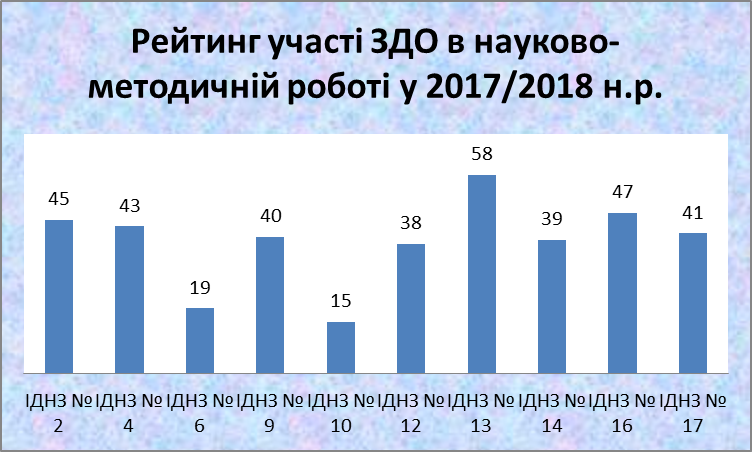 Загальна середня освітаВ місті функціонують 9 закладів загальної середньої освіти для 4475 учнів. Мережа шкіл нового типу в своєму складі має: Ізюмську гімназію №1 та Ізюмську гімназію №3, що становить 24,9% від загальної кількості шкіл міста, і в порівняння з минулим навчальним роком не змінилася.   Кількість закладів загальної середньої освіти за останні 5 років залишається незмінною – 9. Кількість учнів, що навчаються у закладах загальної середньої освіти міста збільшилась у 2018/2019 навчальному році у порівнянні з минулим навчальним роком на 25 учнів.До 1-х класів у 2018/2019 навчальному році зараховано 449 учнів. У порівнянні з минулим роком прийом до 1-х класів зменшився  на 10 чоловік (3%). Набір  учнів до 1-х класів (за останні 6років)До 10 - х  класів у 2018/2019 навчальному році зараховано 259 учнів,  що на 38 учнів (15%) більше ніж у 2017/2018 навчальному році. Набір  учнів до 10-х класів (за останні 5 років)Середня наповнюваність класів у закладах ЗСО за останні  роки поступово зростала, у 2018/2019 навчальному році  становить 25,0 чол., що на 0,5 більше ніж у 2017/2018 навчальному році.Відстеження середньої наповнюваності класів по загальноосвітніх навчальних закладах містаУ 2018/2019 навчальному році в місті функціонує 20 профільних класів в них навчається учнів – 480, історичний - 3 класи, 76 учнів, українська філологія - 8 класів, 192 учнів; інформаційно-технологічний – 3 класи, 82 учні; математичний – 1 клас, 20 учнів; універсальний – 5 класів, 110 учнів.Про підсумки організації та проведення зовнішнього незалежного оцінювання (ЗНО) у 2018 роціПробне ЗНОЗаклади загальної середньої освіти м. Ізюм (8 ЗЗСО, 228 випускників) – зареєстровано на пробне ЗНО 208 учнів (91%), сплатили 187 учнів (82%). Кількість обраних тестів 305, сплачено тестів 279. Своєчасно здійснено підбір працівників пунктів пробного ЗНО, заповнено електронну базу, проведено навчання персоналу.24.03.2018 – проведено пробне ЗНО з української мови і літератури на базі Ізюмської гімназії №3 - були задіяні 40 чол. персоналу (1 – відповідальний за ПТ, 1 – помічник відповідального за ПТ, 16 – старші інструктори, 16 – інструктори, 6 -  чергові). З 239 учнів, які повинні були брати участь у пробному ЗНО, не з’явилися 4 чол. (матеріали відправлено до Харківського регіонального центру оцінювання якості освіти).31.03.2018 – проведено пробне ЗНО з хімії, фізики, математики, біології, історії України, географії на базі Ізюмської гімназії №1, були задіяні 38 чол. персоналу (1 – відповідальний за ПТ, 1 – помічник відповідального за ПТ, 15 – старші інструктори, 15– інструктори, 6 - чергові). З 144 учнів, які повинні були брати участь у пробному ЗНО, не з’явилися 8 чол., 2 учасників отримали матеріали пробного ЗНО (6 примірників матеріалів відправлено до Харківського регіонального центру оцінювання якості освіти).	Своєчасно було підготовлено приміщення закладів освіти, аудиторії. Оформлено відповідні документи та направлено до Харківського регіонального центру оцінювання якості освіти.Державна підсумкова атестаціяВідповідно до Закону України «Про освіту», «Про загальну середню освіту», Положення про державну підсумкову атестацію учнів (вихованців) у системі загальної середньої освіти, затвердженого наказом Міністерства освіти і науки України від 30.12.2014 № 1547, зареєстрованого в Міністерстві юстиції України 14.02.2015 за № 157/26602, наказу Міністерства освіти і науки України від 31.07.2017 № 1103 «Деякі питання проведення в 2018 році зовнішнього незалежного оцінювання результатів навчання, здобутих на основі повної загальної середньої освіти», зареєстрованого в Міністерстві юстиції України 16.08.2017 за № 1014/30882, із змінами, Положення про золоту медаль «За високі досягнення у навчанні» та срібну медаль «За досягнення у навчанні», затвердженого наказом Міністерства освіти і науки  України від 17.03.2015 № 306, зареєстрованого у Міністерстві юстиції України 31.03.2015 за № 354/26799, керуючись Відомостями результатів державної підсумкової атестації учнів старшої школи за освітній рівень повної загальної середньої освіти, надісланими Українським центром оцінювання якості освіти управлінням освіти проведено аналіз результативності учнів 11 класів ЗЗСО міста Ізюм у ДПА/ЗНО.У 2018 році зовнішнє незалежне оцінювання проходило відповідно до нормативно-правових документів щодо строків і порядку проведення зовнішнього тестування, умов вступу до вищих навчальних закладів у 2018 році.З метою якісної підготовки та проведення ЗНО на пунктах тестування міста Ізюм видано розпорядження голови Ізюмської міської ради від 26.04.2018 №073-о «Про забезпечення проведення у місті Ізюм зовнішнього незалежного оцінювання в 2018 році» та наказ управління освіти від 26.04.2018 №180 «Про забезпечення проведення у місті Ізюм  зовнішнього незалежного оцінювання та участі випускників 11-х класів закладів загальної середньої освіти міста у зовнішньому незалежному оцінюванні». Пункти тестування організовано на базі трьох закладів загальної середньої освіти міста: Ізюмська гімназія №1, Ізюмська гімназія №3, Ізюмська загальноосвітня школа І-ІІІ ступенів № 12.В цьому навчальному році у 8 закладах загальної середньої освіти міста Ізюм було 228 випускників, із них складали ДПА/ЗНО 224 випускника ЗЗСО, 2 учнів звільнені від ДПА/ЗНО за станом здоров’я (ІЗОШ І – ІІІ ступенів №5 та ІЗОШ І – ІІІ ступенів №6), 1 учениця перебуває за кордоном (ІЗОШ І – ІІІ ступенів №12), 1 учень допущений до додаткової сесії з української мови за станом здоров’я (ІЗОШ І – ІІІ ступенів №6). ЗНО 2018У 8 закладах загальної середньої освіти міста Ізюм  228 випускників 11 класів. Своєчасно зареєстровано для проходження ДПА/ЗНО 225 випускників закладів освіти м. Ізюм , 2 учнів звільнені від ДПА/ЗНО за станом здоров’я, 1 учениця ІЗОШ №12 перебуває за кордоном.              З метою якісної підготовки та проведення ЗНО на пунктах тестування м. Ізюм видано розпорядження голови Ізюмської міської ради від 26.04.2018 №073-о «Про забезпечення проведення у місті Ізюм зовнішнього незалежного оцінювання в 2018 році» та наказ по управлінню освіти від 26.04.2018 №180 «Про забезпечення проведення у місті Ізюм  зовнішнього незалежного оцінювання та участі випускників 11-х класів закладів загальної середньої освіти міста у зовнішньому незалежному оцінюванні»	Пункти тестування організовано на базі трьох закладів загальної середньої освіти міста: Ізюмська гімназія №1 Ізюмської міської ради Харківської області, Ізюмська гімназія №3 Ізюмської міської ради Харківської області, Ізюмська загальноосвітня школа І-ІІІ ступенів № 12 Ізюмської міської ради Харківської області. Державний навчальний заклад «Ізюмський регіональний центр професійної освіти».Проведено підготовку персоналу пунктів тестування, для цього залучено 169 працівників закладів загальної середньої освіти міста. Протягом лютого-березня 2018 року всі 169 чол. пройшли тест-контроль. Навчання проведено для 72 чол.: 13 старших інструкторів, 47 інструкторів, 12 чергових (отримають сертифікати від Харківського регіонального центру оцінювання якості освіти). Сертифікати мають 97 осіб, які пройшли інструктаж: 59 старших інструкторів, 33 інструкторів, 5 чергових. 	Своєчасно було сформовано списки персоналу пунктів тестування, які направлено до закладів освіти міста. Надано необхідні матеріали для підготовки працівників до роботи на пункті проведення ЗНО. 15,21.05.2018 проведено повторно навчання з персоналом пунктів тестування.В Ізюмській гімназії №1 Ізюмської міської ради Харківської області, Ізюмській гімназії №3 Ізюмської міської ради Харківської області, Ізюмській загальноосвітній школі І-ІІІ ступенів № 12 Ізюмської міської ради Харківської області, на базі яких працювали пункти проведення зовнішнього незалежного оцінювання, було внесено зміни до режиму роботи цих закладів (за 24.05.2018 освітній процес проведено 19.05.2018). В усіх закладах освіти міста Ізюм проведено роботу щодо врегулювання трудових відносин з метою залучення працівників до роботи на пунктах тестування (надано тарифну відпустку).24.05.2018 – ЗНО з української мови і літератури. 	Всього було залучено 118 чол. персоналу з числа педагогічних працівників закладів освіти м. Ізюм.Складати ДПА/ЗНО повинні були 785 учнів, з них з’явилися 771 чол., 14 не брали участі у ЗНО. З 8 закладів освіти міста, де є випускники своєчасно були зареєстровані для проходження ДПА/ЗНО та з’явилися на пункти тестування 100% 225 випускників закладів освіти м. Ізюм.На базі Ізюмської гімназії №1 - 14 аудиторій, були задіяні 35 чол. персоналу (1 чол. – відповідальний за пункт тестування, 1 чол. – помічник відповідального за пункт тестування, 14 чол. – старші інструктори, 14 чол. – інструктори, 5 чол. -  чергові);-  на базі Ізюмської гімназії №3 - 15 аудиторій, були задіяні 38 чол. персоналу (1 чол. – відповідальний за пункт тестування, 1 чол. – помічник відповідального за пункт тестування, 15 чол. – старші інструктори, 15 чол. – інструктори, 6 чол. -  чергові);-  на базі ІЗОШ І-ІІІ ступенів №12 - 12 аудиторій, були задіяні 31 чол. персоналу (1чол. – відповідальний за пункт тестування, 1чол. – помічник відповідального за пункт тестування, 12 чол. – старші інструктори, 12 чол. – інструктори, 5 чол. -  чергові).Державний навчальний заклад «Ізюмський регіональний центр професійної освіти» - 12 аудиторій, були задіяні 14 педпрацівників закладів освіти м. Ізюм (31 чол. персоналу) (1чол. – відповідальний за пункт тестування, 1чол. – помічник відповідального за пункт тестування, 12 чол. – старші інструктори, 12 чол. – інструктори, 2 (5) чол. -  чергові).Було 2 випадки виклику швидкої допомоги: до Ізюмської гімназії №1 (учениця Ізюмського району не завершила роботу, викликали зразу після отримання робочого зошита) та до ІЗОШ І-ІІІ ступенів № 12 (учень ІЗОШ №6 отримав відмітку у сертифікати, але роботу не завершив). Проводиться робота по підготовці документів на додаткову сесію. В ІЗОШ І-ІІІ ступенів №12 вилучено 2 учнів ДНЗ ««Ізюмський регіональний центр професійної освіти» (в одного задзвенів телефон, в іншого знайдено телефон металошукачем).06.06.2018 – проведено ЗНО з історії України:Всього буде залучено 77 чол. персоналу з числа педагогічних працівників закладів освіти м. Ізюм.Складати ДПА/ЗНО повинні будуть 465 учнів, з них 172 випускників закладів освіти м. Ізюм.-  на базі Ізюмської гімназії №3 – 17 аудиторій, повинні бути задіяні 42 чол. персоналу (1 чол. – відповідальний за пункт тестування, 1 чол. – помічник відповідального за пункт тестування, 17 чол. – старші інструктори, 17 чол. – інструктори, 6 чол. -  чергові);-  на базі Ізюмської гімназії №1 – 14 аудиторій,  повинні бути задіяні 35 чол. персоналу (1 чол. – відповідальний за пункт тестування, 1 чол. – помічник відповідального за пункт тестування, 14 чол. – старші інструктори, 14 чол. – інструктори, 5 чол. -  чергові).24.05.2018 та 06.06.2018 підготовлено приміщення, аудиторії пунктів тестування, забезпечено своєчасну та стовідсоткову явку педагогічних працівників, залучених до проведення зовнішнього незалежного оцінювання. Зауважень до роботи пунктів проведення ЗНО у місті Ізюм від уповноважених осіб Харківського регіонального центру оцінювання якості освіти не було, апеляційних скарг не надходило.Про результати участі випускників закладів загальної середньої освіти міста у зовнішньому незалежному оцінюванні у 2018 роціУ 8 закладах загальної середньої освіти міста Ізюм 228 випускників 11 класів. Своєчасно з 06.02 до 19.03.2018 зареєстровано для проходження ДПА/ЗНО 225 випускників закладів освіти м. Ізюм, 2 учнів звільнені від ДПА/ЗНО за станом здоров’я, 1 учениця ІЗОШ №12 перебуває за кордоном. Відмов у реєстрації учнів 11 класів ЗЗСО міста для участі в зовнішньому незалежному оцінюванні не було.Участь учнів 11 класів ЗЗСО міста у ЗНО-2018З 22.05.2018 по 13.06.2018 учні 11 класів закладів освіти міста складали ЗНО:- у м.Балаклія – математику (складали 114 випускників, з них 88 чол. обрали ДПА у форма ЗНО),- у м.Ізюм - українську мова і літературу (складали 225 випускників ДПА/ЗНО) та історію України (складали 172 випускників, з них 157 чол. ДПА у формі ЗНО),- у м.Харків іноземні мови (німецьку мову - 2 випускників ДПА у формі ЗНО, англійську мову – 90 випускників, з них 61 чол. ДПА у формі ЗНО), біологію (79 випускників, з них 68 чол. ДПА у формі ЗНО), географію (84 випускника, з них 55 чол. ДПА у формі ЗНО), фізику (29 випускників, з них 19 чол. ДПА у формі ЗНО), хімію (12 випускників ЗНО).Українську мову та літературу складали 100% випускників, 51% випускників обрали математику,  76 % - історію України, 41% - іноземні мови, 35 % - біологію, 37 % - географію, 13% - фізику, лише 5% - хімію.Підвезення учнів централізовано до пунктів проведення зовнішнього незалежного оцінювання у м.Балаклія та м.Харків було вирішено шляхом підписання договорів з перевізником «ФОП «Шевченко Ю.М.». Автотранспортні послуги було надано своєчасно, проблемних питань не виникало.	З метою безпечного перевезення учнів до пунктів тестування і у зворотному напрямку було направлено листи до Управління патрульної  поліції в Харківській області Департаменту патрульної поліції від 18.05.2018 №01-17/1278 «Про погодження маршруту руху автотранспорту для перевезення учасників зовнішнього незалежного оцінювання», Ізюмського відділу поліції Головного управління Національної поліції в Харківській області від 10.05.2018 № 01-17/1210 «Про підвезення учнів 11 класів до пунктів проведення ЗНО-2018», Ізюмської  центральної міської лікарні від 10.05.2018 №01-17/1209.	Кожного дня з 22.05 по 11.06.2018, коли проводилося ЗНО, було забезпечено супровід автобусів, які перевозили учнів, патрульним автомобілем Ізюмського відділу поліції ГУ НП в Харківській області. Також супровід дітей здійснювали медичні працівники Ізюмської центральної лікарні.Батьки учнів, які виявили бажання під’їжджати самостійно, надали до ЗЗСО відповідні заяви.Всі учні прибули до пунктів тестування своєчасно, без запізнень, маючи з собою необхідний пакет документів (запрошення-перепустки, паспорти, сертифікати). 1 учень ІЗОШ І-ІІІ ступенів №6 не складав ЗНО з фізики у зв’язку з запізненням.Участь учнів 11 класів ЗЗСО міста у ЗНО-2018З метою організованої участі учнів 11 класів в основних етапах зовнішнього незалежного оцінювання адміністраціями  ЗЗСО забезпечено широке інформування педагогічних працівників, батьків, громадськості щодо порядку реєстрації учасників тестування,  графіка, правил і умов проведення зовнішнього незалежного оцінювання навчальних досягнень випускників. Протягом навчального року у ЗЗСО було проведено загальношкільні батьківські збори, години спілкування, на яких розглянуто питання про особливості  зовнішнього незалежного оцінювання, визначення порогового балу, врахування результату ЗНО з української мови, математики або історії України як ДПА для випускників 2018 року,  реєстрації на пробне та сертифікаційне тестування. У закладах освіти було створено інформаційні стенди, на яких міститься інформація щодо графіка проведення тестування, особливостей проведення зовнішнього незалежного оцінювання, технічних характеристик тестів, умов вступу до вищих навчальних закладів, графіка реєстрації. Запровадження нової форми державної підсумкової атестації  з української мови, математики та історії України і третього предмета на вибір – тестування, надало можливість  всебічно здійснити зовнішній незалежний контроль якості освіти за єдиною для всіх технологією оцінювання.У місті Ізюм у 2017/2018 навчальному році було 10 претендентів на нагородження медалями – Ізюмська гімназія №1 (5 золотих медалей), ІЗОШ І – ІІІ ступенів №4 (2 золоті медалі) та ІЗОШ І – ІІІ ступенів №5 (1 золота та 2 срібні медалі), це 4% від загальної кількості випускників. Проте, після отримання результатів ДПА/ЗНО золоту медаль отримали 7 учнів: 5 учнів (100%) – Ізюмська гімназія №1, 1 учениця (50%) – ІЗОШ І – ІІІ ступенів №4 та 1 учениця (33%) – ІЗОШ І – ІІІ ступенів №5.Отже, не всі результати ЗНО 2018 року підтвердили об’єктивність оцінювання знань учнів педагогами, що свідчить про те, що із 10 учнів, які були претендентами на нагородження золотими та срібними медалями,  підтвердили свої знання 7 учнів і отримали атестат із відзнакою та золоту медаль. За даними звітів ДПА-11 та ДПА-11/1 було проведено аналіз результатів ДПА/ЗНО.Під час аналізу виявлено, що за результатами навчального року з 4453 учнів 343 учні мають високий рівень навчальних досягнень, 1390 учнів мають достатній рівень, 1986 учнів мають середній рівень  та 273 учні – початковий рівень .За підсумками навчальних досягнень за 2017/2018 навчальний рік не атестовані 2 учнів ІЗОШ І – ІІІ ступенів №12 ( 4 – Б клас Аль Мутлак Мохаммад та 11 – А клас Аль Мутлак Кристина відсутні з 11.09.2017. Відповідно до актів обстеження побутових умов діти перебувають з батьками в іншій країні).Кількість учнів, які подали заяви  на коригування семестрового оцінювання в закладах загальної середньої освіти міста становить 12 чоловік, з них у Ізюмській гімназії № 3 – 6 учнів, в Ізюмській ЗОШ І-ІІІ ступенів    № 4 – 2 учні та Ізюмській ЗОШ І-ІІІ ступенів    №12 – 4 учні.	Кількість учнів, що закінчили ЗЗСО з відзнаками та нагородами – 62 чоловіка.Результати проведення ДПА-ЗНО-2018У м.Ізюм щорічно здійснюється аналіз результатів зовнішнього незалежного оцінювання як по місту в цілому, так і окремо по закладах загальної середньої освіти. У 2018 році аналіз проводився за такими показниками:середній бал ЗНО із навчального предмета;учасники ЗНО, які не подолали поріг «склав/не склав»;учні, які отримали від 160 балів і більше.Середній бал із певного предмета ЗНО обчислювався як середнє значення границь інтервалів шкали, запропонованою Українським центром оцінювання якості освіти (УЦОЯО).Для аналізу були використано дані по місту Ізюм про результати зовнішнього незалежного оцінювання 2018 за навчальними предметами, розміщеними на сайті УЦОЯО.Крім того, здійснено квадрант-аналіз результатів річного оцінювання та ДПА у формі ЗНО, річного оцінювання та ЗНО  з української мови, математики, історії України.Запропоновані матеріали стануть у нагоді керівникам закладів освіти міста для використання в подальшій роботі щодо підвищення якості підготовки учнів до зовнішнього незалежного оцінювання.У зовнішньому незалежному оцінюванні 2018 року взяли участь 225 випускників ЗЗСО міста.Кількість учасників зовнішнього незалежного оцінювання подано в таблиці 1.Таблиця 1Загальна кількість учасників ЗНО-2017 та ЗНО-2018 по місту ІзюмПорівняно з минулим роком кількість випускників, які проходили ЗНО, збільшилася з української мови і літератури (на 0,90%), історії України (на 4,24 %), англійської мови (на 13,92 %), німецької мови (на 100%), географії (на 59,62%) та зменшилася – з усіх інших навчальних предметів; причому суттєво – з   хімії (на 45,46 %).Аналіз результатів ЗНО-2018 по місту ІзюмУКРАЇНСЬКА МОВА ТА ЛІТЕРАТУРАУ місті у 2018 році ЗНО з ___української мови та літератури___проходили 225 учнів із _8_ закладів загальної середньої освіти міста (у 2017 році – 223 учнів із 9 закладів).Результати ЗНО з цього навчального предмета у 2018 році становлять: середній бал 149,79 (у 2017 році - 145,05), відсоток учнів, які не подолали поріг «склав/не склав» - 1,33 (у 2017 році - 6,73%), відсоток учнів, які отримали від 160 балів і більше – 33,78 (у 2017 році - 30,94%).Порівняно з минулим роком відбулося покращення середніх показників. Збільшилися – середній бал (на _4,74_); відсоток учнів, які отримали від 160 балів і більше (на 2,84%_); зменшився відсоток учнів, які не подолали поріг «склав/не склав» (на 5,40%_),Найкращі результати показали за:середнім балом – _Ізюмська гімназія №1 Ізюмської міської ради Харківської області (165,72) (Прихода Т. Д., Лозовська В.В., вища кваліфікаційна категорія),Ізюмська загальноосвітня школа I-III ступенів № 5 Ізюмської міської ради Харківської області (165,72) (Журба Т.А., І кваліфікаційна категорія), Ізюмська загальноосвітня школа I-III ступенів № 6 Ізюмської міської ради Харківської області (159,09) (Марченко Т.М., вища кваліфікаційна категорія).відсотком учнів, якіне подолали поріг «склав/не склав» – Ізюмська гімназія №1 Ізюмської міської ради Харківської області (0%), Ізюмська гімназія №3 Ізюмської міської ради Харківської області (0%), Ізюмська загальноосвітня школа I-III ступенів № 2 Ізюмської міської ради Харківської області (0%),Ізюмська загальноосвітня школа I-III ступенів № 5 Ізюмської міської ради Харківської області (0%);Ізюмська загальноосвітня школа I-III ступенів № 12 Ізюмської міської ради Харківської області (0%);отримали від 160 балів і більше – Ізюмська гімназія №1 Ізюмської міської ради Харківської області (60,71%),Ізюмська загальноосвітня школа I-III ступенів № 5 Ізюмської міської ради Харківської області (57,14%),Ізюмська загальноосвітня школа I-III ступенів № 6 Ізюмської міської ради Харківської області (56,52%).Найнижчі результати за:середнім балом – Ізюмська загальноосвітня школа I-III ступенів № 10 Ізюмської міської ради Харківської області (130,00) (Лавриненко О.О., І кваліфікаційна категорія), Ізюмська загальноосвітня школа I-III ступенів № 2 Ізюмської міської ради Харківської області (139,23), (Іванова Г.А., вища кваліфікаційна категоріяІзюмська гімназія № 3 Ізюмської міської ради Харківської області (143,50) (Корсун А.А., вища кваліфікаційна категорія, Теницька Ю.С., І кваліфікаційна категорія); Ізюмська загальноосвітня школа I-III ступенів № 12 Ізюмської міської ради Харківської області (143,62) (Левченко О.М., вища кваліфікаційна категорія). відсотком учнів, якіне подолали поріг «склав/не склав» – Ізюмська загальноосвітня школа I-III ступенів № 4 Ізюмської міської ради Харківської області (2,33%), Ізюмська загальноосвітня школа I-III ступенів № 6 Ізюмської міської ради Харківської області (4,35%);Ізюмська загальноосвітня школа I-III ступенів № 10 Ізюмської міської ради Харківської області (5,88%);отримали від 160 балів і більше – Ізюмська загальноосвітня школа I-III ступенів № 2 Ізюмської міської ради Харківської області (7,69%), Ізюмська загальноосвітня школа I-III ступенів № 10 Ізюмської міської ради Харківської області (11,76%).Результати ЗНО-2018 з __української мови та літератури__ по ЗЗСО __м. Ізюм__ Результати, нижчі за середні по місту, мають такі ЗЗСО: Ізюмська загальноосвітня школа I-III ступенів № 2 Ізюмської міської ради Харківської області (за середнім балом; відсотком учнів, отримали від 160 балів і більше); Ізюмська гімназія №3 Ізюмської міської ради Харківської області (за середнім балом; за відсотком учнів, які отримали від 160 балів і більше), Ізюмська загальноосвітня школа I-III ступенів № 4 Ізюмської міської ради Харківської області (відсотком учнів, які не подолали поріг «склав/не склав»; отримали від 160 балів і більше), Ізюмська загальноосвітня школа I-III ступенів № 6 Ізюмської міської ради Харківської області (відсотком учнів, які не подолали поріг «склав/не склав»), Ізюмська загальноосвітня школа I-III ступенів № 10 Ізюмської міської ради Харківської області (за середнім балом, відсотком учнів, які не подолали поріг «склав/не склав»; отримали від 160 балів і більше), Ізюмська загальноосвітня школа I-III ступенів № 12 Ізюмської міської ради Харківської області (за середнім балом, відсотком учнів, які отримали від 160 балів і більшеПорівняно з 2017 роком негативну динаміку мають ЗЗСО: Ізюмська гімназія №3 Ізюмської міської ради Харківської області (за середнім балом, відсотком учнів, які отримали від 160 балів і більше), Ізюмська загальноосвітня школа I-III ступенів № 4 Ізюмської міської ради Харківської області (за середнім балом; за відсотком учнів, які отримали від 160 балів і більше), Ізюмська загальноосвітня школа I-III ступенів № 10 Ізюмської міської ради Харківської області (за середнім балом, відсотком учнів, які не подолали поріг «склав/не склав»; які отримали від 160 балів і більше).Ізюмська загальноосвітня школа I-III ступенів № 12 Ізюмської міської ради Харківської області (за середнім балом, відсотком учнів, які отримали від 160 балів і більше).Найкращу позитивну динаміку продемонстрували за:середнім балом – Ізюмська загальноосвітня школа I-III ступенів № 5 Ізюмської міської ради Харківської області (165,72 бали, що на 33,81 бали більше, ніж у 2017 році);Ізюмська загальноосвітня школа I-III ступенів № 6 Ізюмської міської ради Харківської області (159,09 бали, що на 15,09 бали більше, ніж у 2017 році);Найгірша негативна динаміка за:середнім балом – у Ізюмській гімназія № 3 Ізюмської міської ради Харківської області (на -8,17%), Ізюмській загальноосвітній школі I-III ступенів № 12 Ізюмської міської ради Харківської області (на -7,46%);Ізюмській загальноосвітній школі I-III ступенів № 10 Ізюмської міської ради Харківської області (на -4,71%);Ізюмській загальноосвітній школі I-III ступенів № 4 Ізюмської міської ради Харківської області (на -2,05%);Результати річного оцінювання та ЗНО з української мовиРозміщення точки у І квадранті означає, що учні ЗЗСО підтвердили результати річного оцінювання та ЗНО, вищі за середні по місту  – Ізюмська гімназія №1 (Прихода Т. Д., Лозовська В.В., вища кваліфікаційна категорія), ІЗОШ І-ІІІ ступенів №5 (Журба Т.А., І кваліфікаційна категорія)У ІІ квадранті знаходяться ЗЗСО, де результати річного оцінювання нижчі за середні по місту, а результати ЗНО – вищі. Тобто, існує ризик заниження річних балів  - ІЗОШ І-ІІІ ступенів №6 (Марченко Т.М., вища кваліфікаційна категорія), ІЗОШ І-ІІІ ступенів №4 (Вєтрова Н.М., вища кваліфікаційна категорія).          ЗЗСО, що потрапили в ІІІ квадрант, мають нижчі за середні по місту як результати річного оцінювання, так ЗНО. Це свідчить про об’єктивність оцінювання в цих закладах. Проте потребує підвищення якість результатів навчання – Ізюмська гімназія №3 (Корсун А.А., вища кваліфікаційна категорія, Теницька Ю.С., І кваліфікаційна категорія), ІЗОШ І-ІІІ ступенів №2 (Іванова Г.А., вища кваліфікаційна категорія), ІЗОШ І-ІІІ ступенів №10 (Лавриненко О.О., І кваліфікаційна категорія),  ІЗОШ І-ІІІ ступенів №12 (Левченко О.М., вища кваліфікаційна категорія).В гімназії № 1 та ІЗОШ І-ІІІ ступенів № 5 результати річного оцінювання та ЗНО вищі за середні по місту. В ІЗОШ  І-ІІІ ступенів № 4 та № 6 річний бал виявився нижчим за середній по  місту, а бал ЗНО – вищим, тоді як у гімназії №3, ІЗОШ І-ІІІ ступенів №2, 10, 12 обидва показники нижчі за середні по місту .Результати річного оцінювання та ДПА (у формі ЗНО) з української мовиРозміщення точки у І квадранті означає, що учні ЗЗСО підтвердили результати річного оцінювання, вищі за середні по місту  – Ізюмська  гімназія №1, ІЗОШ І-ІІІ ступенів №5, №6.У ІІ квадранті знаходяться ЗЗСО, де результати річного оцінювання нижчі за середні по місту, а результати ДПА у формі ЗНО – вищі. Тобто, існує ризик заниження річних балів  - ІЗОШ І-ІІІ ступенів  №4.ЗЗСО, що потрапили в ІІІ квадрант, мають нижчі за середні по місту як результати річного оцінювання, так і ДПА у формі ЗНО. Це свідчить про об’єктивність оцінювання в цих закладах. Проте потребує підвищення якість результатів навчання – Ізюмська  гімназія №3,  ІЗОШ І-ІІІ ступенів №2, ІЗОШ І-ІІІ ступенів №10,  ІЗОШ І-ІІІ ступенів №12.В Ізюмській  гімназії № 1 та ІЗОШ І-ІІІ ступенів № 5, №6 результати річного оцінювання вищі за середні по місту. В ІЗОШ  І-ІІІ ступенів № 4 та  річний бал виявився нижчим за середній по  місту, а бал ЗНО – вищим, тоді як у Ізюмській  гімназії №3, ІЗОШ І-ІІІ ступенів №2, 10, 12 обидва показники нижчі за середні по   місту .МАТЕМАТИКАУ місті у 2018 році ЗНО  з ___математики___ проходили _113  учнів із 8_ загальноосвітніх навчальних закладів (у 2017 році – _136_ із _9_).Результати ЗНО з цього навчального предмета у 2018 році становлять: середній бал 142,76 (у 2017 році – 141,90), відсоток учнів, які не подолали поріг «склав/не склав» - 8,85 (у 2017 році – 9,56%), відсоток учнів, які отримали від 160 балів і більше – 19,47 (у 2017 році – 19,85%).Порівняно з минулим роком відбулося покращення середніх показників – збільшився  середній бал (на _0,86_), зменшився відсоток учнів, які не подолали поріг «склав/не склав» (на 0,71%_). Погіршився відсоток учнів, які отримали від 160 балів і більше (на 0,38%_);Найкращі результати показали за:середнім балом – Ізюмська гімназія № 1 Ізюмської міської ради Харківської області (157,14) (Гончар А.І., вища кваліфікаційна категорія).Ізюмська загальноосвітня школа I-III ступенів № 5 Ізюмської міської ради Харківської області (147,78) (Живолуп О.С., І кваліфікаційна категорія). Ізюмська загальноосвітня школа I-III ступенів № 6 Ізюмської міської ради Харківської області (146,67) (Макаренко Ю.О., вища кваліфікаційна категорія).відсотком учнів, якіне подолали поріг «склав/не склав» – Ізюмська гімназія № 1 Ізюмської міської ради Харківської області (0%), Ізюмська загальноосвітня школа I-III ступенів № 2 Ізюмської міської ради Харківської області (0%), Ізюмська загальноосвітня школа I-III ступенів № 6 Ізюмської міської ради Харківської області (0%), отримали від 160 балів і більше – Ізюмська гімназія № 1 Ізюмської міської ради Харківської області (50,00%);Найнижчі результати за:середнім балом – Ізюмська загальноосвітня школа I-III ступенів № 10 Ізюмської міської ради Харківської області (132,00) (Кісіль Н. В., І кваліфікаційна категорія).Ізюмська загальноосвітня школа I-III ступенів № 12 Ізюмської міської ради Харківської області (137,06) (Ткаченко О.В., І кваліфікаційна категорія).Ізюмська загальноосвітня школа I-III ступенів № 4 Ізюмської міської ради Харківської області (139,41) (Кашуба О.М., вища кваліфікаційна категорія).відсотком учнів, якіне подолали поріг «склав/не склав» – Ізюмська загальноосвітня школа I-III ступенів № 12 Ізюмської міської ради Харківської області (22,73%),отримали від 160 балів і більше – Ізюмська загальноосвітня школа I-III ступенів № 12 Ізюмської міської ради Харківської області (4,55%);Ізюмська загальноосвітня школа I-III ступенів № 10 Ізюмської міської ради Харківської області (9,09%), Ізюмська гімназія № 3 Ізюмської міської ради Харківської області (10,53%);Результати ЗНО-2018 з __математики_ по ЗЗСО __м. Ізюм__Результати, нижчі за середні по місту, мають такі ЗЗСО:Ізюмська гімназія № 3 Ізюмської міської ради Харківської області (за середнім балом, відсотком учнів, які не подолали поріг «склав/не склав», отримали від 160 балів і більше), Ізюмська загальноосвітня школа I-III ступенів № 2 Ізюмської міської ради Харківської області (за середнім балом),Ізюмська загальноосвітня школа I-III ступенів №4 Ізюмської міської ради Харківської області (за середнім балом),Ізюмська загальноосвітня школа I-III ступенів № 5 Ізюмської міської ради Харківської області (відсотком учнів, які не подолали поріг «склав/не склав»),Ізюмська загальноосвітня школа I-III ступенів № 10 Ізюмської міської ради Харківської області (за середнім балом, за відсотком учнів, які не подолали поріг «склав/не склав», отримали від 160 балів і більше), Ізюмська загальноосвітня школа I-III ступенів № 12 Ізюмської міської ради Харківської області (за середнім балом, відсотком учнів, які  не подолали поріг «склав/не склав», отримали від 160 балів і більше).Порівняно з 2017 роком негативну динаміку мають ЗЗСО:Ізюмська гімназія № 3 Ізюмської міської ради Харківської області (відсотком учнів, які не подолали поріг «склав/не склав»,  отримали від 160 балів і більше),Ізюмська загальноосвітня школа I-III ступенів № 4 Ізюмської міської ради Харківської області (відсотком учнів, які не подолали поріг «склав/не склав»),Ізюмська загальноосвітня школа I-III ступенів № 6 Ізюмської міської ради Харківської області (за середнім балом), Ізюмська загальноосвітня школа I-III ступенів № 10 Ізюмської міської ради Харківської області (за середнім балом, відсотком учнів, отримали від 160 балів і більше).Ізюмська загальноосвітня школа I-III ступенів № 12 Ізюмської міської ради Харківської області (відсотком учнів, які не подолали поріг «склав/не склав»).Найкращу позитивну динаміку продемонстрували за:середнім балом – – Ізюмська загальноосвітня школа I-III ступенів № 2 Ізюмської міської ради Харківської області (141,43 бали, збільшення на 16,04 бали); Ізюмська загальноосвітня школа I-III ступенів № 5 Ізюмської міської ради Харківської області (147,78 бали, збільшення на 14,44 бали); Ізюмська загальноосвітня школа I-III ступенів № 12 Ізюмської міської ради Харківської області (137,06 бали, збільшення на 11,06 балів), Найгірша негативна динаміка за:середнім балом – у Ізюмська загальноосвітня школа I-III ступенів № 10 Ізюмської міської ради Харківської області (зменшення показника на 48,00%);Результати річного оцінювання та ЗНО з математикиРозміщення точки у І квадранті означає, що учні ЗЗСО підтвердили результати річного оцінювання та ЗНО, вищі за середні по місту – гімназія №1 (Гончар А.І., вища кваліфікаційна категорія), ІЗОШ І-ІІІ ступенів №5 (Живолуп О. С., І кваліфікаційна категорія).У ІІ квадранті знаходяться ЗЗСО, де результати річного оцінювання нижчі за середні по місту, а результати ЗНО – вищі. Тобто, існує ризик заниження річних балів - ІЗОШ І-ІІІ ступенів №6 (Макаренко Ю.О., вища кваліфікаційна категорія).ЗЗСО, що потрапили в ІІІ квадрант, мають нижчі за середні по місту як результати річного оцінювання, так ЗНО. Це свідчить про об’єктивність оцінювання в цих закладах. Проте потребує підвищення якість результатів навчання – ІЗОШ І-ІІІ ступенів №10 (Кісіль Н.В., І кваліфікаційна категорія), №12 (Ткаченко О.В., І кваліфікаційна категорія).  До ІV квадранта потрапили ЗЗСО, у яких результати річного оцінювання вищі за середні по  місту, а ЗНО – нижчі. Тобто, учні цих закладів не підтвердили вищі за середні результати річного оцінювання; має місце завищення річних балів – гімназія №3 (Бондаренко Т.П., Савченко Т.В., вища кваліфікаційна категорія), ІЗОШ І-ІІІ ступенів №2 (Білич З.В., вища кваліфікаційна категорія), №4 (Кашуба О.М., вища кваліфікаційна категорія).У Ізюмських  гімназіях №1, №3, ІЗОШ І-ІІІ ступенів №2, №4, №5 результати річного оцінювання вищі за середні по місту. Разом із тим, за підсумками ЗНО підтвердили результати учні 2-х ЗЗСО (Ізюмська  гімназія №1, ІЗОШ І-ІІІ ступенів №5); не підтвердили – 3-х ЗЗСО (Ізюмська  гімназія №3, ІЗОШ І-ІІІ ступенів №2, №4).В ІЗОШ І-ІІІ ступенів №6 річний бал виявився нижчим за середній по місту, а бал ЗНО – вищим, тоді як  У  ІЗОШ І-ІІІ ступенів №10, №12 обидва показники нижчі за середні по  місту.Результати річного оцінювання та ДПА (у формі ЗНО) з математикиРозміщення точки у І квадранті означає, що учні ЗЗСО підтвердили результати річного оцінювання, вищі за середні по місту – гімназія №1, ІЗОШ І-ІІІ ступенів № 2, №4.У ІІ квадранті знаходяться ЗЗСО, де результати річного оцінювання нижчі за середні по місту, а результати ДПА у формі ЗНО – вищі. Тобто, існує ризик заниження річних балів  - ІЗОШ І-ІІІ ступенів  №6.ЗЗСО, що потрапили в ІІІ квадрант, мають нижчі за середні по місту як результати річного оцінювання, так і ДПА у формі ЗНО. Це свідчить про об’єктивність оцінювання в цих ЗНЗ. Проте потребує підвищення якість результатів навчання – ІЗОШ І-ІІІ ступенів №10, №12.До ІV квадранта потрапили ЗЗСО, у яких результати річного оцінювання вищі за середні по  місту, а ДПА у формі ЗНО – нижчі. Тобто, учні цих закладах не підтвердили вищі за середні результати річного оцінювання; має місце завищення річних балів – гімназія №3, ІЗОШ І-ІІІ ступенів №5.У Ізюмських  гімназіях  №1, №3, ІЗОШ І-ІІІ ступенів №2, №4, №5 результати річного оцінювання були вищими за середні по місту. Разом із тим, за підсумками ДПА у формі ЗНО підтвердили ці результати учні 4-х ЗЗСО (Ізюмська  гімназія №1,  ІЗОШ І-ІІІ ступенів №2, №4); не підтвердили – 2-х ЗЗСО (Ізюмська  гімназія №3, ІЗОШ І-ІІІ ступенів №5).У  ІЗОШ І-ІІІ ступенів №10, №12 обидва показники нижчі за середні по  місту.ІСТОРІЯ УКРАЇНИУ місті у 2018 році ЗНО з історії України проходили 172  учнів із _8_ загальноосвітніх навчальних закладів (у 2017 році – 165 із 9).Результати ЗНО з цього навчального предмета у 2018 році становлять: середній бал 136,89 (у 2017 році – 136,69), відсоток учнів, які не подолали поріг «склав/не склав» - 7,56 (у 2017 році – 12,73%), відсоток учнів, які отримали від 160 балів і більше – 12,21 (у 2017 році –  15,76 %).Порівняно з минулим роком збільшився: середній бал (на 0,2 бали), відсоток учнів, які не подолали поріг «склав/не склав» (на 5,17%). Зменшився відсоток учнів, які отримали від 160 балів і більше (на 3,55%).Найкращі результати показали за:середнім балом – Ізюмська гімназія № 1 Ізюмської міської ради Харківської області (157,06) (Юрчук Д.В., вища кваліфікаційна категорія).відсотком учнів, якіне подолали поріг «склав/не склав» – Ізюмська гімназія № 1 Ізюмської міської ради Харківської області (0%),Ізюмська загальноосвітня школа I-III ступенів № 5 Ізюмської міської ради Харківської області (0%)отримали від 160 балів і більше – Ізюмська гімназія № 1 Ізюмської міської ради Харківської області (47,06%), Найнижчі результати за:середнім балом – Ізюмська загальноосвітня школа I-III ступенів № 12 Ізюмської міської ради Харківської області (127,22) (Василенко В.П., вища кваліфікаційна категорія).Ізюмська загальноосвітня школа I-III ступенів № 10 Ізюмської міської ради Харківської області (125,00) (Бондарчук С.Д., І кваліфікаційна категорія).відсотком учнів, якіне подолали поріг «склав/не склав» – Ізюмська гімназія № 3 Ізюмської міської ради Харківської області (15,63%), Ізюмська загальноосвітня школа I-III ступенів № 6 Ізюмської міської ради Харківської області (15,00%), отримали від 160 балів і більше – Ізюмська загальноосвітня школа I-III ступенів № 12 Ізюмської міської ради Харківської області (8,11%), Ізюмська загальноосвітня школа I-III ступенів № 6 Ізюмської міської ради Харківської області (5,00%), Ізюмська загальноосвітня школа I-III ступенів № 10 Ізюмської міської ради Харківської області (0%).Результати ЗНО-2018 з _історії України_ по ЗЗСО __м. Ізюм__Результати, нижчі за середні по місту, мають такі ЗЗСО: Ізюмська гімназія № 3 Ізюмської міської ради Харківської області за середнім балом, відсотком учнів, які не подолали поріг «склав/не склав», отримали від 160 балів і більше), Ізюмська загальноосвітня школа I-III ступенів № 2 Ізюмської міської ради Харківської області (за середнім балом, відсотком учнів, які не подолали поріг «склав/не склав», отримали від 160 балів і більше), Ізюмська загальноосвітня школа I-III ступенів № 4 Ізюмської міської ради Харківської області (відсотком учнів, які  отримали від 160 балів і більше),Ізюмська загальноосвітня школа I-III ступенів № 5 Ізюмської міської ради Харківської області (за середнім балом, відсотком учнів, які  отримали від 160 балів і більше),Ізюмська загальноосвітня школа I-III ступенів № 6 Ізюмської міської ради Харківської області (відсотком учнів, які не подолали поріг «склав/не склав», отримали від 160 балів і більше), Ізюмська загальноосвітня школа I-III ступенів № 10 Ізюмської міської ради Харківської області (за середнім балом, відсотком учнів, які  отримали від 160 балів і більше), Ізюмська загальноосвітня школа I-III ступенів № 12 Ізюмської міської ради Харківської області (за середнім балом, відсотком учнів, які отримали від 160 балів і більше).Порівняно з 2017 роком негативну динаміку мають ЗНЗ: Ізюмська гімназія № 1 Ізюмської міської ради Харківської області (за середнім балом, відсотком учнів, які отримали від 160 балів і більше), Ізюмська гімназія № 3 Ізюмської міської ради Харківської області (за середнім балом, відсотком учнів, які не подолали поріг «склав/не склав», отримали від 160 балів і більше), Ізюмська загальноосвітня школа I-III ступенів № 4 Ізюмської міської ради Харківської області (за середнім балом, відсотком учнів, які отримали від 160 балів і більше), Ізюмська загальноосвітня школа I-III ступенів № 6 Ізюмської міської ради Харківської області (відсотком учнів, які отримали від 160 балів і більше),Ізюмська загальноосвітня школа I-III ступенів № 10 Ізюмської міської ради Харківської області (за середнім балом, відсотком учнів, які  отримали від 160 балів і більше), Ізюмська загальноосвітня школа I-III ступенів № 12 Ізюмської міської ради Харківської області (за середнім балом),Найкращу позитивну динаміку порівняно з 2017 роком продемонстрували за:середнім балом – Ізюмська загальноосвітня школа I-III ступенів № 2 Ізюмської міської ради Харківської області (на 12,78 б.), Ізюмська загальноосвітня школа I-III ступенів № 6 Ізюмської міської ради Харківської області (на 7,88 б.),Ізюмська загальноосвітня школа I-III ступенів № 5 Ізюмської міської ради Харківської області (на 6,67 б.),Найгірша негативна динаміка за:середнім балом – у Ізюмська загальноосвітня школа I-III ступенів № 4 Ізюмської міської ради Харківської області (-9,20), Ізюмська гімназія № 3 Ізюмської міської ради Харківської області (-5,65).Ізюмська загальноосвітня школа I-III ступенів № 12 Ізюмської міської ради Харківської області (-4,20).Ізюмська загальноосвітня школа I-III ступенів № 10 Ізюмської міської ради Харківської області (-3,00),Результати річного оцінювання та ЗНО  з історії УкраїниРозміщення точки у І квадранті означає, що учні ЗЗСО підтвердили результати річного оцінювання та ЗНО, вищі за середні по  місту – гімназія №1 (Юрчук Д.В., вища кваліфікаційна категорія), ІЗОШ І-ІІІ ступенів №6 (Жерновий В. В., вища кваліфікаційна категорія).У ІІ квадранті знаходяться ЗЗСО, де результати річного оцінювання нижчі за середні по  місту, а результати ЗНО – вищі. Тобто, існує ризик заниження річних балів – ІЗОШ І-ІІІ ступенів №4 (Скрипник М.С., вища кваліфікаційна категорія).ЗЗСО, що потрапили в ІІІ квадрант, мають нижчі за середні по  місту як результати річного оцінювання, так ЗНО. Це свідчить про об’єктивність оцінювання в цих закладах. Проте потребує підвищення якість результатів навчання – Ізюмська  гімназія №3 (Майба Н.В., вища кваліфікаційна категорія), ІЗОШ №2 (Нікітенко Л.М., вища кваліфікаційна категорія), №5 Рожкова Н.О., вища кваліфікаційна категорія), №12 (Василенко В.П., вища кваліфікаційна категорія), №10, (Бондарчук С.Д., І кваліфікаційна категорія). У Ізюмській  гімназії №1, ІЗОШ І-ІІІ ступенів №6 результати річного оцінювання  вищі за середні по місту. Також за підсумками ЗНО підтвердили результати учні Ізюмської  гімназії №1 та ІЗОШ І-ІІІ ступенів №6.У ІЗОШ І-ІІІ ступенів №4 річний бал виявився нижчим за середній по місту, а бал ЗНО – вищим, тоді як у Ізюмській  гімназії №3, ІЗОШ І-ІІІ ступенів №2, №5, №10, №12. Обидва показники були нижчими за середні по  місту.Результати річного оцінювання та ДПА (у формі ЗНО)з історії УкраїниРозміщення точки у І квадранті означає, що учні ЗЗСО підтвердили результати річного оцінювання та ДПА у формі ЗНО, вищі за середні по  місту – Ізюмська  гімназія №1.У ІІ квадранті знаходяться ЗЗСО, де результати річного оцінювання нижчі за середні по  місту, а результати ДПА у формі ЗНО – вищі. Тобто, існує ризик заниження річних балів – ІЗОШ І-ІІІ ступенів №2, №4.ЗЗСО, що потрапили в ІІІ квадрант, мають нижчі за середні по  місту як результати річного оцінювання, так і ДПА у формі ЗНО. Це свідчить про об’єктивність оцінювання в цих закладах. Проте потребує підвищення якість результатів навчання – Ізюмська  гімназія №3, ІЗОШ №5, №10, №12.До ІV квадранта потрапили ЗЗСО, у яких результати річного оцінювання вищі за середні по місту, а ДПА у формі ЗНО – нижчі. Тобто, учні цих закладах не підтвердили вищі за середні результати річного оцінювання; має місце завищення річних балів – ІЗОШ І-ІІІ ступенів №6.У гімназії №1, ІЗОШ І-ІІІ ступенів №6 результати річного оцінювання були вищими за середні по місту. Разом із тим, за підсумками ДПА у формі ЗНО підтвердили ці результати учні гімназії №1; не підтвердили – ІЗОШ І-ІІІ ступенів №6.У ІЗОШ І-ІІІ ступенів №2, №4 річний бал виявився нижчим за середній по місту, а бал ЗНО – вищим, тоді як у Ізюмській  гімназії №3, ІЗОШ І-ІІІ ступенів №5, №10, №12 обидва показники були нижчими за середні по  місту.Кількісно-якісний склад педагогічних працівників, які викладали у 2017/2018 н.р. в 11 класах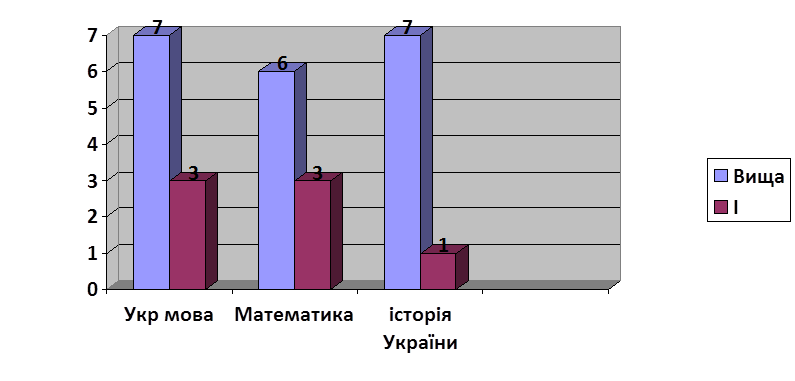 Ізюмська гімназія  №1:  3 - вища кваліфікаційна категорія; Ізюмська гімназія  №3: 4 – вища категорія, 1 – І; ІЗОШ І-ІІІ ступенів №2: 3 – вища; ІЗОШ І-ІІІ ступенів №4: 3 – вища; ІЗОШ І-ІІІ ступенів №5: 1 вища, 2 – І; ІЗОШ І-ІІІ ступенів №6: 3 – вища; ІЗОШ І-ІІІ ступенів №10: 3 – І, ІЗОШ І-ІІІ ступенів №12: 2 – вища, 1 – І.Крім того, в усіх ЗЗСО виділено години на підсилення предметів інваріантної складової, індивідуальні заняття головним чином на предмети, які визначають учні при виборі ДПА/ЗНО. В ІЗОШ І-ІІІ ступенів №4, 5 ,6,12 в навчальних планах на 2018/2019 н.р. конкретизовано формування години для підготовки учнів 10-11 класів до ДПА/ЗНО. Ведення обліку дітей дошкільного, шкільного віку та учнівВідповідно до п.2 ст.66 Закону України «Про освіту» та Порядку ведення обліку дітей шкільного віку та учнів, затвердженого Постановою Кабінету Міністрів України 13.09.2017 № 684, із змінами, внесеними згідно з Постановою Кабінету Міністрів України від 19.09.2018 №806, рішення виконавчого комітету Ізюмської міської ради від 28.11.2018 № 988 «Про організацію ведення обліку дітей дошкільного, шкільного віку та учнів»  та з метою упорядкування ведення обліку дітей дошкільного, шкільного віку та учнів в управлінні освіти створено та постійно оновлюється Реєстр даних про дітей шкільного віку та учнів.Управлінням освіти у вересні 2018 підготовлена державна статистична звітність (№77 - РВК) про стан охоплення дітей шкільного віку навчанням, відповідно до якої: кількість дітей, яким виповнилося 5 років – 476 осіб, з них навчається у закладах загальної середньої освіти 25 дітей. Кількість дітей від 6 до 18 років 5011 осіб, з них навчаються для здобуття повної загальної середньої освіти 4957 чол., а саме: у закладах загальної середньої освіти – 4475 чол.; у професійно-технічних навчальних закладах – 482 чол.; не навчаються для здобуття повної загальної середньої освіти – 54 чоловіка.У всіх закладах загальної середньої освіти діє єдина система обліку відвідування учнями навчальних занять. Класні керівники у класних журналах щодня заповнювали сторінку обліку відвідування учнями уроків, підбиваючи підсумки відвідування школи кожного семестру. Щоденно відповідальний за облік відвідування учнями навчальних занять збирав дані про учнів, відсутніх на уроках, уточнював причини відсутності, заповнював шкільну книгу обліку відсутності учнів на уроках та щосереди передав дані до управління освіти. Відповідно до звітів закладів загальної середньої освіти «Про відвідування учнями ЗЗСО за 2017/2018 навчальний рік» управлінням освіти проведено аналіз відвідування та з’ясовано, що в середньому по місту 1 учень пропустив 15,9 днів. Середній показник по місту найбільше перевищено в Ізюмській гімназії №1 (20,5 днів), ІЗОШ І – ІІІ ступенів №5 (17,9 днів), ІЗОШ І – ІІІ ступенів №2 (18,6 днів). Найнижчий показник в ІЗОШ І – ІІІ ступенів №12 (10,3 днів).В порівнянні показників 2016/2017 навчального року та 2017/2018 навчального року середній показник по місту зріс майже на 6 пропущених дні кожним учнем. Збільшились середні показники в Ізюмській гімназії №1, ІЗОШ І – ІІІ ступенів №2, ІЗОШ І – ІІІ ступенів №4, ІЗОШ І – ІІІ ступенів №5, ІЗОШ І – ІІІ ступенів №6. Слід зазначити, що в ІЗОШ І – ІІІ ступенів №12 показники покращились.Інклюзивне навчанняЗ метою забезпечення реалізації права на освіту осіб з особливими освітніми потребам, в тому числі дітей з інвалідністю, а також їх соціалізації та інтеграції в суспільство в 2018 році в закладах загальної середньої освіти відкриті класи з інклюзивною формою навчання. Інклюзивне навчання організовано в 2017/2018 навчальному році у 6 ЗЗСО, у 11 класах з інклюзивною формою були охоплені навчанням 15 дітей з особливими освітніми потребами з різними нозологіями, в тому числі 3 дитини з інвалідністю та в 2018/2019 році у 7 ЗЗСО, у 16 класах з інклюзивною формою були охоплені навчанням 25 дітей з особливими освітніми потребами з різними нозологіями. 	В закладах загальної середньої освіти створені умови для організації інклюзивного навчання дітей згідно з чинним законодавством та забезпечено диференційований психолого-педагогічний супровід дітей. Робота учасників освітнього процесу була спрямована на формування позитивної думки толерантного ставлення до дітей з особливими потребами, в тому числі з інвалідністю, руйнування психологічних, фізичних і соціальних бар’єрів, які виключають або обмежують їхню участь у повноцінній діяльності. 	Управління освіти та керівники закладів загальної середньої освіти всебічно сприяли розвитку інклюзивної компетентності педагогічних працівників, формуванню їх професійної готовності та позитивної мотивації до роботи з дітьми з особливими освітніми потребами. Протягом року педагогічні працівники навчальних закладів, управління освіти брали активну участь у нарадах, методичних об’єднаннях, майстер – класах, науково - практичних семінарах, форумах, тренінгах, проходили спецкурси з питань впровадження інклюзивної освіти, які організовувалися  на базі Комунального вищого навчального закладу «Харківська академія неперервної освіти», Комунальної установи «Харківська обласна психолого-медико-педагогічна консультація». Всі заклади загальної середньої освіти ознайомлені з освітнім проектом «Розвиток інклюзивної освіти в Харківській області», метою якого є розвиток єдиного інклюзивного освітнього простору в навчальних закладах м. Ізюму шляхом утворення ефективної системи інклюзивної освіти дітей з особливими освітніми потребами; забезпечення рівного доступу дітей з особливими освітніми потребами до якісної дошкільної, шкільної та позашкільної освіти. 	На виконання постанови Кабінету Міністрів України від 12 липня 2017 р. № 545 «Про затвердження Положення про інклюзивно-ресурсний центр» та з метою забезпечення права дітей з особливими освітніми потребами віком від 2 до 18 років на здобуття дошкільної та загальної середньої освіти, в тому числі у професійно-технічних навчальних закладах, шляхом проведення комплексної психолого-педагогічної оцінки розвитку дитини, надання психолого-педагогічної допомоги та забезпечення системного кваліфікованого супроводження управлінням освіти прийнято рішення 63 сесії 7 скликання Ізюмської міської ради від 25.04.2018 № 1574 «Про створення комунальної організації «Ізюмський інклюзивно-ресурсний центр» Ізюмської міської ради». В 2018 році видано накази управління освіти Ізюмської міської ради Харківської області від 14.08.2017 № 385 «Про організацію інклюзивного навчання в навчальних закладах м. Ізюм у 2017/2018 навчальному році», від 20.10.2017 №514 «Про упорядкування роботи загальноосвітніх навчальних закладів щодо організації інклюзивного навчання учнів», від 02.11.2017 № 530 «Про особливості ведення ділової документації в класах (групах) з інклюзивним навчанням», в якому було розроблено алгоритм організації інклюзивного навчання та форми журналів обліку роботи асистента вчителя і корекційних педагогів, від 27.08.2018 № 302 «Про навчання дітей з ООП», від 04.07.2018 № 254 «Про підсумки організації інклюзивного навчання в навчальних закладах м. Ізюм у 2017/2018 навчальному році».Відповідно до наказу управління освіти від 26.02.2018 №87 «Про вивчення питання стану впровадження інклюзивного  навчання в місті Ізюм» з метою реалізації державної політики щодо забезпечення прав дітей, які потребують корекції фізичного та (або) розумового розвитку на здобуття якісної освіти, вивчення питання їх інтеграції у суспільство шляхом запровадження інклюзивного навчання закладах освіти міста Ізюм,  у березні 2018 року було проведено опитування педагогічних працівників, учнів 5-9 класів Ізюмської гімназії №3 та  ІЗОШ І – ІІІ ступенів № 10 і батьків 1-х класів ІЗОШ І – ІІІ ступенів №5. В опитуванні щодо впровадження інклюзивного  навчання в місті Ізюм брало участь 365 педагогів, з них 279 вчителів, 73 вихователі та 13 керівників гуртків. На виконання плану роботи управління освіти Ізюмської міської ради Харківської області на 2018 рік, відповідно до наказу управління освіти від 16.02.2018 № 70 «Про підготовку та проведення колегії управління освіти Ізюмської міської ради Харківської області 28.03.2018 року» питання щодо досягнень та проблем впровадження інклюзивної освіти в закладах освіти міста було розглянуте та обговорене на колегії управління освіти 28.03.2018 протокол № 1.Відповідно до наказу управління освіти від 12.03.2018 № 112 «Про організацію роботи виїзного засідання Комунальної установи «Харківська обласна психолого-медико-педагогічна консультація»,  з метою обстеження дітей з особливостями психофізичного розвитку та надання консультативної допомоги батькам, педагогічним працівникам 02.04.2018 року в ІДНЗ №4 було організовано засідання Комунальної установи «Харківської обласної психолого-медико-педагогічної консультації». В складі комісії працювали 6 спеціалістів КУ ХОПМПК, які консультували батьків (осіб, які їх замінюють), педагогів з питань навчання, виховання, соціальної адаптації та інтеграції у суспільне життя дітей з відхиленнями в психофізичному розвитку.  Протягом роботи комісії психолого – педагогічне обстеження пройшли 42 дитини закладів освіти. З них рекомендовано інклюзивне навчання – 26 дітям, індивідуальне навчання – 9 дітям, виховання в системі соціального захисту профіль ІІ – 1 дитина, зарахування до спецгруп – 6 дітей. На належному рівні підготовлені документи дітей  (згідно з вимогами оформлена картка стану здоров’я і розвитку дитини) відповідальними особами ІЗОШ І – ІІІ ступенів №6, ІЗОШ І – ІІІ ступенів №5, ІЗОШ І – ІІІ ступенів №11, ІДНЗ №2 та ІДНЗ №4. З метою своєчасного виявлення дітей з особливими освітніми потребами, визначення адекватного напрямку корекційного навчання 02.04.2018 року управлінням освіти Ізюмської міської ради Харківської області було організовано роботу Ізюмської міської психолого-медико-педагогічної консультації на громадських засадах, в якій працювали практичні психологи, вчителі - логопеди.Поглиблені медичні огляди учнів	Протягом жовтня 2017 року - січня 2018 року учні пройшли  поглиблені медичні профілактичні огляди, результати яких узагальнені та направлені до Департаменту науки і освіти Харківської обласної державної адміністрації:На початок 2017/2018 навчального року було заплановано провести поглиблений профілактичний медичний огляд 4429 учнів. Всього не оглянуто 7 учнів, які на момент проведення медоглядів були відсутні у школі або батьки відмовилися від обстеження.Порівнюючи показники поглибленого профілактичного медичного огляду з показниками минулих років можна стверджувати, що динаміка стабільна. Слід зазначити, що на 4% в порівнянні з минулим та на 3 % в порівнянні з 2015/2016 навчальними роками зменшилась кількість учнів направлених на дообстежиння.За результатами проведення поглибленого профілактичного медичного огляду учні, віднесені до основної, підготовчої та спеціальної груп відповідно до інструкції про розподіл учнів на групи для занять на уроках фізичної культури, затвердженої спільним наказом Міністерства охорони здоров'я України та Міністерства освіти і науки України від 20.07.2009 р. № 518/674:В порівнянні з 2015/2016 н.р. та 2016/2017 н.р. збільшилась кількість учнів, віднесених до основної групи, зменшилась кількість учнів, віднесених до спеціальної групи та залишається стабільною кількість учнів, звільнених від занять фізичної культури.Сестри медичні шкільні спільно з класними керівниками до початку проведення поглиблених профілактичних медичних оглядів провели анкетування батьків учнів щодо виявлення факторів ризику алкогольних та наркотичних проблем. Як і в минулому навчальному році дітей, у яких є наркотичні чи алкогольні проблеми виявлено не було.Стосовно виявлених патологій у учнів при проведенні поглиблених профілактичних медичних оглядів, слід звернути увагу, що найбільша кількість учнів мають стоматологічну патологію, хвороби органів зору та кістково-мяз’ової системи.В закладах загальної середньої освіти міста щорічно розробляються та затверджуються заходи по зниженню захворюваності, профілактиці захворюваності та по організації оздоровлення учнів, згідно яких забезпечується. Крім того, в загальноосвітніх навчальних закладах розроблені протиепідемічні заходи по попередженню інфекційних захворювань, по профілактиці захворюваності по диспансерним групам, по профілактиці ентеробіозу та заходи щодо пропаганди здорового способу життя. В закладах ЗСО в кожній класній кімнаті в наявності стенди «За здоровий спосіб життя». Напередодні кожних канікул класними керівниками проводяться бесіди з учнями щодо дотримання правил особистої гігієни та попередження захворюваності. Медичними працівниками закладів напередодні нового навчального року та після  кожних канікул проводяться профілактичні огляди учнів. Систематично проводиться роз’яснювальна робота щодо необхідності дотримання правил особистої гігієни, дотримання здорового способу життя.На виконання плану роботи управління освіти проведено аналіз роботи закладів загальної середньої освіти щодо продовження навчання та працевлаштування випускників 9-х та 11-х класів 2018 року.Закладами загальної середньої освіти та управлінням освіти складено і узагальнено списки випускників 9, 11-х класів 2018 року, забезпечено перевірку довідок з місця навчання випускників 9-х класів, що підтверджують їх зарахування до навчальних закладів для продовження навчання, підготовлено статистичні дані щодо подальшого навчання (працевлаштування) випускників 2018 року закладів загальної середньої освіти міста. Облік продовження навчання та працевлаштування випускників 9-х класів У 2018 році з 9-х класів закладів загальної середньої освіти випущено 430 (минулий рік – 390)  учнів, що на 40 учнів більше, ніж торік. За даними закладів ЗСО з 430 випускників 9-х класів – 428 (99 %) продовжили навчання, як і у минулому році.Навчаються в 10-х класах закладів ЗСО 250 учнів - 58%, минулий рік – 216 (55 %), що більше на 3% ніж у минулому році; в професійно-технічних навчальних закладах з середньою освітою – 84 (20%),  минулий рік – 95 (24 %), що менше на 4 %, ніж у минулому році; у вищих навчальних закладах І-ІІ рівнів акредитації – 90 випускників (21%), минулий рік – 72 (18 %), що більше на 3 %, ніж торік. Показники щодо продовження навчання випускниками 2015-2018 рр. наведені в таблиці нижче:Облік продовження навчання та працевлаштування випускників 11-х класів В 2018 році з 11-х класів закладів загальної середньої освіти випущено 227 учнів, що на 8 учнів більше, ніж торік, з яких за даними закладів загальної середньої освіти продовжили навчання 216 випускників (95%), у минулому році 215 (94 %). Навчаються в професійно-технічних закладах – 16 чоловік (7%), у минулому році (минулий рік – 24 (11 %); у вищих навчальних закладах І-ІІ рівнів акредитації – 22 випускники (10%), (минулий рік – 21 (10 %); у вищих навчальних закладах ІІІ-ІV рівнів акредитації – 176 чоловік (78%), що більше на 5 % минулорічних показників (минулий рік – 160 (73 %). Не навчаються 11 випускників 2018 року:6 випускників працевлаштовані, 3 випускників виїхали за межі області,  2 випускників не навчаються у зв’язку з хворобою.Показники щодо продовження навчання випускниками 2015-2018 рр. наведені в таблиці нижче:Контрольно-аналітична діяльністьУ відповідності до статей 62 та 66 п.2. Закону України «Про освіту», статей 36, 37, п. 3 Закону України «Про загальну середню освіту», Положення про управління освіти Ізюмської міської ради Харківської області, затвердженого рішенням 28 сесії 7 скликання Ізюмської міської ради Харківської області від 23.12.2016 року    № 0727,  на виконання плану роботи управління освіти Ізюмської міської ради Харківської області на 2018 рік  працівниками управління освіти було здійснене комплексне вивчення стану роботи  з питань реалізації державної політики у сфері загальної середньої освіти в Ізюмській загальноосвітній школі І-ІІІ ступенів № 10 Ізюмської міської ради Харківської області (05-06.03.2018), в Ізюмській гімназії № 1 Ізюмської міської ради Харківської області (12.06.2018), в Ізюмській загальноосвітній школі І-ІІІ ступенів № 4 Ізюмської міської ради Харківської області (10.10.2018)  та в Ізюмській загальноосвітній школі І-ІІІ ступенів № 2 Ізюмської міської ради Харківської області (12.12.2018), а також вивчено стан управлінської діяльності адміністрації Ізюмської загальноосвітньої школи І-ІІІ ступенів № 5 Ізюмської міської ради Харківської області (16.02.2018), Ізюмської загальноосвітньої школи І-ІІІ ступенів № 6 Ізюмської міської ради Харківської області (11.04.2018), Ізюмської загальноосвітньої школи І-ІІІ ступенів № 11 Ізюмської міської ради Харківської області (11.05.2018), Ізюмської загальноосвітньої школи І-ІІІ ступенів № 12 Ізюмської міської ради Харківської області (14.09.2018), Ізюмської гімназії № 3 Ізюмської міської ради Харківської області (07.11.2018).Результати комплексного вивчення стану роботи  з питань реалізації державної політики у сфері загальної середньої освіти та стану управлінської діяльності адміністрації закладів освіти були оформлені відповідними протоколами, які були надані керівникам закладів освіти, затверджені відповідними наказами по управлінню освіти та розглянуті на нарадах керівників закладів освіти.Позашкільна освітаІзюмський центр дитячої та юнацької творчості Ізюмської міської ради здійснює свою діяльність згідно законів України «Про освіту», «Про позашкільну освіту», Положення про позашкільний навчальний заклад, затвердженого постановою Кабінету Міністрів України від 06.05.01 року №433, Положення про центр, палац, будинок, клуб художньої творчості дітей, юнацтва та молоді, художньо-естетичної творчості учнівської молоді, дитячої та юнацької творчості, естетичного виховання, затвердженого наказом Міністерства освіти і науки України від 05.11.2009 року №1010, Концепції національно-патріотичного виховання дітей і молоді, затвердженої наказом Міністерства освіти і науки України від 16.06.2015 року №641, Типових навчальних планів для організації навчально-виховного процесу в позашкільних навчальних закладах системи Міністерства освіти і науки України, затверджених наказом Міністерства освіти і науки України від 22.07.2008 року №676, на підставі Статуту позашкільного закладу, затвердженого рішенням 53 сесії Ізюмської міської ради 7 скликання від 28.11.2017 року №1315.Організаційно-методична діяльність ЦДЮТ здійснювалась відповідно до наказу управління освіти Ізюмської міської ради Харківської області   від 16.01.2018 року №24 «Про організацію науково-методичної роботи з педагогічними кадрами закладів освіти міста у 2018 році» та з метою подальшого вдосконалення і підвищення рівня методичної роботи з педагогічними кадрами.Педагогічний колектив ЦДЮТ працював над методичною темою закладу: «Навчання і виховання дітей та учнівської молоді у творчих об’єднаннях за інтересами; забезпечення та збереження унікальності кожної особистості, всебічний розвиток та формування її готовності до інтеграції в сучасне суспільство».Робота педагогічного колективу була спрямована на вирішення основних педагогічних завдань:- створення умов для забезпечення неперервного вдосконалення фахової  освіти і кваліфікації педагогічних працівників, підвищення їхньої професійної компетентності;- забезпечення якісної підготовки вихованців до обласних, всеукраїнських, міжнародних конкурсів, фестивалів, змагань;- формування та розвиток повноцінної особистості, гармонійної людини, патріота Батьківщини; - формування здоров’язбережувальної компетентності педагогів та вихованців, досягнення позитивних змін у свідомому ставленні до здорового способу життя;- підвищення рівня та якості освіти через впровадження і поширення ефективного педагогічного досвіду та інноваційних технологій;- удосконалення, поглиблення системи виховної роботи та створення належних умов для розвитку творчих здібностей та обдарувань учнів, задоволення їхніх інтересів;- збільшення показників охоплення дітей та учнівської молоді м.Ізюм позашкільною освітою, залучення  їх до занять у гуртках ЦДЮТ.Методичну роботу координувала методична рада закладу. Протягом року згідно плану роботи було організовано 4 засідання методичної ради закладу позашкільної освіти. Атестація педагогічних кадрів здійснювалась відповідно до Закону України «Про освіту», Типового положення про атестацію педагогічних працівників, затвердженого наказом Міністерства освіти і науки України від 06.10.2010 № 930, зареєстрованого у Міністерстві юстиції України 14.12.2010 за № 1255/18550 (із змінами), наказу управління освіти Ізюмської міської ради Харківської області від 11.09.2017 року №446 «Про атестацію педагогічних працівників навчальних закладів освіти м. Ізюм Харківської області у 2017/2018 навчальному році», наказу ЦДЮТ від 29.09.2017 року №111 «Про атестацію педагогічних працівників ЦДЮТ у 2017/2018 навчальному році». Керівники гуртків презентували свою роботу на засіданні методичного об’єднання у лютому 2018 року. 21 березня 2018 року рішенням атестаційної комісії І рівня атестовані наступні педагогічні працівники:керівник гуртка Воловик Галина Іванівна на відповідність раніше присвоєному 12 тарифному розряду; керівник гуртка Горенко Марія Антонівна на відповідність раніше присвоєному 12 тарифному розряду;  культорганізатору Демченко Наталії Вікторівні на присвоєно 11 тарифний розряд;керівник гуртка Живолуп Микола Іванович на відповідність 10 тарифному розряду;акомпаніатор Запорожченко Сергій Олександрович на відповідність раніше присвоєному 12 тарифному розряду;керівнику гуртка Івченко Віктору Григоровичу присвоєно 12 тарифний розряд;керівника гуртка Курило Олени Вікторівни на відповідність раніше присвоєному 12 тарифному розряду;керівника гуртка Черевко Валентини Сергіївни на відповідність раніше присвоєному 12 тарифному розряду.03 квітня 2018 року рішенням атестаційної комісії ІІ рівня атестовані керівні кадри закладу позашкільної освіти на відповідність займаній посаді:заступник директора з навчально-виховної роботи Авксентенко Віта Григорівна;заступник директора з навчально-виховної роботи Акопова О.В.;директор Морока Андрій Сергійович.	Протягом 2018 року педагоги закладу позашкільної освіти брали участь у обласних семінарах-практикумах, науково-практичних семінарах:Видавнича діяльність педагогічних працівників1. Журнал «Джаз», №1, 2018 стаття «Осіння феєрія» про участь Народного колективу естрадно-циркового мистецтва «Чудесники» в Міжнародному фестивалі- конкурсі «Осінні мелодії-2017», Київ, 2018. 2. Матеріали обласних учнівських науково-практичних народознавчих конференцій «Кроковеє коло», випуск 6, дослідницька робота за темою «Традиції соломоплетіння у творчості майстра традиційного народного мистецтва Галини Іванівни Воловик», Харків, 2018.3. За результатами участі керівника гуртка «Соломоплетіння»  Синицької М.Ю. у Всеукраїнському мистецькому проекті-конкурсі народного мистецтва «Кращий твір року - 2017» фото її експонатів з соломоплетіння надруковано у каталозі видавництва «Нові джерела», місто Київ.Нагородження педагогічних працівників у 2018 роціАналіз навчально-виховної роботиНавчально-виховна робота була спрямована на формування у дитини соціально-громадського досвіду, патріотизму, любові до України, поваги до народних звичаїв, традицій, національних цінностей українського народу, позитивного ставлення до життя та прагнення постійного самовдосконалення. Станом на 31.05.2018 у закладі позашкільної освіти навчалося у  63 групах 1412 дітей, що становило 32% від загальної кількості дітей шкільного віку. Станом на 01.09.2018 навчається у 62 групах 1413 дітей, що становить також 32% від загальної кількості дітей шкільного віку. Всі групи функціонують за рахунок бюджетних коштів. Розподіл  вихованців закладу позашкільної освітиза рівнями навчання в 2018 навчальному роціГуртки, групи, творчі об’єднання за напрямами позашкільної освітиІзюмський центр дитячої та юнацької творчості здійснює освітній процес за напрямами позашкільної освіти: художньо-естетичний, туристсько-краєзнавчий, еколого-натуралістичний, науково-технічний, фізкультурно-спортивний, військово-патріотичний, соціально-реабілітаційний.Охоплення дітей різними напрямами позашкільної освітихудожньо-естетичний напрямтуристсько-краєзнавчий напрямеколого-натуралістичний напрямнауково-технічний напрямфізкультурно-спортивний напрямвійськово-патріотичний напрямсоціально-реабілітаційний напрямВідпочинок і оздоровлення дітей ЦДЮТНа виконання законів України «Про освіту», «Про оздоровлення та відпочинок дітей», наказів Міністерства освіти і науки України від 07.02.2014 № 121 «Про забезпечення права дітей на оздоровлення та відпочинок в дитячих закладах оздоровлення та відпочинку, підпорядкованих органам управління освітою», від 02.10.2014 № 1124 «Про затвердження нормативно-правових актів, які регламентують порядок організації туристсько-краєзнавчої роботи», зареєстрованого в Міністерстві юстиції України 27.10.2014 за № 1340/26117, розпорядження Харківської обласної державної адміністрації від 15.04.2016 № 128 «Про організацію оздоровлення та відпочинку дітей Харківської області в 2016 – 2020 роках», наказу Департаменту науки і освіти Харківської обласної державної адміністрації від 16.04.2018 № 109 «Про організацію оздоровлення та відпочинку дітей улітку 2018 року», наказу управління освіти від 20.04.2018 №176 «Про організацію оздоровлення та відпочинку дітей улітку 2018 року», з метою створення сприятливих умов для забезпечення проведення оздоровлення та відпочинку дітей улітку 2018 року в ЦДЮТ було організовано табір відпочинку з денним перебуванням «Лідер».Загони табору «Лідер» працювали на базі закладів загальної середньої освіти на підставі договорів про співпрацю:Загін №1 при Ізюмській гімназії  №1 (Горенко М.А.) – 15 дітей;Загін №2 при Ізюмській гімназії  №1 (Цвєткова Н.С.) – 15 дітей;Загін №3 при Ізюмській ЗОШ І-ІІІ ступенів №2 (Дудник А.Ф., Лісовіченко М.В.) – 30 дітей; Загін №4 при Ізюмській гімназії  №3 (Лєбєдєв М.С.) – 15 дітей;Загін №5 при Ізюмській ЗОШ І-ІІІ ступенів №4 (Мараховський К.В.) – 13 дітей;Загін №6 при Ізюмській ЗОШ І-ІІІ ступенів №5 (Мінжилій О.А., Полівода Н.В.) – 31 дитина;Загін №7 при Ізюмській ЗОШ І-ІІІ ступенів №6 (Колісник В.О.) – 15 дітей;Загін №8 при Ізюмській ЗОШ І-ІІІ ступенів №10 (Івченко В.Г.) – 15 дітей; Загін №9 при Ізюмському центрі дитячої та юнацької творчості (харчування в Ізюмській гімназії №3) (Мітільова Л.С.) – 6 дітей. Всього влітку 2018 року було оздоровлено 155 дітей, з них 144 дитини пільгового контингенту (5 дітей – за позабюджетні кошти, 139 дитини – за кошти місцевого бюджету).Незабутнє враження залишили у дитячій пам’яті цікаві пізнавальні екскурсії та поїздки, зокрема, до Свято-Вознесенського кафедрального собору, Ізюмського краєзнавчого музею імені М.В.Сібільова, Ізюмського лісгоспу.У закладах загальної середньої освіти керівниками гуртків та вихователями табору проведені майстер-класи: «Основи техніки Петриківський розпис. Вивчення базових елементів» (Скляров Р.А., ЗЗСО); «Виготовлення фруктів з бісеру» (Цвєткова Н.С., Ізюмська гімназія №1); «Виготовлення паперової скульптури у техніці паперового моделювання з художнім розписом «Чарівний кінь» (Дудник А.Ф., Лісовіченко М.В., ІЗОШ №2); «Виготовлення підставки під гаряче» (Колісник В.О., ІЗОШ №6). Практичний психолог Рогуліна О.В. для учнів закладів загальної середньої освіти міста провела інформаційну годину спілкування в рамках просвітницького проекту «Я маю право!».На базі Ізюмського центру дитячої та юнацької творчості для дітей з таборів закладів загальної середньої освіти, керівник Зразкового колективу «Колосок» (соломоплетіння) Воловик Г.І., провела майстер-клас з соломоплетіння «Виготовлення «павука» - традиційної підвісної солом’яної конструкції». Захід відвідало 135 учнів. Культорганізатор Демченко Н.В. провела виховний захід «Захоплююча подорож Німеччиною», на який завітало близько 200 дітей з таборів відпочинку шкіл міста. У Міському палаці культури 12 червня 2018 року відбулася концертно-розважальна програма «Здрастуй, літо!» для дітей, які оздоровлюються у таборах з денним перебуванням. До концертної програми включено вокальні, хореографічні, циркові номери у виконанні вихованців закладу позашкільної освіти.За результатами участі у обласних, регіональних конкурсах, фестивалях вихованці закладу нагороджені путівками в оздоровчі табори від Департаменту молоді та спорту Харківської обласної державної адміністрації: Ошурко Сергій, Дубина Максим (керівник Воловик Г.І.), Тупало Поліна, Полякова Карина (керівник Горенко М.А.), 10 путівок переможцям Харківського регіонального фестивалю дитячих та юнацьких творчих колективів «Цирк ІІІ-го тисячоліття» - Народному художньому колективу естрадно-циркового мистецтва «Чудесники» (керівники                  Курило О.В., Черевко В.С.). Організаційно-масова робота Ізюмського центру дитячої та юнацької творчостіОдним із головних завдань діяльності Ізюмського центру дитячої та юнацької творчості є  виявлення, розвиток і підтримка юних талантів і обдарувань, стимулювання творчого самовдосконалення дітей та юнацтва, розвиток дослідницької діяльності вихованців у різних видах мистецтва, організація дозвілля вихованців та школярів міста, здійснення організаційно-масової роботи. 	За 2018 навчальний рік закладом позашкільної освіти під керівництвом управління освіти Ізюмської міської ради організовані та проведені міські  масові заходи з учнями:Міські змагання до Всесвітнього Дня туризму (28 вересня 2018 року) – 90 учасників;Міський етап Всеукраїнського конкурсу «Земля – наш спільний дім»  (04 грудня 2018 року) – 18 учасників – 3 колективи екологічної просвіти ЗЗСО ;Міське свято «День Святого Миколая» ( 19 грудня 2018 року) – понад 300 дітей;Відкриті змагання по запуску моделей планерів F1N у закритому приміщенні (24 лютого 2018 року) – 23 учасника;Міські змагання учнів молодшого шкільного віку з початкового технічного моделювання (17 березня 2018 року) – 20 учасників;Міський етап обласної військово-патріотичної акції «Слобожанські дзвони Перемоги» (29 березня 2018 року) – 25 учасників;Міський етап Всеукраїнської дитячо-юнацької військово-патріотичної гри «Сокіл» (Джура) (04, 11 травня 2018 року) – 90 учасників;Міські змагання по запуску повітряних зміїв на кубок В.М. Хворостова (30 травня 2018 року) – 32 учасника;Заходи до всесвітнього Дня захисту дітей: виставка декоративно-ужиткового мистецтва, шаховий турнір, святковий концерт – 01 червня 2018 року – понад 500 учасників.Всього організовано та  проведено 9 міських заходів, у яких  брали участь понад 1098 учнів закладів загальної середньої освіти міста.Участь вихованців ЦДЮТ у заходах обласного, всеукраїнського та міжнародного рівнів у 2018 роціОсновним показником якості та результативності виконання навчальних програм та навчально-тематичних планів є участь та отримання призових місць вихованцями гуртків позашкільного навчального закладу в міжнародних, всеукраїнських, обласних конкурсах, фестивалях, виставках. У вересні 2018 року Зразковому художньому колективу «Колосок» (соломоплетіння) присвоєно почесне звання «Народний художній колектив», керівник Воловик Г.І.; колективу «Слобожаночка» присвоєно почесне звання «Зразковий художній колектив», керівник Горенко М.А. (наказ МОНУ від 28.09.2018 №1035 «Про присвоєння, підтвердження, позбавлення почесних звань «Народний художній колектив» і «Зразковий художній колектив»). Високим результатом гурткової роботи є перемоги вихованців гуртків у міжнародних, всеукраїнських та обласних фестивалях, конкурсах, змаганнях. Результати участі вихованців ЦДЮТ в обласних та всеукраїнських конкурсах, змаганнях за напрямами позашкільної освіти у 2018 роціХудожньо-естетичний напрям Вихованці гуртків даного напряму брали участь у 14 заходах різних рівнів: у 6 – обласного рівня,  4 –  всеукраїнського та у 4 – міжнародного. Всього у конкурсах та змаганнях брало участь 294 вихованці. Дипломів за І місце здобули 190 учасників: - Народний колектив естрадно-циркового мистецтва «Чудесники» (керівники Курило О.В., Черевко В.С.): Чорноріз Єлизавета (сольний номер), акробатичний етюд «Крижинки» - 11 учасників у Відкритому Всеукраїнському турнірі зі спортивної та циркової акробатики «Парад юних акробатів», 13.05.2018 року; - Колектив народного танцю «Вдохновєніє» (керівник Полівода Н.В.) - 75 учасників, у  ІV Міжнародному фестивалі-конкурсі мистецтв «Джерело талантів» завоювали три дипломи І ступеня та Гран-Прі фестивалю, 28.04.2018 року;- Колектив народного танцю «Вдохновєніє» (керівник Полівода Н.В.) - 25 учасників, танок «Свербилівка» у  ІІ етапі обласного фестивалю дитячої художньої творчості «Таланти ІІІ тисячоліття», 19.05.2018 року;- Колектив народного танцю «Вдохновєніє» (керівник Полівода Н.В.)  - 69 учасників, завоювали два дипломи І ступеня та Гран-Прі фестивалю у            Х Всеукраїнському фестивалі-конкурсі мистецтв «Осінні мелодії», 24.11.2018 року;Колектив естрадної пісні «М-стиль» (керівник Мітільова Л.С.)  - Колчанова Анастасія, лауреат І ступеня у Х Всеукраїнському фестивалі-конкурсі мистецтв «Осінні мелодії», 24.11.2018 року;- Дубина Максим, Чернишова Єлизавета, вихованці Народного художнього колективу «Колосок» (соломоплетіння) (керівник Воловик Г.І.), у Всеукраїнській виставці-конкурсі «Знай і люби свій край» (номінація «Ужиткове та образотворче мистецтво»), номінація «Вироби з соломки», 02.07.2018 року;- Дубина Максим, вихованець Народного художнього колективу «Колосок» (соломоплетіння) (керівник Воловик Г.І.), у обласному етапі Всеукраїнської виставки-конкурсу «Знай і люби свій край» (номінація «Ужиткове та образотворче мистецтво»), номінація «Вироби з соломки», 30.04.2018 року;- Ошурко Сергій, вихованець Народного художнього колективу «Колосок» (соломоплетіння) (керівник Воловик Г.І.), у XVІІ Відкритому фестивалі традиційної народної культури «Кроковеє коло» для дітей та молоді, номінація «Вироби з соломки», 18.03.2018 року;- Полякова Карина, вихованка Зразкового художнього колективу «Слобожаночка» (керівник Горенко М.А.) у XVІІ Відкритому фестивалі традиційної народної культури «Кроковеє коло» для дітей та молоді, номінація «Вишивка», 18.03.2018 року;- Теницька Анастасія, Полякова Каріна, Тупало Поліна, Гомон Міла вихованки Зразкового художнього колективу «Слобожаночка» (керівник Горенко М.А.) у обласному етапі Всеукраїнської виставки-конкурсу «Знай і люби свій край» (номінація «Ужиткове та образотворче мистецтво»), номінація «Художня вишивка», 30.04.2018 року.Дипломів за ІІ місце здобули – 104 учасника:- Дубина Максим, вихованець Народного художнього колективу «Колосок» (соломоплетіння) (керівник Воловик Г.І.), у XVІІ Відкритому фестивалі традиційної народної культури «Кроковеє коло» для дітей та молоді, номінація «Вироби з соломки», 18.03.2018 року;- Чернишова Єлизавета, вихованка Народного художнього колективу «Колосок» (соломоплетіння) (керівник Воловик Г.І.), у обласному етапі Всеукраїнської виставки-конкурсу «Знай і люби свій край» (номінація «Ужиткове та образотворче мистецтво»), номінація «Вироби з соломки», 30.04.2018 року;- Тупало Поліна, Теницька Анастасія вихованки Зразкового художнього колективу «Слобожаночка» (керівник Горенко М.А.) у XVІІ Відкритому фестивалі традиційної народної культури «Кроковеє коло» для дітей та молоді, номінація «Вишивка», 18.03.2018 року;- Мойсеєнко Анна вихованка Зразкового художнього колективу «Слобожаночка» (керівник Горенко М.А.) у обласному етапі Всеукраїнської виставки-конкурсу «Знай і люби свій край» (номінація «Ужиткове та образотворче мистецтво»), номінація «Художня вишивка», 30.04.2018 року;- Народний художній колектив естрадно-циркового мистецтва «Чудесники» - 19 учасників (керівники Курило О.В., Черевко В.С.) у ІV Міжнародний фестиваль-конкурс мистецтв «Зимове сяйво», 17.02.2018 року;- Народний художній колектив естрадно-циркового мистецтва «Чудесники» - 16 учасників (керівники Курило О.В., Черевко В.С.) у  ІV Міжнародному фестивалі-конкурсі мистецтв «Джерело талантів», 28.04.2018 року;- Народний художній колектив естрадно-циркового мистецтва «Чудесники» - 20 учасників (керівники Курило О.В., Черевко В.С.) в  Європейському міжнародному хореографічному фестивалі-конкурсі «EUROPEAN KIDS AWARDS», 29.04.2018 року.- Колектив народного танцю «Вдохновєніє» (керівник Полівода Н.В.) - 19 учасників, танок «Карічка» у  ІІ етапі обласного фестивалю дитячої художньої творчості «Таланти ІІІ тисячоліття», 19.05.2018 року;- Народний художній колектив естрадно-циркового мистецтва «Чудесники» (керівник Курило О.В.) – 15 учасників у V Всеукраїнському фестивалі-конкурсі хореографії та циркового жанру «Моя країна», 04.11.2018 року.- Білоус Валерія,  вихованка гуртка «Паперопластика» (квілінг) (керівник Мінжилій О.А.) у обласному етапі Всеукраїнської виставки-конкурсу робіт учнів молодшого шкільного віку з початкового технічного моделювання,13.12.2018 року;- Народний художній колектив естрадно-циркового мистецтва «Чудесники» - 9 учасників (керівник Курило О.В.) в Європейському міжнародному хореографічному фестивалі-конкурсі «EUROPEAN SHOW FESTIVAL», 16.12.2018 рік.Дипломів за ІІІ місце здобули – 8 учасників:- Лук’янчук Олександр, вихованець Народного художнього колективу «Колосок» (соломоплетіння) (керівник Воловик Г.І.), у XVІІ Відкритому фестивалі традиційної народної культури «Кроковеє коло» для дітей та молоді, номінація «Вироби з соломки», 18.03.2018 року;- Погореленко Крістіна, Калітуха Вікторія, Мойсеєнко Анна вихованки Зразкового художнього колективу «Слобожаночка» (керівник Горенко М.А.) у XVІІ Відкритому фестивалі традиційної народної культури «Кроковеє коло» для дітей та молоді, номінація «Вишивка», 18.03.2018 року; - Поліна Іанчук, вихованка колективу естрадної пісні «М-стиль» (керівник Мітільова Л.С.), у  ІІ етапі обласного фестивалю дитячої художньої творчості «Таланти ІІІ тисячоліття», 18.05.2018 року;- Соломко Анастасія, вихованка гуртка «Петриківський розпис» (керівник Скляров Р.А.) у регіональній виставці-конкурсі «Писанковий рай – 2018», квітень 2018 року;- Ісаєва Вероніка, вихованка гуртка «Виготовлення виробів з бісеру», (керівник Цвєткова Н.С.) в обласній виставці-конкурсі «Українська Великодня писанка», квітень 2018 року;- Теницька Анастасія вихованка гуртка «Художня вишивка» (керівник Горенко М.А.) у Всеукраїнській виставці-конкурсі «Знай і люби свій край» (номінація «Ужиткове та образотворче мистецтво»), номінація «Художня вишивка», 02.07.2018 року.Подяками нагороджені – 21 учасник:Гомон Міла вихованка Зразкового художнього колективу «Слобожаночка» (керівник Горенко М.А.) у XVІІ Відкритому фестивалі традиційної народної культури «Кроковеє коло» для дітей та молоді, номінація «Вишивка», 18.03.2018 року;Аліфірова Софія, Марченко Ростислав вихованці гуртка «Виготовлення сувенірів» (керівник Цвєткова Н.С.) за активну діяльність з охорони природи у рамках обласної виставки юних природо охоронців «Зимовий вернісаж», 09.01.2018 року; Вокальний колектив естрадної пісні «М-стиль» - 13 учасників (керівник Мітільова Л.С.) за участь у номінації «Вокал» Ізюмського міського етапу фестивалю української культури Харківський обласний творчий фестиваль «Молоді таланти Харківщини», 12.04.2018 року; Пенгерот Ольга, вихованка гуртка «Квілінг» (керівник Мінжилій О.А.) за активну участь в обласній виставці-конкурсі «Різдвяна писанка», 09.01.2018 року;Анастасія  Колчанова, Аліна Пігарєва, вихованки колективу естрадної пісні «М-стиль» (керівник Мітільова Л.С.) за участь у обласному святі патріотичної пісні «Молодь України», 07.05.2018 року;Анастасія Колчанова, вихованка колективу естрадної пісні «М-стиль» (керівник Мітільова Л.С.) за участь у  ІІ етапі обласного фестивалю дитячої художньої творчості «Таланти ІІІ тисячоліття», 18.05.2018 року;Волчкова Єлизавета, Ковака Вероніка, вихованки гуртка «Виготовлення іграшок-сувенірів» (керівник Лісовіченко М.В.) за участь у обласній виставці конкурсі «Різдяна писанка», 09.01.2018 року.Еколого-натуралістичний напрямВихованці гуртків еколого-натуралістичного напряму брали участь у  4 обласних заходах – 5 вихованців. Перемогу здобули у 3 конкурсах. Дипломів за І місце здобули – 2 учасника:Можна Ксенія, вихованка гуртка «Природа рідного краю» (керівник Колісник В.О.) у обласній виставці юних природоохоронців «Зимовий вернісаж», 09.01.2018 рік;Овередна Аліна, вихованка гуртка «Юні охоронці природи» (керівник Колісник В.О.) в обласному етапі Всеукраїнського конкурсу з дослідницько-експериментальних робіт з природознавства «Юний дослідник», квітень 2018 року.Дипломів за ІІ місце здобув – 1 учасник:Денисенко Вікторія, вихованка гуртка «Юні охоронці природи» (керівник Колісник В.О.) у І (обласному) етапі Всеукраїнського конкурсу дослідницьких робіт МАН для учнів 6-8 класів у номінації «Звалища та довкілля», травень 2018 року.Грамотами за активну участь нагороджені – 2 учасники:Мищенко Даніїл, вихованець гуртка «Лікарські рослини» (керівник Цвєткова Н.С.) за активну участь в обласному етапі Всеукраїнського конкурсу з дослідницько-експериментальних робіт з природознавства «Юний дослідник», квітень 2018 року;Можна Ксенія, Потапова Вероніка, вихованки гуртка «Природа рідного краю» (керівник Колісник В.О.) у обласному етапі Всеукраїнської природоохоронної акції «Птах року – 2018», 12.11.2018 року.Науково-технічний напрям	 У березні 2018 році Дашко Івану, вихованцю гуртка «Авіамоделювання», керівник Мараховський К.В., призначено щомісячну стипендію Ізюмського міського голови обдарованим учням, як переможцю Міжнародних, Всеукраїнських обласних змагань з авіамодельного спорту 2017 року, кандидата у майстри спорту України з авіамодельного спорту.Вихованці гуртків науково-технічного напряму взяли участь у 5 заходах: у 4 обласного рівня та 1 – міжнародного. Дипломів за І місце здобули – 11 учасників:Дашко Іван, вихованець гуртка «Авіамоделювання» (керівник Мараховський К.В.), переможець етапу Кубка України, Міжнародних змагань «Wilga Cup F3J, F5J, F3K», 03-10.05.2018 року;Вихованці гуртка «Авіамоделювання» (керівник Мараховський К.В.) - 10 учасників у Відкритій Першості комунального закладу «Харківський Палац дитячої та юнацької творчості Харківської міської ради Харківської області» з метальних планерів серед школярів, 27.10.2018 року. Бондаренко Микита (молодша вікова група) у Відкритій Першості комунального закладу «Харківський Палац дитячої та юнацької творчості Харківської міської ради Харківської області» з метальних планерів серед школярів, 27.10.2018 року.  Дипломів за ІІ місце здобули – 4 учасники:Дашко Іван, вихованець гуртка «Авіамоделювання» (керівник Мараховський К.В.), переможець етапу Кубка України, Міжнародних змагань «Wilga Cup F3J, F5J, F3K», 03-10.05.2018 року;Яценко Ігор у обласному етапі Всеукраїнської виставки-конкурсу     науково-технічної творчості учнівської молоді «Наш пошук і творчість –                       тобі, Україно!», 04.06.2018 року; Яценко Ігор (старша вікова група) у Відкритій Першості комунального закладу «Харківський Палац дитячої та юнацької творчості Харківської міської ради Харківської області» з метальних планерів серед школярів, 27.10.2018 року;Чухлєб Олександр, Ромашов Іван, вихованці гуртка «Авіамоделювання» (керівник Мараховський К.В.) у відкритій першості Харківської області по метальним авіамоделям для закритих приміщень на приз НАУ «ХАІ», 23.12.2018 року.  Дипломів за ІІІ місце здобули – 1 учасник:Бондаренко Микита, вихованець гуртка «Авіамоделювання» (керівник Мараховський К.В.) у відкритій першості Харківської області по метальним авіамоделям для закритих приміщень на приз НАУ «ХАІ», 23.12.2018 року.Фізкультурно-спортивний напрямВихованці шахового гуртка «Дебют» (керівник Лєбєдєв М.С.) брали участь у 2  заходах: Першість Харківської області серед міст та районів – Кашуба Олександр, посів ІІІ місце; Турнір з шахів на кубок Анни Ушеніної – Кашуба Олександр, Чумак Богдан, Пархоменко Іоанна здобули ІІІ командне місце.   У закладі оновлено електронний банк обдарованих дітей. Станом на 31.05.2018 року до нього увійшло 220 вихованців, переможців змагань обласного, всеукраїнського та міжнародного рівнів.Перемоги дитячих колективів та участь їх у обласних, всеукраїнських заходах сприяли формуванню у гуртківців навичок за інтересами та стимулювали їх до наступних творчих перемог і підготовки до активної професійної діяльності.Вихованці гуртків Ізюмського центру дитячої та юнацької творчості Ізюмської міської ради Харківської області протягом 2018 року  брали участь у 27 заходах різних рівнів, з них 18 – обласного рівня,  4 –  всеукраїнського та 5 – міжнародного. Переможцями стали 326 вихованці закладу позашкільної освіти, з них нагороджено: дипломами І ступеня – 203 учасники; дипломами ІІ ступеня – 110 учасників; дипломами ІІІ ступеня – 13 учасників, подяками та грамотами за участь  – 23 учасники.Комунальна організація «Ізюмський інклюзивно – ресурсний центр» Ізюмської міської радиКомунальну організацію «Ізюмський інклюзивно-ресурсний центр» Ізюмської міської ради було створено згідно  рішення 63 сесії Ізюмської міської ради 7 скликання від 25.04.2018 № 1574 «Про створення Комунальної організації «Ізюмський інклюзивно-ресурсний центр» Ізюмської міської ради», заклад здійснює свою діяльність згідно законів України «Про освіту», "Про загальну середню освіту", "Про дошкільну освіту", "Про внесення змін до деяких законів України про освіту щодо організації інклюзивного навчання" від 05 червня 2014 р. № 1324-VII, постановами Кабінету Міністрів України "Про затвердження положення про інклюзивно-ресурсний центр" від  12.07.2017 №545, «Положення про ресурсний центр підтримки інклюзивної освіти» від 22 серпня 2018 р. № 617, "Про затвердження Порядку організації інклюзивного навчання у загальноосвітніх навчальних закладах" від 15.08.2011 №872, «Про внесення змін до Порядку організації інклюзивного навчання у загальноосвітніх навчальних закладах" від 09.08.2017 №588,  працює на підставі ПОЛОЖЕННЯ ПРО КОМУНАЛЬНУ ОРГАНІЗАЦІЮ «ІЗЮМСЬКИЙ ІНКЛЮЗИВНО-РЕСУРСНИЙ ЦЕНТР» ІЗЮМСЬКОЇ МІСЬКОЇ РАДИ, затвердженого рішенням 63 сесії Ізюмської міської ради 7 скликання від 25.04.2018 року №1574, зареєстрованого за №1_474_102_0000_001230 від 04.07.2018 року.Організаційно-методична діяльність КО «ІІРЦ» здійснюється відповідно до наказу управління освіти Ізюмської міської ради Харківської області від 16.01.2018 року №24 «Про організацію науково-методичної роботи з педагогічними кадрами закладів освіти міста у 2018 році» та з метою подальшого вдосконалення і підвищення рівня методичної роботи з педагогічними кадрами.Робота педагогічного колективу спрямована на вирішення основних завдань:1) проведення комплексної оцінки з метою визначення особливих освітніх потреб дитини, в тому числі коефіцієнта її інтелекту, розроблення рекомендацій щодо програми навчання, особливостей організації психолого-педагогічної допомоги відповідно до потенційних можливостей психофізичного розвитку дитини;2) надання психолого-педагогічної допомоги дітям з особливими освітніми потребами, які навчаються у дошкільних та загальноосвітніх навчальних закладах (не відвідують навчальні заклади), здобувають повну загальну середню освіту у професійно-технічних навчальних закладах та не отримують відповідної допомоги;3) ведення реєстру дітей, які пройшли комплексну оцінку і перебувають на обліку в центрі, за згодою батьків (одного з батьків) або законних представників на обробку персональних даних неповнолітньої дитини;4) ведення реєстру навчальних закладів, реабілітаційних установ системи охорони здоров’я, соціального захисту та громадських об’єднань, а також реєстру фахівців, які надають психолого-педагогічну допомогу дітям з особливими освітніми потребами, у тому числі фахівців дошкільних навчальних закладів (ясел-садків) компенсуючого типу, спеціальних загальноосвітніх шкіл (шкіл-інтернатів), навчально-реабілітаційних центрів, громадських об’єднань, за згодою фахівців, які надають психолого-педагогічну допомогу дітям з особливими освітніми потребами;5) надання консультацій та взаємодія з педагогічними працівниками дошкільних, загальноосвітніх та професійно-технічних навчальних закладів з питань організації інклюзивного навчання;6) надання методичної допомоги педагогічним працівникам дошкільних, загальноосвітніх та професійно-технічних навчальних закладів, батькам (одному з батьків) або законним представникам дітей з особливими освітніми потребами щодо особливостей організації надання психолого-педагогічної допомоги таким дітям;7) взаємодія з педагогічними працівниками дошкільних, загальноосвітніх та професійно-технічних навчальних закладів щодо виконання рекомендацій, зазначених у висновку центру, проведення оцінки розвитку дитини з особливими освітніми потребами;8) надання консультацій батькам (одному з батьків) або законним представникам дітей з особливими освітніми потребами стосовно мережі дошкільних, загальноосвітніх та професійно-технічних навчальних закладів для здобуття повної загальної середньої освіти, наявних освітніх, медичних, соціальних ресурсів для надання допомоги  таким дітям;9) надання консультативно-психологічної допомоги батькам (одному з батьків) або законним представникам дітей з особливими освітніми потребами у формуванні позитивної мотивації щодо розвитку таких дітей;10) провадження інформаційно-просвітницької діяльності шляхом проведення конференцій, семінарів, засідань за круглим столом, тренінгів, майстер-класів з питань організації надання психолого-педагогічної допомоги дітям з особливими освітніми потребами;11) взаємодія з місцевими органами виконавчої влади, органами місцевого самоврядування, навчальними закладами, закладами охорони здоров’я, закладами соціального захисту, службами у справах дітей, громадськими об’єднаннями щодо виявлення та надання своєчасної психолого-педагогічної допомоги дітям з особливими освітніми потребами починаючи з раннього віку в разі потреби із залученням відповідних спеціалістів.	Комунальна організація «Ізюмський інклюзивно-ресурсний центр» Ізюмської міської ради  працює згідно графіку з понеділка по п’ятницю з 8.00 до 17.00.Кадрове забезпеченняДіяльність Ізюмського інклюзивно-ресурсний центру забезпечують педагогічні працівники, які мають вищу освіту за спеціальністю “Спеціальна освіта”, “Корекційна освіта”, “Дефектологія”, “Психологія” за спеціалізацією вчителя-логопеда, вчителя-дефектолога (олігофренопедагога), практичного психолога. Але у зв’язку з відсутністю вчителя-реабілітолога  заклад не був повністю забезпечений кадрами. Так, в 2018 році в КО «ІІРЦ» працює 4 педагогічних працівника, з них 2 педагоги - сумісники. Педагоги закладу мають наступні кваліфікаційні категорії:Якісний склад педагогічних працівників має наступний розподіл за кваліфікаційними категоріями:Підвищення кваліфікації. Самоосвіта.	З 05.11.2018 року по 17.11.2018 року вчитель-дефектолог Комарова О.В. успішно підвищила свою кваліфікацію на курсах, що проходили на  базі Донецького обласного інституту післядипломної педагогічної освіти м. Краматорськ за напрямом – вчителі-дефектологи (сурдопедагоги, тифлопедагоги) ЗО та ЗДО, з теми «Сучасні технології психолого-педагогічного супроводу учнів з особливими освітніми потребами».	З 13.11.2018 по 15.11.2018 року вчитель-дефектолог Комарова О.В., практичний психолог Нестеренко О.В., вчитель-логопед Лісняк Л.М., в.о. директора Тертишна Г.С. пройшли коротко тривалі курси підвищення кваліфікації при КВНЗ «ХАНО» за напрямом – керівники та фахівці інклюзивно-ресурсних центрів з теми «Організаційно-методичні засади роботи інклюзивно-ресурсних центрів».Організація проведення комплексної оцінки 	Первинний прийом батьків (одного з батьків) або законних представників дитини проводить в. о. директора або психолог центру, який визначає час та дату проведення комплексної оцінки та встановлює наявність таких документів:документів, що посвідчують особу батьків (одного з батьків) або законних представників;свідоцтва про народження дитини;індивідуальної програми реабілітації дитини з інвалідністю (у разі інвалідності);форми первинної облікової документації № 112/0 “Історія розвитку дитини”, затвердженої МОЗ, у разі потреби — довідки від психіатра.	Центр проводить комплексну оцінку з моменту подання письмової заяви батьків (одного з батьків) або законних представників дитини та/або її особистої заяви (для дітей віком від 16 до 18 років) щодо проведення комплексної оцінки, а також надання письмової згоди на обробку персональних даних дитини.Комплексна оцінка проводиться фахівцями центру індивідуально за такими напрямами:оцінка фізичного розвитку дитини;оцінка мовленнєвого розвитку дитини;оцінка когнітивної сфери дитини;оцінка емоційно-вольової сфери дитини;оцінка навчальної діяльності дитини.	В період з 03 вересня по 26 грудня 2018 року КО «ІІРЦ» було проведено та видано 33 висновки про комплексну оцінку, де 5 висновків для організації інклюзивного навчання та виховання в закладах загальної середньої освіти та в закладах дошкільної освіти, 28 висновків для організації виховання в спеціальних групах дошкільних навчальних закладів.Інформація про результати комплексної оцінки є конфіденційною. Обробка та захист персональних даних дітей в центрі здійснюється відповідно до вимог Закону України “Про захист персональних даних”.Педагогічними працівниками КО «ІІРЦ» організовано надання консультацій батькам (одному з батьків) або законним представникам дітей з особливими освітніми потребами, а саме: практичним психологом – 45 консультацій, вчителем-дефектологом – 115 консультацій, вчителем-логопедом – 121 консультація. Всього 281 консультація.На обліку в закладі знаходиться дітей:Матеріально-технічна база.Протягом 2018 року з обласного бюджету було виділено 191,248 грн. для придбання комп’ютерного обладнання, з місцевого бюджету 30 тис. грн. для придбання дидактичного матеріалу. У своїй діяльності комп’ютер використовують в. о. директора, практичний психолог, вчитель-дефектолог та вчитель-логопед. Реалізується повний комплекс задач. Кваліфікація користувачів задовільна. Діловодство ведеться українською мовою із застосуванням технології електронної підготовки, друку та збереження документів. Працює електронна пошта. Ведеться база даних у програмному комплексі ІСУО. Комп’ютеризація і інформатизація закладу на сьогодні задовольняє потреби роботи КО «ІІРЦ». В закладі функціонує сучасне комп’ютерне та мультимедійне обладнання, усі кабінети та приміщення підключено до Всесвітньої мережіМетодична робота з педагогічними працівниками ЗЗСОМетодична робота з педагогічними працівниками загальноосвітніх  навчальних закладів у 2018 р. здійснювалася відповідно перспективного та річного планів роботи відділу науково-методичного та інформаційного забезпечення, результатів діагностування, які визначають основні напрямки роботи щодо забезпечення підвищення професійного та кваліфікаційного рівнів педагогічних працівників у міжкурсовий (міжатестаційний) період. Стабільно діяла структура методичної роботи, яка працювала у напрямку вирішення науково-методичної теми «Формування професійної мобільності педагогічних працівників міста в умовах упровадження нових Державних стандартів початкової, базової та повної загальної середньої освіти». Колегіальне управління процесом методичної роботи як системи здійснювала методична рада. Другий рік поспіль пріоритетним напрямом методичної роботи відділу науково-методичного та інформаційного забезпечення з педагогічними працівниками міста є реалізація регіонального проекту «Підвищення ефективності професійного самовдосконалення педагогічних працівників у міжкурсовий (міжатестаційний) період». На основі анкетування, аналізу результативності діяльності та діагностування педагогічної майстерності вчителів здійснено диференціацію педагогічного потенціалу. У рамках роботи міських методичних об’єднань учителів - предметників відбувся поділ педагогічних працівників на 4 групи: «педагоги-майстри» – 81, «педагоги-фахівці» – 175, «педагоги-початківці» – 57 (за навчальними предметами). З метою реалізації Концепції “Нова українська школа” методична робота з педагогічними працівниками закладів освіти міста була спланована та проводилася з кожного навчального предмета за допомогою колективних та індивідуальних форм методичної роботи: Проведено міські методичні об’єднання та практичні семінари для:Практичних психологів;Бібліотекарів;Асистентів вчителів;Учителів: початкових класів, історії, географії, економіки, трудового навчання, інформатики, фізики, математики, біології, основ здоров’я, російської мови та зарубіжної літератури, англійської, німецької мови, хімії, фізичної культури, ЗВ.В умовах упровадження Державного стандарту початкової і базової загальної середньої освіти діяльність міських та шкільних методичних об’єднань сприяла ознайомленню педагогів міста з сучасними науковими здобутками, новими технологіями навчання, що сприяло перебудові освітнього процесу в закладах освіти з урахуванням вимог сьогодення, орієнтувало на розвиток особистості з глибоко усвідомленою  громадянською і соціальною позицією. Було проведено тренінги вчителів з підготовки до ЗНО, учнівських олімпіад тощо. Протягом 2018 року проведено практичні семінари для заступників директорів з навчально-виховної роботи на базі ІЗОШ І-ІІІ ступенів №11 «Формування лідерських здібностей  керівника-освітянина «нової епохи» як запорука якісної трансформації закладу освіти на шляху до майстерності та успіху в умовах реалізації концепції «Нова українська школа» та для директорів закладів загальної середньої освіти міста на базі ІЗОШ І-ІІІ ступенів №12 «Від початкової школи – до зовнішнього незалежного оцінювання в  умовах Нової української школи».Сплановано роботу з молодими педагогами «Школа молодого вчителя». З метою надання методичної допомоги досвідчені вчителі відвідували уроки у молодих та малодосвідчених спеціалістів.На базі ВНМІЗ, навчальних закладів проведено близько 100 методичних заходів для різних категорій педагогічних працівників. В умовах упровадження Державного стандарту початкової і базової загальної середньої освіти діяльність міських та шкільних методичних об’єднань сприяла ознайомленню педагогів міста з сучасними науковими здобутками, новими технологіями навчання, що сприяло перебудові навчально-виховного процесу в закладах освіти з урахуванням вимог сьогодення, орієнтувало на розвиток особистості з глибоко усвідомленою  громадянською і соціальною позицією. У методичній роботі з кадрами належна увага приділялась удосконаленню механізму взаємодії фахівців закладів дошкільної та загальної середньої освіти. Для цього проведено на базі ІДНЗ міста практичні семінари з питань наступності. Залишається актуальною проблема перспективності і наступності у мовленнєвому розвитку старших дошкільників та першокласників.На базі відділу науково-методичного та інформаційного забезпечення плідно працювала «Школа педагогічної взаємодопомоги» - консультування різних категорій педагогічних працівників з питань методики та організації освітнього процесу.Для надання допомоги в організації  виховної роботи, сприяння розвитку творчого потенціалу класного керівника, планування виховної роботи у закладі та класі, впровадження кращого педагогічного досвіду, інноваційних педагогічних технологій в місті працює два міські методичні об’єднання: заступників директорів з виховної роботи і педагогів-організаторів та керівників ШМО класних керівників. Розроблено плани роботи, в яких передбачено проведення семінарів з обміну досвідом та нарад з проблем виховної роботи. Практичний семінар проведено для заступників директорів з виховної роботи та педагогів організаторів в ІЗОШ №6 за темою «Роль педагога в посиленні національно-патріотичного виховання учнів». Майстер-клас з обміну досвідом для заступників директорів з виховної роботи та педагогів організаторів в ІЗОШ І-ІІІ ступенів № 2 за темою «Вивчення краєзнавства засобами музейної педагогіки». Поряд з цим, ще мають місце проблеми у розробці та реалізації інноваційних методичних проектів, недоліки у роботі з обдарованими дітьми та формуванні їх мовних здібностей (про що свідчать результати конкурсів імені П.Яцика та імені Т.Г. Шевченка). Конкурси показали, що учні цікавляться національними традиціями, вчителі працюють над розвитком філологічно обдарованої молоді. Але більшість учнів не володіють достатнім словниковим запасом, не вміють логічно мислити, припускаються русизмів, тавтології, не дотримуються послідовності викладу думок, перекручують фактичний матеріал.Завдяки поєднанню традиційних педагогічних технологій та ІКТ вдається значно ефективніше розвивати і примножувати природні здібності учнів і педагогів. Потрібно впроваджувати сучасні форми теоретичного й практичного спрямування в роботі постійно діючого семінару-тренінгу з питань інформаційно-комунікативної компетентності та медіаосвіти педагогічних працівників.Невід’ємною складовою освітнього процесу є шкільні бібліотеки.У 2018 р. завідувачі шкільних бібліотек працювали на 0,5 ставки -7 чол., на 0,75 ставки-3 чол.Проводився моніторинг підвищення кваліфікації завідувачів бібліотек. Курси підвищення кваліфікації у 2018 р. пройшла завідувач бібліотеки  ІЗОШ №4 Палій Л.О. Основною формою підвищення кваліфікації була участь в роботі ММО та самоосвіта, а також вебінари (КВНЗ ХАНО, Всеукраїнський вебінар-Державна науково-педагогічна бібліотека України ім.. В.О. Сухомлинського).Бібліотеки всіх  закладів загальної середньої освіти забезпечені комп’ютерами, підключені до мережі Інтернет, окрім ІЗОШ №10, де підключення до мережі Інтернет відсутнє. Форми і методи роботи методичного об’єднання шкільних бібліотекарів сприяли використанню ІКТ:  на нарадах використовувались узагальнюючі презентації;  бази даних оформлені в табличному редакторі Ехсеl; в ІГ №3, ІЗОШ №4, ІЗОШ №5, ІЗОШ №6, ІЗОШ №12 бібліотекарі оформили в Ехсеl електронний облік загального фонду. всі шкільні бібліотекарі ведуть бібліотечні сторінки на сайтах своїх закладів. Протягом 2018 р. здійснюється перехід бібліотек на систематизацію документів за Універсальною десятковою класифікацією (УДК). Проведено аналіз фонду з метою виявлення кількості літератури, яка буде переводитись з ББК (Бібліотечна бібліографічна класифікація) на УДК (Універсальна десяткова класифікація), відповідно до європейських стандартів. Частину фонду вже розставлено за темами з новими книжковими роздільниками. З метою надання методичної допомоги шкільним бібліотекарям щодо впровадження УДК  в шкільних бібліотеках міста 28 вересня  2018 року в ІЗОШ №4 відбулось засідання ММО завідувачів шкільних бібліотек.  У межах освітнього проекту «Виховний простір Харківщини» 18 січня 2018 року в Ізюмській гімназії №1 проведено секційне засідання ММО «Шкільна бібліотека в єдиній системі національно-патріотичного виховання дітей та молоді в місті». Шкільні бібліотеки сприяють формуванню національної свідомості молоді, зміцненню гордості за свою Батьківщину, за свій край, свою мову та культуру. Популяризується література про національні звичаї та традиції українського народу, про історію рідного краю. У бібліотеках ІГ №1, ІЗОШ №2, ІЗОШ №4, ІЗОШ 310 проведені зустрічі з місцевими поетами. В бібліотеках міста оформлені куточки «Небесна сотня», проведені години спілкування «Хто вони герої Небесної сотні?», оформлені тематичні книжкові виставки та проведені інформаційні години до сторіччя проголошення Української народної республіки, до дня пам’яті жертв політичних репресій 1932-1933 рр., до Дня Гідності і Свободи та інші.19 лютого 2018 року у Ізюмській гімназії №3 Ізюмської міської ради Харківської області відбувся практичний семінар бібліотекарів ЗЗСО м. Ізюм на тему «Формування професійної компетентності бібліотекарів закладів загальної середньої освіти в умовах концептуальних змін в освітній галузі». Присутні мали змогу ознайомитися з досвідом роботи завідувача шкільною бібліотекою Махової М.П., відвідали виховний захід, присвячений Міжнародному дню рідної мови, «Я люблю Україну» та переглянули презентацію куточка національної символіки.23 листопада 2018 р. в ІГ. №1 відбувся теоретичний семінар «Робота шкільної бібліотеки з обдарованими учнями в умовах реформування нової української школи» (підготувала керівник ММО Жернова В.С.).Підвищення іміджу шкільних бібліотекарів залишається основною методичною проблемою.З метою підвищення ролі бібліотеки, значення книги у культурному житті суспільства, привернення уваги громадськості до проблем читачів і потреб бібліотеки, оптимізації діяльності шкільних бібліотек щодо залучення дітей до читання вже вчетверте з 1 по 31 жовтня в рамках Міжнародного місячника шкільних бібліотек проходить Всеукраїнський місячник шкільних бібліотек. В 2018 році він відбувся під гаслом «100 років з дня народження В.О. Сухомлинського». Бібліотеками були проведені різні заходи: книжкові виставки, анкетування, бібліотечні уроки, віртуальні мандрівки, оформлені тематичні стіннівки тощо.Традиційно, у березні місяці, відбувся Всеукраїнський конкурс Книгоманія-2018 («Найкращий читач-2018»). У I(шкільному) та II(міському) етапах конкурсу прийняли участь всі бібліотеки ЗЗСО. У II(міському) етапі призові місця посіли: серед учнів 6-х кл.- учень ІГ №1 Тертишний Денис; серед учнів 7-х кл. - учениця ІГ №3 Сліпушкіна Олександра.Проведені щорічні «Тижні дитячої та юнацької книги». У кожній бібліотеці є періодичні видання для учнів молодшого та середнього віку. Завідувачі шкільних бібліотек проводять роботу по збереженню фонду підручників та художньої літератури. Проведені благодійні акції «Подаруй книгу у шкільну бібліотеку» та збір макулатури.Протягом серпня-грудня 2018 року була проведена робота по розподілу підручників для 1,5,10 класів. ЗЗСО забезпечені підручниками для 1-го класу на 100%, 5,10 кл.-на80%. За проведеним аналізом матеріалів інвентаризації у 2018  році учні  забезпечені  підручниками на 95%. Стан забезпеченості основними підручниками м. ІзюмПротягом 2018 року здійснено вибір та замовлення підручників для учнів 1-х, 5-х, 10-х класів на 2018/2019 навчальний рік.Пріоритетними напрямами спільної діяльності педагогів і бібліотекарів є виховання інформаційної культури учнів, формування стійких навичок знаходження інформації, користування бібліотекою, довідковим апаратом бібліотеки, книги. Формування інформаційної культури, розвиток критичного мислення учнів залишаються ключовими напрямами роботи шкільних бібліотекарів.	У сучасному суспільстві відбувається проникнення у всі сфери життя нових форм подання інформації – електронних та мультимедійних. Сучасна школа має забезпечити адекватність освіти змінам, які відбуваються в суспільстві, перш за все пов’язаним зі стрімким ростом інформаційно-комп’ютерних технологій.Перед шкільною бібліотекою постає нова мета – формувати інформаційно-бібліотечні ресурси як базу діяльності у сфері медіаосвіти. Важливим завданням шкільної бібліотеки при цьому стає також формування інформаційної та медіа культури школярів. У 2018 році на базі ІЗОШ №5 створена перша в місті медіа тека, завідувач Ярмак Л.Л.Бази даних в бібліотеках оформлюються в табличному редакторі Ехсеl. В ІГ №3, ІЗОШ №4, ІЗОШ №5, ІЗОШ №12 бібліотекарі оформили в Ехсеl електронний облік загального фонду. Всі шкільні бібліотеки ведуть бібліотечні сторінки на сайтах своїх закладів. Систематично В практику роботи ЗЗСО впроваджується програма з основ інформаційної культури, яка була розроблена на основі матеріалів з досвіду роботи шкільних бібліотекарів та рекомендацій, надрукованих в педагогічних фахових журналах. Пріоритетними напрямами спільної діяльності педагогів і бібліотекарів було виховання інформаційної культури учнів, формування стійких навичок знаходження інформації, користування бібліотекою, довідковим апаратом бібліотеки, книги. Але формування інформаційних компетентностей не носило системного характеру, навчання основам інформаційної культури не було метою кожного уроку, більшість педагогів не готові до формування інформаційних вмінь учнів, бібліотекарі не проводили бібліотечно-бібліографічні заняття в повному обсязі і на відповідному рівні.Формування інформаційної культури, розвиток критичного мислення учнів залишаються ключовими напрямами роботи бібліотекарів.Управління освіти та відділ науково-методичного та інформаційного забезпечення дбають про належний рівень організації профільного навчання, поглибленого, факультативного вивчення предметів, курсів за вибором, про забезпечення вчителів програмами, надання їм методичної допомоги. Професійні конкурси, виставкиЗ метою стимулювання активної участі вчителів у становленні та розвитку національної системи освіти, популяризації кращих педагогічних здобутків і професійної майстерності було організовано й проведено І (міський) тур Всеукраїнського конкурсу «Учитель року – 2018» за номінаціями: «Українська мова та література», «Німецька мова», «Фізика», «Фізична культура». Конкурс пройшов у два етапи.  До оргкомітету конкурсу було надано – 7 пакетів документів, але в першому етапі взяли участь 5 учасників, у другому етапі – 4  конкурсанти (2 – вчителів української мови та літератури, 2 – вчителів німецької мови). Серед претендентів на участь у конкурсі: 2чол. (28,6%) - спеціалісти вищої категорії, у 2016/2017 навчальному році -1чол. (12,5%), учителів першої кваліфікаційної категорії – 4чол. (57,1%), у 2016/2017 навчальному році –3чол. (37,5%), учителів другої кваліфікаційної категорії – 1чол. (14,3%), у 2016/2017 навчальному році – 3чол. (37,5%), вчителів, які мають категорію «спеціаліст» - 0, у 2016/2017 навчальному році – 1чол. (12,5%). Вчителі, які мають педагогічні звання, протягом останніх трьох років взагалі не беруть участь у конкурсі. Протягом останніх п’яти  років активними учасниками І (міського) туру конкурсу залишаються педагоги Ізюмської гімназії №3, ІЗОШ І-ІІІ ступенів  № 6.Перший етап міського туру передбачав конкурсні випробування «Тестування з фахової майстерності», «Методичний практикум», «Навчальний проект», а  другий етап – конкурсне випробування «Урок».Аналіз конкурсного випробування «Урок» дав змогу зробити такі висновки: вчителі мають достатній рівень фахової підготовки, знання вимог сучасної методики викладання предмета, володіють сучасними технологіями навчання.За підсумками І та ІІ етапу конкурсу були визначені переможці та лауреати І (міського) туру Конкурсу, а саме:Переможці Конкурсу:У номінації «Українська мова та література»І місце - вчитель української мови та літератури Ізюмської гімназії №3 Теницька Юлія Сергіївна;У номінації «Німецька мова»І місце - вчитель німецької мови ІЗОШ І-ІІІ ступенів № 5 Забірник Юлія Анатоліївна.Лауреати Конкурсу:У номінації «Українська мова та література»ІІ місце - вчитель української мови та літератури ІЗОШ І-ІІІ ступенів №11 Шаповал Олена Олександрівна;ІІІ місце - вчитель української мови та літератури Ізюмської гімназії №1 Лозовська Вікторія Володимирівна.У номінації «Німецька мова»ІІ місце - вчитель німецької мови ІЗОШ І-ІІІ ступенів № 6 Манерко Людмила Євгеніївна.Журі Конкурсу прийнято рішення направити переможця Конкурсу у номінації «Німецька мова», вчителя німецької мови ІЗОШ І-ІІІ ступенів № 5 Забірник Юлію Анатоліївну, для участі у обласному турі конкурсу «Учитель року -2018».Учасник у номінації «Німецька мова» ІІ (обласного) етапу конкурсу, вчитель німецької мови ІЗОШ І-ІІІ ступенів № 5 Забірник Юлія Анатоліївна.Інтерактивні учнівські конкурси.Організація науково-дослідницької роботи учнів, участь в академічних та творчих конкурсахОрганізація науково-дослідницької діяльності учнів є одним з найважливіших напрямів роботи по виявленню та розвитку обдарованих учнів, по підготовці їх до подальшого навчання, до самоосвітньої діяльності. Відповідна робота проводиться в усіх  закладах освіти міста.Управління освіти систематично аналізує результати міського та обласного етапів конкурсу-захисту МАН, дане питання неодноразово виносилось на наради керівників закладів освіти, засідання міських методичних об’єднань, за потреби вносились зміни в правила проведення міського етапу конкурсу.Організація ефективної роботи з обдарованими учнямиКонкурс-захист науково-дослідницьких робіт учнів-членів Малої академії наук УкраїниНа виконання наказу Департаменту науки і освіти ХОДА від 17.09.2018 № 231 «Про проведення І, ІІ етапів Всеукраїнського конкурсу-захисту науково-дослідницьких робіт учнів-членів Малої академії наук України у 2018/2019 н. р.», відповідного наказу управління освіти від 24.09.2018 № 362 «Про проведення І (міського) етапу Всеукраїнського конкурсу-захисту науково-дослідницьких робіт учнів-членів МАН у 2018/2019 навчальному році», з метою подальшого вдосконалення системи роботи з обдарованими учнями,  виявлення здібних учнів, їх підтримки та залучення до наукової роботи, розвитку творчих здібностей учнівської молоді, вдосконалення дослідницько-експериментального напряму позашкільної освіти, а також стимулювання самостійної роботи школярів щодо вивчення окремих предметів з 3 по 7 грудня 2018 року відбувся І (міський) етап Всеукраїнського конкурсу-захисту науково-дослідницьких робіт учнів-членів Малої академії наук України (далі – конкурс-захист).На розгляд журі секцій конкурсу-захисту було надано 14 науково-дослідницьких робіт (в минулому навчальному році 17), в тому числі: учнів 7-8 класів – 0(0); 9-х – 6(2), 10-х – 5(11); 11-х – 3(4). По відділеннях: історії – 2(1), наук про Землю – 1(1), технічних наук – 1(1),;  літературознавства – 2(6); математики – 2(2), комп’ютерних наук – 0(1); фізики-2(0),   біології - 2 (2), хімії-1(0), екології та аграрних наук – 1(3). Кількість поданих на конкурс-захист робіт збільшилась  у відділеннях історії, фізики та хімії, а зменшилась у відділенні літературознавства. Не була організована підготовка учнів по відділеннях фольклористики та мистецтвознавства, мовознавства, філософії та суспільствознавства, комп’ютерних наук, астрономії, економіки.В конкурсі-захисті взяли участь учні всіх закладів загальної середньої освіти. Не були представлені на конкурсі-захисті роботи Центру дитячої та юнацької творчості. Результати заочного оцінювання: члени експертної комісії перевірили оформлення конкурсних робіт на відповідність вимогам за оціночними листами. В більшості робіт були недоліки в структурі та оформленні змісту, посилань, цитуванні. У текстах робіт зустрічаються стилістичні та граматичні помилки. На високому та достатньому рівні підготували та оформили свої роботи 6 учнів (в минулому році 9), що складає 43% від загальної кількості (в минулому році 53%). Порівняння результатів заочного етапу (середній бал)Результати контрольних робіт з навчальних предметів: учні писали контрольні роботи з 8 базових дисциплін: українська мова і література (1), зарубіжна література (1), історія України (2), біологія (3), географія (1), математика (3), фізика (2), хімія (1). Учні показали високий рівень знань з хімії (30,5 з можливих 33 балів), достатній рівень знань з історії України (середній бал 20,2 з можливих 30 балів), української мови та літератури (20 балів, що становить більше 50% від можливого). Менше третини можливих балів  отримали 6 учнів (43%). Найгірші результати контрольних робіт з фізики (3,2 бали, що складає 9,8% від можливого).Порівняння результатів контрольних робіт з базових дисциплін (середній бал)Захист робіт проходив за графіком по на наукових відділеннях. На захисті були присутні журі відповідних відділень, вчителі - наукові керівники. На високому та достатньому рівні захистили свої наукові дослідження 6 учнів (43 %), (в минулому році 5 учнів, 30%). Найкраще були підготовлені до захисту учні на секціях історичного краєзнавства, хімії та екології.   Порівняння результатів захисту науково-дослідницьких робіт (середній бал)За результатами заочного оцінювання, оцінювання навчальних досягнень з базових дисциплін та захисту науково-дослідницьких робіт учасників міського етапу конкурсу-захисту робіт МАН журі визначило переможців та призерів у 5 секціях 4 відділень МАН: І місце: 1. Кваша Катерина, учениця 9-А класу Ізюмської гімназії № 1 Ізюмської міської ради Харківської області, секція історичного краєзнавства (82,5 бали), науковий керівник Жернова В.С., вчитель історії Ізюмської гімназії № 1 Ізюмської міської ради Харківської області.2. Гаврашенко Ігор, учень 11-А класу Ізюмської загальноосвітньої школи І-ІІІ ст. № 5 Ізюмської міської ради Харківської області, секція екології (76,5 бали), науковий керівник Переверзєва Н.Д., вчитель біології Ізюмської загальноосвітньої школи І-ІІІ ст. № 5 Ізюмської міської ради Харківської області.3. Михальчук Ярослав, учень 10-А класу Ізюмської гімназії №3 Ізюмської міської ради Харківської області, секція хімії (87,5 балів), науковий керівник Левченко І.А., викладач хімії Харківського коледжу державного університету телекомунікацій.ІІІ місце: 1. Жернова Альона, учениця 9-А класу Ізюмської загальноосвітньої школи І-ІІІ ст. № 11 Ізюмської міської ради Харківської області, секція історичного краєзнавства (69 балів), науковий керівник Смілаш Т.Г., вчитель історії Ізюмської загальноосвітньої школи І-ІІІ ст. № 11 Ізюмської міської ради Харківської області.2. Бережна Єлизавета, учениця 11-А класу Ізюмської загальноосвітньої школи І-ІІІ ст. № 12 Ізюмської міської ради Харківської області, секція української літератури (65 балів), науковий керівник Рябенко І.В., вчитель української мови і літератури Ізюмської загальноосвітньої школи І-ІІІ ст. № 12 Ізюмської міської ради Харківської області.3. Кучерява Єлизавета, учениця 10-А класу Ізюмської загальноосвітньої школи І-ІІІ ст. № 4 Ізюмської міської ради Харківської області, секція прикладної математики (66 балів), науковий керівник Кашуба Оксана Михайлівна, вчитель математики Ізюмської загальноосвітньої школи І-ІІІ ст. № 4 Ізюмської міської ради Харківської області.Згідно з наказом Департаменту науки і освіти ХОДА для участі в ІІ (обласному) етапі конкурсу-захисту робіт МАН направляються учні, які посіли І місця, а саме: 1. Кваша Катерина, учениця 9-А класу Ізюмської гімназії № 1 Ізюмської міської ради Харківської області, секція - історичне краєзнавство. 2. Гаврашенко Ігор, учень 11-А класу Ізюмської загальноосвітньої школи І-ІІІ ст. № 5 Ізюмської міської ради Харківської області, секція - екологія.3. Михальчук Ярослав, учень 10-А класу Ізюмської гімназії №3 Ізюмської міської ради Харківської області, секція -хімія.Результативність роботи закладів освіти по організації науково-дослідницької діяльності учнів в 2018 році досліджується за таблицею:Забезпечили результативну підготовку до участі в конкурсі-захисті адміністрація та вчителі Ізюмської гімназії № 1 Ізюмської міської ради Харківської області, Ізюмської загальноосвітньої школи І-ІІІ ступенів №5 Ізюмської міської ради Харківської області, Ізюмської гімназії № 3 Ізюмської міської ради Харківської області. Форми і методи роботи закладів освіти по організації науково-дослідницької діяльності учнів потребують систематизації та оновлення.І (шкільний) та ІІ (міський ) етапи Міжнародного конкурсу з української мови імені Петра Яцика серед учнів 3-4 класів та Міжнародного мовно-літературного конкурсу учнівської та студентської молоді імені Тараса Шевченка серед учнів 5-11 класів. З метою виявлення творчої обдарованої молоді, розвитку її потенціалу, виховання в молодого покоління поваги до традицій свого народу, підвищення рівня мовної освіти учнів було проведено одночасно ІІ (міський) етап ХVІІ Міжнародного конкурсу з української мови імені Петра Яцика серед учнів 3–4 класів та ІІ (міський) етап VІІ Міжнародного мовно-літературного конкурсу учнівської та студентської молоді імені Тараса Шевченка серед учнів 5–11 класів. У шкільних етапах Конкурсів взяли участь 943 учні (в минулому році 575), в ІІ етапі - 79 учня.Переможцями ІІ етапу Міжнародного конкурсу з української мови і літератури ім. Т. Шевченка та Міжнародного конкурсу з української мови ім. П.Яцика визнано:Серед вищеназваних переможців для участі в обласному етапі була запрошена Пицька Аліна, учениця 7 класу ІЗОШ І-ІІІ ступенів № 4, яка не увійшла у число призерів ІІІ етапу конкурсу.	Результатиучасті учнів  ЗЗСО  у ІІ (міському) етапіМіжнародного конкурсу з української мови імені Петра Яцика серед учнів 3-4 класів та Міжнародного мовно-літературного конкурсу учнівської та студентської молоді імені Тараса Шевченка в 2018 році Протягом 2017/2018 навчального року відбулось 11 міських предметних турнірів серед учнівських команд закладів загальної середньої освіти:Результативиступів учнівських команд ЗЗСО  у міських етапах Всеукраїнських турнірів у 2017/2018 навчальному році*За участь в турнірі зараховується 1 бал; за перше місце 3 бали; за друге місце 2 бали; за третє місце 1 бал.Найкращу підготовку до участі у міських турнірах показали учні Ізюмської гімназії №1 та № 3, які у загальному підсумку посіли 10 призових місць.Рейтинг ЗЗСО у 2017/2018 навчальному році  Підвищила свої результати в порівнянні з минулим роком Ізюмська гімназія №3. Погіршили результати ІЗОШ І-ІІІ ступенів № 2, ІЗОШ І-ІІІ ступенів № 4, ІЗОШ І-ІІІ ступенів № 6, ІЗОШ І-ІІІ ступенів № 11.Порівняння результатів за два рокиЯкісну підготовку учнів до турнірів забезпечили вчителі:Ізюмської гімназії №1: Скрипник О.В, вчитель фізики; Гончар А.І., вчитель математики; Юрчук Д.В., вчитель історії; Симонік Н.О., вчитель географії; Португалова В.Г., вчитель біології;Ізюмської гімназії №3: Кирилко Т.В., Бурлай Я.А. та Боярська С.М., вчителі інформатики; Косенко М.А. та Теницька Ю.С., вчителі української мови та літератури;ІЗОШ І-ІІІ ступенів №6: Яремко Т.С. , вчитель хімії;ІЗОШ І-ІІІ ступенів №12: Василенко В.П., вчитель економіки.У Всеукраїнських турнірах команди шкіл м. Ізюма участі не брали в зв’язку з відсутністю фінансування	.З метою забезпечення результативної підготовки філологічно обдарованих дітей до участі в олімпіадах і конкурсах необхідно спрямувати роботу міського методичного об’єднання вчителів української мови і літератури на забезпечення вимог навчальних програм щодо розвитку мовлення учнів, рекомендацій МОН України, рекомендацій КВНЗ «Харківська академія неперервної освіти».Результативиступів учнівських команд закладів освіти міста у міських етапах Всеукраїнських турнірів у 2018 роціНайкращу підготовку до участі у міських турнірах показали учні Ізюмської гімназії №1, які у загальному підсумку посіли 8 призових місць (результативність 80%). Три учні гімназії неодноразово відзначались як кращі доповідачі або опоненти. В ІЗОШ І-ІІІ ступенів №6 результативність склала 64% (7 перемог в 11 турнірах), тричі були відзначені гравці команди школи. Результативність ІЗОШ І-ІІІ ступенів №4 – 78% (7 перемог в 9 турнірах), неодноразово відзначалися як кращі гравці три учні. Результативність команди Ізюмської гімназії №3 – 60% (6 перемог в 9 турнірах), тричі були відзначені кращі гравці.								Підвищили свої результати в порівнянні з минулим роком навчальні заклади: ІЗОШ І-ІІІ ступенів №2, ІЗОШ І-ІІІ ступенів №5, ІЗОШ І-ІІІ ступенів №11. За висновками членів журі, міські турніри являються ефективною формою роботи з розвитку інтелектуальної обдарованості дітей. Учні  навчаються уважно слухати співрозмовника, робити висновки, критично мислити, доводити та відстоювати свою думку, працювати в команді. Необхідно продовжувати роботу в даному напрямку: вивчати досвід роботи навчальних закладів , вчителів міста та області, створювати власну систему роботи з обдарованими учнями в закладах освіти, проводити шкільні турніри, розглянути можливість підготовки збірної команди міста у всеукраїнському турнірі (юних фізиків, юних правознавців, юних хіміків).У Всеукраїнських турнірах команди шкіл м. Ізюм участі не брали в зв’язку з відсутністю фінансування	.З метою виявлення здібної молоді, розвитку природних обдарувань учнів та підвищення інтересу до вивчення навчальних предметів були проведені І (шкільний) та ІІ (міський) етапи Всеукраїнських учнівських олімпіад з навчальних предметів. Олімпіади проводились з 16 навчальних предметів: математики, фізики, інформатики, інформаційних технологій, хімії, історії, правознавства, економіки, української мови і літератури, російської мови і літератури, географії, біології, іноземних мов (англійської, німецької), трудового навчання, екології та астрономії.Найбільша кількість учасників в олімпіадах з математики – 53, української мови і літератури – 43, фізики – 41, найменша: з  екології – 8, німецької мови -10, астрономії – 14.За результатами ІІ етапу Всеукраїнських учнівських олімпіад із навчальних предметів у 2017/2018 навчальному році з 486 (у минулому році 795) учасників переможцями стали 170 учнів або 35% від загальної кількості учасників (у минулому році – 186 або 23,4%).Кількість переможців за рокамиЗниження кількості переможців І та ІІ місць свідчить про недостатню якісну підготовку учнів до ІІ (міського) етапу олімпіад. Порівняльна характеристикаякості виступу учнів у ІІ (міському) етапі Всеукраїнських учнівських олімпіад з навчальних предметівРозподіл переможців за місцями в цілому стабільний.В ІІІ (обласному) етапі Всеукраїнських учнівських олімпіад з навчальних предметів у 2017/2018 навчальному році взяли участь 52  (у 2016/2017 -65) учнів загальноосвітніх закладів міста. Із них 24 (46%) (у 2016/2017 – 27 (41,5%) стали переможцями: І місць- 4, ІІ місць – 7, ІІІ – 13. Результати ІІІ (обласного) етапу Всеукраїнських олімпіад з навчальних предметів показали, що педагогічними колективами проводиться певна робота з розвитку інтересів учнів до знань, але недостатня, бо 11 учнів посіли IV-ті місця, 17 учнів показали нижчі результати.В IV етапі Всеукраїнських олімпіад з навчальних предметів другий рік  учень 8-го класу Ізюмської гімназії № 3 Михальчук Ярослав з хімії посів призове ІІІ місце.ІННОВАЦІЙНА, ЕКПЕРИМЕНТАЛЬНО - ДОСЛІДНИЦЬКА ДІЯЛЬНІСТЬ,ЕФЕКТИВНИЙ ПЕДАГОГІЧНИЙ ДОСВІД, ОСВІТНІ ТЕХНОЛОГІЇ, ФЕСТИВАЛІ, КОНКУРСИВ закладах освіти м. Ізюм У 2018 році впроваджуються інноваційні педагогічні технології (діаграми 1, 2).У 2018 році Волкова Ю.В., Нич Т.Р., вчителя Ізюмської гімназії № 1 Ізюмської міської ради Харківської області стали учасниками науково-практичної конференції «Упровадження медіаосвіти в систему роботи навчальних закладів Харківської області: здобутки, проблеми, перспективи».У 2018 році методичною радою розглянуто та схвалено ефективний педагогічний досвід: Бережного А.І., вчителя предмета «Захист Вітчизни» Ізюмської загальноосвітньої школи І-ІІІ ступенів № 4 Ізюмської міської ради Харківської області; Симонік Н.О., вчителя географії Ізюмської гімназії № 1 Ізюмської міської ради Харківської області на тему «Технологія розвитку критичного мислення, як засіб активізації творчих здібностей учнів у загальношкільній географічній освіті»; досвід Старостіної Г.О., вихователя Ізюмського дошкільного навчального закладу (ясла-садок) № 13 компенсуючого типу (санаторний) Ізюмської міської ради Харківської області на тему «Використання мнемотехніки для розвитку мовлення у дітей дошкільного віку».Заклади освіти м. Ізюм у 2018 році стали учасниками освітніх проектів, а саме: проект Zero Waste School (ІЗОШ І-ІІІ ступенів № 6), проект «Центр гендерної культури як платформа для розширення прав і можливостей жінок та молоді» (ІЗОШ І-ІІІ ступенів № 11), програма виховних заходів «Особиста гідність. Безпека життя. Громадянська позиція. ІІІ фаза» у 2018 році (ІЗОШ І-ІІІ ступенів № 4),  проект «Становлення і розвиток особистості на ранніх етапах онтогенезу (ІДНЗ № 13);. Проект «Моніторинг якості освіти в умовах модернізації освітнього простору» (ІДНЗ № 4; ІДНЗ № 12).За підсумками обласного фестивалю «добрих практик» освітян Харківщини «Майстри педагогічної справи презентують» педагогів закладів освіти міста нагороджено дипломами:ІІІ ступеня в номінації «Географія, економіка» - Симонік Наталію Онуфріївну, вчителя географії Ізюмської гімназії № 1 Ізюмської міської ради Харківської області;І ступеня в номінації "Математика" - Перевозник Юлію Петрівну, вчителя математики Ізюмської загальноосвітньої школи І-ІІІ ступенів № 12 Ізюмської міської ради Харківської області;І ступеня в номінації "Початкова освіта" - Бережну Наталію Володимирівну, вчителя початкових класів Ізюмської загальноосвітньої школи І-ІІІ ступенів № 4 Ізюмської міської ради Харківської області; ІІІ ступеня в номінації "Початкова освіта" - Москалюк Людмилу Юріївну вчителя початкових класів Ізюмської загальноосвітньої школи І-ІІІ ступенів № 2 Ізюмської міської ради Харківської області;ІІ ступеня в номінації "Спеціальна та інклюзивна освіта" - Світонь Наталії Олександрівну, вчителя-логопеда Ізюмського дошкільного навчального закладу (ясла - садок) № 2 комбінованого типу Ізюмської міської ради Харківської області ;ІІ ступеня в номінації "Трудове навчання" - Шевченка Ігоря Казимировича, вчителя трудового навчання Ізюмської загальноосвітньої школи І-ІІІ ступенів № 6 Ізюмської міської ради Харківської області.Виховна робота У 2018 році виховна робота в управлінні освіти  Ізюмської міської ради Харківської області та закладах загальної середньої освіти міста була направлена на виконання законів України «Про освіту», «Про загальну середню освіту», Державних програм «Обдарована дитина» та «Основні орієнтири виховання учнів 1-11 класів загальноосвітніх навчальних закладів України», Національної програми патріотичного виховання, освітнього проекту «Виховний простір Харківщини», методичних рекомендацій Міністерства освіти і науки України, Департаменту науки і освіти Харківської облдержадміністрації, комунального вищого навчального закладу «Харківська Академія неперервної освіти». В основу виховної діяльності закладів освіти покладено принцип гуманізму, демократизму, поєднання загальнолюдського і національного взаємозв’язку, розумового, морального, фізичного і естетичного виховання, науковості, диференціації, індивідуалізації змісту і форм освіти, розвиваючого характеру навчання.Виховна робота, проведена управлінням освіти, педагогічними колективами закладів загальної середньої освіти у 2018 році була спрямована на виховання національно свідомої особистості, розвиток духовності учнів та формування загальнолюдських цінностей, здорового способу життя, творчий розвиток особистості та запобігання шкідливим звичкам. Вся робота здійснювалася відповідно до планів роботи, які є обґрунтованою системою загальнокультурних і національних цінностей та відповідною сукупністю соціально значущих якостей особистості. Аналіз стану виховного процесу показав, що робота здійснювалась на основі комплексно-цільового підходу до організації виховного процесу. Цілісність системи виховної роботи сприяла підвищенню його результативності, формуванню ціннісного ставлення особистості до суспільства та держави, до сім’ї, родини, людей, до природи, до себе, до праці, до мистецтва.Протягом 2018 навчального року в закладах міста були проведені традиційні тематичні дні: День Знань, День фізичної культури і спорту, День працівника освіти, День захисника України, День української писемності та мови, День людей похилого віку, День Соборності України тощо. Управлінням освіти розроблено заходи щодо відзначення 27 річниці незалежності України, відзначення 100-річчя подій Української революції 1917-1921 років, визволення міста Ізюм від фашистських загарбників, до Дня вшанування учасників бойових дій на території інших держав, до Дня народження Т.Г. Шевченка, до Дня Чорнобильської трагедії, відзначення визволення України від нацистських загарбників, відзначення 73-ї річниці Перемоги над нацизмом у Другій світовій війні, до Дня пам’яті жертв політичних репресій, до Дня захисту дітей тощо.Протягом 2018 року учні міста взяли участь у обласних та всеукраїнських етапах конкурсів:1.	Обласний етап Всеукраїнського конкурсу дитячого малюнку «Охорона праці очима дітей»: ІІ місце (ІІ вікова категорія) -  учень ІЗОШ І-ІІІ ступенів № 10 Лавров Богдан;ІІІ місце (ІІ вікова категорія) -  учень ІЗОШ І-ІІІ ступенів № 4 Гайсін Борис;ІІІ місце (ІІІ вікова категорія) -  учень Ізюмської гімназії № 1 Світонь Давид.2.	Конкурс для учнів середніх навчальних закладів освіти «Безпека очима дітей»:І місце (номінація «Інформаційні небезпеки у суспільстві») - учениця ІЗОШ І-ІІІ ступенів № 6 Живолуп Ольга;ІІ місце (номінація «Інформаційні небезпеки у суспільстві») - учениця ІЗОШ І-ІІІ ступенів № 2 Темрякова Софія;ІІІ місце (номінація «Природні небезпеки») - учениця ІЗОШ І-ІІІ ступенів          № 11 Карповська Юлія.І місце (номінація «Військові небезпеки») - учениця Ізюмської гімназії № 3 Волкова Юлія;ІІ місце (номінація «Військові небезпеки») - учені Ізюмської гімназії № 3 Бойко Владислав, Кузьменко Дар’я;ІІІ місце (номінація «Військові небезпеки») - учениця Ізюмської гімназії № 1 Говоруха Аліна.І місце (номінація «Транспортні небезпеки») - учениця ІЗОШ І-ІІІ ступенів      № 5 Городовець Ксенія;ІІІ місце (номінація «Транспортні небезпеки») - учениця ІЗОШ І-ІІІ ступенів № 5 Гедікова Марія.3.	ХІІ Конкурсу творчих робіт для школярів, молоді та сімей під девізом «Енергонезалежності України-наші енергоефективні дії», який був проведений ХМГО «Енергія миру»:І місце (номінація «Роботи по вихованню нової ЕКО- та енергокультури») - учені ІЗОШ І-ІІІ ступенів № 12 Медвєдева Поліна, Шабленко Юлія, Савченко Валерія;ІІІ місце (номінація «Роботи по вихованню нової ЕКО- та енергокультури») - учениця ІЗОШ І-ІІІ ступенів № 12 Блик Ірина;І місце (номінація «Бібліотека ресурсо - , природо збереження та енергоефективність») - учень ІЗОШ І-ІІІ ступенів № 5 Василенко Олександр.4.	У Всеукраїнському конкурсі есе «Моя майбутня професія: планування і розвиток», що проводив Центр «Розвиток корпоративної соціальної відповідальності» та Career Hub у партнерстві з Першим Українським Міжнародним Банком (ПУМБ), учасниками-фіналістами регіонального етапу конкурсу стали учениці 10 класів ІЗОШ І-ІІІ ступенів № 5 Підгайна Олеся та ІЗОШ І-ІІІ ступенів № 6  Черепня Дар’я.5.	ІІ (регіональний) етап  ХІ Всеукраїнського фестивалю-конкурсу «Молодь обирає здоров’я» в Харківській області у конкурсі соціальної реклами за темою «Здорова дитина – щаслива родина – заможна Україна» переможцями  стали учнів 7-А класу Ізюмської загальноосвітньої школи І-ІІІ ступенів № 12 Ізюмської міської ради Харківської області (відеоролик «Казка про здоровий спосіб життя»).6.	Обласний конкурс інформаційної листівки «handmade» «Енергетика у сучасному світі», який щорічно проводиться Акціонерним товариством «Харківобленерго»:І місце (номінація «Пам’ятка з електробезпеки» - ІІ вікова категорія) - учениця ІЗОШ І-ІІІ ступенів №10 Кондратенко Марія;І місце (номінація «АК «Харківобленерго у моєму житті» - І вікова категорія) - учень ІЗОШ І-ІІІ ступенів № 6 Черненко Анна;І місце (номінація «АК «Харківобленерго у моєму житті» - ІІ вікова категорія) - учень ІЗОШ І-ІІІ ступенів № 11 Солодовник Анна.7.	Обласний конкурс для дітей та молоді «Місцеве самоврядування – це ми!», який щорічно проводиться Харківською обласною радою:І місце (номінація «Кращий індивідуальний графічний твір «Моя громада»») - учениця 11 класу ІЗОШ І-ІІІ ступенів № 10 Метнічук Євгенія;І місце (номінація «Яке місцеве самоврядування нам потрібне?») - учениця 11 класу ІЗОШ І-ІІІ ступенів № 2  Темрякова Софія.Учасниками освітнього проекту Zero Waste School стали учні ІЗОШ І-ІІІ ступенів № 6. Команда Ізюмської загальноосвітньої школи І-ІІІ ступенів № 6 Ізюмської міської ради Харківської області: учениця 9-Б класу Глущенко Поліна, учень 9-А класу Карабута Богдан, учень 9-А класу Петручика Данило та учениця  9-А класу Яремко Алеся, перемогла у відборі на освітній проект та пройшла інтенсивну освітню програму навчання. Подані роботи учнів закладів освіти  для участі в  всеукраїнських та обласних конкурсах:Всеукраїнський конкурсу «Молодь за безпеку дорожнього руху»;конкурс творчих робіт «Збережемо Україну чистою та енергоефективною – почнемо з себе».Діяльність міської Асоціації учнівського самоврядування «Нове покоління»Вагоме місце у виховній роботі посідає учнівське самоврядування. З метою розвитку лідерських якостей обдарованої учнівської молоді, створення сприятливих умов для самовизначення та самореалізації, розвитку школярів шляхом включення їх до системи суспільних і творчих відносин діяла міська Асоціація дитячо-юнацьких організацій закладів загальної середньої освіти міста Ізюм «Нове покоління». На базі ЦДЮТ протягом 2018 року проводились засідання Координаційної ради міської  Асоціації «Нове покоління». Проведено звітну конференцію Асоціації, створено банк даних органів учнівського самоврядування навчальних закладів міста. Координаційною радою учнівського самоврядування продовжується реалізація проекту «Газета органів учнівського самоврядування міста» в рамках якого продовжено випуск газети «Нове покоління» разом з органами шкільних рад старшокласників. Протягом року лідери учнівського самоврядування закладів освіти міста брали участь в конференціях Харківської обласної ради старшокласників та неодноразово були учасниками волонтерських акцій «Діти – дітям» – для дітей, які проживають в зоні антитерористичної операції на Сході України та «Допоможи герою АТО». У рамках участі в волонтерських акціях учнями загальноосвітніх закладів міста були виготовлені сувеніри та обереги для українських бійців, зібрані теплі речі, продукти харчування, малюнки для дітей та поранених воїнів.З метою прищеплення учням поваги до національних символів України, сприяння формуванню в підростаючого покоління високої патріотичної свідомості, громадської гідності, впевненості в майбутньому своєї держави, лідерами міської Асоціації учнівського самоврядування «Нове покоління» запропоновано реалізувати проект з національно-патріотичного виховання «Соборна Україна – одна на всіх як оберіг» по створенню куточків національної символіки в закладах загальної середньої освіти. Проект проходив  у декілька етапів, а саме: підготовчий, основний і підсумковий. Підготовчий етап тривав до 27 листопада 2017 року і включив у себе визначення мети, завдання та планування роботи в рамках реалізації проекту. На основному етапі з 28 листопада 2017 року по 12 січня 2018 року визначено концепцію створення куточку національної символіки в закладах загальної середньої освіти та створено куточки. 15 січня 2018 року відбувся огляд куточків національної символіки по закладам загальної середньої освіти членами журі. 18 січня 2018 року у приміщенні ЦДЮТ напередодні  Дня Соборності України відбувся заключний етап проекту. За результатами огляду та презентації, журі визначилося з переможцями проекту, і місця розподілилися наступним чином: І місце посіла Ізюмська гімназія №3; ІІ місце – ІЗОШ І-ІІІ ступенів № 5, № 2; ІІІ місця - ІЗОШ І-ІІІ ступенів № 10 і ІЗОШ І-ІІІ ступенів № 6.Протягом 2018 року на заняттях гуртка «Основи учнівського самоврядування» було проведено наступні заходи:- 26 січня 2018 року, було проведено захід до Дня пам’яті героїв Крут (щоб згадати сторінки історії  України);- 01 лютого 2018 року відбувся кіноурок пам’яті з нагоди 75-ї річниці визволення міста Ізюм від нацистських загарбників «А пам’ять священна…»;- 15 лютого 2018 року було проведено  тематичний вечір «У нашій пам’яті вони назавжди залишились», присвячений вшануванню подвигу та увічненню пам’яті Героїв Небесної Сотні;- 15 березня 2018 року свято-конкурс читців поезій Т.Г. Шевченка «Вінок Шевченкові сплітаємо із віршів» проводився з метою розширити інтерес лідерів до життєвого та творчого шляху Т.Г. Шевченка;- 23 квітня 2018 року з метою донести до свідомості лідерів учнівського самоврядування масштаби Чорнобильської трагедії відбулася виховна година «Мужність і біль Чорнобиля». З 11 по 13 січня 2018 року на базі Комунального закладу «Харківський обласний Палац дитячої та юнацької творчості» відбувся обласний навчально-тематичний збір лідерів учнівського самоврядування Харківської області, в рамках якого пройшов Новорічний благодійний бал. На цьому заході наше місто представили лідери міської Асоціації дитячо-юнацьких організацій закладів загальної середньої освіти «Нове покоління»: Яремко Алеся (ІЗОШ І-ІІІ ступенів № 6), Загорська Анна, Яценко Єлизавета (ІЗОШ І-ІІІ ступенів №10), Колєснікова Єлизавета, Світонь Давид, Бобух Максим (Ізюмська гімназія № 1). Королем Новорічного балу був обраний Світонь Давид.28 квітня 2018 року в Харківському обласному Палаці дитячої та юнацької творчості відбувся збір лідерів  Харківської обласної ради старшокласників за темою «STOPBULLYNG», присвячений протидії  булінгу в школі. Нашу Асоціацію представив Світонь Давид, він презентував створений радою учнівського самоврядування відеоролик щодо протидії булінгу та  проект за темою "STOPBULLYNG" . 15 травня 2018 року на базі Харківського національного фармацевтичного університету відбулося засідання «Академії управлінської майстерності» Харківської обласної ради старшокласників з метою ознайомлення  з професіями та правилами їх вибору, виховання спрямованості на самопізнання як основи професійного самовизначення;  формування вміння зіставляти свої здібності з вимогами щодо набуття конкретної професії, забезпечення розвитку професійно важливих якостей особистості. З нашої міської Асоціації  цей проект «Правильний вибір професії - успішне життя» відвідала заступник голови міської Асоціації учнівського самоврядування  Плювака Валерія.З вересня 2018 року члени міської  Асоціації дитячо-юнацьких організацій закладів загальної середньої освіти міста Ізюм «Нове покоління» брали участь у засіданнях Харківської обласної ради старшокласників та активну участь брали у засіданнях «Академії управлінської майстерності» Харківської обласної ради старшокласників.21 вересня 2018 року в приміщенні Ізюмського центру дитячої та юнацької творчості відбулася звітно-виборча конференція міської Асоціації дитячо-юнацьких організацій закладів загальної середньої освіти міста Ізюм «Нове покоління», згідно з голосуванням Головою міської Асоціації  дитячо-юнацьких організацій закладів загальної середньої освіти м. Ізюм «Нове покоління» було обрано Скрипника Дениса  учня ІЗОШ І-ІІІ ступенів № 4.06 жовтня 2018 року на базі Комунального закладу «Харківський обласний Палац дитячої та юнацької творчості» відбулася звітно-виборча конференція Харківської обласної ради старшокласників за темою «Реалізація ефективних проектів лідерами учнівського самоврядування Харківської області. Основні напрями роботи Харківської обласної ради старшокласників у 2018/2019 н.р.», на якій звітував Голова Асоціації – Скрипник Денис про проведену роботу ради старшокласників міста Ізюма 2017/2018 н.р..09 листопада 2018 року в приміщенні Ізюмського центру дитячої та юнацької творчості відбулося засідання міської Асоціації дитячо-юнацьких організацій закладів загальної середньої освіти м. Ізюм «Нове покоління». На засіданні погоджено плани для подальшої роботи Асоціації, а також члени учнівського самоврядування прийняли участь в психологічному семінарі-тренінгу «Я Лідер!».16 листопада 2018 року члени міської Асоціації прослухали міні-лекцію «Гендерні цінності», де дізналися про гендерну демократію, систему волевиявлення двох статей – жінок та чоловіків у суспільстві з урахуванням гендерних  інтересів та потреб.21 листопада 2018 року на базі Харківського регіонального інституту державного управління при Президентові України відбулося засідання «Академії управлінської майстерності» Харківської обласної ради старшокласників. З міської Асоціації дитячо-юнацьких організацій закладів загальної середньої освіти м.Ізюм "Нове покоління" захід відвідала заступник голови Асоціації Кваша Катерина, яка отримала багато нової та корисної інформації.07 грудня 2018 року проведена година спілкування «Толерантність у системі між особистих відносин».01 грудня 2018 року голова міської Асоціації дитячо-юнацьких організацій закладів загальної середньої освіти «Нове покоління» Скрипник Денис відвідав обласний Форум патріотичних сил Харківської обласної ради старшокласників, у рамках якого відбулася зустріч із воїнами ЗСУ та представниками громадських організацій. Форум проходив в Комунальному закладі «Харківський обласний Палац дитячої та юнацької творчості». В рамках Форуму кожен район, місто Харківської області презентували свій проект з національно-патріотичного виховання учнівської молоді. Наша Асоціація учнівського самоврядування презентувала доповідь та презентацію проекту з національно-патріотичного виховання «Соборна Україна - одна на всіх як оберіг» по створенню куточків національної символіки. 12 грудня 2018 року на базі Харківського регіонального інституту державного управління Національної академії державного управління при Президентові України відбулося засідання «Академії управлінської майстерності» Харківської обласної ради старшокласників. На заході від міської Асоціації дитячо-юнацьких організацій закладів загальної середньої освіти м. Ізюм «Нове покоління» була присутня член учнівського самоврядування Жидкова Руслана.15 грудня 2018 року в Комунальному закладі «Харківський обласний Палац дитячої та юнацької творчості» відбувся ІІ обласний фестиваль лідерів учнівського самоврядування «Лідер року 2018», що зібрав  лідерів та команди міських (районних) рад старшокласників. Нашу міську Асоціацію дитячо-юнацьких організацій закладів загальної середньої освіти м. Ізюм «Нове покоління» представив голова учнівського самоврядування – Скрипник Денис разом з командою підтримки членами учнівського самоврядування – Жидковою Русланою, Степанян Аліною, Томчик Поліною.Фестиваль був присвячений Дню місцевого самоврядування , який в Україні відзначається 7 грудня. Лідери взяли участь у трьох конкурсах: візитівка «Лідери про лідерство», соціальні ролики «Разом» та вікторина «Європа поруч». За підсумками журі з 20 лідерів – учасників міських (районних) рад старшокласників ми нагороджені грамотою за участь у фестивалі.Активну участь члени міської Асоціації учнівського самоврядування взяли в організації та проведенні  новорічних свят.Діяльність міської Асоціації дитячо-юнацьких організацій закладів загальної середньої освіти міста Ізюм «Нове покоління» створює сприятливі умови для самовизначення, самореалізації, розвитку кожного школяра через залучення до системи громадських, творчих відносин, здійснює громадянське становлення особистості дитини, формує її духовну культуру на основі національних традицій  народу.Велика увага приділялась громадянському вихованню учнів, вшануванню пам’яті видатних державних діячів, борців за незалежність України, учасників ІІ Світової війни та бойових дій на території інших держав. З цією метою проведено заходи щодо вшанування подвигу учасників Революції Гідності, Дня українського козацтва, Дня Захисника України, Слід відзначити значну кількість заходів волонтерського напрямку, в яких брали активну участь дитячі об’єднання закладів міста: «Милосердя», «Допоможи ветерану». Протягом навчального року проведено ряд акцій, спрямованих на виховання в учнівської молоді почуття патріотизму, поваги до історичного минулого, утвердження в суспільстві політичної і громадської злагоди.Провідною ідеєю навчально-виховного процесу в закладах загальної середньої освіти міста залишається забезпечення безперервності та наступності навчання і виховання: гармонійне поєднання інтересів особистості, суспільства, держави. Центром громадянського та патріотичного виховання учнів стали шкільні музеї. На їх базі проводяться «Уроки мужності», літературні вечори, зустрічі з ветеранами АТО, ветеранами ІІ Світової  війни, ветеранами праці, З нагоди відзначення Дня захисника України проведено конкурс хорових колективів «Співаймо разом» на тему «Моя Соборна, суверенна» (І місце – посів колектив ІЗОШ І-ІІІ ступенів  № 12, ІІ місце - колектив ІЗОШ І-ІІІ ступенів № 5, ІІІ місце - колектив ІЗОШ І-ІІІ ступенів № 6).Фестиваль-конкурс музично-літературних композицій, присвячених ІІ Світовій війні «Тих днів не змеркне слава» (І місце – посів творчий колектив ІГ № 3, ІІ місце – посів творчий колектив ІЗОШ І-ІІІ ступенів №12, ІІІ місце  - посів творчий колектив ІЗОШ І-ІІІ ступенів № 5).З метою стимулювання потенційних можливостей обдарованих учнів, залучення до активної участі в конкурсах і змаганнях учнів 3-4 класів проведено ІІІ міський конкурс «Чомусик» . Переможцем став учениця Ізюмської гімназії №3 Боярська Марія.Фестиваль команд клубу веселих та кмітливих міста Ізюм «Кубок сміху – 2018» (І місце посіла команда ІЗОШ І-ІІІ ступенів № 12, ІІ місце –  команда ІЗОШ І-ІІІ ступенів № 11, ІІІ місце –  команда Ізюмської гімназії № 12).З метою створення сприятливих умов для самовизначення і самореалізації учнів 9-11 класів, підтримки та стимулювання розвитку обдарованої молоді міста проведено міський конкурс «Учень року-2018». Перемогу здобула учениця Ізюмської гімназії №3 Яремчук Катерина.Конкурс учнівських творів «Ізюмщина в роки Другої світової війни»:І вікова категорія (1-4 класи): І місце – учень ІЗОШ І-ІІІ ступенів №6 Репняков Максим, ІІ місце – учень Ізюмська гімназія №3 Косенко Єгор, ІІІ місце – учень ІЗОШ І-ІІІ ступенів №12 Харківський Кирилл.ІІ вікова категорія (5 - 9 класи): І місце – учениця ІЗОШ І-ІІІ ступенів № 5 Живолуп Софія, ІІ місце – учень ІЗОШ І-ІІІ ступенів № 6 Порошкін Антон,    ІІІ місце – учень Ізюмська гімназія №1 Тертишний Денис. ІІІ вікова категорія (10-11 класи): І місце – учениця ІЗОШ І-ІІІ ступенів № 12 Бережна Єлизавета, ІІ місце – учень ІЗОШ І-ІІІ ступенів № 2 Горянський Іван, ІІІ місце – учениця ІЗОШ І-ІІІ ступенів № 4 Гунько Софія1 червня з нагоди Дня захисту дітей проведено міський танцювальний конкурс–флешмоб «Літо - Fest». Тема конкурсу 2018 року  «Подорож у часі». І місце в конкурсі посів колектив учнів ІЗОШ І-ІІІ ступенів № 6.Про підсумки проведення міських змагань «Спорт протягом життя» у 2017/2018 навчальному роціЗ метою популяризації фізичної культури і спорту в місті, пропаганди здорового способу життя, відбору та підготовки спортсменів до обласних та Всеукраїнських змагань, виявлення кращих спортсменів-школярів були проведені міські змагання з різних видів спорту.У програму міської Спартакіади ввійшли: Всеукраїнські дитячі спортивні ігри серед учнів загальноосвітніх навчальних закладів «Старти надій 2018», легкоатлетичне чотирьохборство, змагання з шахів «Біла тура», Всеукраїнські змагання з волейболу «Шкільна волейбольна ліга», Всеукраїнські змагання з баскетболу «Шкільна баскетбольна ліга 3х3», змагання з футболу на призи клубу «Шкіряний м’яч», Всеукраїнський фізкультурно-патріотичний фестиваль школярів України «Козацький гарт 2018», Всеукраїнські змагання з настільного тенісу, Всеукраїнські змагання з футзалу «Шкільна футзальна ліга України» сезону 2017-2018 років. Через несприятливі погодні умови не проведено міський етап змагань з легкоатлетичного чотирьохборства. Аналіз протоколів суддівських колегій міських змагань показав, що результативною є участь команд учнів Ізюмської загальноосвітньої школи І-ІІІ ступенів №4 Ізюмської міської ради Харківської області, Ізюмської загальноосвітньої школи І-ІІІ ступенів №12 Ізюмської міської ради Харківської області, Ізюмської гімназії №3 Ізюмської міської ради Харківської області, Ізюмської загальноосвітньої школи І-ІІІ ступенів №6 Ізюмської міської ради Харківської області, Ізюмської загальноосвітньої школи І-ІІІ ступенів №2 Ізюмської міської ради Харківської області.Стабільно другий рік поспіль команди учнів Ізюмської загальноосвітньої школи І-ІІІ ступенів  №12 Ізюмської міської ради Харківської області (директор Рябенко І.В., вчителі фізичної культури Крамаренко І.М., Коловоротний Б.В.);, Ізюмської гімназії № 3 Ізюмської міської ради Харківської області (директор Ольховська Ю.В., вчителі фізичної культури Ткачук О.С., Денисенко С.Ю., Федорістов В.О.)., Ізюмської загальноосвітньої школи І-ІІІ ступенів  №2 Ізюмської міської ради Харківської області (директор Гожа Л.А., вчителі фізичної культури Мирошниченко І.А., Терещенко А.І.), посідають І-ІІІ місця в турнірній таблиці міської спартакіади «Спорт протягом життя». Значно покращились рейтингові показники команд у міській Спартакіаді у ІЗОШ І-ІІІ ступенів № 4 – з 8 місця у 2016/2017 навчальному році на 1 місце у цьому році (директор Чернишева С.В., вчителі фізичної культури Похваленко В.В., Слєпічко А.В.);  ІЗОШ І-ІІІ ступенів № 6 – з 5 місця у 2016/2017 навчальному році на 2 місце у цьому році (директор Яремко Т.С., вчителі фізичної культури Єгупова О.О., Врадзинський М.О.)Погіршились рейтингові показники команд у міській Спартакіаді у Ізюмської гімназії №1– з 4 місця у 2016/2017 навчальному році на останнє у цьому році (директор Котенко В.В., вчителі фізичної культури Кроль Є. В., Соболєва Ю. В.). Низькі спортивні результати має команда учнів ІЗОШ І-ІІІ ступенів №5, протягом останніх двох років вона посідає останнє місце в турнірній таблиці (директор Павлюк Н.В., вчитель фізичної культури Пивовар О. М.)Відповідно до протоколів суддівських колегій управлінням освіти проведено аналіз результативності участі учнів закладів освіти у міській  Спартакіаді «Спорт протягом життя» (І місце – 5 бали; ІІ місце – 4 бали; 
ІІІ місце – 3 бали; ІV місце – 2 бали, учасник – 1 бал; не брали участі – 0 балів). За підсумками міської Спартакіади І місце – посіли команда Ізюмської загальноосвітньої школи І-ІІІ ступенів №4 Ізюмської міської ради Харківської області та команда Ізюмської загальноосвітньої школи І-ІІІ ступенів №12 Ізюмської міської ради Харківської областіІІ місце – посіли команда Ізюмської гімназії №3 Ізюмської міської ради Харківської області та  команда Ізюмської загальноосвітньої школи І-ІІІ ступенів №6 Ізюмської міської ради Харківської областіІІІ місце – посіла команда Ізюмської загальноосвітньої школи І-ІІІ ступенів №2 Ізюмської міської ради Харківської областіТУРНІРНА ТАБЛИЦЯміської Спартакіади «Спорт протягом життя»Порівняльна таблиця участі команд учнів ЗЗСО у міській спартакіаді за програмою «Спорт протягом життя»Відповідно до наказу Департаменту науки і освіти Харківської обласної державної адміністрації від 18.06.2018 року №191 «Про підведення підсумків обласних щорічних спортивних змагань «Спорт протягом життя» серед учнів ЗЗСО Харківської області у 2017/2018 навчальному році та рейтингової таблиці (додається) визначено рейтинг команд міста Ізюм, що брали участь в обласних змаганнях. Із 16 місць турнірної таблиці Ізюм посів 15 місце, що свідчить про низький рівень підготовленості команд, які є переможцями міських етапів. Соціальний захист дітей та профілактики правопорушень, злочинності та попередження насильства в 2018 році.Робота з питань соціального захисту учнів, профілактики правопорушень, злочинності, насильства та жорстокого поводження у 2018 навчальному році була спрямована на виконання Законів України «Про освіту», «Про загальну середню освіту», «Про охорону дитинства», «Про дошкільну освіту», «Про позашкільну освіту» та організована згідно з річним планом роботи управління освіти Ізюмської міської ради Харківської області (далі управління освіти) відповідно до наказу управління освіти від 14.08.2017 № 384 «Про організацію роботи з питань соціального захисту дітей, профілактики правопорушень, злочинності та попередження насильства в 2017/2018 навчальному році», від 21.08.2018 № 290 «Про організацію роботи з питань соціального захисту дітей, профілактики правопорушень, злочинності та попередження насильства в 2018/2019 навчальному році» та постійно перебувала на постійному контролі в управлінні освіти. Інформація з питань соціального захисту дітей своєчасно доводиться до відома керівників закладів освіти, заступників з навчально-виховної роботи, соціальних педагогів, громадських інспекторів з охорони дитинства.Питання стосовно соціального захисту та профілактики правопорушень розглядалися на:- нарадах керівників закладів загальної середньої освіти - протокол № 1 від 18.01.2018, протокол № 8 від 21.06.2018, протокол № 9 від 29.08.2018, протокол № 12 від 16.11.2018;- нарадах керівників закладів дошкільної освіти - протокол № 4 від 26.04.2018, протокол № 5 від 29.05.2018, протокол № 6 від 29.06.2018, протокол № 10 від 29.11.2018, протокол № 11 від 28.12.2018; - нарадах з охорони дитинства з заступниками директорів з виховної роботи, соціальними педагогами, громадськими інспекторами - протокол № 1 від , протокол № 2 від 06.09.2018., протокол № 3 від 13.09.2018., протокол № 4 від 11.12.2018. Заклади освіти міста Ізюм здійснюють соціальний захист дітей, учнівської молоді, створюють умови для їх виховання, навчання дотримуються нормативів матеріально-технічного та фінансового забезпечення. Всі заклади освіти забезпечені нормативно-правовими та законодавчими документами, що регламентують організацію роботи з профілактики правопорушень, злочинності, насильства, жорстокого поводження серед неповнолітніх та соціального захисту дітей пільгових категорій. Проводиться робота щодо реалізації вимог чинного законодавства України з вищезазначених питань.	В управлінні освіти створений банк даних дітей пільгового контингенту, який оновлюється по мірі надходження інформації про зміну соціального статусу дитини та появи нових дітей пільгового контингенту в складі закладів освіти. 	В закладах освіти створено належні умови для виховання дітей, розвитку їх здібностей, задоволення інтересів, уподобань.На обліку в управлінні освіти перебуває: 97 дітей-сиріт та дітей, позбавлених батьківського піклування (94 дітей-сиріт та дітей, позбавлених батьківського піклування навчаються у ЗЗСО, 3 дітей-сиріт та дітей, позбавлених батьківського піклування виховуються в ЗДО) (мал.1, 2). Загальна кількість дітей із малозабезпечених сімей  ___455__ чол., з __375____ сімей. Загальна кількість дітей одиноких матерів                  ___430__ чол.,  з ____415__ сімей. Загальна кількість дітей з багатодітних сімей              ___596__ чол., з  ___323___ сімей. Загальна кількість дітей напівсиріт ____93___ чол.       Загальна кількість дітей  з інвалідністю  __76__ чол. Загальна кількість дітей, що постраждали внаслідок аварії на ЧАЕС __30__ чол. Загальна кількість дітей  учасників бойових дій  __89__ чол.Мал.1                                                                                                                      Мал.2Робота з дітьми-сиротами та дітьми, позбавленими батьківського піклування, які виховуються у прийомних сім’ях і дитячих будинках сімейного типу та навчаються  та виховуються в закладах освіти, організована відповідно до спільного наказу Міністерства охорони здоров’я України, Міністерства освіти і науки, молоді та спорту України, Міністерства соціальної політики України, Міністерства внутрішніх справ України від 01.06.2012 № 329/409/652/502 «Про взаємодію місцевих органів виконавчої влади з питань здійснення контролю за умовами утримання і виховання дітей-сиріт та дітей, позбавлених батьківського піклування, які виховуються в прийомних сім`ях та дитячих будинках сімейного типу, соціального супроводження прийомних сімей та дитячих будинків сімейного типу».В закладах освіти складено копії особових справ на дітей-сиріт та дітей, позбавлених батьківського піклування, в наявності папки обліку дітей інших пільгових категорій. Своєчасно оформлюються пільги, що стосуються компетенції закладів освіти, дітям пільгових категорій згідно з вимогами чинного законодавства:- всі діти-сироти та діти, позбавлені батьківського піклування шкільного віку забезпечені Єдиними квитками;-діти-сироти та діти, позбавлені батьківського піклування один раз на 2 роки забезпечуються шкільною, спортивною формами згідно з нормами матеріального забезпечення. У 2018 році шкільну та спортивну форму отримали 57 чоловік.- у червні 2018 року виділена матеріальна допомога випускникам 9-х, 11-х класів з числа дітей - сиріт та дітей, позбавлених батьківського піклування на 18 дітей (10000,00 грн.);- з 29.05.2018 по 15.06.2018 року під час літньої оздоровчої компанії в пришкільних таборах за кошти з місцевого бюджету оздоровилися 2448 дітей пільгових категорій.Згідно з законодавством та рішенням виконавчого комітету Ізюмської міської ради від  року № 0860 «Про встановлення вартості харчування дітей і підлітків в закладах освіти м. Ізюм на період з  року по  року» в закладах освіти міста організоване безкоштовне та пільгове харчування. За оперативними даними закладів освіти щодо організації харчування у ІІІ кварталі 2018 року безкоштовним харчуванням в закладах освіти були забезпечені 907 дітей, пільговим – 1514 дітей.Відповідно до листа управління освіти від 10.04.2018 № 01-14/962 «Про здійснення контролю за умовами утримання і виховання дітей-сиріт та дітей, позбавлених батьківського піклування» відповідальними особами закладу спільно із спеціалістами служби у справах дітей Ізюмської міської ради Харківської області жовтні та квітні-травні був здійснений контроль за умовами утримання і виховання дітей-сиріт та дітей, позбавлених батьківського піклування, які навчаються в закладах освіти, складені відповідні акти. Результат перевірки показав, що всі діти-сироти та діти, позбавлені батьківського піклування, які знаходяться під опікою та виховуються в прийомних сім`ях і дитячих будинках сімейного типу  мають належні умови для навчання виховання та повноцінного розвитку. Опікуни, прийомні батьки та батьки - вихователі виконують свої обов’язки. Взаємовідносини між опікунами і дітьми щирі, доброзичливі, права дітей не порушуються, панує взаєморозуміння та взаємоповага.Управління освіти співпрацює зі службою у справах дітей з питань закріплення житла за дітьми-сиротами та дітьми, позбавленими батьківського піклування. Із 114 дітей зазначених категорій за 12 дітьми закріплене житло на правах власності; 62 дитини мають право користування житлом; житло відсутнє, проживають з опікунами/батьками-вихователями – 40 дітей. Управління освіти в межах своєї компетенції разом зі службою у справах дітей проводить роботу з опікунами (піклувальниками), прийомними батьками, батьками-вихователями щодо здійснення контролю за забезпеченням житлом дітей-сиріт та дітей, позбавлених батьківського піклування, які не мають власного житла. Управлянням освіти та закладами освіти взято під контроль питання подальшого працевлаштування дітей-сиріт та дітей, позбавлених батьківського піклування. У 2018 році кількість випускників із числа дітей-сиріт та дітей, позбавлених батьківського піклування, склала 18 учнів Із них: закінчили 9-й клас 14 учнів (6 - продовжили навчання у 10 класі, 6 - у ЗП(ПТ)О, 2 - у ЗВО І-ІІ р. а); 11-й клас - 4 учні (3 - продовжили навчання у ВНЗ ІІІ-ІV р. а., 1 -  у ВНЗ І-ІІ р. а.). Відповідно до постанови Кабінету Міністрів України від 25.08.2005 № 823 «Про затвердження Порядку надання одноразової допомоги дітям-сиротам і дітям, позбавленим батьківського піклування, після досягнення 18-річного віку» щорічно здійснюються виплати дітям-сиротам та дітям, позбавленим батьківського піклування, по досягненню ними 18-річного віку. Із зазначеного питання управління освіти співпрацює зі службою у справах дітей Ізюмської міської ради Харківської області. У І півріччі 2018 року виплачена державна соціальна допомога по досягненню 18 років 10 дітям-сиротам та дітям, позбавленим батьківського піклування (18100,00 грн.), у ІІ півріччі 4 дітям-сиротам та дітям, позбавленим батьківського піклування (7240,00 грн.).Протягом 2018 року управлінням освіти та закладами освіти здійснювався комплекс організаційно-практичних та профілактичних заходів, спрямованих на профілактику правопорушень, злочинності попередження негативних явищ у дитячому середовищі. В усіх закладах в наявності графіки проведення профілактичних заходів щодо запобігання злочинності, правопорушень та профілактики насильства, жорстокого поводження, щоквартальні звіти про проведені профілактичні заходи на виконання «Регіональної програми забезпечення публічної безпеки і порядку та протидії злочинності на території Харківської області на 2018-2019 роки», інформація про кількісний склад дітей, які стоять на обліку в ювенальній превенції Ізюмського ВП ГУНП, про сім'ї, що опинились у складних життєвих обставинах.	В закладах освіти забезпечується виконання законодавства щодо обліку та аналізу відвідування навчальних занять учнями, зокрема, дітьми, схильними до пропусків занять та скоєння правопорушень. Ведуться журнали щоденного обліку відвідувань.З метою поліпшення взаємодії між суб’єктами, які здійснюють заходи щодо профілактики негативних явищ в учнівському середовищі, удосконалення та активізації проведення профілактичної роботи в закладах  загальної середньої освіти  управлінням освіти затверджено план спільних заходів з профілактики правопорушень та злочинності серед неповнолітніх на 2018-2020 н.р. та погоджено з начальником Ізюмського ВП ГУНП в Харківській області В.М. Кішкіним, директором Ізюмського міського центру соціальних служб для сім’ї, дітей та молоді Л. М. Вороніною, начальником служби у справах дітей Ізюмської міської ради Т.К. Мартиновою, головним лікарем Ізюмської ЦМЛ Ізюмської міської ради Зінов’євим Д.І. та підписано Меморандум про співробітництво між Ізюмським ВП ГУНП в Харківській області та управлінням освіти Ізюмської міської ради Харківської області   щодо реалізації поліцейськими ювенальної превенції проекту «Шкільний офіцер поліції».Здійснюються взаємоінформування та взаємозвірки щодо кількості дітей, які стоять на обліку в службі у справах дітей, центрі соціальних служб для сім’ї, дітей та молоді, Ізюмському ВП ГУНП. Постійно оновлюється база даних учнів, які відносяться до «групи ризику». На профілактичному обліку в Ізюмському ВП ГУНП в Харківській області перебуває 2 учня закладів загальної середньої освіти, на внутрішкільному обліку - 6 учнів. Наказами по закладах за цими учнями призначено громадських вихователів, розроблено індивідуальні плани роботи з учнями та батьками.Кількість учнів, які перебувають обліку в Ізюмському ВП ГУНП в Харківській областіКількість учнів, які перебувають на внутрішкільному обліку в закладах загальної середньої освітиВ закладах освіти постійно проводяться заходи з дітьми із сімей, що опинились у складних життєвих обставинах. Робота організована відповідно до Постанови Кабінету Міністрів України від 21 листопада 2013 р. № 895  «Про затвердження Порядку взаємодії суб’єктів соціального супроводу сімей (осіб), які перебувають у складних життєвих обставинах». Налагоджено зв’язок та система взаємодії служби у справах дітей, ювенальної превенції Ізюмського ВП ГУНП в Харківській області, закладів освіти щодо запобігання дитячій бездоглядності та безпритульності. Удосконалено механізм виявлення бездоглядних, безпритульних дітей, які, перебувають у складних життєвих обставинах та способи надання їм всебічної допомоги. Соціальними педагогами та класними керівниками за необхідності проводяться обстеження умов проживання дітей, які потребують підвищеної педагогічної уваги, та сімей, які опинилися у складних життєвих обставинах, поновлюються банки даних, проводяться відповідні виховні заходи. Відповідно до листа начальника служби у справах дітей від 28.11.2018 р. № 1449 на обліку в закладах освіти перебувають 30 дітей з 22 сімей, які опинились в складних життєвих обставинах (26 дітей – учні ЗЗСО, 4 дітей – вихованці ЗДО). Порівняльний аналіз щодо кількості дітей, які опинилися у складних життєвих обставинах, які перебувають обліку в Ізюмському ВП ГУНП в Харківській області та на внутрішкільному обліку в закладах загальної середньої освітиЗ метою прищеплення учням норм здорового способу життя, виховання позитивних якостей поведінки, формування високої культури взаємовідносин, організації змістовного дозвілля в  закладах освіти постійно проводяться тренінгові заняття, години спілкування, лекції, конкурси, диспути, бесіди, виховні години, батьківські збори, розважальні заходи, екскурсії та інші заходи.В закладах освіти міста проваджується просвітницька діяльність, спрямована на формування негативного ставлення до протиправних діянь, використовуються інтерактивні педагогічні технології: ділові та рольові ігри, моделювання життєвих ситуацій, дискусії, робота в малих групах, «круглі столи», «мозкові штурми».В школах діють Ради профілактики правопорушень, на засіданнях яких розглядається поведінка учнів «групи ризику», проводиться профілактична робота з дітьми та їх батьками. В закладах загальної середньої освіти  розроблені Положення про Раду профілактики правопорушень. Засідання Рад проводяться згідно з графіком в кожному закладі, не менше одного разу на місяць та за потребою.На постійному контролі питання охоплення навчанням учнів закладів загальної середньої освіти. Систематично проводиться профілактичний рейд  «Урок», мета якого виявлення дітей, які не навчаються, залучення їх до навчання, а також попередження негативних проявів серед учнівської молодi. 	Психологічна служба закладів освіти працює з банком даних дітей, які стоять на внутрішкільному обліку, схильними до правопорушень, пропусків занять та здійснює психологічний супровід дітей «групи ризику», через діагностичний (вивчення рівня розвитку пізнавальних здібностей, особливостей особистості, рівня міжособистісних відносин), корекційно-розвивальний (проведення тренінгів), просвітницько-профілактичний (лекції, семінари, психологічна просвіта) напрямки.На кожного учня, заведена індивідуальна картка обліку. Адміністрація, соціальний педагог, класні керівники фіксують у картках проведену індивідуальну роз’яснювальну та профілактичну роботу. Відповідно до плану роботи психологічної служби проводиться діагностична та корекційно-розвивальна робота з даною категорією дітей. Робота психологічної служби шкіл, також, спрямована на вивчення соціально - психологічних характеристик сімей для визначення потенційної «групи ризику»; проводиться психодіагностика індивідуальних особливостей та акцентуацій учнів та, у разі необхідності, психологічна корекція поведінки учнів. Велику допомогу в правовиховній роботі надають органи учнівського самоврядування. Робота учнівського самоврядування дає змогу всім учням брати активну участь у житті класу та школи, а також наповнювати корисним змістом їх вільний від навчання час, що сприяє зниженню ризику скоєння правопорушень та злочинів.Учні девіантної поведінки залучаються до гурткової роботи, до участі у масових заходах та спортивних змаганнях, до виконання громадських доручень в класі та школі. 	Управлінням освіти видано накази: від 27.06.2018 № 250 «Про підсумки організації роботи з питань соціального захисту дітей, профілактики правопорушень, злочинності та попередження насильства у 2017/2018 навчальному році в закладах освіти м. Ізюм», від 06.07.2017 № 355 «Про створення соціальних паспортів дошкільних, загальноосвітніх та позашкільних навчальних закладів м. Ізюм на 2017/2018 навчальний рік», від 03.07.2018 №253 «Про створення соціальних паспортів закладів освіти м. Ізюм на 2018/2019 навчальний рік», від 14.08.2017 № 384 «Про організацію роботи з питань соціального захисту дітей, профілактики правопорушень, злочинності та попередження насильства в 2017/2018 навчальному році», від 21.08.2018 № 290 «Про організацію роботи з питань соціального захисту дітей, профілактики правопорушень, злочинності та попередження насильства в 2018/2019 навчальному році, від 12.03.2018 № 112 «Про організацію роботи виїзного засідання Комунальної установи «Харківська обласна психолого-медико-педагогічна консультація», від 23.03.2018	№ 132 «Про активізацію роботи з питань охорони дитинства, правового і соціального захисту малолітніх і неповнолітніх дітей в закладах освіти м. Ізюм», від 06.04.2018 № 156 «Про підсумки проведення виїзного засідання Комунальної установи «Харківська обласна психолого-медико-педагогічна консультація».Відповідно до наказів управління освіти Ізюмської міської ради Харківської області від 31.01.2018 № 49 «Про вивчення стану управлінської діяльності адміністрації закладів освіти з питань забезпечення якості освітнього процесу», від 28.03.2018 №142 «Про вивчення стану управлінської діяльності адміністрації Ізюмської загальноосвітньої школи І-ІІІ ступенів № 6 Ізюмської міської ради Харківської області з питань забезпечення якості освітнього процесу», від 09.02.2018 № 61 «Про вивчення стану управлінської діяльності адміністрації Ізюмського дошкільного навчального закладу  (ясла-садок) № 2 Ізюмської міської ради Харківської області з питань забезпечення якості освітнього процесу», від 16.02.2018 № 66 «Про комплексне вивчення стану роботи  з питань реалізації державної політики у сфері загальної середньої освіти в Ізюмській загальноосвітній школі І-ІІІ ступенів № 10 Ізюмської міської ради Харківської області», від 20.02.2018 № 78 «Про комплексне вивчення стану управлінської діяльності адміністрації Ізюмського дошкільного навчального закладу (ясла-садок) № 12 Ізюмської міської ради Харківської області з питань забезпечення якості освітнього процесу», від 20.03.2018 № 128 «Про вивчення стану управлінської діяльності адміністрації Ізюмського дошкільного навчального закладу  (ясла-садок) № 4 Ізюмської міської ради Харківської області з питань забезпечення якості освітнього процесу», від 10.04.2018 №161 «Про комплексне вивчення стану управлінської діяльності адміністрації Ізюмського дошкільного навчального закладу (ясла-садок) № 16 Ізюмської міської ради Харківської області з питань забезпечення якості освітнього процесу», від 20.04.2018 № 174 «Про вивчення стану управлінської діяльності адміністрації Ізюмської загальноосвітньої школи І-ІІІ ступенів № 11 Ізюмської міської ради Харківської області з питань забезпечення якості освітнього процесу», 21.05.2018 № 202 «Про комплексне вивчення стану роботи  з питань реалізації державної політики у сфері загальної середньої освіти в Ізюмській гімназії № 1 Ізюмської міської ради Харківської області», від 25.05.2018 № 211 «Про вивчення стану діяльності адміністрації Ізюмської загальноосвітньої школи І-ІІІ ступенів № 10 Ізюмської міської ради Харківської області з питань забезпечення соціальної підтримки дітей-сиріт, дітей, позбавлених батьківського піклування, дітей з особливими освітніми потребами, дітей з інших соціально вразливих категорій, організації роботи з профілактики правопорушень», від 19.09.2018	№354 «Про комплексне вивчення стану управлінської діяльності адміністрації Ізюмського дошкільного навчального закладу (ясла-садок) № 10 Ізюмської міської ради Харківської області з питань забезпечення якості освітнього процесу», від 27.09.2018 № 368 «Про комплексне вивчення стану роботи  з питань реалізації державної політики у сфері загальної середньої освіти в Ізюмській загальноосвітній школі І-ІІІ ступенів № 4 Ізюмської міської ради Харківської області», від 22.10.2018 №400 «Про комплексне вивчення стану управлінської діяльності адміністрації Ізюмського дошкільного навчального закладу (ясла-садок) № 14 Ізюмської міської ради Харківської області з питань забезпечення якості освітнього процесу», від 26.11.2018 № 441 «Про комплексне вивчення стану роботи  з питань реалізації державної політики у сфері загальної середньої освіти в Ізюмській загальноосвітній школі І-ІІІ ступенів № 2 Ізюмської міської ради Харківської області» було здійснено вивчення стану діяльності закладів загальної середньої освіти міста № 2, №4, №5, № 6, № 10, № 11, Ізюмської гімназії № 1 та закладів дошкільної освіти №2, № 4, № 10, № 12, № 14, № 16 щодо організації роботи з питань соціального захисту учасників освітнього процесу та забезпечення соціальної підтримки дітей – сиріт, дітей, позбавлених батьківського піклування, дітей з особливими освітніми потребами, дітей з інших соціально вразливих категорій, профілактики злочинності, правопорушень, насильства та жорстокого поводження.За результатами вивчення організації роботи з вищезазначених питань були складені відповідні протоколи, довідки, акти. Робота в закладах проводиться на високому (робота з соціального захисту дітей – ІДНЗ № 16, ІЗОШ І-ІІІ ступенів № 6, ІЗОШ І-ІІІ ступенів № 10, ІЗОШ І-ІІІ ступенів № 11; робота з профілактики насильства та жорстокого поводження - ІДНЗ № 16, ІЗОШ І-ІІІ ступенів № 11,) та на достатньому рівнях (робота з соціального захисту дітей - ІДНЗ № 2, ІДНЗ № 4, ІДНЗ № 12, ІДНЗ № 14, ІЗОШ № 2, ІЗОШ № 4; робота з профілактики правопорушень - Ізюмська гімназія № 1, ІЗОШ № 2, ІЗОШ № 4, ІЗОШ І-ІІІ ступенів № 5, ІЗОШ І-ІІІ ступенів № 6, ІЗОШ І-ІІІ ступенів № 10, ІЗОШ І-ІІІ ступенів № 11; робота з профілактики насильства та жорстокого поводження - ІДНЗ № 2, ІДНЗ № 4, ІДНЗ № 12, Ізюмська гімназія № 1, ІЗОШ № 2, ІЗОШ № 4, ІЗОШ І-ІІІ ступенів № 5, ІЗОШ І-ІІІ ступенів № 6, ІЗОШ І-ІІІ ступенів № 10). Організація роботи в ІДНЗ № 10 за вищезазначеними напрямками організована на середньому рівні.Організація харчування в закладах освіти у 2018 році.Харчування дітей в закладах освіти м. Ізюм організовано відповідно до вимог чинного законодавства та рішень виконавчого комітету Ізюмської міської ради від 22.12.2016 року № 0781«Про встановлення вартості харчування дітей і підлітків в навчальних закладах міста на період з 01.01.2017 року по 31.12.2017 року», від 13.12.2017 № 0860 «Про встановлення вартості харчування дітей і підлітків в закладах освіти м. Ізюм на період з 01.01.2018 року по 31.12.2018 року», від 25.04.2018 № 0443 «Про внесення змін до рішення виконавчого комітету Ізюмської міської ради від 13.12.2017 № 0860 «Про встановлення вартості харчування дітей і підлітків в закладах освіти м. Ізюм на період з 01.01.2018 року по 31.12.2018 року»».Вищезазначеними рішеннями на період з 01.01.2018 року по 31.12.2018 року встановлено таку вартість харчування в закладах освіти на одну дитину на день:Для вихованців закладів дошкільної освіти:- для дітей віком від 1 до 3–х років (ясла) – 17,00 грн.- для дітей віком від 3 до 6 (7) років (сад) – 20,00 грн.- для вихованців в групах з цілодобовим перебуванням та чергових групах у вечірні і нічні години, вихідні, неробочі і святкові дні Ізюмського дошкільного навчального закладу (ясла-садок) № 13 компенсуючого типу (санаторний) Ізюмської міської ради Харківської області – 25,00 грн.Для учнів закладів загальної середньої освіти 1-11 класів – 10,00 грн.Затверджено батьківську плату за харчування дітей:- 60 % в закладах дошкільної освіти;- 50% в закладах загальної середньої освіти для учнів 1-4 класів непільгових категорій, учнів 5-11 класів, які мають статус постраждалих внаслідок аварії на ЧАЕС (І-ІІ категорій батьків).Встановлено 50% знижку на батьківську плату за харчування дітей з багатодітних сімей в закладах дошкільної освіти.Забезпечено безкоштовним харчуванням за рахунок міського бюджету:В закладах дошкільної освіти:- дітей-сиріт та дітей, позбавлених батьківського піклування;- дітей, які мають статус постраждалих внаслідок аварії на ЧАЕС;- дітей з сімей; у яких сукупний дохід на кожного члена сім’ї за попередній квартал не перевищував рівня забезпечення прожиткового мінімуму (гарантованого мінімуму), який щороку встановлюється законом про Державний бюджет України;- дітей з особливими освітніми потребами, які навчаються у спеціальних та інклюзивних класах (групах);- дітей – інвалідів;- дітей із сімей, які отримують допомогу відповідно до Закону України "Про державну соціальну допомогу малозабезпеченим сім’ям";- дітей осіб, визнаних учасниками бойових дій; - дітей, один із батьків яких загинув (пропав безвісти) у районі проведення антитерористичних операцій, бойових дій чи збройних конфліктів або помер внаслідок поранення, контузії чи каліцтва, одержаних у районі проведення антитерористичних операцій, бойових дій чи збройних конфліктів, а також внаслідок захворювання, одержаного в період участі в антитерористичній операції;- в інших випадках, в тому числі дітей внутрішньо переміщених осіб, за окремим рішенням виконавчого комітету Ізюмської міської ради Харківської області.В закладах загальної середньої освіти:- учнів 1-11 класів з числа дітей-сиріт та дітей, позбавлених батьківського піклування;- учнів 1-11 класів із сімей, які отримують допомогу відповідно до Закону України "Про державну соціальну допомогу малозабезпеченим сім’ям";- учнів з особливими освітніми потребами, які навчаються в інклюзивних класах; - дітей осіб, визнаних учасниками бойових дій ;- дітей, один із батьків яких загинув (пропав безвісти) у районі проведення антитерористичних операцій, бойових дій чи збройних конфліктів або помер внаслідок поранення, контузії чи каліцтва, одержаних у районі проведення антитерористичних операцій, бойових дій чи збройних конфліктів, а також внаслідок захворювання, одержаного в період участі в антитерористичній операції;- в інших випадках, в тому числі дітей внутрішньо переміщених осіб, за окремим рішенням виконавчого комітету Ізюмської міської ради Харківської області.Також, вищезазначеними рішеннями збільшено витрати на харчування дітей в закладах освіти в літній оздоровчий період 2018 року для придбання свіжих овочів та фруктів, а саме:- в закладах дошкільної освіти на 10%;- в закладах загальної середньої освіти на 30%».Питання організації харчування у закладах освіти в 2017/2018 навчальному році розглядалися:на нарадах керівників закладів загальної середньої освіти 18.01.2018 (протокол № 1) - «Організація харчування дітей пільгового контингенту в закладах загальної середньої освіти відповідно до встановленої вартості харчування в 2018 році. Охоплення учнів гарячим харчуванням та всіма видами харчування у І семестрі 2017/2018 навчального року», 15.03.2018 (протокол № 3) – «Про стан організації харчування учнів в закладах загальної середньої освіти»;на нараді керівників закладів дошкільної освіти 26.04.2018 (протокол 4) - «Організація харчування дітей в ІДНЗ № 12».Видано накази управління освіти від 27.12.2017 № 593 «Про встановлення вартості харчування дітей і підлітків в закладах освіти м. Ізюм на період з 01.01.2018 року по 31.12.2018 року», від 03.05.2018	 № 186 «Про внесення змін до наказу управління освіти від 27.12.2017 № 593 «Про встановлення вартості харчування дітей і підлітків в закладах освіти м. Ізюм на період з 01.01.2018 року по 31.12.2018 року».Головний бухгалтер централізованої бухгалтерії управління освіти Чуркіна В. В. відстежує ведення відповідної документації та своєчасну оплату рахунків за продукти харчування, що постачаються до закладів освіти відповідно до укладених договорів та супровідних документів, здійснює належний щомісячний контроль та аналіз використання коштів на харчування учнів 1-11 класів, дітей пільгових категорій та дошкільних підрозділів.Управлінням освіти розроблено порядок внесення батьківської плати за харчування учнів у закладах загальної середньої освіти. В  Ізюмській гімназії № 1, ІЗОШ І-ІІІ ступенів № 6 та ІЗОШ І-ІІІ ступенів № 11 встановлені термінали  для оплати за харчування в шкільних їдальнях.Процес організації харчування в закладах контролюють сестри медичні з дієтичного харчування, керівники закладів, працівники Держпродспоживслужби, лікарі міської дитячої лікарні, фахівці управління освіти, постійна комісія з питань контролю за харчуванням учнів та вихованців закладів освіти міста виконавчого комітету Ізюмської міської ради.Закладами освіти проведена роз'яснювальна робота з батьками учнів щодо законодавства з питань організації харчування, змін   та умов його оплати. За результатами проведеного  закладами освіти анкетування та опитування більшість батьків (в ЗЗСО - 77 %) погодились з умовами оплати за харчування дітей та виявили підтримку зберегти оптимальне харчування в закладах освіти.Оперативним вивченням діяльності закладів освіти з питань організації  харчування дітей було встановлено, що адміністраціями закладів освіти проведена наступна робота у даному напрямку.Харчування дітей і підлітків закладів освіти організовано відповідно до вимог чинного законодавства, рішень виконавчого комітету Ізюмської міської ради Харківської області, наказів управління освіти та внутрішніх наказів закладів, що регламентують процес організації харчування дітей та підлітків на період 2017/2018 навчального року. Процес організації харчування у закладах складається з відпрацьованих режимів роботи харчоблоків, графіків прийому їжі, щоденних та генеральних прибирань харчоблоків, затверджених керівництвом закладів освіти.Харчування дітей та підлітків закладів освіти здійснюється на підставі двотижневого перспективного меню, погодженого Ізюмським управлінням ГУ Держпродспоживслужби в Харківській області в межах затвердженої вартості щодня на кожен наступний день відповідно до наявності технологічних карток приготування страв, затверджених керівниками закладів освіти. Для контролю за виконанням затвердженого набору продуктів харчування згідно з постановою КМУ від 22.11.2004 року № 1591 «Про затвердження норм харчування у навчальних та оздоровчих закладах» сестри медичні з дієтичного харчування закладів проводять аналіз виконання добових норм, про що ведеться запис в журналах виконання норм харчування та щомісячно проводиться підрахунок виконання натуральних норм продуктів харчування.Технологічна документація в закладах в наявності, ведеться за встановленим зразком та в повному обсязі відповідно до вимог чинного законодавства.Постачання продуктів харчування до навчальних закладів освіти здійснюється згідно з графіками постачання, які погоджені Ізюмським  управлінням ГУ Держпродспоживслужби в Харківській області. Постачання продуктів харчування здійснюється транспортом постачальників з відповідними супровідними документами, які свідчать про їх походження та якість. Контроль за рухом та залишками сировини і готової продукції ведеться сестрами медичними з дієтичного харчування,  дані щодня записуються до бракеражних  журналів сирої та готової продукції.Санітарно-гігієнічні стани харчоблоків та підсобних приміщень  відповідають санітарним вимогам, контролюються сестрами медичними з дієтичного харчування та особами, відповідальними за харчування в закладах освіти. Для забезпечення відповідних технологічних процесів при приготуванні страв харчоблоки закладів забезпечені необхідним технологічним обладнанням, а також достатньою кількістю столового та кухонного посуду, інвентарю, миючих та дезінфікуючих засобів. Для забезпечення питного режиму в закладах освіти працюють фонтанчики для пиття, на харчоблоках в наявності холодна кип’ячена вода.Питання організації харчування в закладах розглядаються на батьківських зборах, оперативних нарадах, педагогічних радах, нарадах при директорові, засіданнях ради школи. В наявності наочна агітація, яка розташована в інформаційних куточках у доступному та вільному місті.Процес організації харчування в закладах контролюють керівники закладів сестри медичні з дієтичного харчування, працівники Держпродспоживслужби, лікарі міської дитячої лікарні, фахівці управління освіти, постійна комісія з питань контролю за харчуванням учнів та вихованців шкільних та дошкільних закладів міста виконавчого комітету Ізюмської міської ради Харківської області.За програмами, затвердженими наказами управління освіти Ізюмської міської ради Харківської області від 31.01.2018 № 49, від 09.02.2018 № 61, від 16.02.2018 № 66, від 20.02.2018 № 78, від 20.03.2018 № 128, від 10.04.2018 №161, від 20.04.2018 №, 21.05.2018 № 202, , від 19.09.2018	№354, від 27.09.2018 № 368, від 22.10.2018 №400, від 26.11.2018№ 441 та відповідно до наказу від 21.08.2018 року № 286 «Про здійснення контролю за організацією харчування дітей у закладах освіти міста Ізюм у 2018/2019 навчальному році»     було здійснено вивчення стану діяльності закладів загальної середньої освіти міста № 2, №4, №5, № 6, № 10, № 11, Ізюмської гімназії № 1 та закладів дошкільної освіти №2, № 4, № 10, № 12, № 14, № 16 з питань організації харчування та харчоблоків закладів освіти. В період з 01.01.2018 проводились оперативні перевірки стану організації харчування та харчоблоків закладів освіти постійною комісією з питань контролю за харчуванням учнів та вихованців закладів освіти міста виконавчого комітету Ізюмської міської ради. За результатами перевірок були складені відповідні протоколи, акти, довідки. Робота по усуненню недоліків велась оперативно. Вжито відповіді заходи реагування щодо порушень, виявлених під час перевірок, притягнуто до дисциплінарних стягнень відповідальних працівників.Типовими недоліками,  виявленими при перевірках є наступні: відсутність перспективного меню для учнів 1-4 класів (ІЗОШ № 11);порушення ведення технологічної документації (ІГ № 1, ІЗОШ № 4, 10); неналежний санітарний стан приміщень харчоблоку, технологічного та холодильного обладнання (ІГ № 1, ІЗОШ № 4); недостатня кількість столового посуду відповідно до санітарних вимог (ІЗОШ № 2,4,10);відсутність витяжної вентиляції (ІЗОШ № 10); не упорядкований інвентар для прибирання приміщень харчоблоку (ІЗОШ № 4, 6, 10); невелика кількість дітей, що харчуються за кошти батьків (ІЗОШ № 10, 11);відсутність полиці для розташування контрольної страви (ІЗОШ № 10, 11);недостатня кількість ваг на харчоблоці (ІГ № 1, ІЗОШ № 6).За оперативними даними закладів освіти щодо організації харчування у ІІІ кварталі 2018 року загальна кількість дітей, які отримували безкоштовне харчування__907___ чол. (ЗДО – 320, 1-4 кл. – 273, 5-11 кл. – 314)Із них: Дітей пільгових категорій ____907__ осіб, а саме: Дітей-сиріт та дітей, позбавлених батьківського піклування  ___96___ осібІз них:ЗДО - 2 осіб;1-4 кл – 22 осіб; 5-11кл – 72 осіб.Дітей із малозабезпечених сімей ___571___ особиІз них:ЗДО – 170 особи;1-4 кл – 201 осіб; 5-11 кл – 200 особи.Дітей,  які постраждали внаслідок аварії на ЧАЕС _4_ особиІз них: ЗДО – 4 особи.Дітей з інвалідністю __12__ осіб Із них: ЗДО – 12 осіб.Дітей з особливими освітніми потребами, які навчаються у спеціальних та інклюзивних класах (групах) __124_ осібІз них: ЗДО – _105 осіб; 1 – 4 кл. – 16 осіб; 5 – 11 кл. – 3 особа.Дітей осіб, визнаних учасниками бойових дій __89__ осібІз них:ЗДО – 22 осіб;1-4 кл. – 31 осіб;5-11 кл. – 37 осіб.Дітей громадян вимушених переселенців (за окремим рішенням виконавчого комітету) __10__ осіб Із них:ЗДО – 5 осіб; 1 – 4 кл. –3 особи; 5 – 11 кл. – 2 особи. Загальна кількість дітей, які отримують пільгове харчування (50% міський бюджет, 50% батьківська плата) -  1514 чол.Із них: Дітей, що постраждали внаслідок аварії на ЧАЕС - 7 осібІз них: 1-4 кл –2 осіб;5-11кл – 5 особи.Дітей з багатодітних сімей – 49 осібУчнів 1- 4 класів непільгових категорій -  1458 Охоплення учнів гарячим харчуванням в закладах загальної середньої освіти становить:у І півріччі 2018 року становить 2593 учня (58%), а саме:1-4-ті класи – 1677 учнів (90%);- 5-9-ті класи - 763 учень (36%); - 10-11-ті класи – 153 учнів (34%). у ІІ півріччі 2018 року становить 2996 учнів (67%), а саме:- 1-4-ті класи – 1727 учнів (93%);- 5-9-ті класи - 1087 учня (51%); - 10-11-ті класи – 182 учня (39%).Охоплено усіма видами харчування із різних джерел фінансування у І півріччі 2018  року – 2776 учнів (62%)Охоплено усіма видами харчування із різних джерел фінансування у ІІ півріччі 2018  року – 3119 (70%)За результатами вищезазначеної інформації можна зробити висновок, що спостерігається тенденція до збільшення відсотку охоплення учнів, як гарячим харчуванням, так і усіма видами харчування із різних джерел фінансування.Порівняльний аналіз виконання норм харчування в ЗЗСО в період навчання учнів Середній показник (%) виконання норм харчування в ЗЗСО в 2017 році в період навчання учнів становив 65,2%, в 2018 році  - 69,2% Порівняльний аналіз виконання норм харчування в ЗЗСО в оздоровчій періодСередній показник (%) виконання норм харчування в ЗЗСО в оздоровчій період в 2017 році становив 46,9%, в 2018 році -  58% Оздоровлення та  відпочинок  дітей та учнівської молоді влітку 2018 рокуЗ метою якісної підготовки та проведення оздоровчої кампанії влітку 2018 року було прийнято ряд розпорядчих документів Ізюмською міською радою, виконавчим комітетом Ізюмської міської ради, а саме: рішенням 65 сесії Ізюмської міської ради 7 скликання від 25.05.2018 №1652  внесені зміни до рішення 37 сесії Ізюмської міської ради 7 скликання від 27квітня 2017 року №0970 «Про затвердження міської програми оздоровлення та відпочинку дітей міста Ізюм на 2017 – 2020 роки», рішення виконавчого комітету Ізюмської міської ради Харківської області від 11.05.2018 року №0488 «Про організацію оздоровлення та відпочинку дітей міста Ізюм у 2018 році». Відповідно до вищезазначених документів та наказу Департаменту науки і освіти Харківської обласної державної адміністрації від 16.04.2018 №109 «Про організацію оздоровлення та відпочинку дітей влітку 2018 року», видано накази управління освіти: від 20.04.2018 № 176 «Про організацію оздоровлення та відпочинку дітей влітку 2018 року», від 17.04.2018 № 166 «Про запобігання всім  видам дитячого травматизму серед учнів та вихованців закладів освіти у літній період 2018 року». У відповідності до Типового положення про дитячий заклад оздоровлення та відпочинку, затвердженого Постановою Кабінету Міністрів України від 28.04.2009 №422 були розроблені та затверджені Статути таборів відпочинку з денним перебуванням.На період з 1 червня по 31 серпня 2018 року всі заклади дошкільної освіти переведені на санаторний режим роботи. Відповідно до постанови Кабінету Міністрів України від 22 листопада 2004 року №1591 вартість харчування дитини у день була збільшена на 10% і становила: для дітей віком від 1 до 3 років 18,70 грн., від 3до 6 років – 22,00 грн. Раціон харчування дітей збагачено вітамінами за рахунок щоденного вживання свіжих фруктів, соків.Освітній процес в закладах дошкільної освіти протягом літнього оздоровчого періоду було розвантажено, надано перевагу заняттям художньо-естетичного, мовленнєвого, еколого-природничого, валеологічного та фізкультурно – оздоровчого напрямку; забезпечено активний руховий режим дітей протягом дня; посилено роботу щодо проведення фізкультурно – оздоровчих та лікувально-профілактичних заходів. Питання належної підготовки та проведення оздоровлення в таборах відпочинку з денним перебуванням розглядалось на нараді керівників ЗЗСО, ЗПО «Про підготовку і організацію оздоровлення та відпочинку дітей  улітку 2018 року» (протокол №4 від 19.04.2018 року), «Організація літнього відпочинку учнів ЗЗСО та вихованців ЦДЮТ» (протокол №5 від 17.05.2018). В період з квітня по травень 2018 року були проведені семінари-навчання заступників директорів з виховної роботи, директорів таборів відпочинку з денним перебуванням та працівників харчоблоків. Здійснено перевірки стану готовності до роботи влітку таборів відпочинку з денним перебуванням, акти приймання 10 таборів відпочинку з денним перебуванням підписані членами комісії з прийому в експлуатацію таборів з денним перебуванням. На базі всіх закладів загальної середньої освіти та закладу позашкільної освіти у період з 29 травня по 15 червня було організовано роботу 10 таборів відпочинку з денним перебуванням, у яких відпочивало 3366 дитини (79% від кількості учнів 1-10 класів), з них 2448 дітей пільгових категорій (72 % від кількості дітей, що охоплені оздоровленням), які харчувались за кошти місцевого бюджету. Табори відпочинку з денним перебуванням працювали 14 робочих днів в одну зміну, з 8-00 до 14-00 години з обов’язковим дворазовим харчуванням. Вартість харчування складала 13 грн., вартість путівки – 182 грн.Всього на харчування дітей у таборах відпочинку з денним перебуванням з міського бюджету використано 445536,00 грн., залучено батьківських коштів – 167076,00 грн. В планах виховної роботи таборів відпочинку з денним перебуванням було передбачено проведення різнопланових заходів: свято до Міжнародного Дня захисту дітей,  Олімпійський день, день Німеччини, день національно-патріотичного виховання, інформаційні години спілкування в рамках просвітницького проекту «Я маю право!»,  виховні заходи «Захоплююча подорож Німеччиною», змагання по запуску повітряних зміїв на кубок В.М. Хворостова, концертно-розважальна програма «Здрастуй, літо!»,  враховані рекомендації щодо організації туристсько-краєзнавчої, еколого-натуралістичної, спортивно-масової роботи та передбачено проведення державних, народних свят, відзначення історичних і пам’ятних дат, що припадають на період оздоровлення. 	Усі 10 таборів відпочинку з денним перебуванням під час роботи були забезпечені медичними працівниками, які працювали у таборах протягом дня. Своєчасно і якісно були укомплектовані табори відпочинку педагогічними кадрами. Усі працівники, згідно з затвердженими списками, пройшли медичні огляди. Під час роботи таборів відпочинку випадків захворювань, отруєнь, травмування не виявлено. Забезпечувалося суворе дотримання правил охорони праці, безпеки життєдіяльності, проводилося цільове інструктування учнів перед кожним їх виходом за межі шкільної території.Із 10 таборів відпочинку з денним перебуванням в 9 були організовані мовні загони з німецької та англійської мови. В мовних загонах літнім відпочинком було охоплено 201 учня (2017 рік – 238 учнів). Не були організовані мовні загони в таборі «Лідер» ЦДЮТ. В мовних загонах працювали 17 вчителів. Під час роботи мовних загонів були використані методичні рекомендації Міністерства освіти і науки України «Стратегія розбудови мовних таборів в Україні», навчально-методичні матеріали видавництв «Макміллан Ед’юкейшн» та «Пірсон», тексти OxfordBookwormsReadingCircles від видавництва «Оксфорд Юніверсіті Пресс», книги видавництва «СambridgeEnglish» та інтернет – ресурси: zara@internal.com.ua, http://www.britishcouncil.org.ua/, Youtube https://www.goethe.de/de/spr/unt/kum.html.Статистичні дані оздоровленняОздоровлення учнів ЗЗСО, вихованців ЦДЮТ2.Рейтингова таблиця охоплення учнів оздоровленням у 2018 роціПорівняльна таблиця охоплення учнів ЗЗСО оздоровленням  у 2017 та у 2018 роціСлід зазначити, що майже всі  заклади загальної середньої освіти (крім ІЗОШ І-ІІІ ступенів №6 ) дотримались або збільшили відсоток оздоровлення  учнів порівняно з минулим роком. Охорони праці та безпека життєдіяльності учасників навчально-виховного процесуВідповідно до Закону України про охорону праці основними принципами державної політики - є життя і збереження здоров’я працівників, повної відповідальності роботодавця за створення належних, безпечних і здорових умов праці, запобігання нещасним випадкам та професійним захворюванням та безпеки життєдіяльності.Головною проблемою охорони праці в закладах освіти є недостатнє фінансування. У непростих умовах запровадження жорсткої економії бюджетних коштів службою охорони праці в управління освіти використовуються всі можливості для створення належних умов функціонування закладів освіти. Так в 2018 році були проведені наступні заходи, щодо посилення стану охорони праці:затверджено Положення про систему управління охороною праці в управлінні освіти Ізюмської міської ради Харківської області (наказ управління освіти Ізюмської міської ради Харківської області від 03.04.2018 року № 149);постійно надавалась методична допомога по усуненню недоліків у веденні нормативних документів;доводилась інформація до керівників та відповідальних з охорони праці в закладах освіти про зміни в законодавчих актах з охорони праці;постійно проводиться пропаганда безпечних та нешкідливих умов праці;ведеться контроль за здійсненням керівниками навчальних закладів роботи з питань охорони праці та веденням відповідної документації;проводиться робота по впровадженню правових, організаційно-технічних, санітарно-гігієнічних, соціально-економічних, лікувально-профілактичних заходів спрямованих на запобігання нещасних випадків, професійних захворювань і аварій в процесі роботи;здійснюється контроль відповідності заходів по забезпеченню безпеки виробничих процесів, устаткування, будівель, споруд та контроль за виконанням вимог приписів зовнішніх наглядових органів та служби охорони працівживаються всі необхідні заходи щодо усунення порушень вимог пожежної та техногенної безпеки, виявлених під час проведення перевірок готовності навчальних закладів до початку опалювального сезону 2018/2019 років та під час позапланових перевірок;постійно проводиться роз’яснювальна робота з учасниками навчально-виховного процесу стосовно дотримання правил безпеки при загрозі та виникненні надзвичайних ситуацій (наказ управління освіти Ізюмської міської ради Харківської області від 22.01.2018 року № 26 «Про посилення профілактичної роботи щодо попередження нещасних випадків по управлінню освіти Ізюмської міської ради Харківської області», від 19.11.2018 року № 436 «Про організацію роботи щодо попередження надзвичайних ситуацій в умовах низьких температур по управлінню освіти Ізюмської міської ради Харківської області»);готувалися проекти наказів, листи з загальних питань охорони праці управління освіти;Проведено аналіз стану забезпечення пожежної безпеки об’єктів та затверджено план заходів щодо поліпшення стану пожежної, техногенної безпеки в закладах освіти (наказ управління освіти Ізюмської міської ради Харківської області від  року № 276 «Про затвердження Плану заходів щодо попередження надзвичайних ситуацій техногенного та природного характеру і пожежної безпеки в осінньо-зимовий період 2018/2019 років», про затвердження протипожежного режиму в закладах освіти (наказ управління освіти Ізюмської міської ради Харківської області від  року № 294 «Про посилення контролю за організацією пожежної та техногенної безпеки в осінньо-зимовий період 2018/2019 навчального року», наказ від  № 419 «Про впровадження додаткових заходів щодо посилення контролю за організацією пожежної та техногенної безпеки в закладах освіти в осінньо-зимовий період 2018/2019 навчального року» наказ від 03.12.2018 року № 456 «Про встановлення протипожежного режиму під час проведення новорічних та різдвяних свят»), а саме:проведено технічне обслуговування пожежної сигналізації в Ізюмській гімназії №1 на суму 15,996 тис. грн.;придбано 97 вогнегасників ВП-5 та ВВК-2 (1.4) на суму 34,54 тис. грн.;проведено спеціальне навчання з електробезпеки для керівників та відповідального по управлінню освіти Ізюмської міської ради на суму 2,1тис. грн.придбано засобів індивідуального захисту (спец. одягу) для закладів освіти на суму 118,140 тис. грн.проведена вогнегасна обробка ІДНЗ №10 – на суму 15,25716 тис. грн.; ІЦДЮТ – на суму 11,03088 тис. грн.; управління освіти – на суму 13,29696 тис. грн.;проведена перевірка вогнегасників по закладах освіти в кількості 100 шт. на суму 10,384 тис. грн.;проведено технічне обслуговування блисковозахисту по закладах освіти на суму 27,789 тис. грн.;укладено договір на розробку робочого проекту автоматичної системи пожежної сигналізації та передачі тривожних сповіщень про пожежу для ІДНЗ №13 на суму 64,462 тис. грн.74 коп.;здійснено комплексні обстеження територій підрозділів, перевірено технічний стан будівель, споруд, приміщень, систем вентиляції та мереж електропостачання;проведені профілактичні електролабораторні електро вимірювання електрообладнання закладів освіти на суму 40,753 тис. грн.;проведена перевірка сигналізаторів газу на суму 4,104 тис. грн. та обслуговування газової системи на суму 5,822 тис. грн.;проведена перевірка димових та вентиляційних каналів по закладах освіти на суму 4,704 тис. грн.;здійснювався контроль за своєчасністю проведення навчання та інструктажів, атестації та переатестації працівників з питань охорони праці, посадових осіб, а також дотримання ними вимог безпеки при виконанні робіт, кожному працівнику видано посвідчення (накази управління освіти від 11.01.2018 року № 15 «Про проведення навчання і перевірки знань з питань охорони праці керівників закладів освіти» та 01.03.2018 року № 104 «Про проведення навчання і перевірки знань з питань охорони праці працівників управління освіти Ізюмської міської ради», від 12.11.2018 року №425 «Про навчання з питань охорони праці посадових осіб»;під час підготовки до літнього оздоровлення дітей в літку 2018 року були проведено навчання та перевірка знань з питань охорони праці директорів літніх таборів з денним перебуванням дітей;проведено спеціальне навчання з питань цивільного захисту керівників закладів (4 особи: заступника начальника управління освіти, директорів Ізюмської гімназії №3, ІЗОШ №5 та завідувач ІДНЗ №16) на суму 0,6736 тис. грн.;проведено спеціальне навчання з охорони праці керівників (6 особи:) на  суму 1,778 тис. грн.постійно проводиться збір та обробка інформації щодо стану охорони праці в навчальних закладах, яка надається до Департаменту науки і освіти ХОДА відповідно до встановлених термінів;проводились комплексні та поточні перевірки стану охорони праці та пожежної безпеки в закладах управління освіти (тематичне вивчення стану охорони праці та безпеки життєдіяльності, створення безпечних умов для учасників навчально-виховного процесу) в ІЗОШ І-ІІІ ступенів №№ 2,4,5,6,10,11,12 в Ізюмській гімназії №1,№3, ІДНЗ №№ 2,4,9,10,12,13, 14,16.17.За результатами перевірок було встановлено, що адміністраціями закладів освіти проведена відповідна робота, яка здійснюється на достатньому рівні. Результати перевірок були оформлені протоколами, які були надані керівникам закладів освіти. Керівникам вищевказаних закладів освіти були надані рекомендації щодо удосконалення роботи з питань охорони праці. Всі вище перелічені заходи було спрямовано на підвищення рівня охорони праці, створення належних умов працівників в закладах освітиЗ року в рік ремонтують свої приміщення заклади освіти. При ремонтних роботах в цих колективах працівники дотримуються правил з охорони праці (наказ управління освіти Ізюмської міської ради Харківської області від 10.05.2018 року № 193 «Про попередження травматизму при виконанні капітальних та поточних ремонтних робіт в навчальних закладах освіти м. Ізюм»)Травмування працівників із особистої необережності в управлінні освіти порівняно з минулим роком зменшилося на 36 % (35 чоловік у 2017 році і 23 чоловіка у 2018 році).Проблемними залишаються наступні питання за недостатністю фінансування:- не в усіх закладах освіти встановлено автоматичну пожежну сигналізацію нового зразка та проведено вогнегасну обробку, антисептування дерев’яних конструкцій покрівлі.Робота з безпеки життєдіяльності та попередження дитячого травматизму у 2017/2018 навчальному році була організована відповідно до нормативно-правових документів, річного плану роботи, перебувала на постійному контролі в управлінні освіти.Управлінням освіти Ізюмської міської ради Харківської області та закладами освіти проводилась робота, спрямована на запобігання всім видам дитячого травматизму як під час навчально-виховного процесу, так і в позаурочний час. Зокрема, були обладнані тематичні куточки з безпечної поведінки дітей у різних ситуаціях, оновлювались кабінети з Основ здоров’я та безпеки життєдіяльності; проведені «Дні цивільного захисту», підібрано відеоматеріали щодо запобігання різним видам дитячого травматизму. Відповідну інформацію для дітей та батьків розміщено на сайтах ЗЗСО, ЗПО, а на сайті управління освіти в розділі «Інструктивно-методичні матеріали» розміщено матеріали з безпеки життєдіяльності: накази та листи МОНУ, методичні рекомендації та пам’ятки, навчальні фільми та мультфільми.Протягом навчального року було видано низку наказів про запобігання дитячому травматизму під час канікул, у яких наголошувалося на персональній відповідальності керівників за збереження життя та здоров'я дітей під час навчально-виховного процесу, під час проведення екскурсій, свят та інших заходів, відповідно до яких у кожному закладі загальної середньої освіти було сплановано відповідну роботу. Питання організації профілактичної роботи щодо попередження дитячого травматизму під час навчально-виховного процесу та у побуті розглядалося на нарадах керівників, заступників директорів з виховної роботи. Протягом навчального року у заклади для організації відповідної роботи направлялись листи з питань профілактики різних видів травматизму. Систематично в закладах освіти проводились різноманітні виховні заходи з даної тематики. Матеріали для організації і проведення класних годин, вечорів, змагань, вікторин з безпеки життєдіяльності, правил дорожнього руху накопичувались та узагальнювались. Питання з даної тематики розглядались на батьківських зборах.Протягом 2017/2018 навчального року управлінням освіти було видано накази з профілактики та попередження дитячого травматизму: від 23.08.2017 № 404 «Про посилення профілактичної  роботи щодо запобігання нещасним випадкам з учнями та вихованцями навчальних закладів у 2017/2018 навчальному році», від 20.10.2017 № 513 «Про запобігання дитячому травматизму під час осінніх канікул», від 04.12.2017 № 536 «», від 05.12.2017 № 570 «Про організацію і проведення новорічних, різдвяних свят і зимових канікул 2017/2018 навчального року та запобігання всім видам дитячого травматизму серед учнів та вихованців закладів загальної середньої освіти, позашкільної освіти міста» від 27.03.2018 № 140 «Про запобігання дитячому травматизму під час весняних  канікул», від 17.04.2018 № 166 «Про запобігання всім видам дитячого травматизму серед учнів та вихованців навчальних закладів у літній період 2018 року». Поряд з цим, упродовж 2017/2018 навчального року зареєстровано 6 нещасних випадків, серед учнів ЗЗСО , з яких: у позаурочний час – 5 (ІЗОШ І – ІІІ ступенів №5 – 1 випадок, Ізюмська гімназія №1- 3 випадки та ІЗОШ І – ІІІ ступенів № 12 –1 випадок та під час навчально-виховного процесу 1 випадок в ІЗОШ І-ІІІ ступенів №4. В порівнянні з 2017 роком – кількість випадків травматизму не змінилась, але порівняно з попередніми 2015 та 2016 роками вона значно збільшилась. Моніторинг нещасних випадків наведений в діаграмі:Також зареєстровано 3 випадки травматизму під час навчально-виховного процесу з вихованцями ЗДО (ДНЗ №4 – 1 випадок, ДНЗ №10 – 1 випадок, ДНЗ №16 – 1 випадок). Порівняно з минулим роком ця цифра збільшилась втричі.Фінансово-господарська діяльністьКасові видатки за 11 місяців поточного року становлять 107160,2 тис. грн.Кошти для покращення матеріально технічної бази на придбання предметів, матеріалів, обладнання, інвентарю склали-2152,1 тис. грн. Було придбано комп’ютерну  техніку, підручники, вогнегасники, посуд, електрообладнання,  матеріали для поточного ремонту та предмети довгострокового терміну користування.Кошти на оплату послуг склали 2121,0 тис. грн.З них здійснювались оплати за послуги телефонного зв’язку, передоплата за підписку періодичних видань, виготовлення технічних паспортів, зріз дерев, повірка засобів вимірювальної техніки, поточний ремонт, повірка лічильників тепла та інше.Кошти на  продукти харчування склали-3543,5 тис. грн.На відрядження-165,8 тис грн.Оплата комунальних послуг-11557,8 тис. грн.Заходи по реалізації державних програм-62,3 тис. грн.Інші виплати населенню-31,7 тис. грн.Виплата заробітної плати-87425,0 тис. грн.Медикаменти-98,1 тис. грн.Інші видатки -2,9 тис. грн. На поточний ремонт по заміні старих дерев’яних вікон на нові енергозберігаючі  в спортивній залі та харчоблоці Гімназії №1 з місцевого бюджету було виділено 195,144 тис. грн.На поточний ремонт по заміні старих дерев’яних вікон на нові енергозберігаючі  в спортивній залі ІЗОШ №4 з місцевого бюджету було виділено 160,723 тис. грн.На поточний ремонт по заміні старих дерев’яних вікон на нові енергозберігаючі  в спортивній залі ІЗОШ №6 з місцевого бюджету було виділено 122,081 тис. грн.На поточний ремонт по заміні старих дерев’яних вікон на нові енергозберігаючі  в спортивній залі ІЗОШ №10 з місцевого бюджету було виділено 131,671 тис. грн., на поточний ремонт покрівлі 30,704 тис. грн., на ремонт системи опалення  14,493 тис. грн. На капітальний ремонт по заміні старих дерев’яних вікон на нові металопластикові енергозберігаючі  в спортивній залі та актовій залі ІЗОШ №11 з місцевого бюджету було виділено 451,391 тис. грн.На технічне переоснащення вузла вводу теплової енергії (теплопункт) в ІДНЗ №2 з місцевого бюджету було виділено 349,851 тис. грн.На придбання труби для ремонту системи опалення та заміні старих дерев’яних вікон на нові металопластикові в ІДНЗ №4 з місцевого бюджету було виділено 56,5 тис. грн.На поточний ремонт м’якої покрівлі в ІДНЗ №9 з місцевого бюджету було виділено 47,672 тис. грн.На ремонт харчоблоку, а саме: заміну кахлю стін та підлоги, встановлення стелі з гіпсокартону в ІДНЗ №10 з місцевого бюджету було виділено 32,334 тис. грн.На поточний ремонт м’якої покрівлі  в ІДНЗ №13 з місцевого бюджету було виділено 62,446 тис. грн.На заміну лічильника електроенергії в ІДНЗ №16 з місцевого бюджету було виділено 1,6 тис. грн.На належну підтримку приміщень закладів освіти, а саме придбання фарби з місцевого бюджету було виділено 120 тис. грн.На проведення поточних ремонтів харчоблоків та санітарних вузлів, на придбання керамічної плитки з місцевого бюджету було виділено 277 тис. грн.: а саме для:гімназії №1 – 26,7 тис. грн., гімназії №3 – 12 тис. грн., ІЗОШ №5 – 31,9 тис. грн., ІЗОШ №10 – 8 тис. грн., ІЗОШ №11 – 20 тис. грн., ІЗОШ №12 – 66,9 тис. грн., ІДНЗ №2 – 21 тис. грн., ІДНЗ №4 – 10 тис. грн., ІДНЗ №6 – 10 тис. грн., ІДНЗ №12 – 4 тис. грн., ІДНЗ №13 – 22 тис. грн., ІДНЗ №14 – 10 тис. грн., ІДНЗ №16 – 24,5 тис. грн., ІДНЗ №17 – 10 тис. грн.На реалізацію міні проекту «Разом в майбутнє», а саме ремонт відмостки, тротуарів, ганку, встановлення лав та урн Ізюмському ЦДЮТ з місцевого бюджету було виділено 133,133 тис. грн., з обласного 147,926 тис. грн. На закупівлю сучасного обладнання для музичної зали ІДНЗ №14 з обласного бюджету було виділено 48,138 тис. грн., з місцевого 43,324 тис. грн.На створення кабінету під медіатеку в ІЗОШ №5 з місцевого бюджету було виділено 170 тис. грн., та придбано обладнання за рахунок коштів обласного бюджету на суму 140 тис. грн.На реконструкцію будівлі за адресою пров. Середній, 10 під Інклюзивно – ресурсний центр за кошти місцевого бюджету розроблено проектно – кошторисну документацію на суму 108 тис. грн.За кошти обласного бюджету придбано обладнання для початкових класів ІЗОШ №4 на суму 35 тис. грн., та гімназії №3 теж на суму 35 тис. грн.Для створення належних умов навчання учнів 1-х класів закладів загальної середньої освіти м.Ізюм, на придбання сучасного обладнання та меблів виділені кошти обласної субвенції на суму 382,687 тис. грн.Всього на виконання зазначених робіт з місцевого бюджету було виділено майже 3 млн. грн.За рахунок іноземних інвесторів та обласних програм:		За кошти іноземних інвесторів (німецька компанія GIS) відбувся капітальний ремонт з впровадженням заходів по енергозбереженню та енергоефективністю у дошкільному навчальному закладі (ясла-садок) № 6 управління освіти Ізюмської міської ради Харківської області за адресою: Харківська область, м. Ізюм, пров. Московський, 11. загальною вартістю 1 млн 392 тис. грн.За кошти цієї ж компанії відбувся капітальний ремонт з впровадженням заходів по енергозбереженню та енергоефективністю у дошкільному навчальному закладі (ясла-садок) № 10 управління освіти Ізюмської міської ради Харківської області за адресою: Харківська область, м. Ізюм, вул. 24 Серпня, 25 загальною вартістю 1 млн. 395 тис. грн.Таким чином, у 2018 році управлінням освіти Ізюмської міської ради Харківської області здійснювалася системна робота щодо виконання основних завдань на рік, реалізувалися заходи щодо подальшого реформування дошкільної, загальної середньої та позашкільної освіти, створення необхідних умов для рівного доступу громадян до якісної безперервної освіти, покращення умов праці педагогічних працівників, соціального і професійного захисту, поліпшення ресурсного забезпечення закладів та установ системи освіти.Розділ 2. Пріоритетні напрямки розвитку освітньої галузі управління освіти у 2019 роціРеалізація державної політики у сфері освіти та забезпечення якості освіти в закладах освіти міста Ізюма, забезпечення доступності дошкільної, початкової та загальної середньої освіти, позашкільної освіти.Створення умов для втілення у життя Концепції реалізації державної політики у сфері реформування загальної середньої освіти «Нова українська школа».Забезпечення доступної та якісної освіти через розвиток мережі закладів освіти відповідно до вимог суспільства, запитів особистості, потреб міста.  Здійснення моніторингу діяльності закладів дошкільної, загальної та позашкільної освіти щодо забезпечення якості освіти відповідно до Державних стандартів та статутних документів.  Забезпечення якісного науково-методичного супроводу впровадження нового Державного стандарту початкової освіти в закладах загальної середньої освіти міста.  Участь у реалізації освітнього проекту «НАУКОВІ ОБРІЇ ХАРКІВЩИНИ» з метою створення системи роботи щодо формування наукового світогляду дітей дошкільного віку, учнівської молоді м. Ізюм, як майбутніх фахівців у різних галузях народного господарства.   Забезпечення неперервної освіти педагогічних працівників системи дошкільної та загальної середньої освіти. Реалізація принципу безперервності між допрофільною підготовкою учнів основної школи та профільним навчанням у старшій школі.  Підготовка педагогічних працівників до роботи в умовах прийняття нових Державних стандартів та інклюзивної освіти.  Забезпечення ефективної діяльності Ізюмського інклюзивно-ресурсного центру.  Забезпечення якісної підготовки учнів до участі в обласних та  Всеукраїнських інтелектуальних, спортивних та творчих змагань.Забезпечення архітектурної доступності до будівель закладів освіти для маломобільних груп населення.Удосконалення системи моніторингових досліджень якості освіти міста.Зменшення завантаженості закладів дошкільної освіти (чисельності дітей у розрахунку на 100 місць).Посилення методичної роботи з педагогічними працівниками закладів дошкільної та загальної середньої освіти щодо організації роботи з дітьми 5-річного віку. Формування здоров'язбережувальної компетентності педагогів, учнів та їх батьків, посилення патріотичного виховання, збагачення духовного потенціалу учнівської молоді, подальший розвиток фізичної культури і спорту. Забезпечення соціального захисту учасників освітнього процесу.Активізація роботи органів державно-громадського управління освітою.Надання науково-методичної допомоги новопризначеним керівникам закладів дошкільної, загальної середньої та позашкільної освіти, молодим педагогам. Створення та функціонування дієвих шкіл молодого вчителя у кожному закладі загальної середньої освіти.Удосконалення діяльності психологічної служби міста через урізноманітнення форм психологічного супроводу впровадження нових Державних стандартів початкової, базової та повної загальної середньої освіти.Переоформлення установчих документів закладів освіти з метою приведення їх у відповідність із Законом України «Про освіту» та інших нормативно-правових актів в галузі освіти.Розділ 3. Розподіл функціональних обов'язків начальника та заступників начальника управління освіти Ізюмської міської ради Харківської областіБезкоровайний Олексій Вікторович, начальник управління освіти Ізюмської міської ради Харківської області1. Начальник управління освіти, представляючи інтереси міста в галузі освіти у відносинах з юридичними та фізичними особами:1.1. Здійснює керівництво управлінням освіти, забезпечує виконання покладених на управління завдань, визначає посадові обов’язки і ступінь відповідальності заступників начальника та працівників управління;1.2. Затверджує положення про підрозділи і служби управління освіти, функціональні обов’язки його працівників;1.3. Планує роботу управління і аналізує стан її виконання;1.4. Видає у межах компетенції управління освіти накази, організовує і контролює їх виконання;1.5. Призначає на посаду та звільняє з посади працівників управління освіти, керівників комунальних закладів і установ освіти відповідно до діючого трудового законодавства та рішень Ізюмської міської ради;1.6. Заохочує працівників управління освіти та закладів освіти, накладає дисциплінарні стягнення на працівників управління освіти, керівників закладів освіти; 1.7. Подає Ізюмському міському голові  на затвердження проект кошторису доходів і видатків, вносить пропозиції щодо граничної чисельності та фонду оплати праці працівників управління освіти;1.8. Розпоряджається коштами, які виділяються на утримання управління освіти;1.9. Затверджує штатні розписи  структурних підрозділів управління освіти, крім апарату управління освіти;1.10. Розглядає клопотання та вносить пропозиції про нагородження кращих працівників освіти міста державними нагородами, в тому числі і президентськими відзнаками, та про присвоєння їм почесних звань України;1.11. Відкриває рахунки в Ізюмському управлінні Державної казначейської служби України Харківської області, має право першого підпису;1.12. Сприяє розвитку міжнародних зв’язків з питань освіти, виховання;1.13. Веде особистий прийом громадян.Мартинов Віктор Олександрович, заступник начальника управління освіти Ізюмської міської ради Харківської області1. Забезпечує контроль за виконанням управлінням освіти  та закладами освіти міста законодавчих, інформаційно-нормативних, інструктивних документів у галузі освіти.2. Здійснює керівництво роботою щодо впровадження на території міста державної політики в галузі загальної середньої освіти, дошкільного та позашкільного виховання згідно з чинним законодавством та Положенням про управління освіти.3. Координує роботу закладів дошкільної, позашкільної та загальної середньої освіти з питань розвитку освіти в місті.4.Здійснює аналіз роботи закладів освіти щодо виконання умов ліцензування згідно з затвердженими статутами.5. Координує виконання державних, регіональних програм щодо розвитку загальної середньої освіти з питань гуманітарної та соціальної політики.6. Здійснює контроль за виконанням річних планів роботи закладів освіти.7. Забезпечує контроль та виконання закладами освіти міста Закону України «Про засади державної мовної політики» та інших галузевих нормативних документів з даного питання.8. Узагальнює матеріали та готує Програму розвитку освіти в місті.9. Здійснює планування роботи управління освіти.10. Забезпечує підготовку питань для розгляду їх на засіданнях виконавчого комітету та сесій Ізюмського міськвиконкому.11. Організовує роботу з підготовки питань до розгляду їх на колегії управління освіти та забезпечує виконання їх рішень.12. Аналізує та здійснює контроль за виконанням контрольних документів працівниками управління освіти та керівниками закладів освіти міста.13. Організовує роботу з резервом керівних кадрів закладів освіти міста.14. Відповідає за роботу шкіл нового типу, профільних класів і класів з поглибленим вивченням окремих предметів.15. Організовує і контролює роботу з обдарованою молоддю.16. Здійснює контроль за реалізацією річного плану роботи управління освіти.17. Представляє за дорученням начальника управління освіти інтереси міста в галузі освіти у стосунках з юридичними та фізичними особами.18. Надає необхідну консультативну допомогу співробітникам у виконанні завдань, доручень. 19. Застосовує оперативний зв’язок з іншими регіонами України, місцевими радами та місцевими державними адміністраціями відповідних регіональних рівнів, науковими установами під час розв’язання питань. 20. У разі відсутності начальника управління освіти виконує його функціональні обов’язки. _______________________________________ заступник начальника управління освіти Ізюмської міської ради Харківської області1. Забезпечує контроль за виконанням управлінням освіти та закладами освіти законодавчих, інформаційно-нормативних, інструктивних документів у галузі освіти.2. Має право підпису ряду документів.3. Організовує роботу і ефективну взаємодію структурних підрозділів: централізованої бухгалтерії, групи з централізованого господарського обслуговування закладів та установ освіти управління освіти.4. Розробляє і погоджує з начальником управління освіти річні плани роботи централізованої бухгалтерії, групи з централізованого господарського обслуговування закладів та установ освіти управління освіти.5. Вирішує питання, що стосуються фінансово-економічної та господарської діяльності.6. Координує ведення окремих напрямків діяльності іншими посадовими особами - керівниками структурних підрозділів. 7. Організовує поточну організаційно-виконавчу роботу відділу з питань фінансово-економічної та господарської діяльності управління освіти.8. Забезпечує контроль за виконанням управлінням освіти всіх зобов'язань перед постачальниками, замовниками і кредиторами, а також господарських договорів.9. Забезпечує суворе дотримання режиму економії матеріальних, трудових і фінансових ресурсів.10. Проводить роботи з удосконалення планування економічних і фінансових показників діяльності управління освіти, по створенню й поліпшенню нормативів трудових витрат, витрачання товарно-матеріальних цінностей.11. Здійснює контроль за порядком обліку надходження і витрачання коштів, використанням матеріальних цінностей.12. Забезпечує контроль за дотримання фінансової дисципліни.13. Контролює своєчасність подання фінансово-господарської звітності в установленому порядку.14. Координує виконання державних, регіональних програм щодо розвитку матеріально-технічної бази навчальних закладів.15. Узагальнює матеріали та готує Програму розвитку освіти міста з питань фінансово-економічної та господарської діяльності.16. Здійснює планування роботи управління освіти з адміністративно-господарської роботи.17. Відповідає за упорядкування інформаційно-аналітичних потоків.18. Забезпечує підготовку питань фінансово-економічної та господарської діяльності для розгляду їх на засіданнях виконавчого комітету Ізюмської міської ради, сесій Ізюмської міської ради, нарадах керівників навчальних закладів.19. Організовує роботу з підготовки питань до розгляду їх на колегії управління освіти та забезпечує виконання їх рішень.20. Аналізує та здійснює контроль за виконанням контрольних документів працівниками управління та керівниками навчальних закладів міста.21. Здійснює контроль за реалізацією річного плану роботи управління освіти з фінансово-господарських питань.2.22. Здійснює контроль за станом інформатизації та комп’ютеризації навчальних закладів, ефективним використанням програмних засобів навчального призначення, роботою електронних бібліотек в навчальних закладах.2.23. Здійснює контроль за станом забезпечення загальноосвітніх навчальних закладів підручниками.2.24. Представляє інтереси міста в галузі освіти у стосунках з юридичними та фізичними особами за дорученням начальника управління освіти.2.25. Організовує роботу з питань цивільної оборони в управлінні та закладах освіти, здійснює контроль за її виконанням.2.26. Виконує інші обов’язки та повноваження за дорученням начальника управління освіти.2.27. Надає необхідну консультативну допомогу співробітникам у виконанні завдань, доручень. 2.28. Застосовує оперативний зв’язок з іншими регіонами України, місцевими радами та місцевими державними адміністраціями відповідних регіональних рівнів, науковими установами під час розв’язання питань. 2.29. У разі відсутності начальника управління освіти виконує його функціональні обов’язки.Розділ 4. Циклограма щомісячної діяльності управління освітиРозділ 5. Організаційна діяльність управління освітиРозділ 6. Розподіл кураторства працівників управління освіти за закладами загальної середньої освіти  Розділ 7. Організаційно-масові заходи з учнями та вихованцями закладів освітиРозділ 8. Відділ кадрового та правового забезпеченняІ. Розподіл функціональних обов'язків працівників відділу кадрового та правового забезпеченняЛесик Олена Петрівна, начальник відділу кадрового та правового забезпечення управління освіти Ізюмської міської ради Харківської області1. Здійснює керівництво відділом кадрового та правового забезпечення. Визначає посадові обов’язки спеціалістам відділу.2. Організовує та забезпечує контроль, аналіз та оцінку стану справ роботи з кадрами в закладах освіти.3. Розробляє поточні та бере участь у підготовці перспективних планів роботи управління освіти з питань атестації, щорічної оцінки, курсової перепідготовки, навчання посадових осіб місцевого самоврядування.4. Узагальнює практику застосування законодавства та хід реалізації кадрової політики закладами освіти.5. Веде розробку пропозицій, комплексів заходів, які стосуються кадрової роботи, контролює організацію їх виконання.6. За дорученням керівництва бере участь в організації та проведенні нарад, семінарів, конференцій з питань прийняття, переведення та звільнення працівників, ведення трудових книжок, оформлення наказів з кадрових питань.7. Забезпечує підготовку проектів рішень, розпоряджень, наказів.8. Розглядає листи та заяви підприємств, юридичних осіб, органів влади відповідного регіонального рівня з кадрових питань.9. Веде облік особового складу управління освіти, його підрозділів і встановленої документації щодо кадрів. 10. Готує статистичну звітність з кадрових питань: форма № 10-ПІ, про наявність вакансій та іншу звітність в межах своїх повноважень.11. Аналізує якісний склад посадових осіб місцевого самоврядування, керівників освіти. 12. Оформляє прийом, переведення і звільнення працівників відповідно до трудового законодавства, положень, інструкцій, наказів начальника управління освіти. 13. Оформляє документи про прийняття Присяги та присвоєння рангів посадовим особам місцевого самоврядування, вносить про це записи до трудових книжок, обчислює стаж роботи та служби в органах місцевого самоврядування.14. Здійснює контроль за встановленням надбавок за вислугу років та наданням відпусток відповідної тривалості. 15. Складає графік відпусток працівників апарату управління освіти.16. Оформляє відпустки працівникам управління освіти, керівникам закладів освіти, веде їх облік.17. Здійснює контроль за складанням і дотриманням графіків щорічних основних відпусток працівників управління освіти та керівників закладів освіти.18. Заповнює, веде облік і зберігає трудові книжки, підраховує трудовий стаж працівникам управління освіти, керівникам закладів освіти. 19. Готує довідки про теперішню і минулу трудову діяльність працівників управління освіти, закладів загальної середньої освіти та закладів, які ліквідовані: дитячого будинку, дошкільних закладів №№ 2, 3, 4, 5. 20. Веде архів книг наказів з кадрових питань, після закінчення встановлених строків поточного зберігання готує документи для подання їх до державного архіву.21. Веде журнал реєстрації наказів з кадрових питань.22. Здійснює організацію та проведення атестації педагогічних працівників ІІ рівня, готує матеріали на засідання атестаційної комісії ІІІ рівня, бере участь у роботі атестаційної комісії.23. Здійснює організацію та проведення атестації посадових осіб місцевого самоврядування управління освіти.24. Здійснює організаційне забезпечення проведення щорічної оцінки виконання посадових осіб місцевого самоврядування покладених на них обов’язків і завдань.25. Надає необхідну допомогу співробітникам у виконанні завдань, доручень. 26. Застосовує оперативний зв’язок з іншими регіонами України, місцевими радами та місцевими державними адміністраціями відповідних регіональних рівнів, науковими установами під час розв’язання питань в межах своїх повноважень.2. Терновська Наталія Станіславівна, головний спеціаліст відділу кадрового та правового забезпечення управління освіти Ізюмської міської ради Харківської області1. Бере участь у плануванні роботи відділу кадрового та правового забезпечення управління освіти з питань курсів підвищення кваліфікації, атестації педагогічних працівників, підготовки нагородних матеріалів, ведення військового обліку.2. Бере участь у розробці пропозицій, комплексів заходів, які стосуються кадрової роботи.3. Бере участь в організації та проведенні нарад, семінарів, конференцій з кадрових питань з питань курсів підвищення кваліфікації, атестації педагогічних працівників, підготовки нагородних матеріалів, ведення військового обліку.4. Бере участь у підготовці проектів рішень, розпоряджень, наказів.5. Розглядає листи та заяви підприємств, юридичних осіб, органів влади відповідного регіонального рівня з кадрових питань.6. Готує статистичну звітність з кадрових питань: №83-РВК, звіт про чисельність працюючих військовозобов’язаних та призовників, до Ізюмського міськрайонного центру зайнятості та іншу звітність в межах своїх повноважень.7. Аналізує якісний склад педагогічних працівників освіти. 8. Формує і веде особові справи працівників управління освіти, керівників закладів освіти, вносить зміни, пов’язані з трудовою діяльністю.9. Готує довідки про теперішню і минулу трудову діяльність працівників закладів дошкільної та позашкільної освіти та закладів, які ліквідовані: Ізюмського міжшкільного навчально-виробничого комбінату, Ізюмської вечірньої (змінної) школи, дошкільних закладів №№ 7, 8, 11. 53, 68. 10. Веде архів особових справ, після закінчення встановлених строків поточного зберігання готує документи для подання їх до державного архіву.11. Веде журнал обліку особових справ працівників.12. Готує необхідні матеріали, проекти документів, що стосуються нагород і заохочень працівників, керівників закладів освіти та посадових осіб місцевого самоврядування.13. Здійснює контроль за дотриманням порядку та строків представлення осіб до нагородження.14. Веде облік нагороджених працівників.15. Здійснює облік призовників та військовозобов’язаних.16. Здійснює контроль за організацією та проведенням атестації педагогічних працівників І рівня, бере участь у роботі атестаційної комісії ІІ рівня.17. Надає допомогу при оформленні посадових інструкцій працівників закладів освіти у відповідності до вимог чинного законодавства.18. Планує та організовує підвищення кваліфікації педагогічних працівників дошкільних, позашкільних, загальноосвітніх навчальних закладів та керівників закладів освіти.19. Надає необхідну допомогу працівникам у виконанні завдань, доручень в межах свої повноважень. 20. Застосовує оперативний зв’язок з іншими регіонами України, місцевими радами та місцевими державними адміністраціями відповідних регіональних рівнів, науковими установами під час розв’язання питань в межах своїх повноважень. 21. У разі відсутності начальника відділу кадрового та правового забезпечення виконує його обов’язки. ІІ. План заходів (за напрямами роботи) на 2019 рікІ. Організація роботи з кадрових питань та служби в органах місцевого самоврядуванняІІ. Організація забезпечення підвищення кваліфікації педагогічних працівниківІІІ. Організаційно-методичне супроводження атестації педагогічних працівниківРозділ 9. Відділ змісту та якості освіти управління освітиІ. Розподіл функціональних обов'язків працівників відділу змісту та якості освіти управління освітиВасько Наталія Олександрівна, начальник відділу змісту та якості освіти управління освіти Ізюмської міської ради Харківської області1. Здійснює координацію та керівництво відділом змісту та якості освіти управління освіти, а також одним з напрямів роботи управління освіти – дошкільною освітою. 2. Організовує роботу та забезпечує контроль за діяльністю головних спеціалістів відділу змісту та якості освіти.3. Сприяє створенню умов для реалізації закладами освіти державної політики у сфері освіти та забезпечення якості освіти в місті Ізюм, забезпечення доступності освіти. 4. Розробляє поточні та бере участь у підготовці перспективних планів роботи відділу змісту та якості освіти управління освіти.5. Виконує функції збору і аналізу статистичної інформації, прогнозування, планування роботи з питань діяльності закладів освіти.6. Веде розробку пропозицій, комплексів заходів, які стосуються відповідного напряму роботи відділу змісту та якості освіти, контролює організацію їх виконання.7. За дорученням керівництва бере участь в організації та проведенні нарад, семінарів, конференцій з питань, що належать до компетенції відділу змісту та якості освіти.8. Забезпечує підготовку проектів рішень Ізюмської міської ради, виконавчого комітету Ізюмської міської ради, розпоряджень Ізюмського міського голови, наказів начальника управління освіти.9. Розглядає листи та заяви підприємств, юридичних осіб, органів влади відповідного регіонального рівня з питань, що належать до компетенції відділу змісту та якості освіти.10. Аналізує і прогнозує розвиток мережі закладів дошкільної освіти.11. Готує та узагальнює статистичну звітність, інформаційні та звітні матеріали.12. Узагальнює звітні матеріали з обліку дітей віком від 0 до 6-ти років, які проживають на території міста. Готує персоніфікований банк даних дітей дошкільного віку.13. Вживає заходів щодо проведення в закладах дошкільної освіти роботи з дітьми, які не відвідують дошкільні заклади.14. Сприяє організації роботи закладів дошкільної освіти щодо обов’язкового охоплення дошкільною освітою дітей старшого дошкільного віку.15. Організує роботу закладів (груп) компенсуючого типу, оформлює та видає направлення дітям дошкільного віку до груп компенсуючого типу, інклюзивних груп закладів дошкільної освіти.16. Сприяє організації інклюзивного навчання в закладах дошкільної освіти.17. Надає консультативну допомогу керівникам закладів дошкільної освіти у плануванні, прогнозуванні роботи дошкільних навчальних закладів.18. Надає консультативну допомогу керівникам закладів дошкільної освіти з ведення ділової документації в закладах дошкільної освіти.19. Здійснює керівництво постійно діючого семінару керівників в закладах дошкільної освіти.20. Надає необхідну консультативну допомогу співробітникам у виконанні завдань, доручень. 21. Відповідає в управлінні освіти за розгляд запиту розпорядником інформації.22. Секретар колегії управління освіти.23. Застосовує оперативний зв'язок з іншими регіонами України, місцевими радами та місцевими державними адміністраціями відповідних регіональних рівнів, науковими установами під час розв'язання питань. Зміївська Рімма Станіславівна, головний спеціаліст відділу змісту та якості освіти управління освіти Ізюмської міської ради Харківської області1. Здійснює координацію одним з напрямів роботи управління освіти – соціальний захист дітей з числа здобувачів дошкільної, загальної середньої освіти в місті. 2. Організовує та забезпечує аналіз та оцінку стану справ з соціального захисту дітей, медичного обслуговування учнів закладів загальної середньої освіти. 3. Розробляє поточні та бере участь у підготовці перспективних планів роботи управління освіти з соціального захисту дітей.4. Узагальнює практику застосування законодавства та хід реалізації політики у відповідній сфері управління. 5. Веде розробку пропозицій, комплексів заходів, які стосуються охорони дитинства, контролює організацію їх виконання. 6. За дорученням керівництва бере участь в організації та проведенні нарад, семінарів, конференцій з питань соціального захисту дітей. 7. Забезпечує підготовку проектів рішень Ізюмської міської ради, виконавчого комітету Ізюмської міської ради, розпоряджень Ізюмського міського голови, наказів начальника управління освіти з питань соціального захисту дітей.8. Розглядає листи та заяви підприємств, юридичних осіб, органів влади відповідного регіонального рівня з питань соціального захисту дітей.9. Координує роботу закладів освіти з службою у справах дітей Ізюмської міської ради з виявлення неповнолітніх, що залишились без опіки (піклування) батьків.10. Сприяє в організації роботи закладів освіти з охорони прав та соціального захисту дітей.11. Координує роботу закладів освіти з службою у справах дітей щодо обстеження умов життя й виховання дітей, що залишились без піклування батьків, а також дітей, які опинилися в складних життєвих обставинах з залученням працівників закладів освіти, громадськості.12. Вживає заходів щодо надання соціально-правової, матеріальної допомоги дітям, які залишились без піклування батьків.13. Веде облік дітей, що знаходяться під опікою та піклуванням, та дітей інших пільгових категорій.14. Формує банк даних дітей пільгових категорій, які знаходяться на обліку в закладах освіти.15. Формує банк даних дітей з особливими освітніми потребами та дітей з інвалідністю, які здобувають освіту в закладах освіти, в тому числі, інклюзивних класах (групах).16. Готує запити в установи для отримання документів для захисту прав дітей, вживає заходів щодо організації безкоштовного харчування дітей.17. Складає звіти з питань оздоровлення дітей пільгових категорій.18. Готує щорічні, квартальні, щомісячні звіти щодо соціального захисту дітей, узагальнює інформацію про проведення медичних оглядів учнів закладів загальної середньої освіти.19. Вивчає потребу та вносить пропозиції до виконавчого комітету міської ради про утворення навчальних закладів для дітей, які потребують соціальної допомоги та реабілітації.20. Сприяє організації заходів щодо запобігання бездоглядності, безпритульності, попередженню правопорушень серед дітей у закладах освіти.21. Застосовує оперативний зв’язок з іншими регіонами України, місцевими радами та місцевими державними адміністраціями відповідних регіональних рівнів, науковими установами під час розв’язання питань. Сергієнко Алла Іванівна, головний спеціаліст відділу змісту та якості освіти управління освіти Ізюмської міської ради Харківської області1. Здійснює координацію одного з напрямів роботи управління освіти – загальною середньою освітою. 2. Сприяє виконанню закладами загальної середньої освіти Законів України «Про освіту», «Про загальну середню освіту», державних програм та нормативних актів в галузі загальної середньої освіти.3. Організовує аналіз та оцінку стану справ з загальної середньої освіти.4. Розробляє поточні та бере участь у підготовці перспективних планів роботи управління освіти з загальної середньої освіти.5. Узагальнює практику застосування законодавства та хід реалізації політики у сфері загальної середньої освіти.6. Веде розробку пропозицій, комплексів заходів, які стосуються відповідного напряму роботи, контролює організацію їх виконання.7. За дорученням керівництва бере участь в організації та проведенні нарад, семінарів, конференцій з питань.8. Забезпечує підготовку проектів рішень Ізюмської міської ради, виконавчого комітету Ізюмської міської ради, розпоряджень Ізюмського міського голови, наказів начальника управління освіти.9. Розглядає листи та заяви підприємств, юридичних осіб, органів влади відповідного регіонального рівня з питань.10. Готує у встановленому порядку статистично-аналітичну інформацію, оперативні дані, звіти з питань діяльності закладів загальної середньої освіти, в тому числі: звіти з питань державної підсумкової атестації учнів 4-х, 9-х, 11- х класів, державної атестації (екстернату), навчальної практики учнів 5-8, 10 класів закладів загальної середньої освіти, щодо нагородження випускників 11-х  класів медалями відповідно до Положення про золоту медаль «За високі досягнення у навчанні» та срібну медаль «За досягнення у навчанні».11. Аналізує та узагальнює мережу закладів загальної середньої освіти, прогнозує розвиток мережі закладів загальної середньої освіти.12. Вивчає потребу та вносить пропозиції щодо відкриття класів, груп з очною та заочною формами навчання.13. Вживає заходів щодо охоплення навчанням всіх дітей шкільного віку, узагальнює інформацію щодо працевлаштування випускників закладів загальної середньої освіти.14. Вживає заходів щодо організації та здійснення індивідуального та інклюзивного навчання учнів в системі загальної середньої освіти.15. Готує статистично-аналітичну інформацію, оперативні дані, , оформленню документів про освіту.16. Вживає заходів щодо дотримання закладами загальної середньої освіти нормативних вимог щодо ведення шкільної документації.17. Здійснює організаційних заходів щодо отримання здобувачами документів про освіту.18. Вивчає та аналізує роботу факультативів, груп продовженого дня, розробляє рекомендації щодо вдосконалення цієї роботи.19. Застосовує оперативний зв’язок з іншими регіонами України, місцевими радами та місцевими державними адміністраціями відповідних регіональних рівнів, науковими установами під час розв’язання питань. Філонова Наталія Олександрівна,  головний спеціалісту відділу змісту та якості освіти управління освіти Ізюмської міської ради Харківської області1. Здійснює координацію з напрямами роботи управління освіти: виховною роботою в закладах загальної середньої освіти та позашкільною освітою. 2. Сприяє виконанню позашкільними закладами освіти Законів України «Про освіту», «Про позашкільну освіту», державних програм та нормативних актів в галузі виховної роботи та позашкільної освіти.3. Організує роботу з виховної роботи та позашкільної освіти.4. Розробляє поточні та бере участь у підготовці перспективних планів роботи управління освіти з виховної роботи та позашкільної освіти.5. Узагальнює практику застосування законодавства та хід реалізації політики у сфері виховної роботи та позашкільної освіти.6. Веде розробку пропозицій, комплексів заходів, які стосуються відповідного напряму роботи, контролює організацію їх виконання.7. За дорученням керівництва бере участь в організації та проведенні нарад, семінарів, конференцій.8. Забезпечує підготовку проектів рішень Ізюмської міської ради, виконавчого комітету Ізюмської міської ради, розпоряджень Ізюмського міського голови, наказів управління освіти.9. Розглядає листи та заяви підприємств, юридичних осіб, органів влади відповідного регіонального рівня.10. Вивчає питання щодо дотримання правил техніки безпеки під час освітнього процесу, спортивно-масових заходів та навчально-польових зборів, профілактики всіх видів дитячого травматизму.11. Проводить розслідування нещасних випадків з дітьми, інформує в термін, встановлений законодавством, Департамент освіти і науки Харківської обласної державної адміністрації.12. Готує аналітичний матеріал та звітність, які належать до його компетенції.13. Координує роботу закладів загальної середньої та позашкільної освіти, пов’язану з навчанням та вихованням дітей, організацією їх дозвілля.14. Координує організацію літнього оздоровлення та відпочинку дітей та підлітків.15. Сприяє проведенню фізкультурно-масової, туристсько-краєзнавчої та оздоровчої роботи, роботи гуртків та секцій закладів загальної середньої та позашкільної освіти.16. Організовує та проводить наради з керівниками позашкільних навчальних закладів та заступниками директорів з виховної роботи.17. Вживає заходів щодо виконання правил техніки безпеки вчителями фізики, хімії, інформатики, трудового навчання, фізичної культури, предмету «Захист Вітчизни», керівниками гуртків, спортивних секцій та учнями щодо дотримання норм безпеки життєдіяльності.18. Бере безпосередню участь в роботі міських методичних об'єднань вчителів фізичної культури, керівників гуртків та спортивних секцій.19. Застосовує оперативний зв’язок з іншими регіонами України, місцевими радами та місцевими державними адміністраціями відповідних регіональних рівнів, науковими установами під час розв'язання питань. План заходів (за напрямами роботи) на 2019 рікІнформаційно-аналітичне забезпечення відділу змісту та якості освітиРозділ 10. Відділ науково-методичного та інформаційного забезпеченняІ. Розподіл функціональних обов'язків працівників відділу науково-методичного та інформаційного забезпеченняЗолотарьова Наталія Миколаївна, начальник відділу науково-методичного та інформаційного забезпечення управління освіти Ізюмської міської ради Харківської області1. Здійснює загальне керівництво діяльністю працівників відділу науково-методичного та інформаційного забезпечення і несе персональну відповідальність за результати роботи.2. Визначає функціональні обов’язки і ступінь відповідальності працівників відділу науково-методичного та інформаційного забезпечення за їх виконання. Здійснює розподіл оперативних завдань і доручень спеціалістам відділу науково-методичного та інформаційного забезпечення відповідно до їх функціональних обов’язків, забезпечує взаємозаміни при відсутності працівника.3. Організовує роботу відділу науково-методичного та інформаційного забезпечення.4. Координує роботу спеціалістів відділу науково-методичного та інформаційного забезпечення щодо підготовки необхідної інформації, наказів, довідок, звітів, здійснює контроль, забезпечує своєчасне та якісне їх виконання.5. Організовує здійснення науково-методичного та інформаційного забезпечення дошкільної, загальної середньої та позашкільної освіти дітей, вдосконалення відповідної фахової освіти і кваліфікації педагогічних, керівних працівників закладів освіти міста. 6. Звітує перед управлінням освіти, Департаментом науки і освіти Харківської обласної державної адміністрації і Комунальним вищим навчальним закладом «Харківська академія неперервної освіти».7. Планує роботу відділу науково-методичного та інформаційного забезпечення, контролює виконання планів спеціалістів, надає пропозиції до плану роботи управління освіти.8. Готує проекти наказів управління освіти та розпоряджень Ізюмського міського голови, рішень виконавчого комітету Ізюмської міської ради та сесій Ізюмської міської ради відповідно до своїх повноважень, організовує контроль за їх виконанням.9. Здійснює практичну допомогу закладам освіти в реалізації державних програм, постанов тощо.10. Аналізує ефективність методичної роботи з педкадрами, рівень розвитку педагогічної творчості.11. Організовує проведення та бере участь у науково-практичних конференціях, оглядах, конкурсах, семінарах-практикумах тощо.12. Організовує роботу міських методичних об’єднань вчителів-предметників. Розглядає та затверджує плани роботи міських методичних об’єднань, постійно діючих семінарів, творчих груп, опорних шкіл, шкіл ефективного педагогічного досвіду.13. Надає допомогу в організації роботи методичних кабінетів закладів освіти міста.14. Організовує методичну допомогу вчителям трудового навчання та художньо-естетичного циклу, хімії, біології, фізики, фізичної культури. Надає методичну допомогу керівникам ММО вищезазначених предметів.15. Організовує вивчення педагогічної діяльності осіб, які атестуються.16. Координує роботу, направлену на виконання міських програм.17. Контролює питання щодо наповнення сайту управління освіти інструктивно-методичними та інформаційними матеріалами.18. Здійснює моніторинг якості загальної середньої освіти, рівня навчальних досягнень учнів, а також професійного рівня педагогічних працівників.19. Організовує роботу по висвітленню в засобах масової інформації інноваційної діяльності педагогічних колективів та окремих педагогічних працівників з проблем розвитку освіти міста.20. Здійснює інформаційно-консультативне забезпечення педагогічних та керівних працівників закладів освіти міста.21. Здійснює експертну оцінку стану організації внутрішкільної методичної роботи, ефективності роботи з педагогічними кадрами.22. Організовує роботу серпневої міської педагогічної конференції.23. Бере участь у роботі колегії управління освіти.24. Організовує проведення ІІ етапу Всеукраїнських учнівських олімпіад із навчальних предметів та участь у ІІІ та ІV етапах.25. Координує та організовує роботу з відповідальними за реєстрацію та організацію зовнішнього незалежного оцінювання в закладах освіти міста.26. Забезпечує організацію та проведення у закладах освіти міста міжнародних, всеукраїнських, регіональних моніторингових досліджень якості освіти, зовнішнього незалежного оцінювання.27. Організовує методичну допомогу керівникам закладів освіти міста з питань інклюзивного навчання.28. Розглядає звернення (пропозиції, заяви, скарги) громадян, надає роз’яснення, веде прийом громадян з питань, що належать до компетенції відділу та відповідно до функціональних обов’язків, у разі потреби вживає заходів до усунення причин, що зумовили їх появу.29. Виконує інші обов’язки і повноваження за дорученням начальника управління освіти.Денисенко Валентина Олексіївна, провідний спеціаліст відділу науково-методичного та інформаційного забезпечення управління освіти Ізюмської міської ради Харківської області1. Організовує роботу з поповнення бібліотечних фондів підручників в закладах загальної середньої освіти міста.2. Забезпечує заклади загальної середньої освіти міста навчальними програмами та навчально-методичною літературою. Формує електронну базу даних фондів шкільних підручників, навчальних програм та педагогічної періодики.3. Контролює в закладах загальної середньої освіти міста використання фондів науково-педагогічної та методичної літератури.4. Аналізує роботу шкільних бібліотек з різних напрямків, здійснює практичну допомогу в організації їх роботи.5. Бере участь у підготовці і проведенні міських заходів (конференцій, конкурсів тощо).6. Застосовує оперативний зв’язок з іншими відділами (управліннями) освіти під час розв’язання питань забезпечення навчальною літературою.7. Сприяє організації роботи з підвищення кваліфікації та курсової перепідготовки бібліотекарів закладів загальної середньої освіти міста.8. Контролює створення в шкільних бібліотеках фонду навчально-педагогічної та методичної літератури.9. Організовує і контролює проведення передплати на періодичну пресу в закладах загальної середньої освіти.10. Аналізує забезпечення умов для засвоєння навчальних програм на рівні обов'язкових державних вимог вчителями історії, правознавства, географії, Православної культури Слобожанщини, Харківщинознавства, економіки. 11. Здійснює організацію апробації навчальних посібників та іншої навчальної літератури для закладів загальної середньої освіти.12. Організовує роботу щодо участі учнів закладів загальної середньої освіти міста у Всеукраїнських, регіональних, міських конкурсах суспільно-гуманітарного та економічного напрямку.13. Сприяє виконанню міської програми «Підтримка молодіжних ініціатив та обдарованої молоді на 2016-2019 рік»:13.1 Відповідає за організацію роботи Міського наукового товариства учнів (МНТУ).13.2 Відповідає за створення банку даних обдарованих дітей міста.13.3 Відповідає за організацію і проведення учнівських турнірів, конкурсу-захисту науково-дослідницьких робіт МАН України.14. Організовує методичну роботу з шкільними бібліотекарями, вчителями історії, правознавства, географії, Православної культури Слобожанщини, Харківщинознавства, економіки. Надає методичну допомогу керівникам ММО вищезазначених предметів та шкільних бібліотекарів.15. Здійснює моніторинг освітнього процесу, рівня навчальних досягнень учнів і їх вихованості, а також професійного рівня педагогічних працівників історії, правознавства, географії, Православної культури Слобожанщини, Харківщинознавства, економіки.16. Організовує профорієнтаційну роботу в закладах загальної середньої освіти міста.17. Веде протоколи нарад керівників закладів освіти міста та заступників директорів з навчально-виховної роботи.18. Відповідає за наповнення сайту управління освіти інформаційними матеріалами.19. Виконує інші обов'язки і повноваження за дорученням начальника управління освіти або начальника відділу науково-методичного та інформаційного забезпечення._______________________________________, спеціаліст І категорії відділу науково-методичного та інформаційного забезпечення управління освіти Ізюмської міської ради Харківської області1. Забезпечує правильну технічну експлуатацію комп’ютерної техніки відділу науково-методичного та інформаційного забезпечення, апарату управління освіти Ізюмської міської ради Харківської області.2. Здійснює підготовку комп’ютерної техніки до роботи, проводить тестові перевірки з метою своєчасного виявлення несправностей, усуває їх.3. Організовує технічне обслуговування комп’ютерної техніки, забезпечує її раціональне використання, проведення профілактичного і поточного ремонту.4.Здійснює контроль за проведенням ремонту і випробувань комп’ютерної техніки, за додержанням інструкцій з експлуатації, технічного нагляду за ним.5. Бере участь у перевірці технічного стану комп’ютерної техніки для проведення  капітального ремонту, а також у прийманні і введенні в експлуатацію нового комп’ютерного обладнання.6. Складає замовлення на придбання комп’ютерної техніки, запасних частин до неї, документацію на ремонт, списання комп’ютерної техніки.7. Узагальнює та надає інформацію про забезпечення закладів освіти міста комп’ютерною технікою та мультимедійним обладнанням.8. Забезпечує технічний супровід електронної бази ІСУО.9. Аналізує забезпечення вчителями предметів «Захист Вітчизни», інформатики, математики умов для засвоєння навчальних програм на рівні обов’язкових державних вимог. 10. Організовує методичну роботу з вчителями предметів «Захист Вітчизни», інформатики, математики. Надає методичну допомогу керівникам ММО вищезазначених предметів.11. Здійснює моніторинг освітнього процесу, рівня навчальних досягнень учнів і їх вихованості, а також професійного рівня педагогічних працівників.12. Здійснює контроль за розвитком навчально-матеріальної бази з предмета «Захист Вітчизни».13. Здійснює контроль за організацією навчально-польових зборів юнаків закладів освіти міста.14. Слідкує за оновленням та  наповненням сайту управління освіти, розміщує матеріали на сайт.15. Проводить моніторинг оновлення та наповнення сайтів закладів освіти міста. 16. Виконує інші обов'язки і повноваження за дорученням начальника управління освіти або начальника відділу науково-методичного та інформаційного забезпечення.4.  Агішева Світлана Русланівна, провідний спеціаліст відділу науково-методичного та інформаційного забезпечення управління освіти Ізюмської міської ради Харківської області1. Організовує методичну роботу з вихователями-методистами та педагогічними працівниками закладів дошкільної освіти міста.2. Бере участь в організації та проведенні нарад, семінарів, конференцій з питань дошкільної освіти.3. Надає індивідуальну допомогу керівникам закладів дошкільної освіти міста в роботі по вдосконаленню освітнього процесу та оволодінню ефективними методами навчання та виховання дітей дошкільного віку.4. Здійснює організацію, облік та контроль за своєчасним проходженням курсової перепідготовки сестер медичних старших закладів дошкільної освіти міста.6. Вивчає стан методичної роботи в закладах дошкільної освіти міста, узагальнює матеріали, розробляє пропозиції щодо підвищення її ефективності та надає відповідні рекомендації.7. Організовує роботу міських методичних об'єднань педагогічних працівників закладів дошкільної освіти міста.8. Організовує та проводить роботу щодо участі педагогічних працівників закладів освіти міста у конкурсах, виставках-презентаціях, фестивалях-оглядах з питань освітнього процесу.9. Планує та організовує роботу по вивченню та узагальненню ефективного педагогічного досвіду та педагогічних інновацій педагогічних працівників закладів освіти. Формує електронну базу даних ЕПД та інноваційної діяльності закладів освіти.10. Координує дослідно-експериментальну роботу в закладах освіти міста.11. Відповідає за дотриманням вимог письмового та технічного оформлення авторських та парціальних програм.12. Здійснює моніторинг освітнього процесу в закладах дошкільної освіти міста.13. Організовує методичну допомогу керівника закладів дошкільної освіти міста з питань інклюзивного навчання.14. Веде протоколи нарад завідувачів закладів дошкільної освіти.15. Проводить інструктивно-методичні наради для вихователів-методистів закладів дошкільної освіти міста.16. Відповідає за наповнення сайту управління освіти інформаційними матеріалами.17. Виконує інші обов'язки і повноваження за дорученням начальника управління освіти або начальника відділу науково-методичного та інформаційного забезпечення.Погоріла Тетяна Володимирівна - провідний спеціаліст відділу науково-методичного та інформаційного забезпечення управління освіти Ізюмської міської ради Харківської області1. Аналізує:1.1 стан виховної діяльності в закладах освіти міста на основі проведення моніторингових досліджень і розробляє пропозиції щодо підвищення її ефективності;1.2 забезпечення умов для засвоєння навчальних програм на рівні обов'язкових державних вимог вчителями української мови та літератури, російської мови, зарубіжної літератури, іноземної мови, початкових класів.2.2. Виявляє проблеми функціонування виховних систем в закладах освіти міста.2.3. Організовує:2.3.1 розробку необхідних для проведення виховної роботи інструктивно-методичних матеріалів;2.3.2 вивчення заступниками директорів з навчально-виховної роботи закладів освіти міста, педагогами-організаторами, керівниками методичних об'єднань класних керівників документів, інструктивно-методичних матеріалів та актуальних публікацій з проблем виховної роботи; обговорення проблем, які виникають у процесі організації виховної діяльності;2.3.3 інформаційно-аналітичні наради заступників директорів з навчально-виховної роботи закладів освіти міста та керівників методичних об'єднань класних керівників;2.3.4 моніторинг виховної діяльності педагогів закладів освіти міста;2.3.5 ведення обов'язкової документації, що стосується методичної роботи із заступниками директорів з навчально-виховної роботи закладів освіти міста, педагогами-організаторами, керівниками гуртків, класними керівниками;2.3.6 діяльність з вивчення та впровадження ідей педагогічного досвіду у сфері виховання підростаючого покоління;2.3.7 міські заходи, семінари, конференції, презентації, зустрічі, круглі столи, творчі лабораторії, фестивалі, конкурси та інші форми методичної роботи з проблем виховання учнівської молоді;2.3.8 конкурси «Класний керівник року», «Учень року», «Чомусик»;2.3.9 методичну роботу з вчителями української мови та літератури, російської мови, зарубіжної літератури, іноземної мови, початкових класів, а також з педагогами-організаторами, класними керівниками, заступниками директорів з навчально-виховної роботи, працівниками позашкільних закладів.2.3.10 роботу щодо участі учнів закладів освіти міста у Всеукраїнських, регіональних, міських конкурсах філологічного напрямку та для початкових класів.2.4. Координує:2.4.1 діяльність голів шкільних методичних об'єднань класних керівників закладів загальної середньої освіти міста;2.4.2 діяльність заступників директорів з навчально-виховної роботи закладів освіти, педагогів-організаторів, спрямовану на визначення змісту, форм та методів виховання;2.4.3 роботу музеїв закладів освіти міста;2.4.4 діяльність міської Асоціації дитячо-юнацьких організацій закладів загальної середньої освіти «Нове покоління».2.5. Надає:2.5.1 методичну допомогу керівникам ММО вчителів української мови та літератури, російської мови, зарубіжної літератури, іноземної мови, початкових класів, а також з педагогам-організаторам, класним керівникам, заступникам директорів з навчально-виховної роботи, працівникам позашкільних закладів.2.6. Контролює:2.6.1 виконання планів роботи шкільних методичних об'єднань класних керівників, і заступників директорів з навчально-виховної роботи;2.7. Розробляє:2.7.1 необхідну документацію з питань організації виховної роботи, проведення конкурсів та оглядів закладів освіти міста з різних проблем виховної роботи;2.7.2 методичні рекомендації щодо організації позакласної виховної роботи.2.8 Консультує:2.8.1 класних керівників та заступників директорів з навчально-виховної роботи закладів освіти міста з питань організації виховної роботи.2.9. Здійснює моніторинг освітнього процесу, рівня навчальних досягнень учнів і їх вихованості з української мови та літератури, російської мови, зарубіжної літератури, іноземної мови, початкових класів, а також професійного рівня педагогічних працівників.     2.10. Відповідає за наповнення сайту управління освіти інформаційними матеріалами.2.11. Виконує інші обов'язки і повноваження за дорученням начальника управління освіти або начальника відділу науково-методичного та інформаційного забезпечення.____________________________________________________- головний спеціаліст відділу науково-методичного та інформаційного забезпечення управління освіти   Ізюмської міської ради Харківської області1.	Забезпечує діяльність психологічної служби міста згідно з державними вимогами.2.	Надає методичну, інформаційну підтримку практичним психологам закладів освіти.3.	Бере участь в організації підвищення кваліфікації спеціалістів психологічної служби, їх атестації та професійному зростанні, кадровому забезпеченні служби, сертифікації фахівців.4.	Організовує діяльність ММО практичних психологів.5.	Координує науково-дослідні, практичні дослідження за пріоритетними напрямками діяльності психологічної служби.6.	Бере участь в оцінці, прогнозуванні освітньої політики в місті.7.	Впроваджує досягнення психологічної науки та ЕПД.8.	Аналізує забезпечення вчителями біології, хімії, предмета «Основи здоров’я», природознавства, предмета «Захист Вітчизни», фізичної культури умов для засвоєння навчальних програм на рівні обов’язкових державних вимог. Надає методичну допомогу керівникам ММО вищезазначених предметів.9.	Здійснює контроль за розвитком навчально-матеріальної бази цивільної оборони (ЦО), бази по предмету «Захист Вітчизни».10.	Контролює та аналізує забезпечення вчителями предмету «Захист Вітчизни», основ здоров’я умов для засвоєння навчальних програм на рівні обов’язкових державних вимог.11.	Здійснює контроль за організаціє навчально-польових зборів юнаків закладів загальної середньої освіти.12.	Організовує методичну роботу з шкільними психологами.13.	Організовує методичну допомогу вчителям біології, хімії, предмета «Основи здоров’я», природознавства, предмета «Захист Вітчизни», фізичної культури, практичним психологам. 14.	Організовує проведення міських предметних турнірів.15. Організовує роботу щодо участі учнів ЗНЗ у Міжнародних та Всеукраїнських інтерактивних конкурсах.16.	Забезпечує установи освіти шкільною документацією.17.	Організовує роботу Школи молодого вчителя.18.	Організовує конкурси фахової майстерності працівників психологічної служби закладів освіти.19.	Здійснює моніторинг діяльності психологічної служби закладів освіти.20.	Організовує профорієнтаційну роботу в ЗЗСО щодо впровадження профільного навчання.21.	Координує роботу з дітьми трудових мігрантів, переселенців із зони АТО та з питань запобігання торгівлі людьми.     22.	Виконує інші обов'язки та повноваження за дорученням начальника управління освіти та начальника відділу науково-методичного та інформаційного забезпечення управління освіти.Науково-методичне та інформаційне забезпечення процесу управління методичною роботою План засідань методичної ради відділу науково-методичного та інформаційного забезпеченняПлан інструктивно-методичних нарад заступників директорів з навчально-виховної роботиПлан проведення інструктивно-методичних нарад з заступниками з навчально-виховної роботи,  які координують виховну діяльність навчального закладуІнформаційно - роз’яснювальна робота з питань підготовки та проведення ЗНО у 2019  роціНауково-методичний супровід розвитку дошкільної світиОрганізаційно-методичний супровід атестації педагогічних працівниківОрганізаційно-методичне забезпечення інноваційної та дослідно-експериментальної діяльностіОрганізаційно-методичний супровід впровадження профільного та допрофільного навчанняОрганізація роботи щодо проведення моніторингових дослідженьОрганізаційно-методична робота щодо виявлення, вивчення, узагальненнята поширення ефективного педагогічного досвідуВивчення, узагальнення, впровадження ефективного педагогічного досвідуОрганізація роботи школи молодого учителяРобота з обдарованою молоддюРозділ 11.  Централізована бухгалтерія та група з централізованого господарського обслуговування закладів та установ освітиІ. Розподіл функціональних обов'язків працівниківЧуркіна Вікторія Вікторівна, головний бухгалтер  централізованої бухгалтерії управління освіти Ізюмської міської ради Харківської областіЗдійснює загальне керівництво роботи централізованої бухгалтерії, організовує правильну постановку обліку, запобігає виникненню нестач, витрат та незаконного використання грошових коштів, товарно-матеріальних цінностей.Забезпечує суворе дотримання державної фінансової дисципліни, цільове використання за призначенням грошових коштів.Здійснює контроль за правильним нарахуванням та своєчасною виплатою заробітної плати.Слідкує за обґрунтованістю та законністю списання з бухгалтерського балансу нестач, збитку, дебіторської заборгованості.Складає план роботи централізованої бухгалтерії та слідкує за його виконанням.Проводить економічну роботу з бухгалтерами, керівниками установ та матеріально-відповідальними особами згідно з планом економічного навчання.Бере активну участь в інвентаризації товарно-матеріальних цінностей і тарифікації педагогічних працівників.Суворо контролює дотримання встановлених штатів, посадових окладів, кошторисів доходів та витрат, матеріальної та фінансової дисципліни, збереження бухгалтерських документів, а також оформлення і здачу їх у встановленому порядку до архіву.Своєчасно складає заключну фінансову звітність і представляє її у встановлені терміни до відповідних органів, веде «журнал-головна» та аналітичний облік рахунків 6311, 6312, 7011, 5411.Комплектує штат бухгалтерії, за погодженням з начальником управління освіти Ізюмської міської ради Харківської області, контролює його роботу, якість та результативність роботи працівників.Забезпечує необхідними інструкціями та нормативними документами працівників бухгалтерії. Надає методичну допомогу працівникам підрозділів управління освіти з питань бухгалтерського обліку, контролю, звітності й економічного аналізу.Дотримується правил ділового етикету і розпорядку трудового дня.Постійно працює над підвищенням свого та працівників бухгалтерії освітнього та професійного рівня.Керує працівниками централізованої бухгалтерії та рівномірно розподіляє між ними посадові завдання та обов’язки.Виконує всі інші доручення безпосереднього керівника, що стосуються його роботи.Нестеров Віктор Васильович,  начальник групи з централізованого господарського обслуговування  закладів та установ освіти управління освіти Ізюмської міської ради Харківської областіЗабезпечує господарське обслуговування і належний стан згідно з правилами та нормами виробничої санітарії і пожежної безпеки будівель та приміщень, в яких розташовані підрозділи управління освіти, а також контроль в межах повноважень за справністю освітлення, систем опалення, вентиляцій тощо, створення умов для ефективної роботи працівників.Бере участь у розробленні планів поточних та капітальних ремонтів основних фондів управління освіти (будівель, систем водопостачання, повітропроводів та інших споруд), складанні кошторисів господарських витрат.Організує проведення ремонту приміщень, здійснює контроль за якістю виконання ремонтних робіт.Забезпечує підрозділи управління освіти меблями, господарським інвентарем, засобами механізації інженерної та управлінської праці, здійснює нагляд за їх збереженням і проведенням своєчасного ремонту.Організує оформлення необхідних матеріалів для укладання договорів чи надання послуг, одержання та зберігання канцелярського приладдя, необхідних господарських матеріалів, устаткування та інвентарю, забезпечує ними підрозділи управління освіти, а також ведення обліку їх витрат і складання встановленої звітності.Контролює раціональні витрати матеріалів та коштів, які виділяються на господарські цілі.Організує приймання, реєстрацію і необхідне обслуговування делегацій та осіб, які прибули в службові відрядження.Керує роботами з упорядкування, озеленення та прибирання території, святкового художнього оформлення фасадів будинків, прохідних тощо.Організує господарське обслуговування нарад, конференцій, шкіл і семінарів з обміну передовим досвідом та інших заходів, що проводяться в управлінні освіти.Виконує роботу з організації табельного обліку, складання графіків відпусток і розпорядку робочого дня, забезпечення раціональної організації харчування працівників управління освіти під час обідньої перерви.Забезпечує виконання протипожежних заходів і утримання і справному стані пожежного інвентарю.Вживає заходів щодо упровадження механізації праці робітників групи з централізованого господарського обслуговування закладів та установ освіти.Керує працівниками групи з централізованого господарського обслуговування закладів та установ освіти.Бере участь у наданні платних послуг.Лисенко Людмила Вікторівна, старший економіст централізованої бухгалтерії  управління освіти Ізюмської міської ради Харківської областіСкладає бюджет і розрахунки до нього помісячно.Складає кошториси витрат по закладах і доводить їх до керівників.Щомісячно аналізує виконання бюджету відносно економічних і фінансових кодів, вносить зміни, пересування протягом року.Приймає тарифікаційні списки з додатками і готує звіт.Розробляє положення про преміювання працівників, умови матеріального стимулювання, суміщення професій і посад, збільшення зон обслуговування і об'єму виконаних робіт з метою покращення використання обладнання, трудових ресурсів та робочого часу.Складає штатний розпис адміністративно-господарського персоналу в відповідності з фондом заробітної плати, посадовими окладами та діючими нормативами.Здійснює контроль за дотриманням штатної дисципліни, за витраченням фонду заробітної плати, за правильністю встановлення найменування професій і посад, застосовуванням тарифних ставок і розцінок, посадових окладів, доплат, надбавок, за тарифікацією робіт та встановленням в відповідності з кваліфікаційними довідниками категорій спеціалістам.Приймає активну участь в перевірках фінансово-господарської діяльності закладів освіти.Аналізує відвідуваність дітей в дитячих дошкільних закладах.Контролює видатки по позашкільним закладам на культурно-спортивні заходи.Виконує окремі службові доручення свого безпосереднього керівника.ПЛАН РОБОТИ НА 2019 РІКгрупи з централізованого господарського обслуговування  закладів та установ освіти управління освіти Ізюмської міської ради Харківської області План роботи служби охорони праці на 2019 рікПлан роботи  юриста  на 2019 рікПЛАН РОБОТИ НА 2019 рікцентралізованої бухгалтерії управління освіти Ізюмської міської ради Харківської області  Прогнозування розвитку освіти. Аналітична робота з питань економіки освітиРозділ 12. АНАЛІТИЧНА Й КОНТРОЛЬНО-РЕГУЛЮЮЧА ДІЯЛЬНІСТЬ НА 2019 РІКГрафік комплексного вивчення стану управлінської діяльності адміністрації закладів освіти з питань забезпечення якості освітнього процесу у 2019 роціГрафік вивчення стану управлінської діяльності адміністрації закладів освіти з питань забезпечення якості освітнього процесу у 2019 роціАналітична і контрольно – регулююча діяльністьДодаток № 1до плану роботиуправління освіти   на 2019 рікПЛАН-ГРАФІКЗАСІДАНЬ КОЛЕГІЇ УПРАВЛІННЯ ОСВІТИДодаток № 2до плану роботи управління освіти на 2019 рікПЛАН-ГРАФІК НАРАД КЕРІВНИКІВЗАКЛАДІВ ДОШКІЛЬНОЇ ОСВІТИ 	 24 СІЧНЯ28 ЛЮТОГО28 БЕРЕЗНЯ25 КВІТНЯ23 ТРАВНЯ27 ЧЕРВНЯ 22 СЕРПНЯ26 ВЕРЕСНЯ24 ЖОВТНЯ28 ЛИСТОПАДА26 ГРУДНЯДодаток № 3до плану роботи управління освіти на 2019 рікПЛАН - ГРАФІК НАРАД ДИРЕКТОРІВ ЗАКЛАДІВ ЗАГАЛЬНОЇ СЕРЕДНЬОЇ ТА ПОЗАШКІЛЬНОЇ ОСВІТИ, КО «ІІРЦ» НА 2019 РІК  Додаток № 4до плану роботи управління освіти на 2019 рікІНФОРМАЦІЙНО-АНАЛІТИЧНЕ ЗАБЕЗПЕЧЕННЯ УПРАВЛІННЯ ОСВІТИІЗЮМСЬКОЇ МІСЬКОЇ РАДИ ХАРКІВСЬКОЇ ОБЛАСТІФорми звітної інформаціїДОДАТОК № 1ІНФОРМАЦІЯпро відвідування учнями загальноосвітніх закладів освіти _______________ району (міста)станом на __________ 20_ року.Примітки:  число у 1 стовпці дорівнює сумі чисел, що зазначена у 2 і 3 стовпцях;	          число  у  3 стовпці дорівнює сумі чисел, що зазначена у 4, 5, 6  стовпцях, у 7 стовпці вказувати кількість дітей з числа тих, хто без поважних причин не відвідує ЗЗСОДОДАТОК № 2Інформація про учнів загальноосвітніх та дошкільних закладів освіти, які переселилися із Донецької та Луганської областей та навчаються в загальноосвітніх закладах освіти району/містаДОДАТОК № 3Інформація про учнів загальноосвітніх та дошкільних закладів освіти, які переселилися із Автономної Республіки Крим та навчаються в загальноосвітніх закладах  освіти району/містаДОДАТОК  № 4Інформаціяпро оптимізацію мережі закладів освіти та їх розвиток у ___________________________ районі1. Ліквідація загальноосвітніх закладів освіти1.1.1.2. 2. Малочисельні загальноосвітні навчальні заклади2.1* малочисельними ЗЗСО вважаються: ЗЗСО І ст. – 1-10 учнів; ЗЗСО І-ІІ ст. – 11-40 учнів; ЗЗСО І-ІІІ ст. – 41-100 учнів. 2.2.ДОДАТОК № 10ІНФОРМАЦІЯ про працевлаштування випускників 11 класів, які навчалися у 201_/201_ н.р. на денній формі у закладах загальної середньої освіти_______________________________ району (міста)ДОДАТОК № 11ІНФОРМАЦІЯ про працевлаштування випускників 9 класів, які навчалися у 20_/20_ н.р. на денній формі у закладах загальної середньої освіти_______________________________ району (міста)*** - указати причиниДОДАТОК № 14ІНФОРМАЦІЯ________________________ районного (міського) відділу (управління) освітипро стан організації індивідуального навчання для учнів загальноосвітніх закладів освітиу ______ семестрі  201___ рокуДОДАТОК № 15Інформація про кількість учнів (по класах), які навчаються за індивідуальною формоюДОДАТОК № 18Інформація про  прийом учнів до 1-х та 10-х класів у 201_/201_ навчальному році____________________ району (міста), станом на __.__. 20-- рокуДОДАТОК № 20Інформація щодо загальної кількості випускників у 201_/201_ навчальному роціДОДАТОК № ДПА-М1Попередня інформаціяпро випускників 11(12)-х класів ЗЗСО ______________________________ району (міста),які претендують на нагородження золотими та срібними медалямиДОДАТОК № ДПА-М2інформаціяпро випускників 11(12)-х класів ЗЗСО ______________________________ району (міста),які нагороджені золотими та срібними медалямиДОДАТОК № ДПА-4Узагальнена інформація про проведення ДПА учнів 4-х класів загальноосвітніх закладів освіти ____________________________ району  у 201_/201_ навчальному роціДОДАТОК № ДПА-9Узагальнена інформація про проведення державної підсумкової атестації учнів 9-х класів загальноосвітніх закладів освіти __________ району у 201_/201_ навчальному році (денна, вечірня (заочна) форми навчання, екстернат)(окремо для кожного: денна, вечірня,  екстернат)                                     ДОДАТОК № ДПА-9-ІІНФОРМАЦІЯпро результати державної підсумкової атестації учнів 9-х класівзагальноосвітніх закладів освіти ______________ району (міста) у 20--/20-- навчальному році(денна форма навчання)КІЛЬКІСТЬ УЧНІВ, ЯКІ  ДОПУЩЕНІ ДО ДПА:__________________________________________КІЛЬКІСТЬ УЧНІВ, ЯКІ СКЛАЛИ ДПА: _________________________________________________________________________________КІЛЬКІСТЬ УЧНІВ, ЯКІ ОТРИМАЛИ СВІДОЦТВО ПРО БАЗОВУ ЗАГАЛЬНУ СЕРЕДНЮ ОСВІТУ: ________________________КІЛЬКІСТЬ УЧНІВ, ЯКІ ОТРИМАЛИ СВІДОЦТВО ПРО БАЗОВУ ЗАГАЛЬНУ СЕРЕДНЮ ОСВІТУ З ВІДЗНАКОЮ__________КІЛЬКІСТЬ УЧНІВ, ЯКІ НЕ ОТРИМАЛИ ДОКУМЕНТА ПРО ОСВІТУ ( СВІДОЦТВО ПРО БАЗОВУ ЗАГАЛЬНУ СЕРЕДНЮ ОСВІТУ: ПРИМІТКА: Інформації про результати ДПА учнів, які навчалися за денною, вечірньою (заочною) формами навчання та складали ДПА у формі екстернату надавати окремо ДОДАТОК № ДПА-11Узагальнена інформація про проведення ДПА учнів 11 (12)-х класів загальноосвітніх закладів освіти _____________ району у 20--/20-- навчальному році (денна, вечірня (заочна) форми навчання, екстернат)ДОДАТОК № ДПА-15 (денна форма навчання)   ДОДАТОК № ДПА-16 (вечірня форма навчання)    ДОДАТОК № ДПА-17 (екстернат)ДОДАТОК № ДПА-11-ІІНФОРМАЦІЯпро результати державної підсумкової атестації учнів 11(12)-х класівзагальноосвітніх закладів освіти ______________ району (міста) у 20-- /20--   навчальному році(денна форма навчання)КІЛЬКІСТЬ УЧНІВ, ЯКІ  ДОПУЩЕНІ ДО ДПА: ______________________________________________________________________КІЛЬКІСТЬ УЧНІВ, ЯКІ СКЛАЛИ ДПА (ЗНО) : _________________________________________________________________________КІЛЬКІСТЬ УЧНІВ, ЯКІ ОТРИМАЛИ АТЕСТАТ  ПРО ПОВНУ  ЗАГАЛЬНУ СЕРЕДНЮ ОСВІТУ: _________________________КІЛЬКІСТЬ УЧНІВ, ЯКІ ОТРИМАЛИ АТЕСТАТ ПРО ПОВНУ ЗАГАЛЬНУ СЕРЕДНЮ ОСВІТУ З ВІДЗНАКОЮ:ЗОЛОТА МЕДАЛЬ: ________________________________СРІБНА МЕДАЛЬ: ________________________________КІЛЬКІСТЬ УЧНІВ, ЯКІ НЕ ОТРИМАЛИ ДОКУМЕНТА ПРО ОСВІТУ ( АТЕСТАТ ПРО ПОВНУ ЗАГАЛЬНУ СЕРЕДНЮ ОСВІТУ): __ПРИМІТКА: Інформації про результати ДПА учнів, які навчалися за денною, вечірньою (заочною) формами навчання та складали ДПА у формі екстернату надавати окремо (додаток № ДПА-18 – денна форма навчання, додаток № ДПА- 19 – вечірня (заочна) форми навчання), додаток № ДПА-20 – екстернат).  ДОДАТОК № СВ-1 Інформація про проведення свята «Останній дзвоник» (випускного вечора, Дня знань) у ЗЗСО _______________ району (міста) у 201_/201_ навчальному роціДОДАТОК № СВ-2 1. Інформація про навчальні заклади, які пропонуються для відвідування представниками Секретаріату Президента України, Міністерства освіти і науки України, обласної державної адміністрації, з нагоди проведення свята «Останній дзвоник» (випускного вечора, Дня знань)ДОДАТОК № СВ-3Інформація про ________________________________________________(повна назва закладу)ДОДАТОК № КО-1ІНФОРМАЦІЯпро дітей з особливими освітніми потребами, які інтегровані у заклади дошкільної освіти (станом на 05.09.20____, 05.02.20___)ПОРА  - порушення опорно-рухового апаратуТПМ- тяжке порушення мовленняЗПР – затримка психічного розвиткуРВ – розумова відсталістьДОДАТОК № КО-2 - АІНФОРМАЦІЯпро дітей з особливими освітніми потребами, які навчаються в закладах загальної середньої освіти та мають висновок ПМПК/ІРЦ(станом на 05.09.20___; 05.10.20_____; 05.02.20____; 05.05.20___)ДОДАТОК № КО-2 – БІНФОРМАЦІЯпро дітей з інвалідністю, які навчаються в закладах загальної середньої освіти та мають висновок ПМПК/ІРЦ(станом на 05.09.20___; 05.10.20_____; 05.02.20____; 05.05.20___)ДОДАТОК № КО-3ІНФОРМАЦІЯпро заклади загальної середньої освіти, в яких навчаються діти з особливими освітніми потребами, які навчаються в інклюзивних класах (станом на 05.09.20___; 05.02.20____; 05.01.20_____; 05.05.20____)ДОДАТОК № КО-4ІНФОРМАЦІЯпро охоплення дітей з особливими освітніми потребами різними формами навчання  (станом на 20.09.20--, 20.02.20____)ДОДАТОК № КО-5Інформація про використання субвенції з державного бюджету місцевим бюджетам на надання державної підтримки особам з особливими освітніми потребами за ____ квартал 20___ року (до 01.01.20___; до 01.04.20___; 01.07.20____; 01.10.20___) ДОДАТОК № ЗДО - 1ДИСЛОКАЦІЯзакладів дошкільної  освіти  всіх типів і форм власності у районі (місті, ОТГ) станом на 15.09.2018ДОДАТОК № ЗДО - 2ІНФОРМАЦІЯмісцевого органу управління у сфері освіти про функціонування закладів дошкільної освіти_______________________________станом на __________2018Примітка. Інформація про якісні зміни в мережі закладів дошкільної освіти  до кінця 2018 року з урахуванням відкритих закладів  та додаткових груп у діючих закладах; закритих, ліквідованих, реорганізованих тощо  з відповідними рішеннями засновниківДОДАТОК № ЗДО - 3Таблиця 1ІНФОРМАЦІЯпро охоплення дітей 3-6 (7) років дошкільною освітою станом на _______2019Таблиця 3ІНФОРМАЦІЯпро охоплення дітей 5-річного віку дошкільною освітою станом на _______2019ДОДАТОК № ЗДО - 4ІНФОРМАЦІЯпро використання комп’ютерної техніки в закладах дошкільної освіти всіх типів та форм власності _________________району (міста) станом на __________20__рокуДОДАТОК № ЗДО - 5ІНФОРМАЦІЯ про загальну кількість дитячого населення від 0 до 6 роківу _____________________ районі (місті) станом на 15.09.2019ДОДАТОК № ДНЗ - 6ЗАТВЕРДЖУЮ:Головарайдержадміністрації (міський голова, голова ОТГ)    ________________  _________________підпис                                          ПІБ  План  створення додаткових місць для дітей дошкільного віку у 2019 році, з метою забезпечення місцями у  закладах дошкільної освіти  усіх дітей, які потребують здобуття дошкільної освіти _______________________(район/місто/ОТГ)*Вказати джерела фінансування (кошти місцевих бюджетів, державного фонду регіонального розвитку, субвенція з державного бюджету місцевим бюджетам на здійснення заходів щодо соціально-економічного розвитку окремих територій, субвенція з державного бюджету місцевим бюджетам на формування  інфраструктури об’єднаних територіальних громад, інше).ДОДАТОК № ДНЗ - 7ІНФОРМАЦІЯпро кількість дітей, які не влаштовано до закладів дошкільної освіти у 2019 році через відсутність місць у закладах (черга) _______________________(район/місто/ОТГ) станом на ________2019 р. ДОДАТОК № СЗ-1Інформаціяпро кількісний склад дітей пільгових категорій1. Оперативні дані за ____ квартал 20-- року(станом на 20.03; 20.06; 20.09; 20.12)1.1. Загальна кількість дітей-сиріт та дітей, позбавлених батьківського піклування, які перебувають на обліку у закладах освіти району (міста)  _______ чол. (навчаються у ЗЗСО, виховуються у ЗДО) Із них:1.1.1 Загальна кількість дітей-сиріт _____  чол.1.1.2. Загальна кількість дітей, позбавлених батьківського піклування _____ чол.Із них навчаються: 1.1.1. Закладах дошкільної освіти                            ______ чол.1.1.2. У закладах загальної середньої освіти                   ______ чол.1.1.3. Не навчаються без поважних причин                         ______ чол.1.1.4. Не підлягають навчанню                                              ______ чол.Із них перебувають:1.1.6. Під опікою  _____ чол.1.1.7. У ПС            ____ чол.1.1.8. У ДБСТ       _____ чол.1.1.9. Інше ______ чол.Із них:- мають рішення про встановлення статусу     _____  чол.- не мають рішення про встановлення статусу _____ чол. 1.2.  Загальна кількість дітей із малозабезпечених сімей  _____ чол., з ______ сімей.1.3. Загальна кількість дітей одиноких матерів                  _____ чол.,  з ______ сімей.1.4. Загальна кількість дітей з багатодітних сімей              _____ чол., з  ______ сімей.1.5. Загальна кількість дітей напівсиріт _______ чол.1.6. Загальна кількість дітей інвалідів  ____ чол.1.7. Загальна кількість дітей, що постраждали внаслідок аварії на ЧАЕС: ДНЗ____, ЗЗСО ______ чол.1.8. Загальна кількість дітей військовослужбовців і працівників органів внутрішніх справ, які загинули під час виконання службових обов’язків _______ чол.1.9. Загальна кількість дітей, батьки яких були шахтарями і загинули _____ чол.1.10. Загальна кількість дітей, батьки яких були журналістами і загинули _____ чол. Загальна кількість сімей, в яких народилась трійня ____  чол.Із них :протягом І кварталу     ______ сімейпротягом ІІ кварталу    ______  сімейпротягом ІІІ кварталу   ______ сімейпротягом ІV кварталу   ______сімей2. Харчування дітей.Загальна кількість дітей, які отримують безкоштовне харчування _____ чол. Із них:2.1. Дітей пільгових категорій ______ осіб, а саме: Дітей-сиріт та дітей, позбавлених батьківського піклування  ______ осіб. Дітей із малозабезпечених сімей                                                ______ осіб.Дітей,  які постраждали внаслідок аварії на ЧАЕС, із них: ДНЗ____, ЗЗСО ______ осіб, з них учнів 1-4 класів _______  осіб.Інші категорії (вказати)                                                                ______ осіб.2.2. Учнів 1-4 класів                   _______ чол.3. Соціальний захист дітей пільгового контингенту.3.1. Виплати на дітей-сиріт та дітей, позбавлених батьківського піклування, які навчаються у закладах системи освіти (в тому числі які виховуються в закладах інтернатного типу районного (міського) підпорядкування): Всього дітей, які отримують допомогу _____ чол.Із них:3.1.1. Кількість дітей, які отримують допомогу по опіці _______ чол.3.1.2. Кількість дітей, які отримують допомогу, як вихованці ДБСТ _____ чол..3.1.3. Кількість дітей, які отримують допомогу, як вихованці прийомних сімей_____ чол.3.1.4. Кількість дітей, які отримують аліменти _______ чол.3.1.5. Кількість дітей, які отримують пенсію по втраті годувальника _______ чол.3.1.6. Кількість дітей, які не отримують жодного виду державної допомоги _______ чол.Кількість дітей, за якими закріплено житло: на правах власності _______ чол.на правах користування _______чол.поставлені на соціальний квартирний облік ______чол. Кількість дітей, за якими закріплено майно _______ чол.3.4. Забезпечення шкільною формою дітей-сиріт та дітей, позбавлених батьківського піклування, які навчаються у навчальних закладах системи освіти:Кількість дітей-сиріт та дітей, позбавлених батьківського піклування  ______ чол. Із них:Отримали шкільну форму     у 2015 році ____ чол.,		у 2016 році ____ чол.		у 2017 році ____ чол.3.4.2. Не отримали шкільної форми протягом останніх 2-х років _______ чол.3.5. Використання фонду загальнообов’язкового навчання:3.5.1.  Заплановано на рік _______ грн., ___відсоток  від загальної суми витрат на поточне утримання ЗЗСО.  Виділено за ___ півріччя _______грн. Із них:для соціальних та біологічних сиріт -  _____ чол., ______ грн., _____ на 1 дитинудля дітей із малозабезпечених сімей - _____ чол., ______ грн., _____ на 1 дитинудля інших категорій                             - _____ чол., ______ грн., _____ на 1 дитину для випускників 9 класів                     - _____ чол., ______ грн., _____ на 1 дитину                                  11 класів                    - _____ чол., ______ грн., _____ на 1 дитину3.6. Виплати на дітей-сиріт та дітей, позбавлених батьківського піклування, яким виповнилося 18 років:Заплановано на рік  _______  грн.Із них отримали:протягом  І  кварталу   ______  чол.,  _____ грн., ______ грн. на 1 повнолітньогопротягом ІІ кварталу   ______  чол.,  _____ грн., ______ грн. на 1 повнолітнього  протягом ІІІ кварталу  ______  чол.,  _____ грн., ______ грн. на 1 повнолітнього протягом ІV кварталу  ______  чол.,  _____ грн., ______ грн. на 1 повнолітнього 3.7. Забезпечення дітей-сиріт та дітей, позбавлених батьківського піклування,  Єдиними квитками.Загальна кількість дітей-сиріт та дітей, позбавлених батьківського піклування  ______ чол. Із них:3.7.1. Мають Єдиний квиток          _____ чол.3.7.2. Не мають Єдиного квитка     _____ чол.3.7.3. Поставлені на облік у 2018 році ______ чол.  3.8. Подальше влаштування випускників закладів освіти району/міста з числа дітей-сиріт та дітей, позбавлених батьківського піклування.Закінчили 9 класів:Закінчили 11 класів3.9. Наявність районного/міського Інклюзивно-ресурсного центру: _________________________________________________________														(місце розташування)3.9.1 Кількість обстежених дітей/учнів: від 0 до 6 років ____________; від 6 до 18 років __________3.9.2 Кількість наданих консультацій батькам дітей/учнів: _________________3.9.3 Кількість видано заключень на навчання: інклюзивне ________; індивідуальне ___________Начальник ___________________ місцевого органу управління у сфері освіти                                                                                                                  (П.І.Б.)М.П.Виконавець ___________________________ (П.І.Б.)        Номер телефону ________________________ДОДАТОК № СЗ-2ІНФОРМАЦІЯпро кількісний склад дітей, які стоять на обліку в кримінальній міліції у справах дітей, сімей, що опинились у складних життєвих обставинахОперативні дані за ____ квартал 20-- року(станом на 20.03, 20.06, 20.09, 20.12)Всього неповнолітніх віком від 0 до 18 років -  у тому числі: учнів закладів загальної середньої освіти  -  		   учнів вечірн./ заочн. закладів          - 2. Всього неповнолітніх, що стоять на обліку у ВЮПУПД  -у тому числі: учнів закладів загальної середньої освіти  - 		   учнів вечірн./ заочн. закладів освіти    -  3. Всього учнів, що стоять на обліку у відділі (управлінні) освіти – у тому числі: учнів закладів загальної середньої освіти – 		   учнів вечірн./ заочн. закладів освіти – Всього скоєно правопорушень учнями – у тому числі: учнями закладів загальної середньої освіти 		   учнями вечірн./ заочн. закладів освіти – Всього скоєно злочинів учнями – у тому числі: учнями закладів загальної середньої освіти – 		   учнями вечірн./ заочн. закладів – 6.Коротка інформація про учнів, що скоїли злочини у звітному кварталі за формою:7. Станом на кінець звітного кварталу не навчається – 8. Кількість матеріалів, поданих працівниками установ освіти для притягнення батьків до адміністративної відповідальності, в тому числі за статтями Сімейного кодексу України  –9. Кількість рішень суду про застосування до батьків заходів адміністративного характеру –10. Кількість учнів шкіл, які схильні до бродяжництва –11. Кількість учнів шкіл, які жебракують –12. Кількість учнів шкіл, які знаходяться на наркологічному обліку за вживання алкогольних речовин _____у тому числі: на диспансерному обліку ____	   на профілактичному обліку ______13. Кількість учнів шкіл, які знаходяться на наркологічному обліку за вживання наркотичних засобів та психотропних речовин - ___осіб:   у тому числі: на диспансерному обліку ______  на профілактичному обліку _____14. Кількість дітей асоціальної поведінки, які охоплені гуртковою роботою _____15. Кількість сімей, які опинились у складних життєвих обставинах (при наявності довідки від ССД, ЦСССДМ)_______сімей16. Кількість дітей, які проживають у сім’ях, що опинились у складних життєвих обставинах __________осіб17. Кількість проведених обстежень умов проживання у цих сім'ях (за ____квартал 20___ року) _________ДОДАТОК № СЗ-3ІНФОРМАЦІЯ про розгляд фактів щодо учнів закладів освіти _____району/міста, які потерпілі від насильства в сім’ї відносно дітей /вчинені дітьми у __________місяці 20-- року (до 30 числа)ДОДАТОК № СЗ-4ІНФОРМАЦІЯ про організацію роботи з дітьми, які виховуються в прийомних сім’ях (ПС) і дитячих будинках сімейного типу (ДБСТ) _____району/міста  (у І кв. 20-- року, у ІІ кв.20--, у ІІІ кв. 20-- року, у ІV кв. 20-- року)ДОДАТОК № СЗ-5ІНФОРМАЦІЯ про роботу з дітьми, які виховуються в сім’ях, що опинились у складних життєвих обставинах (СЖО) _____району/міста  (у І кв. 20-- року, у ІІ кв.20--, у ІІІ кв. 20-- року, у ІV кв. 20--року)2018/2019 н.р.2018/2019 н.р.2018/2019 н.р.2018/2019 н.р.2018/2019 н.р.2018/2019 н.р.ЗДОЗЗСОЗПО (ЦДЮТ)КО «ІІРЦ»РазомВсього176336212535Сумісників5298244За категоріямиЗа категоріямиЗа категоріямиЗа категоріямиЗа категоріямиЗа категоріямиВища категорія16143--159Перша категорія1984--103Друга категорія2144--65Спеціаліст6848212139Без категорії521769За освітоюЗа освітоюЗа освітоюЗа освітоюЗа освітоюЗа освітоюПовна вища 105307192433Бакалавр, середня спеціальна 69292-110Загальна середня2---2Кількість пенсіонерів14396-59За званнямиЗа званнямиЗа званнямиЗа званнямиЗа званнямиЗа званнямиСтарший учитель/вихователь-30---/30Учитель/вихователь-методист107--10/7Навчальний рікЗДОЗЗСОЗПО (ЦДЮТ)КО «ІІРЦ»Всього2017/201818732522-5342018/2019176336212535Навчальний рікЗДОЗЗСОЗПО (ЦДЮТ)КО «ІІРЦ»Всього2017/201816140--1562018/201916143--159Навчальний рікЗДОЗЗСОЗПО (ЦДЮТ)Всього2017/2018  1887-1052018/2019 1984-103Навчальний рікЗДОЗЗСОЗПО (ЦДЮТ)Всього2017/20182637-632018/20192144-65Навчальний рікЗДОЗЗСОЗПО (ЦДЮТ)Всього2017/20188149221522018/2019684821139Навчальний рікЗДОЗЗСОЗПО (ЦДЮТ)Всього2017/2018  -27-272018/2019 -30-30Навчальний рікЗДОЗЗСОЗПО (ЦДЮТ)Всього2017/201896-152018/2019107-17Навчальний рікКВНЗ «Харківська академія неперервної освіти»Донецький обласний інститут післядипломної педагогічної освіти      (м. Краматорськ)Інші закладиВсього2017/20186612-782018/201915491164№ п/пНапрями експертизиПоказникиРівень освітньої діяльностіЗагальний рівеньЗагальний рівеньЗагальний рівеньЗагальний рівеньЗагальний рівеньЗагальний рівеньЗагальний рівеньЗагальний рівеньЗагальний рівеньЗагальний рівеньРівень освітньої діяльності№2№4№6№9№10№12№13№14№16№171.Освітня лінія «Особистість дитини» Здоров’я та фізичний розвиток 7.599078988981.Освітня лінія «Особистість дитини»Самоставлення7.699088988982.Освітня лінія «Дитина в соціумі» Сім’я7.699078988992.Освітня лінія «Дитина в соціумі» Родина7.599078987992.Освітня лінія «Дитина в соціумі» Люди7.399078988983.Освітня лінія «Дитина в природному довкіллі»Природа планети «Земля»7.599078988983.Освітня лінія «Дитина в природному довкіллі»Життєдіяльність людини у природному довкіллі7.599078988984.Освітня лінія «Дитина у світі культури»Предметний світ7.599078988984.Освітня лінія «Дитина у світі культури»Світ мистецтва7.599078988985.Освітня лінія «Гра дитини"Гра як провідна діяльність7.99100799891085.Освітня лінія «Гра дитини"Формування особистості в грі7.79100789881086.Освітня лінія «Дитина в сенсорно-пізнавальному просторі»Сенсорні еталони7.799089988986.Освітня лінія «Дитина в сенсорно-пізнавальному просторі»Пізнавальна активність7.599078988986.Освітня лінія «Дитина в сенсорно-пізнавальному просторі»Елементарні математичні уявлення7.599078988987.Освітня лінія «Мовлення дитини»Звукова культура мовлення7.489078988987.Освітня лінія «Мовлення дитини»Словникова робота7.489078988987.Освітня лінія «Мовлення дитини»Граматична правильність мовлення7.389078987987.Освітня лінія «Мовлення дитини»Зв’язне мовлення. Діалогічне мовлення.7.389078988887.Освітня лінія «Мовлення дитини»Монологічне мовлення7.489078988987.Освітня лінія «Мовлення дитини»Українська мова як державна7.288078987987.4999.0507.18.1987.99.058.1Якість участі педагогів ІДНЗу обласному турі конкурсу «Кращий вихователь Харківщини»Якість участі педагогів ІДНЗу обласному турі конкурсу «Кращий вихователь Харківщини»Якість участі педагогів ІДНЗу обласному турі конкурсу «Кращий вихователь Харківщини»Якість участі педагогів ІДНЗу обласному турі конкурсу «Кращий вихователь Харківщини»Якість участі педагогів ІДНЗу обласному турі конкурсу «Кращий вихователь Харківщини»Якість участі педагогів ІДНЗу обласному турі конкурсу «Кращий вихователь Харківщини»Якість участі педагогів ІДНЗу обласному турі конкурсу «Кращий вихователь Харківщини»2012 рік2013 рік2014 рік2015 рік2016 рік2017 рік2018I місцелауреатII місцелауреат-ІІІ місцеІІІ місце№ з/пЗакладСередня наповнюваність по закладу в 2014/2015 н.р.Середня наповнюваність по закладу в 2015/2016 н.р.Середня наповнюваність по закладу в 2016/2017 н.р.Середня наповнюваність по закладу в 2017/2018 н.р.Середня наповнюваність по закладу в 2018/2019 н.р.1.ІГ № 122,623,523,423,725,62.ЗОШ № 222,123,122,422,122,83.ІГ № 3232323,725,925,84.ЗОШ № 425,827,326,526,928,15.ЗОШ № 524,523,423,923,224,36.ЗОШ № 623,522,824,324,524,07.ЗОШ № 1020,820,320,721,922,48.ЗОШ № 1123,421,922,322,523,59.ЗОШ № 1226,425,325,326,926,6По містуПо місту23,723,623,824,525,0Дата проведенняПредметМісце проведенняКількість учнів, які обрали предметЗ нихЗ нихКількість учнів, яких підвезено централізованоКількість учнів, які під’їжджали самостійноДата проведенняПредметМісце проведенняКількість учнів, які обрали предметДПА/ЗНОЗНОКількість учнів, яких підвезено централізованоКількість учнів, які під’їжджали самостійно22.05.2018математикам. Балаклія1148925991424.05.2018                                       українська мова і літературам.Ізюм22522500029.05.2018                                       німецька мовам.Харків2200201.06.2018                                       англійська мовам.Харків906129741604.06.2018                                       біологіям.Харків796316552406.06.2018                                       Історія Україним.Ізюм172157150008.06.2018                                       географіям.Харків845529741011.06.2018                                       фізикам.Харків29191022713.06.2018                                        хіміям.Харків12012012Дата проведенняПредметКількість учнів, які обрали предметЗ нихЗ нихДата проведенняПредметКількість учнів, які обрали предметДПА/ЗНОЗНО22.05.2018математика114892524.05.2018                                       українська мова і література225225029.05.2018                                       німецька мова22001.06.2018                                       англійська мова90612904.06.2018                                       біологія79631606.06.2018                                       Історія України1721571508.06.2018                                       географія84552911.06.2018                                       фізика29191013.06.2018                                        хімія12012№Навчальний предметЗНО-2017ЗНО-2018РізницяРізницяу відсотках1Українська мова та література22322520,90%2Математика136113-23-16,91%3Історія України16517274,24%4Англійська мова79901113,92%5Німецька мова1211006Біологія8279-3-3,66%7Географія52833159,62%8Фізика3429-5-14,71%9Хімія2212-10-45,46%№Назва ЗНЗК-ть учасників ЗНОСередній балСередній балСередній балНе подолали поріг «склав/не склав»Не подолали поріг «склав/не склав»Не подолали поріг «склав/не склав»Не подолали поріг «склав/не склав»Отримали від 160 балів і більшеОтримали від 160 балів і більшеОтримали від 160 балів і більшеОтримали від 160 балів і більше№Назва ЗНЗК-ть учасників ЗНОЗначення показникаРізниця між показником по ЗЗСО та  містуРізниця між показниками 2018 та 2017 рокуК-ть%Різниця між показником по ЗЗСО та  місту %*Різниця між показниками 2018 та 2017 року, %**К-ть%Різниця між показником по ЗЗСО та  місту, %*Різниця між показниками 2018 та 2017 року, %**Ізюмська гімназія № 1 28165,7215,935,0100,00-1,330,001760,7126,943,57Ізюмська гімназія № 3 40143,50-6,29-8,1700,00-1,330,00922,50-11,28-2,50ІЗОШ I-III ступенів № 2 13139,23-10,566,0700,00-1,330,0017,69-26,092,43ІЗОШ I-III ступенів № 4 43151,431,64-2,0512,330,99-1,841432,56-1,22-13,27ІЗОШ I-III ступенів № 5 14165,7215,9333,8100,00-1,33-27,59857,1423,3746,79ІЗОШ I-III ступенів № 6 23159,099,315,0914,353,01-4,741356,5222,7429,25ІЗОШ I-III ступенів № 10  17130,00-19,79-4,7115,884,555,88211,76-22,01-5,89ІЗОШ I-III ступенів № 12 47143,62-6,17-7,4600,00-1,33-7,501225,53-8,25-16,97225149,7931,337633,78№Назва ЗНЗК-ть учасників ЗНОСередній балСередній балСередній балНе подолали поріг «склав/не склав»Не подолали поріг «склав/не склав»Не подолали поріг «склав/не склав»Не подолали поріг «склав/не склав»Отримали від 160 балів і більшеОтримали від 160 балів і більшеОтримали від 160 балів і більшеОтримали від 160 балів і більше№Назва ЗНЗК-ть учасників ЗНОЗначення показникаРізниця між показником по ЗЗСО та місту Різниця між показниками 2018 та 2017 року**К-ть%Різниця між показником по ЗЗСО та місту, %*Різниця між показниками 2018 та 2017 року, %**К-ть%Різниця між показником по ЗЗСО та  місту, %*Різниця між показниками 2018 та 2017 року, %**Ізюмська гімназія № 1 14157,1414,381,1400,00-8,85-4,76750,0030,532,38Ізюмська гімназія № 3 19140,59-2,179,05210,531,6810,53210,53-8,94-4,85ІЗОШ I-III ступенів № 2 7141,43-1,3316,0400,00-8,85-23,53228,579,1028,57ІЗОШ  I-III ступенів № 4 18139,41-3,350,0815,56-3,295,56422,222,752,22ІЗОШ I-III ступенів № 5 10147,785,0214,44110,001,15-23,33220,000,538,89ІЗОШ I-III ступенів № 6 12146,673,91-0,2600,00-8,85-23,53325,005,537,35ІЗОШ I-III ступенів № 10 11132,00-10,76-48,0019,090,24-10,9119,09-10,38-70,91ІЗОШ I-III ступенів № 12 22137,06-5,7011,06522,7313,8822,7314,55-14,920,55113142,760,86108,852219,47№Назва ЗНЗК-ть учасників ЗНОСередній балСередній балСередній балНе подолали поріг «склав/не склав»Не подолали поріг «склав/не склав»Не подолали поріг «склав/не склав»Не подолали поріг «склав/не склав»Отримали від 160 балів і більшеОтримали від 160 балів і більшеОтримали від 160 балів і більшеОтримали від 160 балів і більше№Назва ЗНЗК-ть учасників ЗНОЗначення показникаРізниця між показником по ЗЗСО та  містуРізниця між показниками 2018 та 2017 року**К-ть%Різниця між показником по ЗЗСО та місту, %*Різниця між показниками 2018 та 2017 року, %**К-ть%Різниця між показником по ЗЗСО та  місту, %*Різниця між показниками 2018 та 2017 року, %**Ізюмська гімназія № 1 17157,0620,17-0,9400,00-7,560,00847,0634,85-6,27Ізюмська гімназія № 3 32135,93-0,96-5,65515,638,0715,6339,38-2,83-11,68ІЗОШ I-III ступенів № 2 10134,44-2,4412,78110,002,44-10,00110,00-2,2110,00ІЗОШ I-III ступенів № 4 34139,372,48-9,2025,88-1,68-0,79411,76-0,44-28,24ІЗОШ I-III ступенів № 5 9136,67-0,226,6700,00-7,56-30,43111,11-1,1011,11ІЗОШ I-III ступенів № 6 20139,412,527,88315,007,44-8,5315,00-7,21-6,76ІЗОШ I-III ступенів № 10 13125,00-11,89-3,0017,690,13-20,8800,00-12,21-7,14ІЗОШ I-III ступенів № 12 37127,22-9,67-4,2012,70-4,86-3,9738,11-4,101,45172136,89137,562112,21Навчальний 
рікОсновна групаПідготовча групаСпеціальна групаЗвільнені від занять фізкультури2015/201664,90%25,60%9,40%0,20%2016/201762,10%31%6,40%0,30%2017/201866%28%5,60%0,20%Навчальний рік Кількість випускниківВсього  навчатисяПродовжать навчанняПродовжать навчанняПродовжать навчанняПродовжать навчанняПродовжать навчанняНе будуть продовжувати навчанняЗ них:З них:З них:З них:% учнів, 
що навчаються в 10 класіНавчальний рік Кількість випускниківВсього  навчатися10 клас денних шкілВечірня школаПТНЗВНЗ І-ІІ р.а.ІншіНе будуть продовжувати навчанняПланують працевлаштуватись на роботуНе будуть ні працювати , ні навчатисяХворі та планують виїхати за межі областіІнші% учнів, 
що навчаються в 10 класіНавчальний рік Кількість випускниківВсього  навчатися10 клас денних шкілВечірня школаПТНЗВНЗ І-ІІ р.а.ІншіНе будуть продовжувати навчанняПланують працевлаштуватись на роботуНе будуть ні працювати , ні навчатисяХворі та планують виїхати за межі областіІнші% учнів, 
що навчаються в 10 класіНавчальний рік Кількість випускниківВсього  навчатися10 клас денних шкілВечірня школаПТНЗВНЗ І-ІІ р.а.ІншіНе будуть продовжувати навчанняПланують працевлаштуватись на роботуНе будуть ні працювати , ні навчатисяХворі та планують виїхати за межі областіІнші% учнів, 
що навчаються в 10 класі2014/20153943922213957041001056%2015/20163803792390697101001063%2016/20173903882160957252002055%2017/20184304282500849042002058%Навчальний рікКількість випускниківПродовжують одержувати освітуПродовжують одержувати освітуПродовжують одержувати освітуПродовжують одержувати освітуНе навчаютьсяЗ них:З них:З них:З них:% учнів,що продовжили навчання Навчальний рікКількість випускниківВНЗ ІІІ-ІV р. акр.ВНЗ І-ІІр. акр.ПТНЗІншіНе навчаютьсяПрацевлаштованіНе працюють, не навчаютьсяХворі та виїхали за межі областіІнші% учнів,що продовжили навчання 2014/201525919818194201244092%2015/20161871391521111902094%2016/201721916021240141003194%2017/20182271762216011605095%№П.І.Б. педагогаПосадаДата проведенняНазва заходу1.Морока А.С.Директор 29.03.2018Обласний науково-практичний семінар «Упровадження ефективної моделі громадсько-державного управління позашкільним навчальним закладом»2.Морока А.С.Директор 15.05.2018Обласний семінар-практикум для директорів закладів позашкільної освіти «Заклади позашкільної освіти, як центр соціальної адаптації дітей»3.Авксентенко В.Г.ЗДНВР 23.05.2018Обласний семінар-практикум для організаторів літнього відпочинку «Співпраця закладу позашкільної освіти з громадськими організаціями влітку»4.Авксентенко В.Г.ЗДНВР 18.10.2018Обласний науково-практичний семінар «Духовні витоки виховного процесу закладів позашкільної освіти (в межах освітнього проекту «Виховний простір Харківщини»)»Скляров Р.А.Керівник гуртка «Петриківський розпис»30.10.2018Обласний семінар практикум «Декоративно-прикладне мистецтво як джерело виховання у дітей креативного мислення»5Авксентенко В.Г.,Морміло О.С.ЗДНВР 29.11.2018V обласний форум педагогічних працівників закладів позашкільної освіти6Горенко Марія Антонівна Керівник Зразкового художнього колективу «Слобожаночка»08.12.2018Обласний семінар-практикум «Декоративно-ужиткове мистецтво у сучасному культурному просторі»№П.І.Б. працівника ПосадаВид нагороди1.Горенко Марія АнтонівнаКерівник Зразкового художнього колективу «Слобожаночка»1. Грамота управління освіти Ізюмської міської ради Харківської області за сумлінну творчу працю, високий рівень професійної майстерності,  вагомий внесок у справу навчання та виховання підростаючого покоління та за підсумками роботи в 2017/2018 навчальному році2. Подяка директора Ізюмського краєзнавчого музею імені М.В.Сібільова за участь у виставці робіт декоративно-прикладного мистецтва «Мелодія краси»2.Демченко Наталія ВікторівнаКульторганізаторПодяка управління освіти Ізюмської міської ради Харківської області за активну участь у заході присвяченому Дню Європи3.Колісник Вікторія ОлександрівнаКерівник гуртка «Юні охоронці природи»Грамота управління освіти Ізюмської міської ради Харківської області за сумлінну творчу працю, високий рівень професійної майстерності,  вагомий внесок у справу навчання та виховання підростаючого покоління та за підсумками роботи в 2017/2018 навчальному році4.Мітільова Людмила СергіївнаКерівник колективу естрадної пісні               «М-стиль»Медаль «Главком РВСН Толубко Владимир Федорович» з нагоди 100-річчя з Дня народження5.Морока Андрій СергійовичДиректорГрамота управління освіти Ізюмської міської ради Харківської області за творчі ідеї, активну участь, якісну підготовку та організацію свята, присвяченого Дню Європи6.Авксентенко Віта ГригорівнаЗДНВРПодяка директора Департаменту науки і освіти Харківської обласної державної адміністрації за високий рівень професійної майстерності, вагомий особистий внесок у розвиток позашкільної освіти та з нагоди 100-річчя позашкільної освіти в УкраїніСтаном наКількість гуртків/ секційУ них вихованцівУ тому числі У тому числі У тому числі У тому числі У тому числі У тому числі Станом наКількість гуртків/ секційУ них вихованцівПочатковий рівеньПочатковий рівеньОсновний рівеньОсновний рівеньВищий рівеньВищий рівеньСтаном наКількість гуртків/ секційУ них вихованцівгруп вихованців групвихованцівгрупвихованців31.05.20186314123791019397710501.09.20186214132972528603585№  з/пНазва гурткаСтаном на 31.05.2018Станом на 31.05.2018Станом на 01.09.2018Станом на 01.09.2018№  з/пНазва гурткакількість груп у них  дітейкількість груп у них  дітей1Колектив естрадної пісні «М-стиль»2301162Колектив народного танцю «Вдохновєніє»4823663Народний художній колектив естрадно-циркового мистецтва «Чудесники»3613634Народний художній колектив соломоплетіння «Колосок»3553575Зразковий художній колектив «Слобожаночка» (художня вишивка)4844846Гурток «Паперопластика»2501217Гурток «Оригамі»1251218Гурток «Квілінг»2422379Гурток «Виготовлення виробів з бісеру»37524210Гурток «Виготовлення іграшок-сувенірів»12512111Гурток Виготовлення сувенірів»12512112Гурток «Основи макіяжу»24413Гурток «Петриківський розпис»37514Гурток «В’язання гачком»12515Гурток «Вокальне мистецтво»250УсьогоУсього3167328599№з/пНазва гурткаСтаном на 31.05.2018Станом на 31.05.2018Станом на 01.09.2018Станом на 01.09.2018№з/пНазва гурткакількість груп у них  дітейкількість груп у них  дітей1Гурток «Юні туристи-краєзнавці»1251252Гурток «Велосипедний туризм»121Усього:Усього:125246№з/пНазва гурткаСтаном на 31.05.2018Станом на 31.05.2018Станом на 01.09.2018Станом на 01.09.2018№з/пНазва гурткакількість групу них  дітейкількість групу них  дітей1Гурток  «Юні  охоронці природи»1152422Гурток «Природа рідного краю»2502503Гурток «Лікарські рослини»121Усього:Усього:486492№з/пНазва гурткаСтаном на 31.05.2018Станом на 31.05.2018Станом на 01.09.2018Станом на 01.09.2018№з/пНазва гурткакількість групу них дітейкількість групу них дітей1Гурток «Авіамоделювання»2362422Гурток «Конструювання повітряних зміїв»1252503Гурток «Картинг»1202424Гурток «Баги»1205Гурток «Початкове технічне моделювання»367496Усього:Усього:816810230№з/пНазва гурткаСтаном на 31.05.2018Станом на 31.05.2018Станом на 01.09.2018Станом на 01.09.2018№з/пНазва гурткакількість групу них  дітейкількість групу них  дітей1Гурток «Шахи» 3703712Гурток «Юні рятувальники»512510250Усього:Усього:819513321№з/пНазва гурткаСтаном на 31.05.2018Станом на 31.05.2018Станом на 01.09.2018Станом на 01.09.2018№з/пНазва гурткакількість групу них дітейкількість групу них дітей1Гурток козацько-лицарського виховання «Джура»92252Гурток «Джура»375Усього:Усього:9225375№з/пНазва гурткаСтаном на 31.05.2018Станом на 31.05.2018Станом на 01.09.2018Станом на 01.09.2018№з/пНазва гурткакількість групу них  дітейкількість групу них  дітей1Гурток «Основи учнівського самоврядування»1182Гурток «Медіа культура»1223Гурток «Моя майбутня професія»1254Гурток «Точка зору»12Усього:Усього:2402502018 рікКількість%педагогічне звання «вчитель – методист»00%педагогічне звання «старший учитель»00%спеціалісти вищої категорії250%спеціалісти І категорії00%спеціалісти ІІ категорії00%спеціалісти250%Всього:4 педагогічних працівників4 педагогічних працівниківПосадаКількість вчителівВища категоріяІкатегоріяІІкатегоріяспеціалістЗ них мають званняПрактичний психолог11Вчитель-логопед11Вчитель-дефектолог11Директор11Разом:4420020%100%50%0%0%50%0%За нозологіямиКількість дітейДіти з порушенням емоційно-вольової сфери10Діти з порушенням пізнавальних процесів9Діти з порушенням інтелектуального розвитку15Дітей з порушенням мовлення32Дітей з тяжким порушенням мовлення10Дітей дошкільного віку з фонетико-фонематичним недорозвиненням мовлення10Дітей дошкільного віку з тяжким порушенням мовлення12Дітей, що мають порушення опорно-рухового апарату6Всього:104КласЗНЗ з українською мовою навчання%ЗНЗ з російською мовою навчання%Разом199210031004838886%Середній % забезпеченості968892%58169978681009100100100%Середній % забезпеченості9310097%10871196Середній % забезпеченості92Разом94%94%95%   закладирокиІзюмська гімназія №1ІЗОШ І-ІІІ ст. №2Ізюмська гімназія №3ІЗОШ І-ІІІ ст.  №4ІЗОШ І-ІІІ ст. №5ІЗОШ І-ІІІ ст. №6ІЗОШ І-ІІІ ст.№10ІЗОШІ-ІІІ ст. №11ІЗОШІ-ІІІ ст. №12Всього 2013/20141112162014/2015111142015/201611132016/2017121111182017/201811111533621522226ЗЗСОНадано робітКількість  наукових секцій Задіяно вчителівПереможціУчасники ІІ етапуЯкість підготовки№11(2)11I1100%№21 (2)110%№32 (2)22I150%№43 (1)22III11%№51 (1)11І1100%№61 (3)110%№101 (1)110%№112(3)22ІII17%№122 (2)22III17%ЦДЮТ0 (0)000№КласПІБ учняЗНЗБалиМісцеПІБ учителя13Столпакова ТетянаІЗОШ І-ІІІ ступенів № 10211Терещенко Євгенія Юріївна24Кресс АльонаІЗОШ І-ІІІ ступенів № 5391Адрієшина Світлана Магомедівна35Бублик КаролінаІзюмська гімназія № 1171Думіндяк Марія Іллівна46Верба ЄгорІзюмська гімназія № 3151Шевцовау Олена Сергіївна57Пицька АлінаІЗОШ І-ІІІ ступенів № 4161Восьмерик Ірина Володимирівна68Дузенко  ВікторіяІЗОШ І-ІІІ ступенів № 5171Журба Тетяна Анатоліївна79Романіка УлянаІЗОШ І-ІІІ ступенів № 4121Деряга Наталія Миколаївна810Живолуп СофіяІЗОШ І-ІІІ ступенів № 5161Ващенко Тетяна Сергіївна911Приходченко ДаринаІЗОШ І-ІІІ ступенів № 6151Марченко Тетяна Михайлівна№Заклад освітиКількість 1х місць (*3)Кількість 2х місць (*2)Кількість 3х місць (*1)Загальний рейтинг1ІГ №11*3=32*2=43*1=3 102ІГ №31*3=30*2=01*1=143ІЗОШ  №20*3=01*2=21*1=134ІЗОШ  №42*3=62*2=41*1=1115ІЗОШ  №53*3=92*2=41*1=1146ІЗОШ  №61*3=30*2=01*1=147ІЗОШ  №101*3=30*2=02*1=258ІЗОШ  №110*3=00*2=00*1=009ІЗОШ  №120*3=02*2=41*1=15№Заклад освітиКількість турнірів (*1)Кількість 1х місць (*3)Кількість 2х місць (*2)Кількість 3х місць (*1)Загальний рейтинг 1Ізюмська гімназія  №111*1=118*3=242*2=40*1=0 392Ізюмська гімназія №310*1=102*3=65*2=103*1=3293ІЗОШ І-ІІІ ступенів №29*1=90*3=01*2=20*1=0114ІЗОШ І-ІІІ ступенів №410*1=100*3=01*2=24*1=4165ІЗОШ І-ІІІ ступенів №58*1=80*3=00*2=02*1=2106ІЗОШ І-ІІІ ступенів №611*1=111*3=30*2=01*1=1157ІЗОШ І-ІІІ ступенів №104*1=40*3=00*2=00*1=048ІЗОШ І-ІІІ ступенів №117*1=70*3=00*2=00*1=079ІЗОШ І-ІІІ ступенів №129*1=91*3=31*2=20*1=014№Заклад освітиКількість турнірів (*1)Кількість 1х місць (*3)Кількість 2х місць (*2)Кількість 3х місць (*1)Загальний рейтинг 1ІГ №110*1=107*3=211*2=20*1=0 332ІГ №39*1=90*3=03*2=63*1=3183ІЗОШ  №210*1=101*3=30*2=00*1=0134ІЗОШ  №49*1=92*3=61*2=24*1=4215ІЗОШ  №56*1=60*3=00*2=02*1=286ІЗОШ  №611*1=111*3=34*2=82*1=2247ІЗОШ  №104*1=40*3=00*2=00*1=048ІЗОШ  №119*1=90*3=00*2=00*1=099ІЗОШ  №128*1=80*3=02*2=41*1=113Заклад2015/20162015/20162015/2016Рейинг2016/20172016/20172016/2017Рейтинг2017/2018 2017/2018 2017/2018 РейтингЗакладІІІІІІРейингІІІІІІРейтингІІІІІІРейтинг№117231812416151181281№21610644653167№39171227614249162№48965796471063№5367745556476№614611431211325115№10131831382128№111-3942373167ВИД СПОРТУДата№1№2№3№4№5№6№10№11№12Шкіряний м’яч2005 р.н.01.11.20171415131122006 р.н.11.10.20171351141122007 р.н.09.10.20173112411152004 р.н.19.04.2018111512113Шкільна баскетбольна ліга 3х3хлопці 2000 р.н.18.01.2018213111514хлопці 2003 р.н.20.01.2018111421153дівчата 2000 р.н.18.01.2018213111514дівчата 2003 р.н.20.01.2018135111141Волейболюнаки 2001 р.н.18.11.2017111312415юнаки 2004 р.н.10.02.2018135211141дівчата 2001 р.н.18.11.2017121311514дівчата 2004 р.н.10.02.2018121311451Футзал26.01.2017211531114Шахи Біла Тура08.12.2017141513121Настільний теніс17.02.2018243115111Легкоатлетичне чотирьохборствоСтарти надій05.05.2018112514113Казацкий гарт07.05.2018132115114 2017/2018 н.р233637482337353248Назва ЗЗСОМісце у спартакіаді за програмою «Спорт протягом життя» 2016/2017 н.р.Місце у спартакіаді за програмою «Спорт протягом життя» 2017/2018 н.р.Ізюмська гімназія №1IVVIІЗОШ І-ІІІ ступенів №2IIIІІІІзюмська гімназія №3IІІІЗОШ І-ІІІ ступенів №4VIIIІІЗОШ І-ІІІ ступенів №5IXVIІЗОШ І-ІІІ ступенів №6VІІІЗОШ І-ІІІ ступенів №10VIIVІЗОШ І-ІІІ ступенів №11VIIVІЗОШ І-ІІІ ступенів №12IIІЗакладКількість учнівІзюмська гімназія № 1ІЗОШ І-ІІІ ступенів № 2Ізюмська гімназія № 1ІЗОШ І-ІІІ ступенів № 41ІЗОШ І-ІІІ ступенів № 2ІЗОШ І-ІІІ ступенів № 5ІЗОШ І-ІІІ ступенів № 61ІЗОШ І-ІІІ ступенів № 10ІЗОШ І-ІІІ ступенів № 11ІЗОШ І-ІІІ ступенів № 12ВСЬОГО2ЗакладКількість учнівІзюмська гімназія  № 1ІЗОШ І-ІІІ ступенів № 2Ізюмська гімназія  № 1ІЗОШ І-ІІІ ступенів № 41ІЗОШ І-ІІІ ступенів № 2ІЗОШ І-ІІІ ступенів № 5ІЗОШ І-ІІІ ступенів № 61ІЗОШ І-ІІІ ступенів № 10ІЗОШ І-ІІІ ступенів № 114ІЗОШ І-ІІІ ступенів № 12ВСЬОГО6 Категорії дітейІзюмська гімназія  №1ІЗОШ І-ІІІ ст. №2Ізюмська гімназія  №3ІЗОШ І-ІІІ ст. №4ІЗОШ І-ІІІ ст. №5ІЗОШ І-ІІІ ст. №6ІЗОШ І-ІІІ ст. №10ІЗОШ І-ІІІ ст. №11ІЗОШ І-ІІІ ст. №12ЦДЮТВсього• діти-сироти та діти, позбавлені батьківського піклування 561582744345• діти - інваліди -29426164438• діти, які постраждали внаслідок аварії на ЧАЕС 1-4312322018• діти з багатодітних та малозабезпечених сімей225743486144567910328541• діти, які перебувають на диспансерному обліку452972109595528533820508• талановиті та  обдаровані діти10993162158124935986176781138• діти працівників агропромислового комплексу та соціальної сфери села200205101011Діти, які виховуються в сім`я, що опинились у складних життєвих обставинах00000000101діти ВПО84241191371575103діти учасників бойових дій874906522144Рідні діти батьків вихователів або прийомних батьків, які проживають в одному дитячому будинку сімейного типу або в одній прийомній сім`ї.00000010001Всього пільгові категорії2001983193492642261682473381392448ВСЬОГО ОЗДОРОВЛЕНО УЧНІВ28429845945134935722331347715533661-4 класи1041462362331421818813321710315835-10 класи180152223218207176135180260521783від 4 до 6 років0343500320000101від 7 до 16 років2842644224513493252073134771553247від 7 до 18 років2842644244513493252233134771553265ЗА БАТЬКІВСЬКІ КОШТИ8410014010285131556613916918Фактично оздоровлено в  2017 році3022534664483093671742724641673222збільшення або зменшення охоплення у 2018 році-18+45-7+3+40-10+49+41+13-12+144ЗакладО х о п л е н оО х о п л е н оО х о п л е н оУчнів 1- 10 кл. в закладі станом на 05.09.2017% учнів охоплених відпочинкомРейтингЗакладОхоплено відпочинком  в закладіВихованці 
ЦДЮТВсьогоУчнів 1- 10 кл. в закладі станом на 05.09.2017% учнів охоплених відпочинкомРейтингІзюмська гімназія №12843331739980ІVІЗОШ І-ІІІ ступенів №22983132940681ІІІІзюмська гімназія №34592148060680ІV ЗОШ І-ІІІ ступенів №44511246360477VІІЗОШ І-ІІІ ступенів №53491536442586ІІЗОШ І-ІІІ ступенів №63572338046682ІІІЗОШ І-ІІІ ступенів №102231623931177VІІЗОШ І-ІІІ ступенів №11313231540578VІЗОШ І-ІІІ ступенів №12477247959881ІІІВсього32111553366422079Оздоровлення 2017Оздоровлення 2017Оздоровлення 2018Оздоровлення 2018Заклад% учнів охоплених відпочинкомРейтинг% учнів охоплених відпочинкомРейтингІзюмська гімназія №180ІІ80ІVІЗОШ І-ІІІ ст. №266VІІ81ІІІІзюмська гімназія №373V80ІV ЗОШ І-ІІІ ст. №475ІV77VІІЗОШ І-ІІІ ст. №580ІІ86ІІЗОШ І-ІІІ ст. №687І82ІІІЗОШ І-ІІІ ст. №1068VІ77VІІЗОШ І-ІІІ ст. №1178ІІІ78VІЗОШ І-ІІІ ст. №1278ІІІ81ІІІВсього7679№п/пЩо проводиться ВідповідальнийЧас проведення1.Оперативні нарадиБезкоровайний О.В.Щопонеділка2.Виїзди до закладів дошкільної, загальної середньої та позашкільної освіти. Працівники управлінняЗа планом3.Засідання колегії управління освітиБезкоровайний О.В.4 рази на рік4.Семінари, наради керівників ЗЗСО, ЗПО, ІРЦ Безкоровайний О.В.,Третій четвер місяця 5.Наради завідувачів ЗДОВасько Н.О.Четвертий четвер місяця6.Наради заступників директорів ЗЗСО з навчальної роботиЗолотарьова Н.М.Друга п’ятниця місяця7.Семінари заступників директорів ЗЗСО з навчальної та виховної роботиЗолотарьова Н.М.2 рази на рік8.Семінари заступників директорів ЗЗСО з  виховної роботиЗолотарьова Н.М.2 рази на рік9.Наради  заступників директорів ЗЗСО з виховної роботиЗолотарьова Н.М.Друга середа місяця10.Робота з листами громадян та працівників освітиПрацівники управління освітиЗа потребою№ з/пЗміст роботиТерміни, звітністьВідповідальнийНаради, семінари керівників закладів освіти, їх заступників (за окремим планом).ЩомісячноБезкоровайний О.В., Мартинов В.О., Васько Н.О.,Золотарьова Н.М.Лесик О.П.Наради-семінари з питань матеріально-технічного забезпечення закладів освіти із заступниками директорів з господарчої частини та завгоспами.Протягом рокуБезкоровайний О.В.,Нестеров В.В.Організація роботи колегії управління освіти (за окремим планом)4 рази на рікБезкоровайний О.В.Семінари-практикуми для працівників закладів освіти.За окремим планомЗолотарьова Н.М.Організація роботи міських методичних об'єднань усіх категорій педагогічних працівників, творчих груп, опорних шкіл, тощо.Протягом рокуЗолотарьова Н.М.Організація роботи з резервом керівних кадрів закладів та управління освіти. Протягом рокуЗолотарьова Н.М.Організація роботи міської комісії з атестації педагогічних працівників закладів та управління освіти.Жовтень - квітеньБезкоровайний О.В.Лесик О.П. Погоріла Т.В.Здійснення аналізу чисельного складу працівників закладів освіти, забезпечення їх кадрами.ЩоквартальноЛесик О.П. Ведення банку даних вакансій педагогічних кадрів закладів освіти, розподілу на роботу молодих фахівців педагогічних вузів.СерпеньЛесик О.П.Організація допомоги закладам освіти щодо удосконалення системи управління освітнім процесом.Постійно Безкоровайний О.В.,Мартинов В.О., Васько Н.О.,Золотарьова Н.М.Сергієнко А.І.Організація роботи з питань організованого закінчення 2018/2019 навчального року, проведення державної підсумкової атестації, ЗНО та видачі документів про освіту.Березень-червеньВасько Н.О.,Золотарьова Н.М. Сергієнко А.І.,Організація роботи щодо підготовки до нового 2019/2020 навчального року та осінньо-зимового періоду.Травень-листопадБезкоровайний О.В.,Нестеров В.В.Проведення міського огляду підготовки закладів освіти до 2019/2020 навчального року.СерпеньБезкоровайний О.В.,Нестеров В.В.Організація роботи з питань забезпечення прав громадян на освіту та працевлаштування випускників.Протягом рокуСергієнко А.І.Організація роботи щодо виконання санітарно-оздоровчих та фізкультурно-оздоровчих заходів, направлених на поліпшення умов навчання та виховання дітей у закладах освіти міста.Протягом рокуСергієнко А.І.,Філонова Н.О.Організація роботи з обдарованими та здібними дітьми.Протягом рокуМартинов В.О., Золотарьова Н.М., Денисенко В.О.Організація роботи управління освіти та  закладів освіти міста щодо реалізації нормативно-законодавчих документів та регіональних програм з питань соціального захисту дітей.Протягом рокуЗміївська Р.С.Організація роботи з питань попередження та профілактики правопорушень і злочинності, наркоманії, пияцтва, СНІДу серед неповнолітніх.Протягом рокуЗолотарьова Н.М.Зміївська Р.С., Організація правової освіти та виховання учасників освітнього процесу.Протягом рокуДеміденко В.О.,Філонова Н.О.Організація роботи з питань фізичного, військово-патріотичного виховання та цивільної оборони.Протягом рокуБезкоровайний О.В.,Філонова Н.О.Організація роботи з питань поліпшення  екологічного виховання дітей.Протягом рокуДеміденко В.О., Філонова Н.О.Організація роботи з питань харчування дітей дошкільного та шкільного віку.Протягом рокуВасько Н.О., Зміївська Р.С., Нижегородцева С.О.Ведення обліку дітей дошкільного, шкільного віку та учнів. Зарахування, відрахування, переведення та облік учнів (вихованців) ЗЗСО (ЗДО) міста Протягом рокуСергієнко А.І.Організація роботи з питань відпочинку та оздоровлення дітей.Травень-серпеньВасько Н.О.,Золотарьова Н.М.,Філонова Н.М.Організація роботи щодо виконання регіональних програм, положень та заходів з питань гуманітарної та соціальної політики.Протягом рокуБезкоровайний О.В.,Мартинов В.О.,Васько Н.О.,Золотарьова Н.М., Лесик О.П.,.Чуркіна В.В.Нестеров В.В.Організація роботи по здійсненню аналітико-прогнозуючої діяльності щодо забезпечення закладів освіти міста шкільними підручниками, навчальними програмами, навчально-методичною літературою та шкільною документацією, розподіл їх між закладами освіти.Протягом рокуЗолотарьова Н.М.,Денисенко В.О.Організація роботи з питань охорони праці та безпеки життєдіяльності всіх учасників освітнього процесу.Протягом рокуРєпіна Л.С.,Філонова Н.О.Організація навчання й перевірка знань з техніки безпеки працівників, залучених до роботи з учнями.Протягом рокуРєпіна Л.С.Організація роботи щодо матеріально-технічного забезпечення закладів освіти міста.Протягом рокуБезкоровайний О.В.,Нестеров В.В.Організація роботи щодо виконання ст.78 Закону України «Про освіту» та Положення про порядок надання платних послуг закладами освіти.Протягом рокуЧуркіна В.В.,Науменко Л.І.,Морозова Л.О.Здійснення заходів щодо використання новітніх телекомунікаційних технологій в освітньому процесі та управлінні закладами освіти.Протягом рокуЗолотарьова Н.М.№П.І.Б.Назва  закладу освіти 1Мартинов В.О.Ізюмська гімназія № 1 Ізюмської міської ради Харківської області                   2Терновська Н.С.Ізюмська загальноосвітня школа І-ІІІ ступенів № 2 Ізюмської міської ради Харківської області                               3Погоріла Т.В.Ізюмська гімназія № 3  Ізюмської міської ради, Харківської області             4Сергієнко А.І.Ізюмська загальноосвітня школа І-ІІІ ступенів № 4 Ізюмської міської ради Харківської області             5Зміївська Р.С.Ізюмська загальноосвітня школа І-ІІІ ступенів № 5 Ізюмської міської ради Харківської області                                 6Денисенко В.О.Ізюмська загальноосвітня школа І-ІІІ ступенів №6 Ізюмської міської ради Харківської області                                     7Золотарьова Н.М.Ізюмська загальноосвітня школа І-ІІІ ступенів № 10 Ізюмської міської ради Харківської області                                 8Васько Н.О.Ізюмська загальноосвітня школа І-ІІІ ступенів № 11 Ізюмської міської ради Харківської області                                    9Філонова Н.О.Ізюмська загальноосвітня школа І-ІІІ ступенів № 12 Ізюмської міської ради Харківської області                                 Заходи з учнямиТермін виконанняВідповідальнийВідмітка про виконанняЗасідання Харківської обласної ради старшокласників та Ізюмської міської асоціації учнівського самоврядування «Нове покоління». Новорічний бал для лідерів учнівського самоврядування.січень-червень, вересень-груденьПогоріла Т.В.Морока А.С.Міський етап Всеукраїнського конкурсу дитячого малюнку «Охорона праці очима дітей»січеньПогоріла Т.В.Презентація проекту міської організації учнівського самоврядування «Нове покоління» з національно - патріотичного виховання «Вернісаж лепбуків «Мрії про Україну»До 31 січняПогоріла Т.В.Морока А.С.Виставка дитячого малюнку «Мій біль – Афганістан» та організація зустрічей учнів з воїнами-афганцями.ЛютийПогоріла Т.В.Морока А.С.І (міський) етап Всеукраїнського фестивалю-конкурсу «Молодь обирає здоров’я»лютийПогоріла Т.В.Міський конкурс літературно-музичних композицій «Тих днів не змеркне слава»6 лютогоПогоріла Т.В.Морока А.С.Міський конкурс серед учнів 3-4 класів «Чомусик»березеньПогоріла Т.В.Морока А.С.Міський конкурс «Кубок сміху»1 квітняПогоріла Т.В.Морока А.С.Міський конкурс учнівських творів «Ізюмщина в роки Другої світової війни»квітеньПогоріла Т.В.Морока А.С.Міський конкурс «Учень року»квітеньПогоріла Т.В.Морока А.С.Відкриті змагання по запуску повітряних зміїв на кубок В.М.ХворостоваквітеньФілонова Н.О.Морока А.С.Міський конкурс «Обдарована дитина» серед дітей закладів дошкільної освітиквітеньАгішева С.Р.Морока А.С.ІІ (регіональний) етап Всеукраїнського фестивалю-конкурсу «Молодь обирає здоров’я»травеньПогоріла Т.В.Міський етап Всеукраїнської дитячо-юнацької військово-патріотичної гри «Сокіл» («Джура»)травеньФілонова Н.О.Морока А.С.Міське свято «Парад випускників»червеньПогоріла Т.В.Морока А.С.Свято, присвячене Дню захисту дітей1 червня Погоріла Т.В.Морока А.С.Міські змагання до Всесвітнього Дня туризму27 вересняФілонова Н.О.Морока А.С.Обласний фестиваль ораторського мистецтва, заходи, присвячені Дню української писемності та мовижовтень – листопадПогоріла Т.В.Морока А.С.Міський конкурс хорових колективів «Співаймо разом»10 – 11 жовтняПогоріла Т.В.Морока А.С.Всеукраїнський конкурс творів «Я європеєць»жовтеньПогоріла Т.В.Морока А.С.Міський етап обласного конкурсу поробок «Енергетика у сучасному світі»жовтеньПогоріла Т.В.Морока А.С.Заочний відбірковий тур ІІ (обласного) етапу Всеукраїнського конкурсу «Земля – наш спільний дім»листопадПогоріла Т.В.Морока А.С.Круглий стіл «Роль правоохоронних органів в житті суспільства» (міський захід для учнів 9-11 класів у межах Тижня права на базі ІГ №3)груденьДенисенко В.О.    Ткачук А.Д.Міський етап Всеукраїнського конкурсу «Об’єднаймося ж, брати, мої»груденьПогоріла Т.В.Головна Новорічна ялинка містагруденьПогоріла Т.В.Морока А.С.№Зміст роботиТермін виконанняВідповідальнийВідмітка про виконанняПідготовка звітів, інформацій, інших документів з кадрових питань для подачі до Департаменту науки і освіти ХОДА, виконавчого комітету, організацій та установ.ПостійноЛесик О.П.Терновська Н.С.Звіт про чисельність працюючих та заброньованих військовозобов’язаних.01.01.2019Лесик О.П.Терновська Н.С.Якісний і кількісний склад посадових осіб місцевого самоврядування управління  освіти.10.01.2019Лесик О.П.Терновська Н.С.Про підсумки проведення щорічної оцінки посадових осіб місцевого самоврядування у 2018 році.Січень 2019Лесик О.П.Терновська Н.С.Підготовка звіту про зайнятість та працевлаштування інвалідів (за формою 10-ПІ)01.02.2019Лесик О.П.Терновська Н.С. Лисенко Л.В.Здійснення організаційних заходів щодо своєчасного подання всіма посадовими особами місцевого самоврядування декларацій про доходи, зобов’язання фінансового характеру та належне їм майно, в тому числі і за кордоном, щодо себе і членів своєї сім’ї за 2018 рік.До 01 квітня 2019 Лесик О.П. Терновська Н.С.Науменко Л.І.Участь в атестаційних комісіях управління освіти.Квітень 2019Лесик О.П.Терновська Н.С.Підготовка матеріалів до Пенсійного Фонду з метою призначення пенсії працівникам. За потребоюЛесик О.П.Терновська Н.С.Підготовка нагородних матеріалів.Протягом року Лесик О.П.Терновська Н.С.Ведення банку даних вакансій педагогічних кадрів навчальних закладів.Протягом рокуЛесик О.П.Терновська Н.С.Підготовка інформації про прибуття молодих спеціалістів.05.09.2019Лесик О.П.Терновська Н.С.Підготовка списку кандидатів наук та докторів наук.05.09.2019Лесик О.П.Терновська Н.С.Підготовка заявки про додаткову потребу в кадрах на 2018/2019 навчальний рік.05.09.2019Лесик О.П.Терновська Н.С.Звіт про кількісний склад педагогічних працівників ЗСОЗ, ЗДО, ЗПО (за формою №83-РВК). 20.10.2019Лесик О.П.Терновська Н.С.Підготовка проектів наказів з кадрових питань.ПостійноЛесик О.П.Терновська Н.С.Підготовка інформації про стаж роботи на посаді. Робота з архівними матеріалами.Протягом рокуЛесик О.П.Терновська Н.С.Підготовка інформації про роботу з педагогічними кадрами.20.10.2019Лесик О.П.Терновська Н.С.Участь в нарадах керівників закладів освіти.Згідно з графікомЛесик О.П.Терновська Н.С.Підготовка та подача до Ізюмського міськрайонного центру зайнятості звіту про наявність вакансій (за формою 3-ПН).При наявності вакансійЛесик О.П.Терновська Н.С.Підготовка та подача до Ізюмського міськрайонного центру зайнятості звіту про прийняття працівників (за формою 5-ПН).У разі прийняття працівниківЛесик О.П.Терновська Н.С.Підготовка та подача до Ізюмського міськрайонного центру зайнятості звіту про заплановане вивільнення працівників (за формою 4-ПН (план).Не пізніше ніж за 2 місяці до звільнення працівниківЛесик О.П.Терновська Н.С.Підготовка та подача до Ізюмського міськрайонного центру зайнятості звіту про фактичне вивільнення працівників (за формою 4-ПН (факт).В 10-денний строк після вивільнення працівникаЛесик О.П.Терновська Н.С.Забезпечити виконання актів і доручень Президента України, Кабінету Міністрів України, законодавчих та нормативно-правових актів з питань реалізації державної кадрової політики.Протягом рокуЛесик О.П.Терновська Н.С.Науменко Л.І., керівники структурних підрозділівПідготовка до проведення щорічної оцінки виконання посадовими особами місцевого самоврядування покладених на них обов’язків і завдань у 2018 роціЛютий 2019Лесик О.П.Терновська Н.С.Підготовка звітно-облікової документації з кадрових питаньПротягом рокуЛесик О.П.Терновська Н.С.Здійснення добору на службу в органах місцевого самоврядування відповідно до вимог Закону України «Про державну службу», «Про службу в органах місцевого самоврядування» та з урахуванням вимог Довідника типових професійно-кваліфікаційних характеристик посад посадових осіб місцевого самоврядування.При наявності вакансійЛесик О.П.Терновська Н.С.Проведення роботи щодо вивчення особистих, професійних і ділових якостей осіб, які претендують на зайняття посад посадових осіб місцевого самоврядування, попередження їх про встановлені законодавством обмеження, пов’язані з прийняттям на службу в органи місцевого самоврядування.При наявності вакансійЛесик О.П.Терновська Н.С.Робота конкурсної комісії управління освіти Ізюмської міської ради Харківської області.При наявності вакансійЛесик О.П.Терновська Н.С.Науменко Л.І.Внесення пропозицій щодо присвоєння чергових рангів посадовим особам місцевого самоврядування, оформлення відповідних записів в трудових книжках.При необхідностіЛесик О.П.Терновська Н.С.Внесення пропозицій щодо встановлення надбавки за вислугу років до посадового окладу.Січень 2019Лесик О.П.Терновська Н.С.Збір та узагальнення статистичної інформації з кадрових питань.При необхідностіЛесик О.П.Терновська Н.С. №Зміст роботиТермін виконанняВідповідальнийВідмітка про виконанняПоновлення банку даних педагогічних працівників ЗЗСО, ЗДО, ЗПОДо 01.10.2019Лесик О.П.Терновська Н.С.Розробка плану-графіку підвищення кваліфікації педагогічних працівників з урахуванням освіти, фаху, рівня підготовки, потреб та запитів педагогів.До 01.10.2019Лесик О.П.Терновська Н.С.Підготовка наказів про підвищення кваліфікації вчителів у 2018/2019 н.р.Протягом рокуЛесик О.П.Терновська Н.С.Організація роботи щодо підвищення кваліфікації вчителів, ознайомлення педагогічних працівників з нормативно-правовими документами.Протягом рокуЛесик О.П.Терновська Н.С.№Зміст роботиТермін виконанняВідповідальнийВідмітка про виконання1Підготовка проектів наказів, що стосуються атестації педагогічних працівників закладів освіти.Квітень, вересень 2019Лесик О.П.Терновська Н.С.2Проведення нарад для керівників закладів освіти щодо питань організації і проведення атестації педагогічних працівників у 2018/2019 н.р. та 2019/2020 н.р.Вересень-жовтень 2019Лесик О.П.Терновська Н.С.3Затвердження списків педагогічних працівників,  які атестуються у 2020 році та графіку роботи атестаційної комісії ІІ рівня. До 20.10.2019Лесик О.П.Терновська Н.С.4Організація роботи щодо ознайомлення педагогічних працівників з нормативно-правовими документами з питань атестації.За потребоюЛесик О.П.Терновська Н.С.5Відвідування уроків, занять та заходів педагогічних працівників, що атестуються.Протягом рокуЧлени АК, керівники ММО6Вивчення матеріалів, поданих до міської атестаційної комісії педагогічних працівників, які атестуються атестаційною комісією II рівня.до 10.03.2019Лесик О.П.Терновська Н.С.№Зміст роботиТермін виконанняВідповідальнийВідповідальнийВідмітка про виконанняРобота з соціального захисту дітей та підлітківРобота з соціального захисту дітей та підлітківРобота з соціального захисту дітей та підлітківРобота з соціального захисту дітей та підлітківРобота з соціального захисту дітей та підлітківРобота з соціального захисту дітей та підлітків1Підготовка звітів, інформацій, інших документів з питань охорони дитинства для подачі до Департаменту науки і освіти ХОДА, виконавчого комітету, організацій та установЗгідно з планом роботи Департаменту науки і освіти ХОДА  та протягом року за потребоюЗміївська Р.С.Зміївська Р.С.2Організація роботи закладів освіти м. Ізюм щодо виявлення дітей і підлітків, які залишились без батьківського піклування, та дітей, батьки яких не забезпечують їм належного виховання, навчання та утриманняДо 15 вересняЗміївська Р.СЗміївська Р.С3Організація роботи закладів освіти щодо забезпечення соціальної підтримки дітей-сиріт, дітей, позбавлених батьківського піклування, дітей з особливими освітніми потребами, дітей з інших соціально вразливих категорій.ПостійноЗміївська Р.СЗміївська Р.С4Поновлення банку даних дітей пільгових категорій, що навчаються та виховуються в закладах освіти містаПостійно протягом рокуЗміївська Р.СЗміївська Р.С5Проведення нарад із соціальними педагогами, громадськими інспекторами та заступниками директорів з виховної роботи з питань охорони дитинстваЩоквартальноЗміївська Р.СЗміївська Р.С6Поповнення добірки нормативної документації, що забезпечують дотримання законодавства в галузі охорони дитинстваПротягом рокуЗміївська Р.СЗміївська Р.С7Здійснення заходів щодо забезпечення дітей пільгового контингенту:харчуванням;Єдиними квитками;шкільною та  спортивною формою;матеріальною допомогою;оздоровленням;новорічними подарункамиПостійноПостійноСерпеньТравень та протягом рокуЧервеньГруденьЗміївська Р.СЗміївська Р.С8Залучення дітей пільгових категорій до участі у:новорічних та різдвяних святах;святкових заходах до Міжнародного Дня захисту дітейГрудень-січеньЧервеньЗміївська Р.СЗміївська Р.С9Аналіз працевлаштування (навчання) дітей-сиріт та дітей, позбавлених батьківського піклування з числа випускників 9, 11 класівЧервеньВересеньЗміївська Р.СЗміївська Р.С10Організація і проведення огляду утримання дітей-сиріт та дітей, позбавлених батьківського піклування.Квітень-травеньЗміївська Р.СЗміївська Р.С11Вивчення стану організації роботи з питань соціального захисту учнів та забезпечення соціальної підтримки дітей – сиріт, дітей, позбавлених батьківського піклування, дітей з особливими освітніми потребами, дітей з інших соціально вразливих категорій, а також з питань профілактики злочинності, насильства, жорстокого поводження в закладах освіти міста	Згідно з планом роботи управління освітиЗміївська Р.СЗміївська Р.С12Вивчення стану організації виховної роботи щодо попередження правопорушень, злочинності та інших негативних явищЗгідно планом спільних заходівна 2018-2020 рокищодо попередження негативних явищу дитячому середовищіЗміївська Р.СЗміївська Р.С13Аналіз охоплення харчуванням учнів в закладах загальної середньої освіти містаГрудень, березеньЗміївська Р.СЗміївська Р.С14Підготовка проектів рішень виконавчого комітету Ізюмської міської ради щодо встановлення вартості харчування дітей в закладах освіти, надання безкоштовного харчування дітям соціально вразливих категорій, оздоровлення дітей пільгових категорійЛистопад та протягом року за потребоюЗміївська Р.СЗміївська Р.С15Підготовка проектів наказів щодо організації та підсумків роботи закладів освіти з питань профілактики злочинності, насильства, жорстокого поводження та соціального захистуСерпень,червеньЗміївська Р.СЗміївська Р.С16Організація діяльності закладів освіти щодо роботи з  дітьми із сімей, які опинились в складних життєвих обставинахПротягом рокуЗміївська Р.СЗміївська Р.С17Організація роботи закладів освіти міста щодо виконання заходів з подолання дитячої бездоглядності й безпритульностіПротягом рокуЗміївська Р.СЗміївська Р.С18Організація роботи закладів освіти міста щодо виконання заходів з профілактики злочинності та правопорушень Протягом року та згідно плану спільних заходів на 2018-2020 рокиЗміївська Р.СЗміївська Р.С19Організація роботи закладів освіти міста щодо заходів з попередження насильства та жорстокого поводження над дітьмиПротягом рокуЗміївська Р.СЗміївська Р.С20Організація роботи закладів освіти щодо залучення дітей пільгового контингенту до роботи в шкільних та позашкільних гуртках, секціяхВересень-жовтень та протягом рокуЗміївська Р.СЗміївська Р.С21Здійснення організації профілактичної, консультативної, роз`яснювальної, з сім`ями, які опинились в складних життєвих обставинахПостійноЗміївська Р.СЗміївська Р.С22Підготовка інформації  для формування потреби фінансування дітей пільгових категорій в закладах загальної середньої освітиТравень - червеньЗміївська Р.СЗміївська Р.СМасові заходи з учнями та вихованцями навчальних закладівМасові заходи з учнями та вихованцями навчальних закладівМасові заходи з учнями та вихованцями навчальних закладівМасові заходи з учнями та вихованцями навчальних закладівМасові заходи з учнями та вихованцями навчальних закладівМасові заходи з учнями та вихованцями навчальних закладів22Міський етап Всеукраїнської дитячо-юнацької військово-патріотичної гри «Сокіл» («Джура»)травеньФілонова Н.О.Морока А.С.23Свято, присвячене Дню захисту дітей1 червня Філонова Н.О.Морока А.С.24Міські змагання до Всесвітнього Дня туризму27 вересняФілонова Н.О.Морока А.С.25Відкриття міської новорічної ялинкигруденьФілонова Н.О.Морока А.С.Міська Спартакіада школярів «Спорт протягом життя»Міська Спартакіада школярів «Спорт протягом життя»Міська Спартакіада школярів «Спорт протягом життя»Міська Спартакіада школярів «Спорт протягом життя»Міська Спартакіада школярів «Спорт протягом життя»Міська Спартакіада школярів «Спорт протягом життя»26Щорічні спортивні змагання «Спорт протягом життя» серед учнів закладів загальної середньої освіти  «Старти надій»Протягом року (відповідно до календаря змагань)Філонова Н.О.27Щорічні спортивні змагання учнівської та студентської молоді області «Спорт протягом життя» серед учнів закладів загальної середньої освіти з легкоатлетичного чотирьохборства»Протягом року (відповідно до календаря змагань)Філонова Н.О.28Змагання з футболу на призи клубу «Шкіряний м’яч»Протягом року (відповідно до календаря змагань)Філонова Н.О.29Змагання з волейболуПротягом року (відповідно до календаря змагань)Філонова Н.О.30Командний чемпіонат з шахів серед юнаків та дівчат «Біла тура»Протягом року (відповідно до календаря змагань)Філонова Н.О.31Чемпіонату з баскетболу 3х3 серед команд юнаків та дівчат закладів загальної середньої освіти (Шкільна Баскетбольна Ліга України 3х3)Протягом року (відповідно до календаря змагань)Філонова Н.О.32Щорічні спортивні змагання "Спорт протягом життя"серед учнів закладів загальної середньої освіти з настільного тенісуПротягом року (відповідно до календаря змагань)Філонова Н.О.33Фізкультурно-патріотичний фестиваль школярів «Козацький гарт»Протягом року (відповідно до календаря змагань)Філонова Н.О.34Спортивно-масовий захід серед дітей «Олімпійське лелеченя»Протягом року (відповідно до календаря змагань)Філонова Н.О.35Змагання з футзалу «Шкільна футзальна ліга»Протягом року (відповідно до календаря змагань)Філонова Н.О.Заходи з дошкільної освітиЗаходи з дошкільної освітиЗаходи з дошкільної освітиЗаходи з дошкільної освітиЗаходи з дошкільної освітиМережа37Моніторинг розвитку мережі дошкільних навчальних закладівНа початок навчального рокуВасько Н.О.38Моніторинг наявного резерву місцьу комунальних дошкільних навчальних закладахНа початок навчального рокуВасько Н.О.39Аналіз мережі груп компенсуючого типу та груп інклюзивного навчання для дітей з особливими освітніми потребамиНа початок навчального рокуВасько Н.О.40Збір та узагальнення інформації щодо наповнюваності, відвідування дітьми закладів дошкільної освіти містаПостійноВасько Н.О.41Аналіз контингенту дітей дошкільного вікуПостійноВасько Н.О.Харчування42Моніторинг виконання норм харчування дітей у закладах дошкільної освітиЩомісяця щорокуВасько Н.О.Електронна черга43Аналіз стану електронної черги системи електронного запису у дошкільні навчальні заклади містаЩотижнево, середа, п’ятницяВасько Н.О.44Підготовка  звітної інформації, розпорядчих документів45Підготовка проектів розпоряджень Ізюмського міського голови, рішень виконавчого комітету Ізюмської міської ради, проектів рішень сесії Ізюмської міської ради:За потребоюВасько Н.О.46Підготовка звітності, в тому числі статистичної, щодо функціонування закладів дошкільної освітиДо 20 січня, за запитамиВасько Н.О.47Підготовка проектів наказів управління освітиЗа потребоюВасько Н.О.Рівень управління освітоюПеріодичністьзбору данихРівень управління освітоюПеріодичністьзбору данихТермін надання інформаціїТермін надання інформаціїІнструментарійУправлінське рішення,висновкиУправлінське рішення,висновкиУправлінське рішення,висновкиВідповідальнийОхоплення дітей шкільного віку загальною середньою освітоюОхоплення дітей шкільного віку загальною середньою освітоюДо 01.10До 01.10Стат./форма№ 77-РВКОперативне реагуванняОперативне реагуванняОперативне реагуванняВідділ дошкільної, загальної середньої, корекційної та позашкільної освітиІнформація про відвідування учнями ЗНЗ навчальних занятьІнформація про відвідування учнями ЗНЗ навчальних занятьЩосередидо 10.00Щосередидо 10.00Форма-запитДодаток № 1(надається електронною поштою)Оперативне реагуванняОперативне реагуванняОперативне реагуванняВідділ змісту та якості освітиСергієнко А.І.Інформація про учнів загальноосвітніх та дошкільних навчальних закладів, які переселилися із Донецької та Луганської областей та навчаються в загальноосвітніх навчальних закладах району/містаІнформація про учнів загальноосвітніх та дошкільних навчальних закладів, які переселилися із Донецької та Луганської областей та навчаються в загальноосвітніх навчальних закладах району/містаЩоп’ятниці Щоп’ятниці Форма-запитДодаток № 2Інформація ОДАІнформація ОДАІнформація ОДАВідділ змісту та якості освітиВасько Н.О.Зміївська Р.С.Інформація про учнів загальноосвітніх та дошкільних навчальних закладів, які переселилися із Автономної Республіки Крим та навчаються в загальноосвітніх навчальних закладах району/містаІнформація про учнів загальноосвітніх та дошкільних навчальних закладів, які переселилися із Автономної Республіки Крим та навчаються в загальноосвітніх навчальних закладах району/містаЩоп’ятниціЩоп’ятниціФорма-запитДодаток № 3Інформація ОДАІнформація ОДАІнформація ОДАВідділ змісту та якості освітиВасько Н.О.Зміївська Р.С.Інформацію про проведення І етапу Всеукраїнського конкурсу-захисту науково-дослідницьких робіт учнів-членів Малої академії наук України Інформацію про проведення І етапу Всеукраїнського конкурсу-захисту науково-дослідницьких робіт учнів-членів Малої академії наук України До 25.10До 25.10Форма-запитДодаток № 9Аналітична довідка, оперативне реагуванняАналітична довідка, оперативне реагуванняАналітична довідка, оперативне реагуванняВідділ науково-методичного та інформаційного забезпечення  Денисенко В.О.Інформація про працевлаштування випускників                      11-х класів денних шкілІнформація про працевлаштування випускників                      11-х класів денних шкілДо 10.02.(попередня)До 10.09.До 10.12.До 10.02.(попередня)До 10.09.До 10.12.Форма-запитДодаток № 10Інформація до МОН України, аналітична довідка, оперативне реагуванняІнформація до МОН України, аналітична довідка, оперативне реагуванняІнформація до МОН України, аналітична довідка, оперативне реагуванняВідділ змісту та якості освіти Сергієнко А.І.Інформація про працевлаштування випускників 9-х класів денних шкілІнформація про працевлаштування випускників 9-х класів денних шкілДо 10.05.(попередня)До 10.09.До 10.12.До 10.05.(попередня)До 10.09.До 10.12.Форма-запитДодаток № 11Інформація до МОН України, аналітична довідка, оперативне реагуванняІнформація до МОН України, аналітична довідка, оперативне реагуванняІнформація до МОН України, аналітична довідка, оперативне реагуванняВідділ змісту та якості освіти Сергієнко А.І.Організація індивідуального навчання учнівОрганізація індивідуального навчання учнівДо 25.04До 10.09До 25.11До 25.04До 10.09До 25.11Форма-запитДодатки № 14, 15Інформація до МОН України, аналітична довідкаІнформація до МОН України, аналітична довідкаІнформація до МОН України, аналітична довідкаВідділ змісту та якості освіти Сергієнко А.І.Інформація про  прийом учнів до 1-х та 10-х класів у 201_/201_ навчальному роціІнформація про  прийом учнів до 1-х та 10-х класів у 201_/201_ навчальному році15.08.15.08.Форма-запитДодаток № 18Форма-запитДодаток № 18Інформація МОН УкраїниІнформація МОН УкраїниВідділ змісту та якості освіти Сергієнко А.І.Інформація про екстернатну  форму навчанняІнформація про екстернатну  форму навчанняДо 10.03.До 10.03.Форма-запитДодаток № 19Аналітична довідка, оперативне реагуванняАналітична довідка, оперативне реагуванняАналітична довідка, оперативне реагуванняВідділ змісту та якості освіти Сергієнко А.І.Інформація щодо загальної кількості випускників у 201_/201_ навчальному роціІнформація щодо загальної кількості випускників у 201_/201_ навчальному роціДо 20.04До 20.04Форма-запитДодаток № 20Аналітична довідка, оперативне реагуванняАналітична довідка, оперативне реагуванняАналітична довідка, оперативне реагуванняВідділ змісту та якості освіти Сергієнко А.І.Інформація про випускників 11 (12)-х класів, які нагороджуються медалямиІнформація про випускників 11 (12)-х класів, які нагороджуються медалямиДо 25.04До 13.06До 25.04До 13.06Форма-запитДодаток № ДПА-М1ДПА-М2Аналітична довідкаАналітична довідкаАналітична довідкаВідділ змісту та якості освіти Сергієнко А.І.РЕЗУЛЬТАТИ ПРОВЕДЕННЯ ДЕРЖАВНОЇ ПІДСУМКОВОЇ АТЕСТАЦІЇІнформація про результати проведення ДПА у 4-х класахДо 27.05Форма-запитДодаток № ДПА-4Форма-запитДодаток № ДПА-4Аналітична довідка, звіт до МОН УкраїниАналітична довідка, звіт до МОН УкраїниАналітична довідка, звіт до МОН УкраїниВідділ змісту та якості освіти Сергієнко А.І.РЕЗУЛЬТАТИ ПРОВЕДЕННЯ ДЕРЖАВНОЇ ПІДСУМКОВОЇ АТЕСТАЦІЇУзагальнена інформація про проведення ДПА учнів 9-х, 11(12)-х класів ЗНЗ (денна, вечірня (заочна) форми навчання та екстернат)До 21.06 (9)До 12.06 (11)Форма-запит Додаток № ДПА-9, 11Форма-запит Додаток № ДПА-9, 11Аналітична довідка, звіт до МОН УкраїниАналітична довідка, звіт до МОН УкраїниАналітична довідка, звіт до МОН УкраїниВідділ змісту та якості освіти Сергієнко А.І.РЕЗУЛЬТАТИ ПРОВЕДЕННЯ ДЕРЖАВНОЇ ПІДСУМКОВОЇ АТЕСТАЦІЇІнформація про результати проведення ДПА у 9-х класах (денна, вечірня (заочна) форми навчання та екстернат)До 21.06Форма-запитДодатки № ДПА-9-ІФорма-запитДодатки № ДПА-9-ІАналітична довідка, підготовка наказу Департаменту Аналітична довідка, підготовка наказу Департаменту Аналітична довідка, підготовка наказу Департаменту Відділ змісту та якості освіти Сергієнко А.І.РЕЗУЛЬТАТИ ПРОВЕДЕННЯ ДЕРЖАВНОЇ ПІДСУМКОВОЇ АТЕСТАЦІЇІнформація про результати проведення ДПА у 11(12)-х класах (денна, вечірня (заочна) форми навчання та екстернат)До 12.06Форма-запитДодатки № ДПА-11-ІФорма-запитДодатки № ДПА-11-ІАналітична довідка, підготовка наказу Департаменту Аналітична довідка, підготовка наказу Департаменту Аналітична довідка, підготовка наказу Департаменту Відділ змісту та якості освіти Сергієнко А.І.Інформаційне забезпечення корекційної освітиІнформаційне забезпечення корекційної освітиДо 20.09До 20.11Форма-запит Департаменту Додатки№ КО-1-3Форма-запит Департаменту Додатки№ КО-1-3Форма-запит Департаменту Додатки№ КО-1-3Форма-запит Департаменту Додатки№ КО-1-3Оперативне реагуванняВідділ змісту та якості освітиЗміївська Р.С.ІНФОРМАЦІЯ про охоплення дітей з особливими освітніми потребами дошкільною, шкільною та позашкільною освітоюІНФОРМАЦІЯ про охоплення дітей з особливими освітніми потребами дошкільною, шкільною та позашкільною освітоюДо 20.09До 20.11Форма-запит Департаменту Додатки№ КО-4-5Форма-запит Департаменту Додатки№ КО-4-5Форма-запит Департаменту Додатки№ КО-4-5Форма-запит Департаменту Додатки№ КО-4-5Інформація до Міністерства освіти і науки УкраїниВідділ змісту та якості освітиЗміївська Р.С.ІНФОРМАЦІЯпро мережу навчальних закладів з інклюзивним навчаннямІНФОРМАЦІЯпро мережу навчальних закладів з інклюзивним навчаннямДо 15.09До 20.11Форма-запит Департаменту Додатки№ КО-6Форма-запит Департаменту Додатки№ КО-6Форма-запит Департаменту Додатки№ КО-6Форма-запит Департаменту Додатки№ КО-6Інформація до Міністерства освіти і науки УкраїниВідділ змісту та якості освітиЗміївська Р.С.ІНФОРМАЦІЯ про охоплення дітей з особливими освітніми потребами із ЗПР (затримкою психічного розвитку) навчанням у 1 класі 2017/2018 н.р.ІНФОРМАЦІЯ про охоплення дітей з особливими освітніми потребами із ЗПР (затримкою психічного розвитку) навчанням у 1 класі 2017/2018 н.р.До 15.09До 20.11Форма-запит Департаменту Додатки№ КО-7Форма-запит Департаменту Додатки№ КО-7Форма-запит Департаменту Додатки№ КО-7Форма-запит Департаменту Додатки№ КО-7Оперативне реагуванняВідділ змісту та якості освітиЗміївська Р.С.ІНФОРМАЦІЯ про попереднє охоплення дітей з особливими освітніми потребами із ЗПР (затримкою психічного розвитку) навчанням у 1 класі 2018/2019 н.р.ІНФОРМАЦІЯ про попереднє охоплення дітей з особливими освітніми потребами із ЗПР (затримкою психічного розвитку) навчанням у 1 класі 2018/2019 н.р.До 20.11.2017До 01.06.2018Форма-запит Департаменту Додатки№ КО-8Форма-запит Департаменту Додатки№ КО-8Форма-запит Департаменту Додатки№ КО-8Форма-запит Департаменту Додатки№ КО-8Оперативне реагуванняВідділ змісту та якості освітиЗміївська Р.С.ІНФОРМАЦІЯ про дислокацію закладів дошкільної освіти всіх типів і форм власності у районі (місті)ІНФОРМАЦІЯ про дислокацію закладів дошкільної освіти всіх типів і форм власності у районі (місті)До 05.09Форма-запит управління освітиДодаток№ ДНЗ-1Форма-запит управління освітиДодаток№ ДНЗ-1Форма-запит управління освітиДодаток№ ДНЗ-1Форма-запит управління освітиДодаток№ ДНЗ-1оперативне реагуванняВідділ змісту та якості освіти Васько Н.О.ІНФОРМАЦІЯ про функціонування ЗДОІНФОРМАЦІЯ про функціонування ЗДОДо 20.08До 20.10Форма-запит управління освітиДодаток№ ДНЗ-2Форма-запит управління освітиДодаток№ ДНЗ-2Форма-запит управління освітиДодаток№ ДНЗ-2Форма-запит управління освітиДодаток№ ДНЗ-2Інформація до Департаменту науки і освіти оперативне реагуванняВідділ змісту та якості освіти Васько Н.О.ІНФОРМАЦІЯ про охоплення дітей 3-6(7) років дошкільною освітоюІНФОРМАЦІЯ про охоплення дітей 3-6(7) років дошкільною освітоюДо 15.08До 20.10.Форма-запит управління освітиДодаток№ ДНЗ-3Форма-запит управління освітиДодаток№ ДНЗ-3Форма-запит управління освітиДодаток№ ДНЗ-3Форма-запит управління освітиДодаток№ ДНЗ-3Інформація до Департаменту науки і освіти,оперативне реагування, підготовка до статистичного звіту Відділ змісту та якості освіти Васько Н.О.ІНФОРМАЦІЯ про використання комп’ютерної техніки в ЗДОІНФОРМАЦІЯ про використання комп’ютерної техніки в ЗДОДо 10.12Форма-запит управління освітиДодаток № ДНЗ-4Форма-запит управління освітиДодаток № ДНЗ-4Форма-запит управління освітиДодаток № ДНЗ-4Форма-запит управління освітиДодаток № ДНЗ-4Оперативне реагуванняВідділ змісту та якості освіти Васько Н.О.ІНФОРМАЦІЯ про загальну кількість дитячого населеннявід 0 до 6 роківІНФОРМАЦІЯ про загальну кількість дитячого населеннявід 0 до 6 роківДо 05.09Форма-запит управління освітиДодаток№ ДНЗ-5Форма-запит управління освітиДодаток№ ДНЗ-5Форма-запит управління освітиДодаток№ ДНЗ-5Форма-запит управління освітиДодаток№ ДНЗ-5 оперативне реагуванняВідділ змісту та якості освіти Васько Н.О.ІНФОРМАЦІЯ про охоплення дітей 1-6 (7) років дошкільною освітоюІНФОРМАЦІЯ про охоплення дітей 1-6 (7) років дошкільною освітоюДо 05.09Форма-запит управління освітиДодаток№ ДНЗ-6Форма-запит управління освітиДодаток№ ДНЗ-6Форма-запит управління освітиДодаток№ ДНЗ-6Форма-запит управління освітиДодаток№ ДНЗ-6оперативне реагуванняВідділ змісту та якості освіти Васько Н.О.ПЛАН відкриття ЗДОПЛАН відкриття ЗДОдо 01.10Форма-запит управління освіти№ ДНЗ-7Форма-запит управління освіти№ ДНЗ-7Форма-запит управління освіти№ ДНЗ-7Форма-запит управління освіти№ ДНЗ-7Оперативне реагуванняВідділ змісту та якості освіти Васько Н.О.ІНФОРМАЦІЯпро кількість дітей, які перебувають на обліку для влаштування в ЗДОІНФОРМАЦІЯпро кількість дітей, які перебувають на обліку для влаштування в ЗДОДо 15.08До 30.11Форма-запит управління освіти№ ДНЗ-8Форма-запит управління освіти№ ДНЗ-8Форма-запит управління освіти№ ДНЗ-8Форма-запит управління освіти№ ДНЗ-8оперативне реагування, підготовка до статистичного звітуВідділ змісту та якості освіти Васько Н.О.ІНФОРМАЦІЯпро попередню мережу ЗДО усіх типів і форм власності  у 2017/2018 навчальному роціІНФОРМАЦІЯпро попередню мережу ЗДО усіх типів і форм власності  у 2017/2018 навчальному роціДо 25.05Форма-запит управління освіти№ ДНЗ-9Форма-запит управління освіти№ ДНЗ-9Форма-запит управління освіти№ ДНЗ-9Форма-запит управління освіти№ ДНЗ-9Оперативне реагуванняВідділ змісту та якості освіти Васько Н.О.ІНФОРМАЦІЯ про кількісний склад дітей пільгових категорійІНФОРМАЦІЯ про кількісний склад дітей пільгових категорійДо 20.03До 20.06До 20.09До 20.12Форми-запити Департаменту Додаток № СЗ-1Форми-запити Департаменту Додаток № СЗ-1Форми-запити Департаменту Додаток № СЗ-1Форми-запити Департаменту Додаток № СЗ-1оперативне реагуванняВідділ змісту та якості освітиЗміївська Р.С.ІНФОРМАЦІЯ про кількісний склад дітей, які стоять на обліку в кримінальній міліції у справах дітей, сімей, що опинились у складних життєвих обставинахІНФОРМАЦІЯ про кількісний склад дітей, які стоять на обліку в кримінальній міліції у справах дітей, сімей, що опинились у складних життєвих обставинахДо 20.03До 20.06До 20.09До 20.12Форми-запити Департаменту Додаток № СЗ-2Форми-запити Департаменту Додаток № СЗ-2Форми-запити Департаменту Додаток № СЗ-2Форми-запити Департаменту Додаток № СЗ-2оперативне реагуванняВідділ змісту та якості освітиЗміївська Р.С.ІНФОРМАЦІЯ про розгляд фактів щодо учнів навчальних закладів, які потерпілі від насильства в сім’ї відносно дітей /вчинені дітьмиІНФОРМАЦІЯ про розгляд фактів щодо учнів навчальних закладів, які потерпілі від насильства в сім’ї відносно дітей /вчинені дітьмиДо 30 числа щомісяцяФорми-запити Департаменту Додаток № СЗ-3Форми-запити Департаменту Додаток № СЗ-3Форми-запити Департаменту Додаток № СЗ-3Форми-запити Департаменту Додаток № СЗ-3оперативне реагуванняВідділ змісту та якості освітиЗміївська Р.С.ІНФОРМАЦІЯ про організацію роботи з дітьми, які виховуються в прийомних сім’ях (ПС) і дитячих будинках сімейного типу (ДБСТ) району/містаІНФОРМАЦІЯ про організацію роботи з дітьми, які виховуються в прийомних сім’ях (ПС) і дитячих будинках сімейного типу (ДБСТ) району/містаДо 25.03До 25.06До 25.09До 25.12Форми-запити Департаменту Додаток № СЗ-4Форми-запити Департаменту Додаток № СЗ-4Форми-запити Департаменту Додаток № СЗ-4Форми-запити Департаменту Додаток № СЗ-4оперативне реагуванняВідділ змісту та якості освітиЗміївська Р.С.67.ІНФОРМАЦІЯ про роботу з дітьми, які виховуються в сім’ях, що опинились у складних життєвих обставинахрайону/міста67.ІНФОРМАЦІЯ про роботу з дітьми, які виховуються в сім’ях, що опинились у складних життєвих обставинахрайону/містаДо 25.03До 25.06До 25.09До 25.12Форми-запити Департаменту Додаток № СЗ-5Форми-запити Департаменту Додаток № СЗ-5Форми-запити Департаменту Додаток № СЗ-5Форми-запити Департаменту Додаток № СЗ-5оперативне реагуванняВідділ змісту та якості освітиЗміївська Р.С.ІНФОРМАЦІЯ про дітей-сиріт та дітей, позбавлених батьківського піклування,які бажають продовжити навчання у ПТНЗ у 20—20-- навчальному роціІНФОРМАЦІЯ про дітей-сиріт та дітей, позбавлених батьківського піклування,які бажають продовжити навчання у ПТНЗ у 20—20-- навчальному роціДо 01.03.До 15.06.Форми-запити Департаменту Додаток № І-З № 16Форми-запити Департаменту Додаток № І-З № 16Форми-запити Департаменту Додаток № І-З № 16Форми-запити Департаменту Додаток № І-З № 16оперативне реагуванняВідділ змісту та якості освітиЗміївська Р.С.ІНФОРМАЦІЯ про дітей-сиріт та дітей, позбавлених батьківського піклування,які бажають продовжити навчання у ВНЗ І — ІV р.а. у 20--/20-- навчальному році  ІНФОРМАЦІЯ про дітей-сиріт та дітей, позбавлених батьківського піклування,які бажають продовжити навчання у ВНЗ І — ІV р.а. у 20--/20-- навчальному році  До 01.03.До 15.06.Форми-запити Департаменту Додаток № І-З № 17Форми-запити Департаменту Додаток № І-З № 17Форми-запити Департаменту Додаток № І-З № 17Форми-запити Департаменту Додаток № І-З № 17оперативне реагуванняВідділ змісту та якості освітиЗміївська Р.С.ІНФОРМАЦІЯ Про виплату державної соціальної допомоги дітям-сиротам та дітям,, позбавленим батьківського піклування по досягненню 18 роківІНФОРМАЦІЯ Про виплату державної соціальної допомоги дітям-сиротам та дітям,, позбавленим батьківського піклування по досягненню 18 роківДо 15.06До 15.12Форми-запити Департаменту Форми-запити Департаменту Форми-запити Департаменту Форми-запити Департаменту оперативне реагуванняВідділ змісту та якості освітиЗміївська Р.С.№Зміст заходуТермін виконанняВідповідальнийВідмітка про виконанняПроведення конкурсів професійної майстерності «Учитель року», «Кращий вихователь Харківщини» у 2019 році». Листопад 2019 року, січень – лютий 2019 рокуЛютий-березень 2019Золотарьова Н.М.,Агішева С.Р.Засідання міських методичних об’єднаньУпродовж 2019 рокуЗолотарьова Н.М., працівники ВНМІЗОрганізація участі у фестивалі «Добрих практик»Січень-лютий2019 рокуАгішева С.Р.Поповнення сторінки на WEB-сайті управління освіти методичними матеріалами щодо організації освітнього процесу.Упродовж 2019 рокуПрацівники ВНМІЗОновлення банку індивідуальних карток педагогічних працівників.Вересень - травень 2019 рокуАгішева С.Р.,ЗООновлення банку даних обдарованих дітей.Квітень –травень 2019 рокуДенисенко В.О.Проведення міського педагогічного тижня 20 -31.08.2019Золотарьова Н.М., працівники ВНМІЗЗасідання  методичної ради ВНМІЗ.СіченьБерезеньтравеньВересеньЛистопад(четверта середа)Золотарьова Н.М., Агішева С.Р.14Оформлення підписки періодичних видань на 2020 рік для ВНМІЗ управління освіти.Листопад-грудень 2019 рокуДенисенко В.О.15Проведення нарад:з заступниками директорів з НВРз заступниками ВРз працівниками психологічної службиз бібліотекарамиз керівниками ММОз вихователя-методистами ЗДОЗгідно з циклограмою щомісячної діяльностіЗолотарьова Н.М., працівники ВНМІЗ16Проведення семінарів:- для директорів;- для завідувачів та вихователів - методистів ЗДО;- для заступників директорів з НВР- для заступників директорів з ВР- для працівників психологічної служби;- для бібліотекарівПо 2 семінари на рікпрацівники ВНМІЗ17Вивчення стану забезпечення учнів шкіл підручниками, складання рознарядки на надходження навчальних посібників згідно плану їх завезення на навчальний рік.Упродовж 2019 рокуДенисенко В.О.18Здійснення науково-методичного та організаційного забезпечення учнівських турнірів, олімпіад з базових дисциплін, конкурсів-оглядів дитячої творчостіУпродовж 2019 рокуЗолотарьова Н.М.,Денисенко В.О., Погоріла Т.В.20Здійснення організаційно-методичної діяльності щодо запровадження моніторингу якості освіти.Упродовж 2019 рокуЗолотарьова Н.М.,Агішева С.Р.21Участь у роботі атестаційної комісії з питань атестації педагогічних працівників закладів освіти міста.Упродовж 2019 рокуПрацівники ВНМІЗ22Організація та проведення міського етапу Всеукраїнських учнівських олімпіад з навчальних предметів, турнірів, конкурсу-захисту науково-дослідницьких робіт та конкурсів.Упродовж 2019 рокуЗолотарьова Н.М.,Денисенко В.О., Погоріла Т.В.23Замовлення шкільної документації для ЗЗСО,  ПЗО, КО «ІРЦ».Червень-липень 2019 рокуДенисенко В.О.24Вибір та замовлення підручників для 2,6,11 класів за новими програмами.Упродовж 2019 рокуДенисенко В.О.№Зміст заходуТермін виконанняВідповідальніВідмітка про виконання11. Про обрання голови та секретаря методичної ради відділу науково-методичного та інформаційного забезпечення управління освіти Ізюмської міської ради Харківської області.2. Про розгляд ефективних педагогічних досвіду педагогів, які атестуються  на педагогічне звання «вихователь-методист», «вчитель - методист» у 2019 році.3. Про підсумки участі учнів в олімпіадах із навчальних предметів, турнірах.4. Про підсумки участі педагогічних працівників у міському професійному конкурсі «Учитель року».5. Розгляд матеріалів, представлених для участі у фестивалі «Добрих практик».6. Про схвалення плану роботи відділу науково-методичного та інформаційного забезпечення управління освіти Ізюмської міської ради Харківської області на 2019 рік. 7. Різне.Січень 2019  рокуЗолотарьова Н.М.Агішева С.Р.21.  Огляд нормативних документів, новинок педагогічної літератури.2. Про підсумки участі педагогічних працівників у міському фестивалі професійної майстерності «Кращий вихователь Харківщини» у 2019 році.3. Про проведення заходи з питань наступності дошкільної та початкової освіти у рамках Нової української школи.4. Про проведення навчальних занять в інклюзивних класах та групах ЗО міста.5. Різне. Березень 2019  рокуЗолотарьова Н.М.Агішева С.Р.31.  Про підсумки роботи міських методичних об’єднань у 2018/2019 навчальному році.2.Про підсумки моніторингу щодо професійного рівня педагогічних працівників , які атестувалися у 2018/2019 навчальному році.3. Про підсумки моніторингу якості дошкільної та загальної середньої освіти у 2018/2019 н.р.4. Огляд нормативних документів, новинок педагогічної літератури.5. Різне.Травень 2019  рокуЗолотарьова Н.М.Агішева С.Р.41. Особливості  організаційно-методичного супроводу викладання предметів у 2019/2020 навчальному році відповідно до нового Державного стандарту початкової, базової та загальної середньої освіти.2. Особливості організаційно-методичного супроводу проведення виховної роботи у закладах освіти у 2019/2020 навчальному році.4. Огляд нормативних документів, новинок педагогічної літератури.5. Різне.Вересень 2019  рокуЗолотарьова Н.М.Агішева С.Р.51. Огляд нормативних документів, новинок педагогічної літератури.2. Про результати вивчення стану методичної роботи в закладах освіти міста. 3. Про планування методичної роботи на 2019 рік.4. Підсумки роботи ММО за 2018/2019 навчальний рік та завдання на 2019/2020 навчальний рік.5. Різне.Листопад 2019 рокуЗолотарьова Н.М.Агішева С.Р.№Зміст заходуТермін виконанняВідповідальніВідмітка про виконання1.Про підсумки ІІ етапу та  проведення ІІІ етапу Всеукраїнських учнівських олімпіад з навчальних дисциплін, МАН.Лютий 2019Золотарьова Н.М., Денисенко В.О.2Про проведення моніторингу в закладах освіти містаЛютий 2019Золотарьова Н.М.3Про планування методичної роботи на 2019 рікЛютий 2019Золотарьова Н.М.4.Різне.Лютий 2019Золотарьова Н.М.1Про проведення ДПА, ЗНО учнів 4-х, 9-х, 11(12)-х класів у 2018/2019  навчальному році (організоване закінчення навчального року)..Квітень2019 рокуСергієнко А.І.,Золотарьова Н.М.2Про підсумки участі педагогів закладів освіти міста у фестивалі «Добрих практик»Квітень2019 рокуАгішева С.Р.3Про підсумки ІІІ етапу Всеукраїнських учнівських олімпіад з навчальних дисциплін.Квітень2019 рокуЗолотарьова Н.М.4Про організацію та проведення міських заходів для дітей.Квітень2019 рокуПогоріла Т.В.4Про організацію та проведення міських заходів для дітей.Квітень2019 рокуЗолотарьова Н.М.5Різне.Квітень2019 рокуЗолотарьова Н.М.1Про складання робочих навчальних планів на 2019/2020 н.р.Червень 2019  рокуСергієнко А.І.,Золотарьова Н.М.2Про участь випускників ЗЗСО міста в ЗНО-2019.Червень 2019  рокуЗолотарьова Н.М., працівники ВНМІЗ3Про підсумки організаційно-методичної роботи в 2018/2019 навчальному році.Червень 2019  рокуЗолотарьова Н.М.4Різне.Червень 2019  рокуЗолотарьова Н.М.1.Про організаційні питання початку 2019/2020 н.р.Серпень 2019  рокуЗолотарьова Н.М., працівники ВНМІЗ2.Методичні рекомендації щодо вивчення навчальних дисциплін у 2019/2020 навчальному році.Серпень 2019  рокуЗолотарьова Н.М., працівники ВНМІЗ3Про нормативні документи щодо організації та проведення у 2019 році зовнішнього незалежного оцінювання.Серпень 2019  рокуЗолотарьова Н.М., працівники ВНМІЗ4.Різне.Серпень 2019  рокуЗолотарьова Н.М., працівники ВНМІЗ1Про організацію та проведення міського етапу конкурсу-захисту дослідницьких робіт учнів-членів МАН.Жовтень 2019  рокуДенисенко В.О.2Про проведення І та ІІ етапів  Всеукраїнських учнівських олімпіад з навчальних предметів.Жовтень 2019  рокуЗолотарьова Н.М.3Про підсумки моніторингу результатів ЗНО та ДПА в 11-х класах ЗЗСО у 2018/2019 навчальному році.Жовтень 2019  рокуЗолотарьова Н.М.4.Про проведення професійного конкурсу «Учитель року».Жовтень 2019  рокуЗолотарьова Н.М.5.Різне.Жовтень 2019  року1.Про результати вивчення стану методичної роботи в закладах освіти міста.Грудень 2019  рокуЗолотарьова Н.М.2.Про результати міського етапу Всеукраїнського конкурсу “Учитель року”.Грудень 2019  рокуЗолотарьова Н.М.3.Про підготовку ЗЗСО міста до проведення ЗНО–2019 (організаційні засади).Грудень 2019  рокуЗолотарьова Н.М.4.Про підготовку до організації та проведення фестивалю «Добрих практик».Грудень 2019  рокуАгішева С.Р5.Різне.Грудень 2019  рокуАгішева С.Р№Зміст заходуТермін виконанняВідповідальніВідмітка про виконання2Формування життєвих компетентностей, що сприяють здоровому способу життя.Квітень 2019 рокуПогоріла Т.В.Про організоване проведення свята «Останній дзвоник» та випускних вечорів у ЗЗСО міста у 2019 роціТравень 2019 рокуПогоріла Т.В.4Про підсумки проведення заходів для учнів у 2019 році. Про організоване проведення свята «Перший дзвоник».Серпень 2019 рокуПогоріла Т.В.5Організація роботи на виконання Концепції національно-патріотичного виховання дітей та молодіВересень 2019 рокуПогоріла Т.В.6Патріотичне виховання у виховній системі закладу – творчі знахідки та практичні поради.Про проведення новорічних, Різдвяних свят та зимових шкільних канікул у закладах освітиГрудень 2019 рокуПогоріла Т.В.№Зміст заходуТермін виконанняВідповідальніВідмітка про виконання1.Забезпечення оперативного інформування закладів загальної середньої освіти міста з питань організації, підготовки та проведення  ЗНО.Упродовж навчального рокуЗолотарьова Н.М.2.Підготовка та висвітлення інформації про ЗНО на офіційному сайті управління освіти.Упродовж навчального рокуЗолотарьова Н.М.3.Методичне супроводження та організаційно-методична робота закладів освіти міста з питань підготовки випускників до ДПА, ЗНО. Упродовж навчального рокуЗолотарьова Н.М.4Методичне супроводження інформаційно-роз'яснювальної роботи серед закладів освіти щодо проведення пробного тестування.Упродовж навчального рокуЗолотарьова Н.М.5.Участь в організаційно-методичних заходах, що проводяться Департаментом науки і освіти ХОДА та КВНЗ «ХАНО» з питань підготовки та проведення зовнішнього незалежного оцінювання та забезпечення своєчасного виконання заходів, що входять до компетенції ВНМІЗ управління освіти.Упродовж навчального рокуЗолотарьова Н.М., працівники ВНМІЗ№Зміст заходуТермін виконанняВідповідальніВідмітка про виконання1Організація роботи щодо участі педагогів ЗДО у фестивалі освітніх інтернет-ресурсівСічень-лютий 2019 рокуАгішева С.Р.2Організація та проведення конкурсу фахової майстерності «Кращий вихователь Харківщини» у 2019 роціЛютий - березень 2019 рокуАгішева С.Р.3Організація роботи щодо участі батьків в on-lain опитуванні «Батькам майбутніх першокласників»Березень 2019  рокуАгішева С.Р.4Організація та проведення міського конкурсу для дітей дошкільного віку «Обдарована дитина». Квітень 2019 рокуАгішева С.Р.5Аналіз результативності методичної діяльності ЗДО у 2018/2019 навчальному році.Червень 2019  рокуАгішева С.Р.6Розробка планів роботи методичних об’єднань педагогів ЗДО на 2019/2020 навчальний рік. Серпень 2019 рокуАгішева С.Р.7Підготовка інформації про програмне забезпечення освітнього процесу в закладах дошкільної освіти у 2019/2020 навчальному році.Вересень 2019  рокуАгішева С.Р.8Участь у нарадах завідувачів закладів дошкільної освітиЩомісяцяАгішева С.Р.9Організація та проведення нарад вихователів-методистів закладів дошкільної освіти.ЩомісяцяАгішева С.Р.11Моніторинг якості дошкільної освітиУпродовж 2019 рокуАгішева С.Р.12Проведення міського конкурсу Фестиваль – огляд «Джерело батьківських знань»Травень 2019Агішева С.Р.13Конкурс  на кращий відеоролик щодо роботи ЗДО та ЗЗСОЧервень 2019Агішева С.Р.14Методичний колоквіум для директорів ЗЗСО, завідувачів  ЗДОБерезень 2019Золотарьова Н.М.,Агішева С.Р.Васько Н.О.№Зміст заходуТермін виконанняВідповідальніВідмітка про виконання1.Вивчення матеріалів з досвіду роботи педагогів, які мають педагогічні звання «учитель-методист», «вихователь-методист».Упродовж 2019 рокуЗолотарьова Н.М.,Агішева С.Р.2.Відвідування уроків  у педагогів, що атестуються.Упродовж 2019 рокуПрацівникиВНМІЗ№Зміст заходуТермін виконанняВідповідальніВідмітка про виконання1.Управлінська підтримка апробації навчальної літератури.  Упродовж навчального рокуДенисенко В.О.2.Оновлення електронної бази даних інноваційної діяльності/експериментально-дослідницької роботи в закладах освіти.Вересень 2019 рокуАгішева С.Р.3.Оновлення банку даних про впровадження освітніх проектів закладах освіти.Жовтень 2019 рокуАгішева С.Р.№Зміст заходуТермін виконанняВідповідальніВідмітка про виконання1.Здійснення науково-методичного супроводу допрофільного та профільного навчання:1) індивідуальні консультації педагогічних працівників закладів освіти; 3) систематичне розміщення науково-методичних матеріалів на сайті управління освіти.Упродовж навчального рокуЗолотарьова Н.М., працівники ВНМІЗ2.Організація соціально-психологічного супроводу допрофільного та профільного навчання:1)  індивідуальні консультації педагогічних працівників та психологів;2)  розміщення науково-методичних рекомендацій щодо супроводу   допрофільного та профільного навчання на сайті управління освіти;3) налагодження співпраці з міським Центром зайнятості.Упродовж навчального рокуметодист з психологічної служби№Зміст заходуТермін виконанняВідповідальніВідмітка про виконання1Систематично поповнювати банк даних з питань організації та проведення моніторингу якості освіти, банк діагностичного інструментарію для проведення моніторингових досліджень різних видів.Упродовж навчального року Золотарьова Н.М.4Провести моніторинг результатів ЗНО .до 01.09.2019Золотарьова Н.М.5 Участь у роботі семінару з питань організації та проведення моніторингу.Січень – квітень 2019 рокуЗолотарьова Н.М.6Моніторинг якості дошкільної та загальної середньої освіти Упродовж 2019 рокуЗолотарьова Н.М.,Агішева С.Р.7Моніторинг якості освіти: Всеукраїнські учнівські олімпіади, Всеукраїнські конкурси-захисти науково-дослідницьких робіт учнів-членів МАН України, інтелектуальні змагання та турніри.Упродовж навчального року Золотарьова Н.М.,Денисенко В.О., Погоріла Т.В.№Зміст заходуТермін виконанняВідповідальніВідмітка про виконання1.Поновлення інформації про об’єкти ЕПД на сайті управління освіти.Вересень 2019Агішева С.Р.2Оформлення карток ЕПД.Квітень 2019 Агішева С.Р.4Організація участі у фестивалі «Добрих практик»Січень 2019 Агішева С.Р.5Узагальнення матеріалів ЕПД.Квітень 2019 Агішева С.Р.7Залучення працівників психологічної служби міста до визначення готовності педагогічних колективів до впровадження освітніх інновацій та роботи з новими формами і методами узагальнення й поширення ефективного педагогічного досвіду.Упродовж 2019 Спеціаліст, який відповідає за психологічну службу№Зміст роботиТермін виконанняВідповідальні Відмітка про виконання1Узагальнити матеріали ЕПД:- Коник В. В., ІДНЗ № 2.- Шидловська Г.С., ІДНЗ № 4.- Ткаченко С.А., ІДНЗ № 12.- Шабленко Г. І., ІДНЗ № 13.Бугай Л.І., ІЗОШ І-ІІІ ступенів №12Січень-березень 2019 рокуАгішева С.Р.2Організувати роботу закладів освіти з методичних питань:Управлінська діяльність адміністрації з питань організації освітнього  процесу (Ізюмська гімназія № 3, Ізюмська гімназія № 1, ІДНЗ № 2);Організації методичної роботи з педагогічними кадрами (ІЗОШ № 12, ІЗОШ № 6, ІДНЗ № 14);Робота з обдарованими дітьми (ІЗОШ №4, Ізюмська гімназія № 1).Моніторинг якості освітнього процесу (ІЗОШ № 2);Організації родинного виховання (ІЗОШ № 5, ІДНЗ № 6);Організація роботи учнівського самоврядування (ІЗОШ № 12);Організація роботи з питань національно-патріотичного виховання учнів(ІЗОШ № 4, ІДНЗ № 12);Виховання здорового способу життя та здоров’язберігаючих компетенцій (ІЗОШ №№ 11, №2, ІДНЗ № 13)Організація роботи з охорони праці (ІЗОШ № 10, ІДНЗ № 17);Організація роботи з дітьми 5-річного віку (ІДНЗ № 16);Організація роботи з дітьми старшого дошкільного віку та батьками (ІДНЗ № 4);Організація роботи з безпеки життєдіяльності (ІЗОШ № 10, ІДНЗ № 9).Упродовж 2019 рокуЗолотарьова Н.М.,Працівники ВНМІЗ3Організувати роботу опорних закладів освіти за напрямами:Ізюмська   гімназія   № 1 -, географія, трудове навчання, початкові класи, хімія, фізика, астрономія;Ізюмська гімназія № 3 – російська мова, зарубіжна література, історія України, всесвітня історія, правознавство, предмети художньо-естетичного циклу, фізична культура, початкові класи.Ізюмська загальноосвітня школа І-ІІІ ступенів № 2 – економіка;Ізюмська загальноосвітня школа І-ІІІ ступенів № 4 – українська мова ті література,  Захист Вітчизни, початкові класи; Ізюмська загальноосвітня школа І-ІІІ ступенів № 5 – біологія, природознавство, екологія; Ізюмська загальноосвітня школа І-ІІІ ступенів № 6 - трудове навчання, математика, превентивна освіта, іноземна мова, початкові класи, інформатика;Ізюмська загальноосвітня школа І-ІІІ ступенів № 10 – інклюзивна освіта;Ізюмська загальноосвітня школа І-ІІІ ступенів № 11 – основи здоров`я;Ізюмська загальноосвітня школа І-ІІІ ступенів № 12 - іноземна мова.Упродовж 2019 рокуЗолотарьова Н.М.,Працівники ВНМІЗ4Організувати роботу з педагогічними працівниками за диференціацією.Упродовж навчального рокуЗолотарьова Н.М.,працівники ВНМІЗ№Тема і зміст  занятьФорми і методиДата проведенняМісце  проведенняВідповідальнийВідмітка про виконання1 Співпраця молодого педагога з психологічною службою.- можливості особистого консультування;- мережна взаємодія практичний психолог – вчитель – соціальний педагог;- проведення інтерактивних заходів – семінарів, тренінгів, «круглих столів», консиліумів тощо в роботі педагога.тренінгЛютий 2019 рокуУправління освітиСпеціаліст, який відповідає  за псих.службу2. Підвищення кваліфікації-ефективний шлях до самовдосконалення.«Відкритий мікрофон»Квітень 2019 рокуУправління освітиЗолотарьова Н.М.,Працівники ВНМІЗ3.Діяльність класного керівника:А) основні функціональні обов’язки;Б) планування роботи;В) структура плану;Г) орієнтовні форми роботи з учнями, батьками.Д) підготовка та проведення класних батьківських зборів.обмін досвідомЖовтень 2019 рокуУправління освітиПогоріла Т.В.,керівник ММО класних керівників, педагог-майстер4.Декада ініціативи і творчості молодих вчителів та вихователів.відкриті уроки, заняття, заходи.Січень-квітень 2019 рокуЗаклади освітиПрацівники ВНМІЗ5.Відвідування уроків у молодих спеціалістів досвідченими вчителями з метою надання методичної допомоги.УрокиУпродовж навчального рокуЗаклади освітиПрацівники ВНМІЗ№Зміст заходуТермін виконанняВідповідальніВідмітка про виконання2Аналіз результатів І-ІІІ етапів Всеукраїнських учнівських олімпіад з навчальних предметів, конкурсів, І-ІІІ етапів конкурсу-захисту МАН та турнірів.Квітень,грудень 2019 рокуПрацівники ВНМІЗ 3Організація і проведення конкурсу «Учень року».Квітень 2019 рокуПогоріла Т.В.4Проведення моніторингу результативності участі учнів в турнірах та інших інтелектуальних змаганнях.Квітень 2019 рокуПрацівники ВНМІЗ5Організація роботи МНТУВересень 2019 рокуДенисенко В.О.6Координація діяльності ММО вчителів-предметників, керівників закладів освіти щодо організації ІІ етапу та участі у ІІІ етапі Всеукраїнських учнівських олімпіад з навчальних предметів.Жовтень-грудень 2019 рокуЗолотарьова Н.М., 7Організація роботи експертної комісії з рецензування науково-дослідницьких робіт поданих на конкурс-захист учнями-членами МНТУ.Грудень 2019 рокуДенисенко В.О.8Проведення ІІ етапу Всеукраїнських олімпіад з навчальних предметів, участь в обласному етапі.За графікомПрацівники ВНМІЗ 10Організація участі учнів ЗНЗ у Міжнародних та Всеукраїнських інтерактивних конкурсах.Упродовж 2019 рокуПрацівники ВНМІЗ11Організація і проведення міських етапів  конкурсів: - знавців української мови ім. П.Яцика; - Т.Г. Шевченка.Листопад,грудень року 2019 рокуПогоріла Т.В. 12Консультації психолога для батьків, вихователів та вчителів щодо розвитку творчих здібностей та обдарованості учнів.Упродовж навчального рокуСпеціаліст, який відповідає  за псих.службу 13Проведення практичних тренінгів з обдарованими дітьми.Упродовж навчального рокуСпеціаліст, який відповідає  за псих.службу 15Проведення науково-практичних семінарів для заступників директорів, які координують роботу з обдарованими учнями.Лютий,листопад 2019 рокуДенисенко В.О.16Поповнення міського інформаційного банку даних «Обдарованість».Травень-вересень 2019 рокуДенисенко В.О.17Проведення масових психодіагностичних досліджень, спрямованих на пошук соціально обдарованих дітей та молоді, узагальнення результатів психодіагностики соціальної обдарованості учнів.Травень-листопад 2019 рокуСпеціаліст, який відповідає  за псих.службу № з/пЗміст роботиТерміни, звітністьВідповідальнийВідмітка про виконання1Підготовка пропозицій до плану соціально-економічного розвитку м. Ізюм по освітянській галузі у 2019 році та розробка пріоритетних напрямків розвитку на 2019 рікДо 20.01.2019 рокуНестеров В.В.2Розробка лімітів на споживання енергоносіїв для закладів освітиСічень-березень 2019 рокуНестеров В.В.Морозова Л.О. 3Обробка інформації та підготовка плану капітального та поточного ремонтів закладів освіти при надходженні контрольних цифрСічень-березень2019 рокуНестеров В.В.Чегринець Д.Є.4Підготовка документів щодо проведення тендерних торгів щодо закупівель та надання послугПротягом рокуСоляник І.В.5Переукладення угоди на постачання енергоносіїв, води, каналізації та обслуговування всіх систем життєзабезпечення закладів освітиСічень-березень2019 рокуМорозова Л.О.6Проведення нарад з керівниками закладів освіти та їх заступниками з господарської частиниреалізація плану соціально-економічного розвитку освітянської галузі містапідготовка до роботи в осінньо-зимовий періодекономія енергоресурсівкомплектування закладів освіти контрольно-вимірювальними приладами1 раз у кварталтравень-жовтень 1 раз у кварталПостійноНестеров В.В.7Забезпечення підготовки інформації на міський штаб з питань підготовки закладів освіти до роботи в осінньо-зимовий періодТравень-жовтеньщотижняНестеров В.В.Керівники закладів освіти8Забезпечення належного контролю за проведенням ремонтно-будівельних робіт у ході підготовки закладів освіти до:початку нового навчального рокуроботи в осінньо-зимовий період 2019/2020 рр.Травень-жовтеньНестеров В.В.Чегринець Д.Є.9Здійснення перевірки станупідготовки джерел теплопостачання до опалювального сезонусистеми водопостачання та опаленнясантехнічного та технічного обладнаннясистеми каналізації та каналізаційних колодязівпокрівель, цоколю будівельЗа графіком(червень-серпень)протягом року протягом року протягом року протягом року Нестеров В.В.Ісаєнко В.М.Ісаєнко В.М.Ісаєнко В.М.Ісаєнко В.М.Чегринець Д.Є.10Підготовка та своєчасна здача системи опалення відповідним тепловим мережамЗа графікомНестеров В.В.11Проведення щорічного огляду - конкурсу по підготовці закладів освіти до нового 2019/2020 навчального року Серпень (за графіком)Нестеров В.В.Рєпіна Л.С.12Забезпечити виконання робіт та послуг спеціалізованими організаціями:- лабораторні випробування опору ізоляції та заміри захисного заземлення електрообладнання.- спилювання сухих та аварійних дерев- перевірка димових та вентиляційних каналів - навчання відповідальних за газове господарство, операторів котельні та комунально – побутових приладів- технічне обслуговування та паспортизація будівель і споруд- технічне обслуговування обладнання газового господарства закладів- опосвідчення котлів газових котелень- Розробка плану локалізації і ліквідації можливих аварійних ситуацій систем газопостачання закладів відділу освітиДо 01.10.2019року.Протягом рокуДо 15.09. 2019 року.До 01.09. 2019 року.До 01.09. 2019 року.До 15.09. 2019 року.ІІІ кварталДо 15.09. 2019 року.Нестеров В.В.Ісаєнко В.М.Ісаєнко В.М.Ісаєнко В.М.Чегринець Д.Є.Ісаєнко В.М.Ісаєнко В.М.Ісаєнко В.М.13Виконати першочергові заходи по забезпеченню безперешкодного доступу для інвалідів та інших мало мобільних груп населення до об’єктів відділу освітиПротягомроку.Нестеров В.В.Чегринець Д.Є.14Забезпечення контролю за завезенням вугілля для ЦДЮТ (вул. Закузнечна, 42) згідно розрахунку на опалювальний період.До 01.10.2019 рокуНестеров В.В.Морозова Л.О.15Розроблення ефективних заходів щодо економного споживання енергоносіїв, збереження наявних матеріальних цінностейСічень-березень2019 рокуНестеров В.В.Морозова Л.О.Ісаєнко В.М.16Здійснення перевірок ведення журналів обліку витрат енергоносіївЩомісячно до 25 числаНестеров В.В.Морозова Л.О.17Проведення роботи по зміцненню матеріально-технічного стану закладів освіти та їх протипожежного стануПостійно Нестеров В.В.18Організація обстеження та обслуговування електромереж та електроустановок закладівПротягом рокуІсаєнко В.М.19Здійснення перевірок закладів освіти з питань орендиПротягом рокуНестеров В.В.Морозова Л.О.20Забезпечити виконання плану капітального ремонту закладів відділу освітиДо 15.12.2019 рокуНестеров В.В.Чегринець Д.Є.21Надання відповідної допомоги закладам освіти в забезпеченні їх необхідними матеріалами при надходженні контрольних цифрПротягом рокуНестеров В.В.22Надання  всебічної допомоги закладам освіти з питань щодо розширення сфери діяльності по залученню позабюджетних надходжень та підвищення ефективності використання матеріально-технічної бази закладуПостійно Нестеров В.В., Керівники закладів23Організація роботи з харчування дітей  в закладах освіти. Здійснення перевірки роботи їдалень закладів освітиПротягом рокуНижегородцева С.О.24Організація та здійснення спостереження за збереженням будівель, споруд та інженерних мереж (чергові загальні технічні огляди будівель і споруд навчальних закладів) Постанова КМУ №409 від 05.05.97р. «Про забезпечення надійності і безпечної експлуатації будівель, споруд та інженерних мереж»Двічі на рік, весною та восениНестеров В.В.Чегринець Д.Є.№ з/пЗміст роботиТерміни, звітністьВідповідальнийВідмітка про виконанняПідготовка звіту про травматизм на виробництві та його матеріальні наслідки за формою 7 - ТНВ.СіченьРєпіна Л.С.Підготовка звіту до ДНіО ХОДА про списання, зберігання та утилізація небезпечних відходівСіченьРєпіна Л.С.Підготовка звіту до ДНіО ХОДА про атестацію робочих місцьСіченьРєпіна Л.С.Підготовка звіту до ДНіО ХОДА про травматизм на виробництві.щоквартальноРєпіна Л.С.Підготовка звіту до ДНіО ХОДА про травматизм в побуті.щоквартальноРєпіна Л.С.Підготовка звіту до ДНіО ХОДА про пожежі і наслідки від них на об’єктах навчальних закладівщоквартальноРєпіна Л.С.Інформація до ДНіО ХОДА про дорожньо-транспортну пригодущоквартальноРєпіна Л.С.Підготовка звіту до ДНіО ХОДА про стан паспортизації будівель, споруд. інженерних мережчервеньЧегрнець Д.Є.,Ісаєнко В.М.,Рєпіна Л.С.Забезпечення контролю за своєчасним розслідуванням нещасних випадків із учасниками навчально-виховного процесу.ПостійноРєпіна Л.С.Підбиття підсумків щодо своєчасного виконання угод з охорони праці між адміністрацією та профспілковим комітетом в закладах освіти міста.Раз у півріччяСавченко Т.В.Рєпіна Л.С.Організація навчання і перевірка знань із курсу «Охорона праці»  працівників управління освіти та його закладів.Протягом рокуРєпіна Л.С.Контроль реалізації державних і регіональних нормативних актів з охорони праці, пожежної і радіаційної безпеки, санітарно - епідеміологічного стану та безпеки життєдіяльностіПостійноРєпіна Л.С.Нестеров В.В.Філонова Н.О.Забезпечення закладів освіти  нормативною та законодавчою документацією з охорони праці.ПостійноРєпіна Л.С.Надання методичної допомоги в організації охорони праці, пожежної і радіаційної безпеки та безпеки життєдіяльностіПостійноРєпіна Л.С.Нестеров В.В.Філонова Н.О.Організація проведення весняних та осінніх громадських оглядів протипожежного стану об'єктів закладів освіти міста.Квітень-травень. Вересень-жовтеньНестеров В.В.Рєпіна Л.С.Підготовка звіту до ДНіО ХОДА про наявність первинних засобів пожежогасінняжовтеньНестеров В.В.Рєпіна Л.С.Підготовка звіту до ДНіО ХОДА про наявність та працездатність технічних засобів протипожежного захистужовтеньНестеров В.В.Рєпіна Л.С.Підготовка звіту до ДНіО ХОДА про проведення замірів опору ізоляції електроустановок, електропроводки та заземлювальних пристроївжовтеньІсаєнко В.В.Рєпіна Л.С.Підготовка звіту до ДНіО ХОДА про обробку вогнетривким розчином дерев'яних конструкцій будівельжовтеньНестеров В.В.Рєпіна Л.С.Підготовка звіту до ДНіО ХОДА про котельні установкижовтеньІсаєнко В.В.Рєпіна Л.С.Контроль виконання обробки вогнетривким розчином дерев'яних конструкцій будівель в закладах освіти за необхідністю Нестеров В.В.Рєпіна Л.С.Проведення роботи по профілактиці попередження травматизму працівників закладів освіти на виробництві та у побутіПостійноРєпіна Л.С.Здійснення аналізу стану травматизму серед працівників під час праці та навчально-виховного процесу.Січень, червеньРєпіна Л.С.Здійснення контролю по забезпеченню наявності первинних засобів пожежогасіння в закладах освітиПостійноРєпіна Л.С.Здійснення перевірки створення у закладах освіти здорових і безпечних умов праці ПостійноРєпіна Л.С.Перевірка наявності інструкцій із охорони праці для кабінетів фізики, хімії, біології, обчислювальної техніки, навчальних майстерень, спортивних залів.До 01 вересня2019Рєпіна Л.С.Філонова Н.О.Здійснення перевірок щодо своєчасного проведення відповідних інструктажів із охорони праці з працівниками закладів освітиПостійноРєпіна Л.С.Перевірка наявності у закладах освіти інструкцій із охорони праці, оформлених відповідно до встановлених вимог, для всіх категорій працівниківДо 01 вересня2019Рєпіна Л.С.Підготовка проектів наказів з охорони праці.ПостійноРєпіна Л.С.Зміст роботиТерміни, звітністьВідповідальнийВідмітка про виконанняКонтроль за дотриманням законодавства при укладанні  договорівпостійноНауменко Л.І.Контроль за дотриманням законодавства при складанні наказів та інших правових документів що подаються на підпис керівникапостійноНауменко Л.І.Претензійна роботапостійноНауменко Л.І.Робота з позовними провадженнямипостійноНауменко Л.І.На виконання ЗУ «Про звернення громадян» Організаційна робота та звітність.постійноНауменко Л.І.На виконання ЗУ «Про запобігання та протидію корупції» Додаток (плат роботи)постійноНауменко Л.І.Правовий контроль за дотриманням законодавства про доступ до публічної інформаціїпостійноНауменко Л.І.№ з/пЗміст роботиТерміни, звітністьВідповідальнийВідмітка про виконання1Підтвердження реєстраційних документів управління освіти в казначейській службі м. Ізюм, укладання угоди з казначейською службоюДо 05.01.2019Чуркіна В.В.2Розробка лімітів на споживання енергоносіїв для закладів освітиСічень-березень 2019 рокуМорозова Л.О. 3Розроблення ефективних заходів щодо економного споживання енергоносіївСічень-березень2019 рокуЛисенко Л.В.Морозова Л.О.4Реєстрація первинних документівСічень - груденьБабаївська Ю.В.Клімчук Т.В.Журба В.В.5Подання звіту про заборгованість бюджетних установ за грудень до казначейської служби в м.ІзюмДо 06.01.2019Морока Н.Ю.6Подання звіту про заборгованість бюджетних установ за 2018рік до казначейської служби в м. ІзюмДо 08.01.2019Морока Н.Ю.7Підготовка проектів договорів на постачання паперу, канцелярських товарівДо 05.01.2019Бабаївська Ю.В.8Підготовка проектів договорів на енергоносії, воду, каналізацію, оренду Січень-грудень2019 рокуМорозова Л.О.9Реєстрація в казначейській службі м. Ізюм договорів, укладених з застосуванням процедур закупівельДо 15.01.2019Чуркіна В.В.10Подання фінансового звіту за 2019 рік до казначейської служби До 15.01.2019Морока Н.Ю.11Подання фінансового звіту за 2019 рік до Департаменту науки і освіти Харківської облдержадміністраціїДо 15.01.2019Чуркіна В.В12Оприлюднення фінансових документів за IV квартал 2018 року на веб- сайті Е-ДАТАДо 20 січня Морока Н.Ю.Бабаївська Ю.В.13Подання відомості ресурсів та розрахунків до кошторису на 2019 рік до фінансового управління в м. ІзюмДо 30.01.2019Чуркіна В.В.Лисенко Л.В.14Нарахування заробітної плати по закладам освітиСічень-груденьПобединська Н.В.Барабаш І.Ю.Табакіна М.М.Сорокіна С.В.Черкашина Г.А.15Контроль за складанням табелів робочого часу, наказів на виплату заробітної плати, перевірка листків непрацездатностіСічень-груденьПобединська Н.В.Барабаш І.Ю.Табакіна М.М.Сорокіна С.В.Черкашина Г.А16Надання консультацій в закладах освіти щодо нарахування заробітної плати, листків непрацездатності, відпускних Січень-груденьПобединська Н.В.Барабаш І.Ю.Табакіна М.М.Сорокіна С.В.Черкашина Г.А17Здійснення перевірки залишків продуктів харчування в коморах закладів освіти ПостійноКлімчук Т.В.Журба В.В.18Реєстрація юридичних та фінансових документів в казначейській службі м.Ізюм ПостійноЧуркіна В.В.Замула М.А.Дубовік Ю.19Забезпечення контроля за дотриманням встановлених норм харчування по закладам освітищоденноКлімчук Т.В.Журба В.В.20Подання фінансового звіту управління освіти за I квартал 2019року до казначейської служби в м. ІзюмДо 10 квітня 2019 рокуМорока Н.Ю.21Подання фінансового звіту за I квартал 2019 року до Департаменту науки і освіти Харківської облдержадміністраціїДо 16.04.2019Чуркіна В.В22Оприлюднення фінансових документів за I квартал 2019 року на веб- сайті Е-ДАТАДо 05 травня 2019 року Морока Н.Ю.Бабаївська Ю.В.23Подання фінансового звіту управління освіти за II квартал 2019року до казначейської служби в м. ІзюмДо 10 липня 2019 рокуМорока Н.Ю.24Оприлюднення фінансових документів за II квартал 2019 року на веб- сайті Е-ДАТАДо 04 серпня 2019 року Морока Н.Ю.Бабаївська Ю.В.25Подання фінансового звіту управління освіти за III квартал 2019року до казначейської служби в м. ІзюмДо 10 жовтня 2019 рокуМорока Н.Ю.26Подання фінансового звіту за III квартал 2019 ріку до Департаменту науки і освіти Харківської облдержадміністраціїДо 16.10.2019Чуркіна В.В27Оприлюднення фінансових документів за III квартал 2019 року на веб- сайті Е-ДАТАДо 04 листопада 2019 року Морока Н.Ю.Бабаївська Ю.В.28Здійснення перевірок закладів освіти з питань надання орендиЧуркіна В.В.Морозова Л.О.29Надання всебічної допомоги закладам освіти з питань нарахування заробітної плати, обліку бюджетних, платних, благодійних коштів, батьківської плати, обліку матеріалівПостійно Чуркіна В. В.№ з/пЗміст роботиТерміни, звітністьВідповідальнийВідмітка про виконання1.Аналіз виконання бюджету за 2018 рік. Січень 2019Лисенко Л.В.2.Розподіл та зведення затвердженого бюджету на 2019 рік.Лютий-березеньЧуркіна В.В.3.Затвердження кошторисів витрат на 2019 рік управління освіти та закладів освіти міста.Січень-лютийЧуркіна В.В.Лисенко Л.В.4.Здійснення співвідносного аналізу фактичних, касових та затверджених кошторисами видатків функціонування закладів освіти міста по всіх кодах економічної класифікації.Протягом рокуЧуркіна В.В.Лисенко Л.В.5.Проведення аналізу економічних параметрів закладів освіти до бюджету 2019 року.Жовтень Лисенко Л.В.6.Розробка варіантів проекту бюджету на 2020 рік. Червень Лисенко Л.В.7.Конкретизація проекту бюджету на 2020 рік згідно із затвердженими штатними розкладами закладів освіти, та фактичними витратами енергоносіїв за 2019 рік.Лютий-квітеньЛисенко Л.В.8.Координація роботи стосовно перспективного планування мережі закладів освіти. Комплектування попередньої мережі закладів освіти на 2019/2020 навчальний рік.Квітень-травень Васько Н.О., Сергієнко А.І.,Філонова Н.О.Чуркіна В.В.9.Формування мережі закладів освіти міста.Серпень, до 5 вересня Васько Н.О., Сергієнко А.І., Філонова Н.О., Лисенко Л.В.10.Підготовка, погодження та затвердження штатних розкладів закладів освіти  та управління освіти.Січень, вересеньЛисенко Л.В.11.Прогноз потреби міста у педагогічних кадрах.БерезеньЛесик О.П.12.Заявки на додаткову потребу в педагогічних кадрах.Квітень-травеньЛесик О.П.13.Здійснення заходів по створенню додаткових робочих місць за рахунок позабюджетного джерела фінансування.Протягом рокуЛесик О.П.14.Прийом, зведення та аналіз тарифікаційних списків закладів освіти міста.До 15.09.2019Лисенко Л.В.15.Розрахунок та затвердження вартості платних послуг. Вересень-жовтеньЧуркіна В.В.Лисенко Л.В., 16.Підготовка та зведення звітів про:-  продовження навчання та здобуття повної загальної середньої освіти випускниками 9-х класів середніх загальноосвітніх закладів міста 2017/2018 н.р. (1-ЗСО);кількість та склад державних службовців за 2018, 2019 роки (9-ДС);чисельність дітей та підлітків, які залишилися без піклування батьків за 2018 рік;чисельність та склад педагогічних працівників середніх навчальних закладів міста на 01.10.19 (форма 83-РВК).До 01.12.2019Січень, липеньСічень До 15.10.19Сергієнко А.І.Лесик О.П.Лесик О.П.Лесик О.П.17.Узагальнення та аналіз звітів ЗЗСО міста на початок 2019/2020 навчального року (форма № ЗНЗ-1).ВересеньСергієнко А.І.№ з/пПитання, яке вивчаєтьсяІЗОШІ-ІІІ ступенів№ 11 ІДНЗ № 61.Комплексне вивчення стану діяльності адміністрації закладів освіти з питань реалізації державної політики у галузі освіти.березень жовтень№ з/пПитання, яке вивчаєтьсяІДНЗ № 10ІДНЗ № 2ІДНЗ № 4ІДНЗ № 9ІДНЗ № 14Ізюмська гімназія №1 ІЗОШ І-ІІІ  ступенів № 4 ІЗОШ І-ІІІ ступенів № 6 ІЗОШ І-ІІІ ступенів № 2 Поточне вивчення стану управлінської діяльності адміністрації закладів освіти з питань забезпечення якості освітнього процесу.лютийквітеньтравеньлистопадгруденьлютийквітеньТравеньлистопад№ п/пЗміст питання, що вивчаєтьсяЗакладФорма вивчення й контролюФорма узагальненняВідповідальнийВідмітка про виконанняЛютий 2019Лютий 2019Лютий 2019Лютий 2019Лютий 2019Лютий 2019Лютий 20191Вивчення стану управлінської діяльності адміністрації закладів освіти з питань забезпечення якості освітнього процесу.Ізюмська гімназія №1Тематичне вивченняПротокол, довідка, розгляд на нараді керівників ЗЗСОМартинов В.О.2Вивчення стану управлінської діяльності адміністрації закладів освіти з питань забезпечення якості освітнього процесу.ІДНЗ № 10Тематичне вивченняПротокол, довідка, розгляд на нараді керівників ЗДОВасько Н.О.Березень 2019Березень 2019Березень 2019Березень 2019Березень 2019Березень 2019Березень 20193Комплексне вивчення стану роботи діяльності адміністрації закладів освіти з питань реалізації державної політики у галузі загальної середньої освіти.ІЗОШ І-ІІІ ступенів № 11КомплексневивченняПротокол, довідка, розгляд на нараді керівників ЗЗСОМартинов В.О.Квітень 2019Квітень 2019Квітень 2019Квітень 2019Квітень 2019Квітень 2019Квітень 20194Вивчення стану управлінської діяльності адміністрації закладів освіти з питань забезпечення якості освітнього процесу.ІДНЗ № 2Тематичне вивченняПротокол, довідка, розгляд на нараді керівників ЗДОВасько Н.О.5Вивчення стану управлінської діяльності адміністрації закладів освіти з питань забезпечення якості освітнього процесу.ІЗОШ І-ІІІ ступенів № 4Тематичне вивченняПротокол, довідка, розгляд на нараді керівників ЗЗСОМартинов В.О.Травень 2018Травень 2018Травень 2018Травень 2018Травень 2018Травень 2018Травень 20186Вивчення стану управлінської діяльності адміністрації закладів освіти з питань забезпечення якості освітнього процесу.ІЗОШ І-ІІІ ступенів № 6Тематичне вивченняПротокол, довідка, розгляд на нараді керівників ЗЗСОМартинов В.О.7Вивчення стану управлінської діяльності адміністрації закладів освіти з питань забезпечення якості освітнього процесу.ІДНЗ № 4Тематичне вивченняПротокол, довідка, розгляд на нараді керівників ЗДОВасько Н.О.Червень 2019Червень 2019Червень 2019Червень 2019Червень 2019Червень 2019Червень 20198Вивчення стану роботи закладу дошкільної, загальної середньої, позашкільної освіти      м. Ізюм з питань організованого закінчення навчального року.За окремим планомТематичне вивченняПротокол, довідка, розгляд на нараді керівників ЗДО, ЗЗСОВасько Н.О.,Сергієнко А.І.Філонова Н.О.Жовтень 2019Жовтень 2019Жовтень 2019Жовтень 2019Жовтень 2019Жовтень 2019Жовтень 20199Комплексне вивчення стану роботи закладу дошкільної освіти м. Ізюм з питань реалізації державної політики у галузі дошкільної освітиІДНЗ № 6Комплексне вивченняПротокол, довідка, розгляд на нараді керівників ЗДОВасько Н.О.10Вивчення питання щодо організованого початку 2019/2020 навчального року в закладах освіти міста.За окремим планомТематичне вивченняПротокол, довідка, розгляд на нараді керівників ЗДО, ЗЗСОВасько Н.О.,Сергієнко А.І., Філонова Н.О.Листопад 2019Листопад 2019Листопад 2019Листопад 2019Листопад 2019Листопад 2019Листопад 201911Вивчення стану управлінської діяльності адміністрації закладів освіти з питань забезпечення якості освітнього процесу.ІЗОШ І-ІІІ ступенів № 2Тематичне вивченняПротокол, довідка, розгляд на нараді керівників ЗЗСОМартинов В.О.12Вивчення стану управлінської діяльності адміністрації закладів освіти з питань забезпечення якості освітнього процесу.ІДНЗ № 9Тематичне вивченняПротокол, довідка, розгляд на нараді керівників ЗДОВасько Н.О.Грудень 2019Грудень 2019Грудень 2019Грудень 2019Грудень 2019Грудень 2019Грудень 201913Вивчення стану управлінської діяльності адміністрації закладів освіти з питань забезпечення якості освітнього процесу.ІДНЗ № 14Тематичне вивченняПротокол, довідка, розгляд на нараді керівників ЗДОВасько Н.О.№п/пПитання, що заслуховуютьсяТермін виконанняВідповідальні 1.Про стан роботи управління освіти Ізюмської міської ради Харківської області зі зверненнями громадян та з питань виконання Закону України «Про запобігання корупції» упродовж 2018 року.27.03.2019Науменко Л.І.1.Шляхи реалізації Комплексної програми розвитку освіти міста Ізюм на 2019-2023 роки у 2019 році27.03.2019Мартинов В.О.Васько Н.О.Золотарьова Н.М.Лесик О.П.Чуркіна В.В.Нестеров В.В.1.Про виконання рішень колегії.27.03.2019Васько Н.О.2.Про стан упровадження інклюзивного навчання дітей з особливими освітніми потребами в закладах освіти міста.26.06.2019Васько Н.О., Зміївська Р.С.2.Про національно-патріотичне виховання учнівської молоді26.06.2019Погоріла Т.В.2.Про виконання рішень колегії.26.06.2019Васько Н.О.3.Про результати зовнішнього незалежного оцінювання навчальних досягнень учнів у 2019 році27.09.2019Золотарьова Н.М3.Про роботу закладів освіти щодо дотримання вимог законодавства з охорони праці та техніки безпеки.27.09.2019Рєпіна Л.С.3.Про хід реалізації Концепції «Нова українська школа в закладах загальної середньої освіти міста Ізюма».27.09.2019Золотарьова Н.М.3.Про виконання рішень колегії.27.09.2019Васько Н.О.4.Про стан роботи з контрольними документами у 2019 році.25.12.2019Мартинцева О.О.4.Про стан виконання «Комплексної програми розвитку освіти міста Ізюм на 2019-2023 роки» у 2019 році.25.12.2019Безкоровайний О.В. Мартинов В.О.4.Аналіз роботи з кадрами за 2019 рік.25.12.2019Лесик О.П.4.Про виконання плану роботи управління освіти у 2019 році та про схвалення плану роботи управління освіти на 2020 рік.25.12.2019Мартинов В.О.4.Про виконання рішень колегії.25.12.2019Васько Н.О.№ з/пПитання, що розглядаютьсяВідповідальнийВідмітка про виконанняПро функціонування закладів дошкільної освіти міста у 2018 році.Васько Н.О.Аналіз стану харчування у закладах дошкільної освіти міста 2018 році.Нижегородцева С.О.Про організацію та  проведення міського фестивалю – огляду «Джерело батьківських знань»Агішева С.Р.Про організацію та проведення міського конкурсу на кращий відеоролик щодо роботи ЗДО та ЗЗСОАгішева С.Р.Організація харчування дітей пільгового контингенту в закладах загальної середньої світи відповідно до встановленої вартості харчування в 2019 році.Зміївська Р.С.1.Про організацію і проведення міського конкурсу «Кращий вихователь Харківщини» у 2019 році.Агішева С.Р.2Про підсумки вивчення стану управлінської діяльності адміністрації закладів освіти з питань забезпечення якості освітнього процесу в ІДНЗ № 10Васько Н.О.3Про організацію міського конкурсу «Обдарована дитина».Агішева С.Р.4Оформлення повідомлення/інформації про сім'ю/особу, яка перебуває у складних життєвих обставинахЗміївська Р.С.1.Про прогнозування мережі ЗДО міста на 2019/2020 н.р., 2020/2021 н.р.Васько Н.О.2.Про підсумки міського конкурсу «Кращий вихователь Харківщини» у 2019 році.Агішева С.Р.3Про організацію роботи з батьками дітей майбутніх першокласників ( Інтернет-збори).Агішева С.Р.1.Про підготовку до оздоровчого періоду 2019року.Васько Н.О.2. Про підсумки проведення міського конкурсу «Обдарована дитина».Агішева С.Р.3Забезпечення соціального захисту, підтримки дітей дошкільного вікуЗміївська Р. С.4Про підсумки вивчення стану управлінської діяльності адміністрації закладів освіти з питань забезпечення якості освітнього процесу в ІДНЗ № 2Васько Н.О.Про аналіз роботи закладів дошкільної освіти у 2018/2019 н.р.Васько Н.О.Про роботу закладів дошкільної освіти влітку 2018 року.Васько Н.О.4.Про підсумки вивчення стану управлінської діяльності адміністрації закладів освіти з питань забезпечення якості освітнього процесу в ІДНЗ № 4Васько Н.О.Про підсумки моніторингу якості дошкільної освіти в 2018/2019 н. р.Агішева С.Р.Про підсумки проведення  міського фестивалю – огляду «Джерело батьківських знань»Агішева С.Р.Про хід оздоровчої кампанії.Васько Н.О.Агішева С.Р.Про підсумки організованого закінчення 2018/2019 навчального року в ЗДОВасько Н.О.2.Підготовка закладів дошкільної освіти до роботи у новому навчальному році.Нестеров В.В.Рєпіна Л.С.3.Про підсумки організаційно-методичної роботи з педагогічними працівниками закладів дошкільної освіти у 2018/2019 н р.Агішева С.Р.Про підсумки участі закладів дошкільної освіти в міських методичних заходахАгішева С.Р..Про підсумки проведення міського конкурсу на кращий відеоролик щодо роботи ЗДО та ЗЗСОАгішева С.Р.1.Про стан підготовки закладів дошкільної освіти міста до 2018/2019 навчального року.Нестеров В.В.Рєпіна Л.С.2.Про основні напрями роботи закладів дошкільної освіти міста у 2018/2019 н.р.Васько Н.О. 3Про підсумки оздоровчого періоду 2018 року.Васько Н.О.4.Про організаційно-методичну роботу в закладах дошкільної освіти у 2019/2020 н.р.Агішева С.Р.5Формування банку даних дітей пільгового контингенту в закладах дошкільної освіти. Створення соціальних паспортів закладів.Зміївська Р. С.1.Підготовка закладів освіти до роботи в осінньо-зимовий період 2018 року.Нестеров В.В.2.Про організацію роботи з дітьми старшого дошкільного віку.Васько Н.О.3.Статистичний звіт  форми №83-РВК. Рекомендації керівникам.Терновська Н.СЛесик О.П.1.Про стан організації харчування в закладах дошкільної освіти міста.Васько Н.О.Нижегородцева С.О.2Про підсумки організованого початку 2019/2020 навчального року в ЗДОВасько Н.О.3.Організація забезпечення підвищення кваліфікації педагогічних працівників.Терновська Н.С4Про підсумки комплексного вивчення стану управлінської діяльності адміністрації закладів освіти з питань забезпечення якості освітнього процесу в ІДНЗ № 6Васько Н.О.1Про підсумки вивчення стану управлінської діяльності адміністрації закладів освіти з питань забезпечення якості освітнього процесу в ІДНЗ № 9Васько Н.О.2.Питання організації і проведення атестації педагогічних працівників.Терновська Н.С1.Про підготовку звітної інформації про функціонування закладів дошкільної освіти міста у 2019 році.Васько Н.О.2.Про підсумки комплексного вивчення стану роботи Ізюмського дошкільного навчального закладу (ясла-садок) № 14 Ізюмської міської ради Харківської області з питань реалізації державної політики у галузі дошкільної освітиВасько Н.О.3.Про моніторинг якості дошкільної освіти.Агішева С.Р.№ з/пПитання, що пропонуються до розглядуВідповідальна особаВідмітка про виконання17.01.201917.01.201917.01.201917.01.20191Про відвідування навчальних занять учнями у І семестрі 2018/2019 навчального року. Сергієнко А.І.2Про підсумки проведення поглиблених профілактичних медичних оглядів школярів в закладів загальної середньої світи міста Ізюм в 2017/2018 навчальному році.Сергієнко А.І.3Про підсумки роботи закладів освіти з питань цивільного захисту та завдання на 2019 рік.Заступник начальника 4Про організацію проведення спортивно - масових заходів із учнями закладів загальної середньої світи у ІІ семестрі 2018/2019 навчального року.Філонова Н.О.5Про організацію харчування дітей пільгового контингенту в закладах загальної середньої світи відповідно до встановленої вартості харчування в 2019 році. Охоплення учнів гарячим та всіма видами харчування у І семестрі 2018/2019 навчального року.Зміївська Р.С.6Про порядок надання відпусток працівникам закладів освіти.Лесик О.П., Терновська Н.С.21.02.201921.02.201921.02.201921.02.20191Про підсумки вивчення стану управлінської діяльності адміністрації закладів освіти з питань забезпечення якості освітнього процесу в Ізюмській гімназії № 1Мартинов В.О.2Про планування та організацію забезпечення підвищення кваліфікації педагогічних працівниківЛесик О.П.Терновська Н.С3Про утримання закладами освіти в актуальному стані інформаційно-комунікаційної системи «Державна інформаційна система освіти» (ІСУО) та сайтів закладів освітиВідповідальний спеціаліст21.03.201921.03.201921.03.201921.03.20191Про підсумки комплексного вивчення стану роботи ІЗОШ І-ІІІ ст. № 11 з питань реалізації державної політики у сфері загальної середньої освіти.  Мартинов В.О.2Про формування мережі закладів дошкільної, загальної середньої та позашкільної освіти на 2019/2020 навчальний рік.Васько Н.О.Сергієнко А.І.Філонова Н.О.3Про утримання закладами освіти в актуальному стані інформаційно-комунікаційної системи «Державна інформаційна система освіти» (ІСУО) та сайтів закладів освіти.Відповідальний спеціаліст4.Про дотримання Закону України «Про основи соціальної захищеності інвалідів в Україні» закладами освіти м. ІзюмЛесик О.П.Терновська Н.С.18.04.201918.04.201918.04.201918.04.20191Про підсумки вивчення стану управлінської діяльності адміністрації закладів освіти з питань забезпечення якості освітнього процесу в ІЗОШ І-ІІІ ступенів  № 4.Мартинов В.О.2Про підсумки атестації педагогічних працівників 2018/2019 навчального року.Лесик О.П.Терновська Н.С3.Про нагородження працівників за підсумками 2018/2019 навчального року.Лесик О.П.Терновська Н.С4Про організоване закінчення 2018/2019 навчального року.Сергієнко А.І.Золотарьова Н.М.5Про організацію оздоровлення та відпочинку дітей влітку 2019 року. Організація літніх мовних таборів.Філонова Н.О.Золотарьова Н.М.6Про організацію та проведення ДПА-ЗНО в закладах загальної середньої світи міста.Золотарьова Н.М.16.05.201916.05.201916.05.201916.05.20191Про підсумки вивчення стану управлінської діяльності адміністрації закладів освіти з питань забезпечення якості освітнього процесу в ІЗОШ І-ІІІ ступенів № 6.Мартинов В.О.2Про прийняття та звільнення працівників закладів освіти.Лесик О.П.Терновська Н.С.3Про організацію літнього відпочинку учнів закладів загальної середньої світи та вихованців ЦДЮТ.Філонова Н.О.4Про підготовку закладів освіти до роботи в 2019/2020 навчальному році (проведення капітальних та поточних ремонтів).Нестеров В.В.20.06.201920.06.201920.06.201920.06.20191Про підсумки вивчення організованого закінчення 2018/2019 навчального року в закладах освіти міста.Сергієнко А.І., Філонова Н.О.2Про організацію і проведення огляду утримання дітей-сиріт та дітей, позбавлених батьківського піклування.Зміївська Р. С.3Про підсумки організації та проведення ЗНО, участь випускників закладів загальної середньої освіти міста у зовнішньому незалежному оцінюванні у 2019 році.Золотарьова Н.М.4Про підсумки роботи закладів загальної середньої освіти з обдарованими учнями.Денисенко В.О.5Про утримання закладами освіти в актуальному стані інформаційно-комунікаційної системи «Державна інформаційна система освіти» (ІСУО) та сайтів закладів освіти.Відповідальний спеціаліст29.08.201929.08.201929.08.201929.08.20191Про організований початок 2019/2020 навчального року. Сергієнко А.І.Золотарьова Н.М.2Формування банку даних дітей пільгового контингенту в закладах загальної середньої світи. Створення соціальних паспортів закладів та класівЗміївська Р. С.3Про організацію охорони праці та безпеки життєдіяльності учасників освітнього  процесу в  закладах освіти міста Ізюм.Рєпіна Л.С.,Філонова Н.О.4Про організацію проведення спортивно-масових заходів із учнями закладів загальної середньої світи у 2019/2020 навчальному році.Філонова Н.О.5Про забезпеченість підручниками та навчальною літературою  закладів освіти.Денисенко В.О.19.09.201919.09.201919.09.201919.09.20191Організаційно-методичне супроводження атестації педагогічних працівників.Лесик О.П.Терновська Н.С.2Статистичний звіт  форми №83-РВК. Рекомендації керівникам.Лесик О.П.Терновська Н.С.3Про організацію гурткової роботи в ЦДЮТ в 2019/2020 навчальному році.Філонова Н.О., Морока А.С.4Про утримання закладами освіти в актуальному стані інформаційно-комунікаційної системи «Державна інформаційна система освіти» (ІСУО) та сайтів закладів освіти.Відповідальний спеціаліст17.10.201917.10.201917.10.201917.10.20191Про підсумки вивчення організованого початку 2019/2020 навчального року в закладах освіти міста.Сергієнко А.І.Філонова Н.О.2Про організацію та проведення І та ІІ турів Всеукраїнських учнівських олімпіад з навчальних предметів.Золотарьова Н.М.3Про проведення тарифікації в закладах загальної середньої та позашкільної освіти.Лисенко Л.В.4Про виконання вимог Законів України «Про оборону України», «Про військовий обов’язок і військову службу»Лесик О.П.Терновська Н.С.21.11.201921.11.201921.11.201921.11.20191Про підсумки вивчення стану управлінської діяльності адміністрації закладів освіти з питань забезпечення якості освітнього процесу в ІЗОШ І-ІІІ ступенів  № 2.Мартинов В.О.2Про початок опалювального сезону в навчальних закладах міста Ізюм.Нестеров В.В.3.Про стан організації гурткової роботи в Ізюмському центрі дитячої та юнацької творчості. Філонова Н.О., Морока А.С.19.12.201919.12.201919.12.201919.12.20191Про підсумки роботи КО «ІІРЦ» у 2019 році.Зміївська Р.С. Тертишна Г.С.2Про виконання наказів  по управлінню освіти у 2019  році.Мартинов В.О.3Про утримання закладами освіти в актуальному стані інформаційно-комунікаційної системи «Державна інформаційна система освіти» (ІСУО) та сайтів закладів освіти.Відповідальний спеціаліст4Про організацію обліку дітей дошкільного, шкільного віку та учнівСергієнко А.І.Звіт/інформаціяЗвіт/інформаціяТермін наданняІнструментарійУстанова звітуванняКому подаєтьсяВідповідальнийВідмітка про виконанняДержавна статистична звітністьДержавна статистична звітністьДержавна статистична звітністьДержавна статистична звітністьДержавна статистична звітністьДержавна статистична звітністьЗвіт про діяльність закладу дошкільної освітиЗвіт про діяльність закладу дошкільної освітиДо 28.02Форма № 85-КДНіО ХОДАРуднєва С.М.Васько Н.О.Зведений звіт денних закладів загальної середньої освіти на початок навчального рокуЗведений звіт денних закладів загальної середньої освіти на початок навчального рокуДо 20.09Форма № 76 РВКДНіО ХОДАКоваленко В.О.Сергієнко А.І.Відомості про мови навчання та вивчення мови як предмета у закладах загальної середньої освіти на початок навчального рокуВідомості про мови навчання та вивчення мови як предмета у закладах загальної середньої освіти на початок навчального рокуДо 26.09Форми Д-7-8ДНіО ХОДАКоваленко В.О.Сергієнко А.І.Зведений звіт вечірніх (змінних) шкіл на початок навчального рокуЗведений звіт вечірніх (змінних) шкіл на початок навчального рокуДо 01.10Форма № ЗВ-1ДНіО ХОДАКоваленко В.О.Сергієнко А.І.Звіт про кількість дітей шкільного віку (станом на 1 вересня)Звіт про кількість дітей шкільного віку (станом на 1 вересня)До 05.10Форма № 77-РВКДНіО ХОДАКондратенко Т.В.Сергієнко А.І.Відомості про групування денних закладів загальної середньої освіти за кількість вчителів, класів і учнів та про наповнюваність класів учнями по закладах на початок року Відомості про групування денних закладів загальної середньої освіти за кількість вчителів, класів і учнів та про наповнюваність класів учнями по закладах на початок року До 25.10Форма № Д-6ДНіО ХОДАКоваленко В.О.Сергієнко А.І.Відомості про профільне навчання і поглиблене вивчення предметів у денних закладах загальної середньої освіти на початок рокуВідомості про профільне навчання і поглиблене вивчення предметів у денних закладах загальної середньої освіти на початок рокуДо 07.11Форма № Д-5ДНіО ХОДАКоваленко В.О.Сергієнко А.І.Інформація про відвідування учнями ЗЗСО навчальних занятьІнформація про відвідування учнями ЗЗСО навчальних занятьЩосередиЗапит Додаток № 1(формується засобами порталу)Оперативне реагуванняКондратенко Т.В.Сергієнко А.І.Інформація про учнів закладів загальної середньої та дошкільної освіти, які переселилися із Донецької та Луганської областей та навчаються в закладах загальної середньої освіти Інформація про учнів закладів загальної середньої та дошкільної освіти, які переселилися із Донецької та Луганської областей та навчаються в закладах загальної середньої освіти ЩопонеділкаЗапит Додаток № 2ОДА Кондратенко Т.В.Васько Н.О., Зміївська Р.С.Інформація про учнів закладів загальної середньої та дошкільної освіти, які переселилися із Автономної Республіки Крим та навчаються в закладах загальної середньої освіти Інформація про учнів закладів загальної середньої та дошкільної освіти, які переселилися із Автономної Республіки Крим та навчаються в закладах загальної середньої освіти ЩопонеділкаЗапит Додаток № 3ОДАКондратенко Т.В.Васько Н.О., Зміївська Р.С.Інформація про оптимізацію мережі закладів освіти  та їх розвиток Інформація про оптимізацію мережі закладів освіти  та їх розвиток До 20.09.Запит Додаток № 4Міністерство освіти і науки УкраїниКоваленко В.О.Васько Н.О.Інформація про працевлаштування випускників 11-х класів денних шкілІнформація про працевлаштування випускників 11-х класів денних шкілДо 20.09.До 20.12.Запит Додаток № 10Міністерство освіти і науки УкраїниКондратенко Т.В.Сергієнко А.І.Інформація про працевлаштування випускників 9-х класів денних шкілІнформація про працевлаштування випускників 9-х класів денних шкілДо 20.09.До 20.12.Запит Додаток № 11Міністерство освіти і науки УкраїниКондратенко Т.В.Сергієнко А.І.Організація індивідуального навчання учнівОрганізація індивідуального навчання учнівДо 20.09До 01.12.Форма-запитДодатки № 14, 15Інформація до МОН України, аналітична довідкаКондратенко Т.В.Сергієнко А.І.Інформація про  прийом учнів до 1-х та 10-х класів на початок навчального рокуІнформація про  прийом учнів до 1-х та 10-х класів на початок навчального року20.08.Запит Додаток № 18Міністерство освіти і науки УкраїниКондратенко Т.В.Сергієнко А.І.Інформація про екстернатну форму навчанняІнформація про екстернатну форму навчанняДо 15.03.Форма-запитДодаток № 19Аналітична довідка, оперативне реагуванняКондратенко Т.В.Сергієнко А.І.Інформація щодо загальної кількості випускників у 201_/201_ навчальному роціІнформація щодо загальної кількості випускників у 201_/201_ навчальному роціДо 25.04Форма-запитДодаток № 20Аналітична довідка, оперативне реагуванняКондратенко Т.В.Сергієнко А.І.Інформація про випускників 11 (12)-х класів, які нагороджуються медалямиІнформація про випускників 11 (12)-х класів, які нагороджуються медалямиДо 30.04До 15.06Форма-запитДодаток № ДПА-М1ДПА-М2Аналітична довідкаКондратенко Т.В.Сергієнко А.І.РЕЗУЛЬТАТИ ПРОВЕДЕННЯ ДЕРЖАВНОЇ ПІДСУМКОВОЇ АТЕСТАЦІЇІнформація про результати проведення ДПА у 4-х класахДо 30.05Форма-запитДодаток № ДПА-4Аналітична довідка, звіт до МОН УкраїниКондратенко Т.В.Сергієнко А.І.РЕЗУЛЬТАТИ ПРОВЕДЕННЯ ДЕРЖАВНОЇ ПІДСУМКОВОЇ АТЕСТАЦІЇУзагальнена інформація про проведення ДПА учнів 9-х, 11(12)-х класів ЗЗСО (денна, вечірня (заочна) форми навчання та екстернат)До 25.06 (9)25.06 (11)Форма-запит Додаток № ДПА-9, 11Аналітична довідка, звіт до МОН УкраїниКондратенко Т.В.Сергієнко А.І.РЕЗУЛЬТАТИ ПРОВЕДЕННЯ ДЕРЖАВНОЇ ПІДСУМКОВОЇ АТЕСТАЦІЇІнформація про результати проведення ДПА у 9-х класах (денна, вечірня (заочна) форми навчання та екстернат)До 25.06Форма-запитДодатки № ДПА-9-ІАналітична довідка, підготовка наказу Департаменту Кондратенко Т.В.Сергієнко А.І.РЕЗУЛЬТАТИ ПРОВЕДЕННЯ ДЕРЖАВНОЇ ПІДСУМКОВОЇ АТЕСТАЦІЇІнформація про результати проведення ДПА у 11(12)-х класах (денна, вечірня (заочна) форми навчання та екстернат) 25.06Форма-запитДодатки № ДПА-11-ІАналітична довідка, підготовка наказу Департаменту Кондратенко Т.В.Сергієнко А.І.СВЯТКОВІ ЗАХОДИ З НАГОДИ ЗАКІНЧЕН-НЯ  (ПОЧАТКУ) НАВЧАЛЬНОГО РОКУІнформація про проведення свята «Останній дзвоник» у ЗЗСО району (міста)До 15.04Форма-запитДодатки № СВ-1, СВ-3Підготовка графіка відвідування свят СПУ та МОН України, ХОДАКондратенко Т.В.Погоріла Т.В.СВЯТКОВІ ЗАХОДИ З НАГОДИ ЗАКІНЧЕН-НЯ  (ПОЧАТКУ) НАВЧАЛЬНОГО РОКУІнформація про проведення випускних вечорів у ЗЗСО району (міста)До 15.04Форма-запитДодатки № СВ-1, СВ-3Підготовка графіка відвідування свят СПУ та МОН України, ХОДАКондратенко Т.В.Погоріла Т.В.СВЯТКОВІ ЗАХОДИ З НАГОДИ ЗАКІНЧЕН-НЯ  (ПОЧАТКУ) НАВЧАЛЬНОГО РОКУІнформація про проведення свята Дня знань у ЗЗСО району (міста)До 02.08Форма-запитДодатки № СВ-1, СВ-3Підготовка графіка відвідування свят СПУ та МОН України, ХОДАКондратенко Т.В.Погоріла Т.В.СВЯТКОВІ ЗАХОДИ З НАГОДИ ЗАКІНЧЕН-НЯ  (ПОЧАТКУ) НАВЧАЛЬНОГО РОКУІнформація про ЗЗСО, які пропонуються для відвідування під час проведення свят «Останній дзвоник», випускного вечора, Дня знань До 15.04До 15.04До 02.08Форма-запит МОНМСУ Додатки № СВ-2, СВ-3Графіквідвідування свят представниками СПУ, МОН України, інших органів виконавчої владиКондратенко Т.В.Погоріла Т.В.Інформація про дітей з особливими освітніми потребами які інтегровані у заклади дошкільної освітиІнформація про дітей з особливими освітніми потребами які інтегровані у заклади дошкільної освітиДо 15.01 До 15.09Форма-запит Департаменту Додатки№ КО-1Оперативне реагуванняЗайцева С.В.Васько Н.О.Інформація про дітей з особливими освітніми потребами, які навчаються в закладах загальної середньої освіти та мають висновок ПМПК/ІРЦ (КО-2-А)про дітей з інвалідністю, які навчаються в закладах загальної середньої освіти та мають висновок ПМПК/ІРЦ (КО -2-Б)Інформація про дітей з особливими освітніми потребами, які навчаються в закладах загальної середньої освіти та мають висновок ПМПК/ІРЦ (КО-2-А)про дітей з інвалідністю, які навчаються в закладах загальної середньої освіти та мають висновок ПМПК/ІРЦ (КО -2-Б)До 15.01 До 15.09Форма-запит Департаменту Додатки№ КО-2-А;№ КО-2-БОперативне реагуванняЗайцева С.В.Зміївська Р.С.Інформація про заклади загальної середньої освіти, в яких навчаються діти з особливими освітніми потребамиІнформація про заклади загальної середньої освіти, в яких навчаються діти з особливими освітніми потребамиДо 15.01 До 15.09Форма-запит Департаменту Додатки№ КО-3Оперативне реагуванняЗайцева С.В.Зміївська Р.С.Інформація про охоплення дітей з особливими освітніми потребами різними формами навчання Інформація про охоплення дітей з особливими освітніми потребами різними формами навчання До 15.01 До 15.09Форма-запит Департаменту Додатки№ КО-4Оперативне реагуванняЗайцева С.В.Зміївська Р.С.Інформація про використання субвенції з державного бюджету місцевим бюджетам на надання державної підтримки особам з особливими освітніми потребами за _ квартал 20_ року Інформація про використання субвенції з державного бюджету місцевим бюджетам на надання державної підтримки особам з особливими освітніми потребами за _ квартал 20_ року До 01.01До 01.04До 01.07До 01.10Запит Форма № КО-5Міністерство освіти і науки УкраїниГовсієвич І.В.Зміївська Р.С.Інформація про дислокацію закладів дошкільної освіти  всіх типів і форм власності у районі (місті, ОТГ)Інформація про дислокацію закладів дошкільної освіти  всіх типів і форм власності у районі (місті, ОТГ)До 15.09Запит Додаток № ЗДО -1оперативне реагуванняРуднєва С.М.Васько Н.О.Інформація про функціонування закладів дошкільної освіти  Інформація про функціонування закладів дошкільної освіти  До 01.06До 15.08До 01.11До 01.12 (остаточні дані до статзвіту)Запит Додаток № ЗДО -2Міністерство освіти і науки УкраїниРуднєва С.М.Васько Н.О.Інформація про охоплення дітей 3-6(7) років дошкільною освітоюІнформація про охоплення дітей 3-6(7) років дошкільною освітоюДо 25.08До 01.11До 01.12 (остаточні дані до статзвіту)Запит Додаток № ЗДО-3Міністерство освіти і науки УкраїниРуднєва С.М.Васько Н.О.Інформація про використання комп’ютерної техніки в закладів дошкільної освіти  всіх типів і форм власності Інформація про використання комп’ютерної техніки в закладів дошкільної освіти  всіх типів і форм власності До 20.12Запит Додаток № ЗДО-4Оперативне реагуванняРуднєва С.М.Відповідальний працівник за комп’ютеризацію ЗОІнформація про загальну кількість дитячого населення від 0 до 6 роківІнформація про загальну кількість дитячого населення від 0 до 6 роківДо 15.09Запит Додаток № ЗДО-5 Оперативне реагуванняРуднєва С.М.Васько Н.О.План створення додаткових місць для дітей дошкільного віку у 2019 роціПлан створення додаткових місць для дітей дошкільного віку у 2019 роціДо 10.11Запит Додаток № ДНЗ-6оперативне реагуванняРуднєва С.М.Васько Н.О.Інформація про кількість дітей, які не влаштовано до закладів дошкільної освіти у 2019 році через відсутність місць у закладах (черга)Інформація про кількість дітей, які не влаштовано до закладів дошкільної освіти у 2019 році через відсутність місць у закладах (черга)До 20.07До 20.08До 05.12Запит Додаток № ДНЗ-7Міністерство освіти і науки України, Руднєва С.М.Васько Н.О.Інформація  про кількісний склад дітей пільгових категорій  Інформація  про кількісний склад дітей пільгових категорій  До 20.03До 20.06До 20.09До 20.12Запит Додаток № СЗ-1оперативне реагуванняГовсієвич І.В.Зміївська Н.О.Інформація про кількісний склад дітей, які стоять на обліку в кримінальній міліції у справах дітей, сімей, що опинились у складних життєвих обставинахІнформація про кількісний склад дітей, які стоять на обліку в кримінальній міліції у справах дітей, сімей, що опинились у складних життєвих обставинахДо 20.03До 20.06До 20.09До 20.12Запит Додаток № СЗ-2оперативне реагуванняГовсієвич І.В.Зміївська Н.О.Інформація про розгляд фактів щодо учнів закладів освіти, які потерпілі від насильства в сім’ї відносно дітей /вчинені дітьмиІнформація про розгляд фактів щодо учнів закладів освіти, які потерпілі від насильства в сім’ї відносно дітей /вчинені дітьмиДо 15.01 До 15.09Форми-запити Департаменту Додаток № СЗ-3оперативне реагуванняГовсієвич І.В.Зміївська Н.О.Інформація про дітей, які виховуються в прийомних сім’ях (ПС) і дитячих будинках сімейного типу (ДБСТ) району/містаІнформація про дітей, які виховуються в прийомних сім’ях (ПС) і дитячих будинках сімейного типу (ДБСТ) району/містаДо 15.01 До 15.09Форми-запити Департаменту Додаток № СЗ-4оперативне реагуванняГовсієвич І.В.Зміївська Н.О.Інформація про дітей, які виховуються в сім’ях, що опинились у складних життєвих обставинах району/містаІнформація про дітей, які виховуються в сім’ях, що опинились у складних життєвих обставинах району/містаДо 15.01 До 15.09Форми-запити Департаменту Додаток № СЗ-5оперативне реагуванняГовсієвич І.В.Зміївська Н.О.Звіт/інформаціяЗвіт/інформаціяТермін наданняТермін наданняІнструментарійУстановазвітуванняКому подаєтьсяВідповідальнийВідмітка про виконанняОперативна інформація місцевих органів управління у сфері освіти за І квартал,  півріччя, 9 місяців, рік  з виконання бюджету  Оперативна інформація місцевих органів управління у сфері освіти за І квартал,  півріччя, 9 місяців, рік  з виконання бюджету  До 15 числа, наступного за звітнім періодом місяцяДо 15 числа, наступного за звітнім періодом місяцяФорми Департаменту науки і освіти ХОДАДля використання в роботіШапошнікова Н.А.Харченко В.В.Бутенко О.П.Чуркіна В.В.Мережа  місцевих органів управління у сфері освіти по закладах загальної середньої, дошкільної, позашкільної освіти Мережа  місцевих органів управління у сфері освіти по закладах загальної середньої, дошкільної, позашкільної освіти ВересеньВересеньФорми Департаменту науки і освіти ХОДАДля використання в роботіБутенко О.П.Васько Н.О.Зведені тарифікаційні списки місцевих органів управління у сфері освіти на початок 2019/2020 навчального рокуЗведені тарифікаційні списки місцевих органів управління у сфері освіти на початок 2019/2020 навчального рокуДо 1 жовтняДо 1 жовтняФорми МОНУДля використання в роботіШапошнікова Н.А.Харченко В.В.Бутенко О.П.Чуркіна В.В., Лисенко Л.В.Інформація місцевих органів управління у сфері освіти про організацію харчування учнів 1-4 класів та пільгового контингенту  Інформація місцевих органів управління у сфері освіти про організацію харчування учнів 1-4 класів та пільгового контингенту  01.10.201801.10.2018Форми   Департаменту науки і освіти ХОДАДля використання у роботіШапошнікова Н.А.Зміївська Р.С.Інформація місцевих органів управління у сфері освіти:про стан виплати заробітної плати; про заборгованість по харчуванню учнів у закладах загальної середньої освіти та вихованців у закладах дошкільної освіти. Інформація місцевих органів управління у сфері освіти:про стан виплати заробітної плати; про заборгованість по харчуванню учнів у закладах загальної середньої освіти та вихованців у закладах дошкільної освіти. ЩоденноЩотижняЩоденноЩотижняФорми  Департаменту науки і освіти ХОДАДля оперативного реагуванняШапошнікова Н.А.Чуркіна В.В.Звіт з праці  місцевих органів управління у сфері освіти за 2018 рікЗвіт з праці  місцевих органів управління у сфері освіти за 2018 рікЛютийЛютийСтат.форма№ 1-ПОЗведений звіт для надання до МОНУШапошнікова Н.А.Чуркіна В.В., Лисенко Л.В.Звіт місцевих органів управління у сфері освіти про продовження навчання для здобуття повної загальної середньої освіти випускниками 9-х класів середніх закладів освіти на початок  2019/2020 навчального року Звіт місцевих органів управління у сфері освіти про продовження навчання для здобуття повної загальної середньої освіти випускниками 9-х класів середніх закладів освіти на початок  2019/2020 навчального року ГруденьГруденьСтат.форма№ 1-ЗСОЗведений звіт для надання до МОНУШапошнікова Н.А.Сергієнко А.І.Інформація щодо стану фінансування видатків на реалізацію заходів регіональних та обласних програм.Інформація щодо стану фінансування видатків на реалізацію заходів регіональних та обласних програм.Щомісячно до 7 числа, наступного за звітним періодомЩомісячно до 7 числа, наступного за звітним періодомФорми Департаменту фінансівЗведена інформація для надання до Департаменту фінансів ХОДА, для використання у роботіКовальова С.К.Чуркіна В.В.Звіт/інформаціяТермін наданняТермін наданняІнструментарійІнструментарійУстанова звітуванняКому подаєтьсяВідповідальнийЗведений звіт місцевих органів управління освітою про чисельність і склад педагогічних працівників денних закладів загальної середньої освіти, закладів освіти системи МОНУ комунальної форми власності на 1 жовтня 2019 року (усього та окремо по міській і сільській місцевостях)До 22.10.2019До 22.10.2019Форма № 83-РВКФорма № 83-РВКМОНУНіколаєв О.В.Лесик О.П.Зведений звіт закладів загальної середньої освіти системи МОНУ державної форми власності про чисельність і склад педагогічних працівників на 1 жовтня 2019 рокуДо 22.10.2019До 22.10.2019Форма № 83-РВКФорма № 83-РВКМОНУГрищенко Т.Є.Лесик О.П.Звіт закладів загальної середньої освіти інших міністерств (відомств) про чисельність і склад педагогічних працівників на 1 жовтня 2019 року (один зведений звіт по міській, по сільській місцевостях та разом)До 22.10.2019До 22.10.2019Форма форма№ 83-РВКФорма форма№ 83-РВКМОНУГрищенко Т.Є.Лесик О.П.Звіт місцевих органів управління освітою про чисельність і склад педагогічних працівників вечірніх (змінних) шкіл на 1 жовтня 2019 рокуДо 22.10.2019До 22.10.2019Форма форма№ 83-РВКФорма форма№ 83-РВКМОНУНіколаєв О.В.Лесик О.П.База даних начальників місцевих органів управління освітоюДо 20.10.2019До 20.10.2019Форми (довідка-об’єктивка)Форми (довідка-об’єктивка)Узагальнена інформаціяНіколаєв О.В.Лесик О.П.База даних випускників закладів вищої освіти, які прибули до закладів загальної середньої освіти 20.10.201920.10.2019Форми ЗК № 18Форми ЗК № 18Узагальнена інформаціяНіколаєв О.В., Пересічанська І.О.Грищенко Т.Є.Лесик О.П.Відомості про педагогічних працівників закладів освіти, які є кандидатами (докторами) наукДо 20.10.2018До 20.10.2018Форми ЗК № 17Форми ЗК № 17Узагальнена інформаціяНіколаєв О.В., Пересічанська І.О.Грищенко Т.Є.Лесик О.П.Інформація про ювілейні дати закладів освіти та керівників закладів освітиДо 20.10.2018До 20.10.2018Форми ЗК № 15ЗК № 16Форми ЗК № 15ЗК № 16Узагальнена інформаціяНіколаєв О.В., Пересічанська І.О.Грищенко Т.Є.Лесик О.П.Якісний склад педагогічних працівників закладів дошкільної, загальної середньої, позашкільньої освіти До 20.10.2018До 20.10.2018Форми ЗК № 14Форми ЗК № 14Узагальнена інформаціяНіколаєв О.В., Пересічанська І.О.Грищенко Т.Є.Лесик О.П.Якісний склад керівників закладів дошкільної, позашкільної та загальної середньої освітиДо 20.10.2018До 20.10.2018Форми ЗК № 13Форми ЗК № 13Узагальнена інформаціяНіколаєв О.В.Грищенко Т.Є.Лесик О.П.База даних керівників закладів дошкільної, позашкільної та загальної середньої освітиДо 20.10.2018До 20.10.2018Форми ЗК № 12(в електронному вигляді)Форми ЗК № 12(в електронному вигляді)Узагальнена інформаціяНіколаєв О.В.Грищенко Т.Є.Лесик О.П.База даних учителів закладів загальної середньої освіти, які мають загальну середню освітуДо 20.10.2018До 20.10.2018Форми ЗК № 9Форми ЗК № 9Узагальнена інформаціяНіколаєв О.В.Грищенко Т.Є.Лесик О.П.База даних учителів закладів загальної середньої освіти, які працюють не за фахом вищу педагогічну та непедагогічну освітуДо 20.10.2018До 20.10.2018Форми ЗК № 10ЗК № 11Форми ЗК № 10ЗК № 11Узагальнена інформаціяНіколаєв О.В.Грищенко Т.Є.Лесик О.П.База даних педагогічних працівників у закладах освіти, які є учасниками бойових дійДо 20.10.2018До 20.10.2018Форми ЗК № 8Форми ЗК № 8Узагальнена інформаціяНіколаєв О.В., Пересічанська І.О.Грищенко Т.Є.Лесик О.П.Відомості про педагогічних працівників закладів дошкільної, загальної середньої, позашкільної освіти,  які відзначені державними та відомчими нагородамиДо 20.10.2018До 20.10.2018Форми ЗК № 6,ЗК № 7Форми ЗК № 6,ЗК № 7Узагальнена інформаціяНіколаєв О.В., Пересічанська І.О.Грищенко Т.Є.Лесик О.П.Заявка на додаткову потребу в педагогічних кадрах на наступний навчальний рік для закладів освітиДо 01.03.2018До 20.10.2018До 01.03.2018До 20.10.2018Форми ЗК № 5Форми ЗК № 5Узагальнена інформаціяНіколаєв О.В.,Грищенко Т.Є.Пересічанська І.О.Лесик О.П.Інформація про кількість вакантних посад у закладах освітиЩомісячноДо 25 числаЩомісячноДо 25 числаФорми ЗК № 3Форми ЗК № 3Узагальнена інформаціяНіколаєв О.В., Пересічанська І.О.Грищенко Т.Є.Лесик О.П.Електронна база даних педагогічних працівників закладів дошкільної, загальної середньої, позашкільної освіти 20.10.201920.10.2019Форма ЗК № 1(лише в електронному вигляді)Форма ЗК № 1(лише в електронному вигляді)Узагальнена інформаціяНіколаєв О.В., Пересічанська І.О.Грищенко Т.Є.Лесик О.П.База даних спеціалістів з кадрової роботи  місцевих органів управління освітоюДо 20.10.2018До 20.10.2018Форми Департаменту ЗК № 2 (довідка-об’єктивка)Форми Департаменту ЗК № 2 (довідка-об’єктивка)Узагальнена інформаціяНіколаєв О.В.,Пересічанська І.О.Грищенко Т.Є.Лесик О.П.Загальна кількість учнівКількість учнів, які відвідували ЗЗСОНЕ ВІДВІДУВАЛИ:НЕ ВІДВІДУВАЛИ:НЕ ВІДВІДУВАЛИ:НЕ ВІДВІДУВАЛИ:НЕ ВІДВІДУВАЛИ:Загальна кількість учнівКількість учнів, які відвідували ЗЗСОВсьогоЗгідно з медичною довідкою Згідно з поясненнями батьківБез поважних причинПроблемні діти1234567Влаштування до загальноосвітнього закладу освітиВлаштування до загальноосвітнього закладу освітиВлаштування до загальноосвітнього закладу освітиВлаштування до загальноосвітнього закладу освітиВлаштування до загальноосвітнього закладу освітиВлаштування до загальноосвітнього закладу освітиВлаштування до загальноосвітнього закладу освітиВлаштування до загальноосвітнього закладу освітиВлаштування до дошкільного закладу освітиВлаштування до дошкільного закладу освіти1-4 класи1-4 класи5-9 класи5-9 класи10-11 класи10-11 класиВсьогоВсьогоВлаштування до дошкільного закладу освітиВлаштування до дошкільного закладу освітихлопцівдівчатхлопцівдівчатхлопцівдівчатхлопцівдівчатхлопцівдівчатПитанняз 01.01.2017станом на ________________2017з 01.01.2017станом на ________________2017ПитанняКількість зверненьВирішено питаньВлаштування до дошкільних закладів освітиОтримання загальної середньої освіти та вступ до загальноосвітніх закладівСтаномна 05.09.Закрито ЗЗСОЗакрито ЗЗСОЗакрито ЗЗСОЗакрито ЗЗСОЗакрито ЗЗСОВсього закритоЗЗСОСтаномна 05.09.Назва ЗЗСОАдреса ЗЗСОНаявність згоди територіальної громади (вказати реквізити протоколу зборів, рішення сільської (селищної) ради; рішення районної (міської) радиПотужність ЗЗСО за проектом (учнівських місць)Кількістьучнів у ЗЗСО  на момент закриттяВсього закритоЗЗСО1.Назва ЗЗСО, щоЛіквідованіНаявність рішення про ліквідаціюБалансоутримувач ЗЗСОБалансоутримувач ЗЗСОЯк використовуються приміщення балансо-утримувачемПедагогічні працівники у ліквідованому ЗЗСОПедагогічні працівники у ліквідованому ЗЗСОУчнівський контингент у ліквідованому ЗЗСОУчнівський контингент у ліквідованому ЗЗСОНазва ЗЗСО, щоЛіквідованіНаявність рішення про ліквідаціюДо ліквідації (закриття)Після ліквідації (закриття)Як використовуються приміщення балансо-утримувачемПедагогічні працівники у ліквідованому ЗЗСОПедагогічні працівники у ліквідованому ЗЗСОУчнівський контингент у ліквідованому ЗЗСОУчнівський контингент у ліквідованому ЗЗСОНазва ЗЗСО, щоЛіквідованіНаявність рішення про ліквідаціюДо ліквідації (закриття)Після ліквідації (закриття)Як використовуються приміщення балансо-утримувачемНаявні на момент ліквідаціїПрацевлаш-тованіНаявні на момент ліквідаціїПідвіз до ЗЗСО, кількість км. до ЗЗСОСтаномна 05.09.Назва ЗЗСОАдреса ЗЗСОПотужність ЗЗСО за проектом (учнівських місць)%ВикористанняКількістькласіву ЗЗСОКількістьучніву ЗЗСОСереднянаповнюваність класівНазвамалочисельної школиКількість учнівНавчаються індивідуально (через відсутність класів наповнюваністю 5 учнів)Кількість педагогічних працівниківНавчальні предмети, які у навчальному закладі викладають медпрацівники без відповідної фахової освіти____ ЗЗСО І ступеня ____ ЗЗСО І-ІІ ступенів____ ЗЗСО І-ІІІ ступенів____ осіб____ осіб____ осіб____ осіб____ осіб____ осібКількість випускниківПродовжують одержувати освітуПродовжують одержувати освітуПродовжують одержувати освітуПродовжують одержувати освітуНе навчаютьсяЗ них:З них:З них:З них:Кількість випускниківЗВО ІІІ-ІV р. акр.ЗВО І-ІІр. акр.ЗП(ПТ)ОІншіНе навчаютьсяПрацевла-штованоНе працюють, не навчаютьсяХворі та виїхали за межі областіІншіКількість випускниківВсього навчаєтьсяПродовжують навчанняПродовжують навчанняПродовжують навчанняПродовжують навчанняПродовжують навчанняВсього не навчаєтьсяЗ них:З них:З них:З них:Кількість випускниківВсього навчається10 клас денної школиВечірня школаЗП(ПТ)ОЗВО І-ІІр. акр.ІншіВсього не навчаєтьсяПраце-влаштованоНе працюють, не навчаютьсяХворі або виїхали за межі області ***Інші№Назва закладуКількість учнівП.І.Б.учнякласКількістьгодинПричина(вказати: вади фізичного або розумового розвитку)Юридичні підставиУмови організації навчально-виховного процесуВсього закладів: _____________Всього закладів: _____________Всього учнів: ________№Назва закладуКількість учнів, які перебувають на індивідуальному навчанні за станом здоров’яКількість учнів, які перебувають на індивідуальному навчанні за станом здоров’яКількість учнів, які перебувають на індивідуальному навчанні за станом здоров’яКількість учнів, які перебувають на індивідуальному навчанні за станом здоров’яКількість учнів, які перебувають на індивідуальному навчанні за станом здоров’яКількість учнів, які перебувають на індивідуальному навчанні за станом здоров’яКількість учнів, які перебувають на індивідуальному навчанні за станом здоров’яКількість учнів, які перебувають на індивідуальному навчанні за станом здоров’яКількість учнів, які перебувають на індивідуальному навчанні за станом здоров’яКількість учнів, які перебувають на індивідуальному навчанні за станом здоров’яКількість учнів, які перебувають на індивідуальному навчанні за станом здоров’яКількість учнів, які перебувають на індивідуальному навчанні за станом здоров’яРазомКількість учнів, для яких організовано індивідуальне навчання у зв’язку з кількістю учнів в класі меншою, ніж 5 осібКількість учнів, для яких організовано індивідуальне навчання у зв’язку з кількістю учнів в класі меншою, ніж 5 осібКількість учнів, для яких організовано індивідуальне навчання у зв’язку з кількістю учнів в класі меншою, ніж 5 осібКількість учнів, для яких організовано індивідуальне навчання у зв’язку з кількістю учнів в класі меншою, ніж 5 осібКількість учнів, для яких організовано індивідуальне навчання у зв’язку з кількістю учнів в класі меншою, ніж 5 осібКількість учнів, для яких організовано індивідуальне навчання у зв’язку з кількістю учнів в класі меншою, ніж 5 осібКількість учнів, для яких організовано індивідуальне навчання у зв’язку з кількістю учнів в класі меншою, ніж 5 осібКількість учнів, для яких організовано індивідуальне навчання у зв’язку з кількістю учнів в класі меншою, ніж 5 осібКількість учнів, для яких організовано індивідуальне навчання у зв’язку з кількістю учнів в класі меншою, ніж 5 осібКількість учнів, для яких організовано індивідуальне навчання у зв’язку з кількістю учнів в класі меншою, ніж 5 осібКількість учнів, для яких організовано індивідуальне навчання у зв’язку з кількістю учнів в класі меншою, ніж 5 осібКількість учнів, для яких організовано індивідуальне навчання у зв’язку з кількістю учнів в класі меншою, ніж 5 осібРазом№Назва закладу123456789101112Разом123456789101112РазомВсього:Всього:№Назва загальноосвітнього навчального закладуПрогнозований прийом учнів до 1-го та 10-го класуЗ них:З них:Фактично прийнятих заяв від батьків станом__.__.201_ рокуФактично прийнятих заяв від батьків станом__.__.201_ рокуЗ них:З них:З них:З них:№Назва загальноосвітнього навчального закладуПрогнозований прийом учнів до 1-го та 10-го класуу сільській місцевостіу містікількість% до прогнозованих показниківу сільській місцевості% до прогнозованих показниківу місті% до прогнозованих показниківВсього в районі (місті)ДОДАТОК № 19Інформація про екстернатну форму навчання у 201_/201_ навчальному роціДОДАТОК № 19Інформація про екстернатну форму навчання у 201_/201_ навчальному роціДОДАТОК № 19Інформація про екстернатну форму навчання у 201_/201_ навчальному роціДОДАТОК № 19Інформація про екстернатну форму навчання у 201_/201_ навчальному роціДОДАТОК № 19Інформація про екстернатну форму навчання у 201_/201_ навчальному роціДОДАТОК № 19Інформація про екстернатну форму навчання у 201_/201_ навчальному роціДОДАТОК № 19Інформація про екстернатну форму навчання у 201_/201_ навчальному роціДОДАТОК № 19Інформація про екстернатну форму навчання у 201_/201_ навчальному роціДОДАТОК № 19Інформація про екстернатну форму навчання у 201_/201_ навчальному роціДОДАТОК № 19Інформація про екстернатну форму навчання у 201_/201_ навчальному роціДОДАТОК № 19Інформація про екстернатну форму навчання у 201_/201_ навчальному роціДОДАТОК № 19Інформація про екстернатну форму навчання у 201_/201_ навчальному роціДОДАТОК № 19Інформація про екстернатну форму навчання у 201_/201_ навчальному роціДОДАТОК № 19Інформація про екстернатну форму навчання у 201_/201_ навчальному роціДОДАТОК № 19Інформація про екстернатну форму навчання у 201_/201_ навчальному роціДОДАТОК № 19Інформація про екстернатну форму навчання у 201_/201_ навчальному роціДОДАТОК № 19Інформація про екстернатну форму навчання у 201_/201_ навчальному роціДОДАТОК № 19Інформація про екстернатну форму навчання у 201_/201_ навчальному роціДОДАТОК № 19Інформація про екстернатну форму навчання у 201_/201_ навчальному роціДОДАТОК № 19Інформація про екстернатну форму навчання у 201_/201_ навчальному роціДОДАТОК № 19Інформація про екстернатну форму навчання у 201_/201_ навчальному роціДОДАТОК № 19Інформація про екстернатну форму навчання у 201_/201_ навчальному роціДОДАТОК № 19Інформація про екстернатну форму навчання у 201_/201_ навчальному роціДОДАТОК № 19Інформація про екстернатну форму навчання у 201_/201_ навчальному роціДОДАТОК № 19Інформація про екстернатну форму навчання у 201_/201_ навчальному роціДОДАТОК № 19Інформація про екстернатну форму навчання у 201_/201_ навчальному роціДОДАТОК № 19Інформація про екстернатну форму навчання у 201_/201_ навчальному роціДОДАТОК № 19Інформація про екстернатну форму навчання у 201_/201_ навчальному роціДОДАТОК № 19Інформація про екстернатну форму навчання у 201_/201_ навчальному роціДОДАТОК № 19Інформація про екстернатну форму навчання у 201_/201_ навчальному році№Район (місто)Повна назва ЗЗСОучнів - екстерн      (к-ть)Кількість учнів – екстернівКількість учнів – екстернівКількість учнів – екстернівКількість учнів – екстернівКількість учнів – екстернівКількість учнів – екстернівКількість учнів – екстернівКількість учнів – екстернівКількість учнів – екстернівКількість учнів – екстернівКількість учнів – екстернів№Район (місто)Повна назва ЗЗСОучнів - екстерн      (к-ть)1 кл2 кл3 кл4 кл5 кл6 кл7 кл8 кл9 кл10 кл11 кл№Район (місто)Повна назва ЗЗСОучнів - екстерн      (к-ть)1 кл2 кл3 кл4 кл5 кл6 кл7 кл8 кл9 кл10 кл11 кл1.2Всього:№Район (місто)ЗЗСОЗЗСОВечірня (змінна) школаВечірня (змінна) школаЗаочнаЗаочна№Район (місто)кількість класів (денна)загальна кількість випускниківкількість класів (вечірня)загальна кількість випускниківкількість класів (заоч)загальна кількість випускників№Район (місто)кількість класів (денна)загальна кількість випускниківкількість класів (вечірня)загальна кількість випускниківкількість класів (заоч)загальна кількість випускників№Район (місто)кількість класів (денна)загальна кількість випускниківкількість класів (вечірня)загальна кількість випускниківкількість класів (заоч)загальна кількість випускників12Всього:№з/пПрізвище, ім'я, по батьковіДата народженняНазва ЗЗСОНа яку медаль претендуєНа яку медаль претендує№з/пПрізвище, ім'я, по батьковіДата народженняНазва ЗЗСОЗолотаСрібна№з/пПрізвище, ім'я, по батьковіДата народженняНазва ЗЗСОЗолота3 яких предметівмає  9 балів№з/пПрізвище, ім'я, по батьковіДата народженняНазва ЗЗСОЗолота3 яких предметівмає  9 балів№з/пПрізвище, ім'я, по батьковіДата народженняНазва ЗЗСОЗолота3 яких предметівмає  9 балів№з/пПрізвище, ім'я, по батьковіДата народженняНазва ЗЗСОЗолота3 яких предметівмає  9 балів12Всього по закладуКількістьвипускників --Кількість -Відсоток від загальної кількості випускників -Кількість -Відсоток від загальної кількості випускників -Всього по району (місту)Кількість випускників --Кількість -Кількість -Всього по району (місту)Кількість випускників --Відсоток від загальної кількості випускників -Відсоток від загальної кількості випускників -№з/пПрізвище, ім'я, по батьковіДата народженняНазва ЗЗСОЯкі отримали медаль Які отримали медаль №з/пПрізвище, ім'я, по батьковіДата народженняНазва ЗЗСОЗолотаСрібна№з/пПрізвище, ім'я, по батьковіДата народженняНазва ЗЗСОЗолота3 яких предметів має  9 балів№з/пПрізвище, ім'я, по батьковіДата народженняНазва ЗЗСОЗолота3 яких предметів має  9 балів№з/пПрізвище, ім'я, по батьковіДата народженняНазва ЗЗСОЗолота3 яких предметів має  9 балів12Всього по закладу Кількістьвипускників - -Кількість - Відсоток від загальної кількості випускників –Кількість - Відсоток від загальної кількості випускників -Всього по району (місту) Кількість випускників - -Кількість - Кількість - Всього по району (місту) Кількість випускників - -Відсоток від загальної кількості випускників - Відсоток від загальної кількості випускників - №Навчальний предметКількість учнів 4 класівСкладали ДПАРівень навчальних досягнень учнівРівень навчальних досягнень учнівРівень навчальних досягнень учнівРівень навчальних досягнень учнів№Навчальний предметКількість учнів 4 класівСкладали ДПАпочатковий                                      1-3 баласередній                                                     4-6 балівдостатній                                           7-9 баліввисокий                                                      10-12 балів1Українська мова 2Літературне читання3Математика Навчальний предметКількість учнів 9-х класів(за мережею) (денна)Звільнені від проходження ДПАЗвільнені від проходження ДПАЗвільнені від проходження ДПАКількість учнів 9-х класів, які проходили ДПАКількість учнів 9-х класів, які проходили ДПАКількість учнів 9-х класів, які проходили ДПАКількість учнів 9-х класів, які проходили ДПАКількість учнів 9-х класів, які проходили ДПАНавчальний предметКількість учнів 9-х класів(за мережею) (денна)Всього звільнено учнів 9-х класів, (вечірня (заочна) форми навчання, екстернат)З них:З них:Всього учнів 9-х класів, які  складали ДПАЗ них:З них:З них:З них:Навчальний предметКількість учнів 9-х класів(за мережею) (денна)Всього звільнено учнів 9-х класів, (вечірня (заочна) форми навчання, екстернат)За станом здоров’яУ зв’язку з участю у міжнародних спортивних змаганняхВсього учнів 9-х класів, які  складали ДПАписьмовоусноЗахистдосліднихробіт (МАН)Результати олімпіадУкраїнська мова Навчальний предметЗагальна кількість учнів 9-х класівКількість учнів, які звільнені від  проходження ДПАКількість учнів, які складали ДПА (зараховано згідно з наказом)Рівень навчальних досягнень учнів (кількісні показники)Рівень навчальних досягнень учнів (кількісні показники)Рівень навчальних досягнень учнів (кількісні показники)Рівень навчальних досягнень учнів (кількісні показники)Навчальний предметЗагальна кількість учнів 9-х класівКількість учнів, які звільнені від  проходження ДПАКількість учнів, які складали ДПА (зараховано згідно з наказом)початковийсереднійдостатнійвисокийУкраїнська моваНавчальний предметКількість учнів 11 (12)-х класів(за мережею)Звільнені від проходження ДПАЗвільнені від проходження ДПАЗвільнені від проходження ДПАКількість учнів 11 (12)-х класів, які проходили ДПАКількість учнів 11 (12)-х класів, які проходили ДПАКількість учнів 11 (12)-х класів, які проходили ДПАКількість учнів 11 (12)-х класів, які проходили ДПАКількість учнів 11 (12)-х класів, які проходили ДПАНавчальний предметКількість учнів 11 (12)-х класів(за мережею)Всього звільнено учнів 11 (12)-х класівЗ них:З них:Всього учнів 11 (12)-х класів, які складали ДПАЗ них:З них:З них:З них:Навчальний предметКількість учнів 11 (12)-х класів(за мережею)Всього звільнено учнів 11 (12)-х класівЗа станом здоров’яУ зв’язку з участю у міжнародних спортивних змаганняхВсього учнів 11 (12)-х класів, які складали ДПАписьмовоусноЗахистдосліднихробіт (МАН)Результати олімпіадУкраїнська мова Математика абоІсторія УкраїниМатематика абоІсторія УкраїниНавчальний предмет(усі предмети інваріантної складової робочих навчальних планів)Загальна кількість учнів 11 (12)-х класівКількість учнів, які звільнені від  проходження ДПАКількість учнів, які складали ДПАРівень навчальних досягнень учнів Рівень навчальних досягнень учнів Рівень навчальних досягнень учнів Рівень навчальних досягнень учнів Навчальний предмет(усі предмети інваріантної складової робочих навчальних планів)Загальна кількість учнів 11 (12)-х класівКількість учнів, які звільнені від  проходження ДПАКількість учнів, які складали ДПАпочатковийсереднійдостатнійВисокийУкраїнська моваМатематика абоІсторія УкраїниМатематика абоІсторія України№ з/пНазва ЗЗСОДата проведенняЧас проведенняМісце проведенняПовна адреса ЗЗСО1.2.3.№ з/пНазва ЗЗСО Адреса закладу, телефонП.І.Б. директора ЗЗСОДата проведення, час проведенняМісце проведення (повна адреса)1.2.Рік заснування ____________________________________________Директор школи_______________________, освіта вища, за фахом вчитель___________________, має ___________ кваліфікаційну категорію. Заклад очолює з __________ року.Контингент учнівУ ________ навчається ______ учнів, з них учнів 1-4 класів –______ чол., 5-9 класів –___ учнів, 10-11 класів –____ учнів.  Випускників 9 класів -  ______ учнів.Випускників 11 класів - ______ учнів, з них: претенденти на нагородження золотою медаллю _____ учнів, срібною ______ учнів. Приймали участь у ЗНО ___ учнів 11 класів.Мова навчанняУкраїнська/російська/ двома мовами.Профільне навчанняНавчально-виховний процес здійснюється за ______ профілями: __________ (__ учнів) та _________ (____ учнів).Педагогічний колективПедагогічний колектив нараховує ______ педагога, з них ___ чол. мають вищу освіту, ___чол. – середню спеціальну. Вищу кваліфікаційну категорію мають ___ чол., І кваліфікаційну категорію – __ чол., ІІ кваліфікаційну категорію – __ чол., категорію „спеціаліст” – __ чол.Забезпечення харчуваннямГарячим безкоштовним харчуванням на __% (____ учнів) забезпечено учнів початкових класів та дітей пільгових категорій (____дитини-сироти). За рахунок батьківської плати харчується ____ учня.Творчий потенціалПедагогічний колектив працює над проблемою «__________________________________________».У конкурсі «Учитель року» брали участь ____ учителів, з них: у ______ році - _________ (П.І.Б.);(інформація про участь учителів у інших професійних конкурсах). Гурткова роботаВ школі працює _____ гурток:_______. Працюють секції дитячо-юнацької спортивної школи та музичної школи.Підвіз учнів та вчителівДо школи потребують підвозу ___ учнів та ____ вчителів з селища___________________________. Підвіз здійснюється шкільним автобусом.Матеріально-технічне забезпеченняДо послуг учнів _____ навчальних кабінетів, комп’ютерний клас (____ПК), спортивна зала, гімнастичний та футбольний майданчики, ___ майстерні, їдальня. Бібліотечний фонд налічує – _____ примірників художньої та навчальної літератури.Досягнення вихованцівЩорічно учні школи приймають участь у районних олімпіадах з базових дисциплін, виборюють призові місця.У минулому році учень (ця) ___ класу виборов (ла) ______ місце у ІІІ етапі Всеукраїнської учнівської олімпіади з __________ . Учень (ця) __ класу посів (ла) ___ місце у ІІ етапі конкурсу-захисту науково-дослідницьких робіт МАН України. Учні школи беруть активну участь у конкурсах (турнірах, фестивалях): _____________________________________________.У _______ році команда школи стала призером чемпіонату України з __________Кількість дітей у спеціальних групКількість дітей у спеціальних групКількість дітей в інклюзивних групахКількість дітей в інклюзивних групахКількість дітей у групах загального розвиткуКількість дітей у групах загального розвиткуіз них:із них:із них:із них:із них:із них:із них:із них:із них:із них:із них:Кількість дітей у спеціальних групКількість дітей у спеціальних групКількість дітей в інклюзивних групахКількість дітей в інклюзивних групахКількість дітей у групах загального розвиткуКількість дітей у групах загального розвиткуГлухі дітиДіти зі зниженим слухомСліпі дітиДіти зі зниженим зоромДіти з ПОРАДіти з ТПМДіти з ЗПРДіти з РВДіти з синдромом ДаунаДіти з аутизмомДіти з іншими вадами здоров'явсьогоз них дітей з інвалідністювсьогоз них дітей з інвалідністювсьогоз них дітей з інвалідністюГлухі дітиДіти зі зниженим слухомСліпі дітиДіти зі зниженим зоромДіти з ПОРАДіти з ТПМДіти з ЗПРДіти з РВДіти з синдромом ДаунаДіти з аутизмомДіти з іншими вадами здоров'яНазва ЗЗСО, де навчаються діти з ООП в них:в них:в них:із них:із них:із них:із них:із них:із них:із них:із них:із них:із них:із них:із них:із них:із них:із них:із них:із них:із них:із них:із них:із них:із них:із них:із них:із них:із них:із них:із них:із них:із них:Назва ЗЗСО, де навчаються діти з ООП К-ть класів, в яких навчаються діти-з ООП (індивідуал. та інклюзивне)К-ть дітей з ООПК-ть дітей з інвалідністюГлухі дітиГлухі дітиГлухі дітиДіти зі зниженим слухомДіти зі зниженим слухомДіти зі зниженим слухомСліпі дітиСліпі дітиСліпі дітиДіти зі зниженим зоромДіти зі зниженим зоромДіти зі зниженим зоромДіти з ПОРАДіти з ПОРАДіти з ПОРАДіти з ТПМДіти з ТПМДіти з ТПМДіти з ЗПРДіти з ЗПРДіти з ЗПРРозумово відсталі діти, з них із синдромом ДаунаРозумово відсталі діти, з них із синдромом ДаунаРозумово відсталі діти, з них із синдромом ДаунаДіти з аутизмомДіти з аутизмомДіти з аутизмомДіти з іншими вадами здоров'я (зазначити діагноз)Діти з іншими вадами здоров'я (зазначити діагноз)Діти з іншими вадами здоров'я (зазначити діагноз)Назва ЗЗСО, де навчаються діти з ООП К-ть класів, в яких навчаються діти-з ООП (індивідуал. та інклюзивне)К-ть дітей з ООПК-ть дітей з інвалідністюВ інклюзивних класахІндивідуальна форма Загальна  форма В інклюзивних класахІндивідуальна форма Загальна  форма В інклюзивних класахІндивідуальна форма Загальна  форма В інклюзивних класахІндивідуальна форма Загальна  форма В інклюзивних класахІндивідуальна форма Загальна  форма В інклюзивних класахІндивідуальна форма Загальна  форма В інклюзивних класахІндивідуальна форма Загальна  форма В інклюзивних класахІндивідуальна форма Загальна  форма В інклюзивних класахІндивідуальна форма Загальна  форма В інклюзивних класахІндивідуальна форма Загальна  форма 12Назва ЗЗСО, де навчаються діти з ООП в них:в них:в них:із них:із них:із них:із них:із них:із них:із них:із них:із них:із них:із них:із них:із них:із них:із них:із них:із них:із них:із них:із них:із них:із них:із них:із них:із них:із них:із них:із них:із них:із них:Назва ЗЗСО, де навчаються діти з ООП К-ть класів, в яких навчаються діти-з ООП (індивідуал. та інклюзивне)К-ть дітей з ООПК-ть дітей з інвалідністюГлухі дітиГлухі дітиГлухі дітиДіти зі зниженим слухомДіти зі зниженим слухомДіти зі зниженим слухомСліпі дітиСліпі дітиСліпі дітиДіти зі зниженим зоромДіти зі зниженим зоромДіти зі зниженим зоромДіти з ПОРАДіти з ПОРАДіти з ПОРАДіти з ТПМДіти з ТПМДіти з ТПМДіти з ЗПРДіти з ЗПРДіти з ЗПРРозумово відсталі діти, з них із синдромом ДаунаРозумово відсталі діти, з них із синдромом ДаунаРозумово відсталі діти, з них із синдромом ДаунаДіти з аутизмомДіти з аутизмомДіти з аутизмомДіти з іншими вадами здоров'я (зазначити діагноз)Діти з іншими вадами здоров'я (зазначити діагноз)Діти з іншими вадами здоров'я (зазначити діагноз)Назва ЗЗСО, де навчаються діти з ООП К-ть класів, в яких навчаються діти-з ООП (індивідуал. та інклюзивне)К-ть дітей з ООПК-ть дітей з інвалідністюВ інклюзивних класахІндивідуальна форма Загальна  форма В інклюзивних класахІндивідуальна форма Загальна  форма В інклюзивних класахІндивідуальна форма Загальна  форма В інклюзивних класахІндивідуальна форма Загальна  форма В інклюзивних класахІндивідуальна форма Загальна  форма В інклюзивних класахІндивідуальна форма Загальна  форма В інклюзивних класахІндивідуальна форма Загальна  форма В інклюзивних класахІндивідуальна форма Загальна  форма В інклюзивних класахІндивідуальна форма Загальна  форма В інклюзивних класахІндивідуальна форма Загальна  форма 12Район/містоНазва закладу освітиКласиКількістьучнівДіагноз дітейЗ них мають інвалідністьСтавки асистента учителяКількість педагогічних працівниківВакансіїПримітка1.2.3.Кількість дітей з особливими освітніми потребамиКількість дітей з особливими освітніми потребамиКількість дітей з особливими освітніми потребамиКількість дітей з особливими освітніми потребамиКількість дітей з особливими освітніми потребами, які відвідують заклади дошкільної освітиКількість дітей з особливими освітніми потребами, які відвідують заклади дошкільної освітиКількість дітей з особливими освітніми потребами, які відвідують заклади дошкільної освітиКількість дітей з особливими освітніми потребами, які навчаються в закладах загальної середньої освітиКількість дітей з особливими освітніми потребами, які навчаються в закладах загальної середньої освітиКількість дітей з особливими освітніми потребами, які навчаються в закладах загальної середньої освітиКількість дітей з ООП, охоплених навчанням у закладах позашкільної освітиВсьогоОхоплено дошкільною освітоюОхоплено  загальною середньої освітоюОхоплено  загальною середньої освітоюв інклюзивнихгрупаху спеціальних групаху групах загального розвиткув інклюзивних/спеціальнихкласахза індивідуальною формою навчанняна загальних засадахКількість дітей з ООП, охоплених навчанням у закладах позашкільної освітиРайон/містоОбсяг субвенції, тис. грн.Кількість осіб з особливими освітніми потребами (навч. в інклюзивних  та спеціальних класах) Загальна кількість проведених (наданих) корекційно-розвиткових занять (послуг), годинОбсяг видатків для проведення (надання) корекційно-розвиткових занять (послуг), тис. грн.Найменування корекційно-розвиткового заняття (послуги)Кількість годин на проведення (надання) корекційно-розвиткового заняття (послуги)Інформація про фахівців*Інформація про фахівців*Придбання засобів, обладнання, матеріалів, тис. грн.(перелічити назви)ПриміткиРайон/містоОбсяг субвенції, тис. грн.Кількість осіб з особливими освітніми потребами (навч. в інклюзивних  та спеціальних класах) Загальна кількість проведених (наданих) корекційно-розвиткових занять (послуг), годинОбсяг видатків для проведення (надання) корекційно-розвиткових занять (послуг), тис. грн.Найменування корекційно-розвиткового заняття (послуги)Кількість годин на проведення (надання) корекційно-розвиткового заняття (послуги)Фах за дипломомкількість осібПридбання засобів, обладнання, матеріалів, тис. грн.(перелічити назви)Примітки1234567891011№ з/пПовна назва закладу за статутомЮридична адреса, телефонКерівник закладу   (ПІБ)Форма власності(вказати засновника)Потужність за проектомКількість вікових груп, що функціонуютьКількість вікових груп, що функціонуютьКількість вікових груп, що функціонуютьКількість вікових груп, що функціонуютьКількість вікових груп, що функціонуютьКількість вікових груп, що функціонуютьКількість вікових груп, що функціонуютьКількість вікових груп, що функціонуютьКількість вікових груп, що функціонуютьКількість дітей в ДНЗ№ з/пПовна назва закладу за статутомЮридична адреса, телефонКерівник закладу   (ПІБ)Форма власності(вказати засновника)Потужність за проектомЗагального розвиткуЗагального розвиткуЗагального розвиткуКомпенсу-ючого типуКомпенсу-ючого типуКомпенсу-ючого типуУ т.ч. групи з режимом перебування дітейУ т.ч. групи з режимом перебування дітейУ т.ч. групи з режимом перебування дітейКількість дітей в ДНЗ№ з/пПовна назва закладу за статутомЮридична адреса, телефонКерівник закладу   (ПІБ)Форма власності(вказати засновника)Потужність за проектомРаннього вікуДошкільного вікурізновіковіспеціальніінклюзивнісанаторніденніцілодобовіКороткотривалі (прогулянкові, чергові, вихідного дня і т.д.)ВСЬОГОВСЬОГОВсього ЗДО різних типів та форм власності/ в них дітейВсього ЗДО різних типів та форм власності/ в них дітейВсього ЗДО різних типів та форм власності/ в них дітейУ тому числі    У тому числі    У тому числі    У тому числі    У тому числі    У тому числі    У тому числі    У тому числі    У тому числі    Кількість груп у ЗДО різних типів та форм власностіКількість груп у ЗДО різних типів та форм власностіКількість груп у ЗДО різних типів та форм власностіВсього місць у ЗДО різних типів та форм власностіВсього місць у ЗДО різних типів та форм власностіВсього місць у ЗДО різних типів та форм власностіНа ста місцях виховуєтьсяНа ста місцях виховуєтьсяНа ста місцях виховуєтьсяВсього ЗДО різних типів та форм власності/ в них дітейВсього ЗДО різних типів та форм власності/ в них дітейВсього ЗДО різних типів та форм власності/ в них дітейКількість закладів дошкільної освіти/ в них дітей Кількість закладів дошкільної освіти/ в них дітей Кількість закладів дошкільної освіти/ в них дітей Кількість НВК/ у них дітейКількість НВК/ у них дітейКількість НВК/ у них дітейКількість філій/ у них дітейКількість філій/ у них дітейКількість філій/ у них дітейКількість груп у ЗДО різних типів та форм власностіКількість груп у ЗДО різних типів та форм власностіКількість груп у ЗДО різних типів та форм власностіВсього місць у ЗДО різних типів та форм власностіВсього місць у ЗДО різних типів та форм власностіВсього місць у ЗДО різних типів та форм власностіНа ста місцях виховуєтьсяНа ста місцях виховуєтьсяНа ста місцях виховуєтьсяВсьогоМістоСелоВсьогоМістоСелоВсьогоМістоСелоВсьогоМістоСелоВсьогоМістоСелоВсьогоМістоСелоВсьогоМістоСелоКількість дітей 3-6(7) Кількість дітей 3-6(7) Кількість дітей 3-6(7) Кількість дітей 3-6(7) Кількість дітей 3-6(7) Кількість дітей 3-6(7) Кількість дітей 3-6(7) Всього охоплено різними формами дошкільної освіти дітей 3-6(7)Всього охоплено різними формами дошкільної освіти дітей 3-6(7)Всього охоплено різними формами дошкільної освіти дітей 3-6(7)Всього охоплено різними формами дошкільної освіти дітей 3-6(7)Всього охоплено різними формами дошкільної освіти дітей 3-6(7)Всього охоплено різними формами дошкільної освіти дітей 3-6(7)Всього охоплено різними формами дошкільної освіти дітей 3-6(7)Всього охоплено різними формами дошкільної освіти дітей 3-6(7)Всього охоплено різними формами дошкільної освіти дітей 3-6(7)Всього охоплено різними формами дошкільної освіти дітей 3-6(7)Всього охоплено різними формами дошкільної освіти дітей 3-6(7)Всього охоплено різними формами дошкільної освіти дітей 3-6(7)Всього охоплено різними формами дошкільної освіти дітей 3-6(7)Всього охоплено різними формами дошкільної освіти дітей 3-6(7)У тому числі кількість дітей 3-6(7) років у ЗДО усіх типів  У тому числі кількість дітей 3-6(7) років у ЗДО усіх типів  У тому числі кількість дітей 3-6(7) років у ЗДО усіх типів  У тому числі кількість дітей 3-6(7) років у ЗДО усіх типів  У тому числі кількість дітей 3-6(7) років у ЗДО усіх типів  У тому числі кількість дітей 3-6(7) років у ЗДО усіх типів  У тому числі кількість дітей 3-6(7) років у ЗДО усіх типів  У тому числі кількість дітей 3-6(7) років у ЗДО усіх типів  У тому числі кількість дітей 3-6(7) років у ЗДО усіх типів  У тому числі кількість дітей 3-6(7) років у ЗДО усіх типів  У тому числі кількість дітей 3-6(7) років у ЗДО усіх типів  У тому числі кількість дітей 3-6(7) років у ЗДО усіх типів  У тому числі кількість дітей 3-6(7) років у ЗДО усіх типів  У тому числі кількість дітей 3-6(7) років у ЗДО усіх типів  У тому числі кількість дітей 3-6(7) років у ЗДО усіх типів  ВсьогоВсьогомістомістомістоселоселоВсьогоВсьогоВсього%%містомістомісто%%селосело%%ВсьогоВсьогоВсього%%містомісто%%село село село село %%Таблиця 2Таблиця 2Таблиця 2Таблиця 2Таблиця 2Таблиця 2Таблиця 2Таблиця 2Таблиця 2Таблиця 2Таблиця 2Таблиця 2Таблиця 2Таблиця 2Таблиця 2Таблиця 2Таблиця 2Таблиця 2Таблиця 2Таблиця 2Таблиця 2Таблиця 2Таблиця 2Таблиця 2Таблиця 2Таблиця 2Таблиця 2Таблиця 2Таблиця 2Таблиця 2Таблиця 2Таблиця 2Таблиця 2Таблиця 2Таблиця 2Таблиця 2Таблиця 2ІНФОРМАЦІЯпро охоплення дітей 3-6 (7) років різними формами дошкільної освіти станом на _______2019ІНФОРМАЦІЯпро охоплення дітей 3-6 (7) років різними формами дошкільної освіти станом на _______2019ІНФОРМАЦІЯпро охоплення дітей 3-6 (7) років різними формами дошкільної освіти станом на _______2019ІНФОРМАЦІЯпро охоплення дітей 3-6 (7) років різними формами дошкільної освіти станом на _______2019ІНФОРМАЦІЯпро охоплення дітей 3-6 (7) років різними формами дошкільної освіти станом на _______2019ІНФОРМАЦІЯпро охоплення дітей 3-6 (7) років різними формами дошкільної освіти станом на _______2019ІНФОРМАЦІЯпро охоплення дітей 3-6 (7) років різними формами дошкільної освіти станом на _______2019ІНФОРМАЦІЯпро охоплення дітей 3-6 (7) років різними формами дошкільної освіти станом на _______2019ІНФОРМАЦІЯпро охоплення дітей 3-6 (7) років різними формами дошкільної освіти станом на _______2019ІНФОРМАЦІЯпро охоплення дітей 3-6 (7) років різними формами дошкільної освіти станом на _______2019ІНФОРМАЦІЯпро охоплення дітей 3-6 (7) років різними формами дошкільної освіти станом на _______2019ІНФОРМАЦІЯпро охоплення дітей 3-6 (7) років різними формами дошкільної освіти станом на _______2019ІНФОРМАЦІЯпро охоплення дітей 3-6 (7) років різними формами дошкільної освіти станом на _______2019ІНФОРМАЦІЯпро охоплення дітей 3-6 (7) років різними формами дошкільної освіти станом на _______2019ІНФОРМАЦІЯпро охоплення дітей 3-6 (7) років різними формами дошкільної освіти станом на _______2019ІНФОРМАЦІЯпро охоплення дітей 3-6 (7) років різними формами дошкільної освіти станом на _______2019ІНФОРМАЦІЯпро охоплення дітей 3-6 (7) років різними формами дошкільної освіти станом на _______2019ІНФОРМАЦІЯпро охоплення дітей 3-6 (7) років різними формами дошкільної освіти станом на _______2019ІНФОРМАЦІЯпро охоплення дітей 3-6 (7) років різними формами дошкільної освіти станом на _______2019ІНФОРМАЦІЯпро охоплення дітей 3-6 (7) років різними формами дошкільної освіти станом на _______2019ІНФОРМАЦІЯпро охоплення дітей 3-6 (7) років різними формами дошкільної освіти станом на _______2019ІНФОРМАЦІЯпро охоплення дітей 3-6 (7) років різними формами дошкільної освіти станом на _______2019ІНФОРМАЦІЯпро охоплення дітей 3-6 (7) років різними формами дошкільної освіти станом на _______2019ІНФОРМАЦІЯпро охоплення дітей 3-6 (7) років різними формами дошкільної освіти станом на _______2019ІНФОРМАЦІЯпро охоплення дітей 3-6 (7) років різними формами дошкільної освіти станом на _______2019ІНФОРМАЦІЯпро охоплення дітей 3-6 (7) років різними формами дошкільної освіти станом на _______2019ІНФОРМАЦІЯпро охоплення дітей 3-6 (7) років різними формами дошкільної освіти станом на _______2019ІНФОРМАЦІЯпро охоплення дітей 3-6 (7) років різними формами дошкільної освіти станом на _______2019ІНФОРМАЦІЯпро охоплення дітей 3-6 (7) років різними формами дошкільної освіти станом на _______2019ІНФОРМАЦІЯпро охоплення дітей 3-6 (7) років різними формами дошкільної освіти станом на _______2019ІНФОРМАЦІЯпро охоплення дітей 3-6 (7) років різними формами дошкільної освіти станом на _______2019ІНФОРМАЦІЯпро охоплення дітей 3-6 (7) років різними формами дошкільної освіти станом на _______2019ІНФОРМАЦІЯпро охоплення дітей 3-6 (7) років різними формами дошкільної освіти станом на _______2019ІНФОРМАЦІЯпро охоплення дітей 3-6 (7) років різними формами дошкільної освіти станом на _______2019ІНФОРМАЦІЯпро охоплення дітей 3-6 (7) років різними формами дошкільної освіти станом на _______2019ІНФОРМАЦІЯпро охоплення дітей 3-6 (7) років різними формами дошкільної освіти станом на _______2019ІНФОРМАЦІЯпро охоплення дітей 3-6 (7) років різними формами дошкільної освіти станом на _______2019Охоплення дітей 3-6(7) років різними формами дошкільної освіти Охоплення дітей 3-6(7) років різними формами дошкільної освіти Охоплення дітей 3-6(7) років різними формами дошкільної освіти Охоплення дітей 3-6(7) років різними формами дошкільної освіти У тому числі У тому числі У тому числі У тому числі У тому числі У тому числі У тому числі У тому числі У тому числі У тому числі У тому числі У тому числі У тому числі У тому числі У тому числі У тому числі У тому числі У тому числі У тому числі У тому числі У тому числі У тому числі У тому числі У тому числі У тому числі У тому числі У тому числі У тому числі У тому числі У тому числі У тому числі У тому числі У тому числі Охоплення дітей 3-6(7) років різними формами дошкільної освіти Охоплення дітей 3-6(7) років різними формами дошкільної освіти Охоплення дітей 3-6(7) років різними формами дошкільної освіти Охоплення дітей 3-6(7) років різними формами дошкільної освіти Заклади дошкільної освіти всіх типівЗаклади дошкільної освіти всіх типівЗаклади дошкільної освіти всіх типівЗаклади дошкільної освіти всіх типівЗаклади дошкільної освіти всіх типівГрупи при закладах загальної середньої освіти Групи при закладах загальної середньої освіти Групи при закладах загальної середньої освіти Групи при закладах загальної середньої освіти Групи при закладах загальної середньої освіти Соціально-педагогічний патронатСоціально-педагогічний патронатСоціально-педагогічний патронатСоціально-педагогічний патронатСоціально-педагогічний патронатСоціально-педагогічний патронатПриватні групи ФОППриватні групи ФОППриватні групи ФОППриватні групи ФОППриватні групи ФОПГрупи при закладах позашкільної освіти Групи при закладах позашкільної освіти Групи при закладах позашкільної освіти Групи при закладах позашкільної освіти Групи при закладах позашкільної освіти Групи при закладах позашкільної освіти Інші формиІнші формиІнші формиІнші формиІнші формиІнші формиВсьогоМістоМістоСелоВсьогоВсьогоМістоМістоСелоВсьогоВсьогоМістоМістоСелоВсьогоВсьогоМістоМістоСелоСелоВсьогоВсьогоМістоСелоСелоВсьогоВсьогоМістоМістоСелоСелоСелоВсьогоМістоМістоСелоСелоКількість дітей  5-річного вікуКількість дітей  5-річного вікуКількість дітей  5-річного вікуКількість дітей  5-річного вікуКількість дітей  5-річного вікуКількість дітей  5-річного вікуКількість дітей  5-річного вікуКількість дітей  5-річного вікуВсього охоплено різними формами дошкільної освіти дітей 5-річного вікуВсього охоплено різними формами дошкільної освіти дітей 5-річного вікуВсього охоплено різними формами дошкільної освіти дітей 5-річного вікуВсього охоплено різними формами дошкільної освіти дітей 5-річного вікуВсього охоплено різними формами дошкільної освіти дітей 5-річного вікуВсього охоплено різними формами дошкільної освіти дітей 5-річного вікуВсього охоплено різними формами дошкільної освіти дітей 5-річного вікуВсього охоплено різними формами дошкільної освіти дітей 5-річного вікуВсього охоплено різними формами дошкільної освіти дітей 5-річного вікуВсього охоплено різними формами дошкільної освіти дітей 5-річного вікуВсього охоплено різними формами дошкільної освіти дітей 5-річного вікуВсього охоплено різними формами дошкільної освіти дітей 5-річного вікуВсього охоплено різними формами дошкільної освіти дітей 5-річного вікуУ тому числі кількість дітей 5-річного віку у ЗДО усіх типів  У тому числі кількість дітей 5-річного віку у ЗДО усіх типів  У тому числі кількість дітей 5-річного віку у ЗДО усіх типів  У тому числі кількість дітей 5-річного віку у ЗДО усіх типів  У тому числі кількість дітей 5-річного віку у ЗДО усіх типів  У тому числі кількість дітей 5-річного віку у ЗДО усіх типів  У тому числі кількість дітей 5-річного віку у ЗДО усіх типів  У тому числі кількість дітей 5-річного віку у ЗДО усіх типів  У тому числі кількість дітей 5-річного віку у ЗДО усіх типів  У тому числі кількість дітей 5-річного віку у ЗДО усіх типів  У тому числі кількість дітей 5-річного віку у ЗДО усіх типів  У тому числі кількість дітей 5-річного віку у ЗДО усіх типів  У тому числі кількість дітей 5-річного віку у ЗДО усіх типів  ВсьогоВсьогоВсьогомістомістомістоселоселоВсьогоВсього%%%містомісто%%селосело%%ВсьогоВсього%%містомісто%%селоселосело%%Таблиця 4Таблиця 4Таблиця 4Таблиця 4Таблиця 4Таблиця 4Таблиця 4Таблиця 4Таблиця 4Таблиця 4Таблиця 4Таблиця 4Таблиця 4Таблиця 4Таблиця 4Таблиця 4Таблиця 4Таблиця 4Таблиця 4Таблиця 4Таблиця 4Таблиця 4Таблиця 4Таблиця 4Таблиця 4Таблиця 4Таблиця 4Таблиця 4Таблиця 4Таблиця 4Таблиця 4Таблиця 4Таблиця 4Таблиця 4ІНФОРМАЦІЯпро охоплення дітей  5-річного віку різними формами дошкільної освіти станом на____________2019ІНФОРМАЦІЯпро охоплення дітей  5-річного віку різними формами дошкільної освіти станом на____________2019ІНФОРМАЦІЯпро охоплення дітей  5-річного віку різними формами дошкільної освіти станом на____________2019ІНФОРМАЦІЯпро охоплення дітей  5-річного віку різними формами дошкільної освіти станом на____________2019ІНФОРМАЦІЯпро охоплення дітей  5-річного віку різними формами дошкільної освіти станом на____________2019ІНФОРМАЦІЯпро охоплення дітей  5-річного віку різними формами дошкільної освіти станом на____________2019ІНФОРМАЦІЯпро охоплення дітей  5-річного віку різними формами дошкільної освіти станом на____________2019ІНФОРМАЦІЯпро охоплення дітей  5-річного віку різними формами дошкільної освіти станом на____________2019ІНФОРМАЦІЯпро охоплення дітей  5-річного віку різними формами дошкільної освіти станом на____________2019ІНФОРМАЦІЯпро охоплення дітей  5-річного віку різними формами дошкільної освіти станом на____________2019ІНФОРМАЦІЯпро охоплення дітей  5-річного віку різними формами дошкільної освіти станом на____________2019ІНФОРМАЦІЯпро охоплення дітей  5-річного віку різними формами дошкільної освіти станом на____________2019ІНФОРМАЦІЯпро охоплення дітей  5-річного віку різними формами дошкільної освіти станом на____________2019ІНФОРМАЦІЯпро охоплення дітей  5-річного віку різними формами дошкільної освіти станом на____________2019ІНФОРМАЦІЯпро охоплення дітей  5-річного віку різними формами дошкільної освіти станом на____________2019ІНФОРМАЦІЯпро охоплення дітей  5-річного віку різними формами дошкільної освіти станом на____________2019ІНФОРМАЦІЯпро охоплення дітей  5-річного віку різними формами дошкільної освіти станом на____________2019ІНФОРМАЦІЯпро охоплення дітей  5-річного віку різними формами дошкільної освіти станом на____________2019ІНФОРМАЦІЯпро охоплення дітей  5-річного віку різними формами дошкільної освіти станом на____________2019ІНФОРМАЦІЯпро охоплення дітей  5-річного віку різними формами дошкільної освіти станом на____________2019ІНФОРМАЦІЯпро охоплення дітей  5-річного віку різними формами дошкільної освіти станом на____________2019ІНФОРМАЦІЯпро охоплення дітей  5-річного віку різними формами дошкільної освіти станом на____________2019ІНФОРМАЦІЯпро охоплення дітей  5-річного віку різними формами дошкільної освіти станом на____________2019ІНФОРМАЦІЯпро охоплення дітей  5-річного віку різними формами дошкільної освіти станом на____________2019ІНФОРМАЦІЯпро охоплення дітей  5-річного віку різними формами дошкільної освіти станом на____________2019ІНФОРМАЦІЯпро охоплення дітей  5-річного віку різними формами дошкільної освіти станом на____________2019ІНФОРМАЦІЯпро охоплення дітей  5-річного віку різними формами дошкільної освіти станом на____________2019ІНФОРМАЦІЯпро охоплення дітей  5-річного віку різними формами дошкільної освіти станом на____________2019ІНФОРМАЦІЯпро охоплення дітей  5-річного віку різними формами дошкільної освіти станом на____________2019ІНФОРМАЦІЯпро охоплення дітей  5-річного віку різними формами дошкільної освіти станом на____________2019ІНФОРМАЦІЯпро охоплення дітей  5-річного віку різними формами дошкільної освіти станом на____________2019ІНФОРМАЦІЯпро охоплення дітей  5-річного віку різними формами дошкільної освіти станом на____________2019ІНФОРМАЦІЯпро охоплення дітей  5-річного віку різними формами дошкільної освіти станом на____________2019ІНФОРМАЦІЯпро охоплення дітей  5-річного віку різними формами дошкільної освіти станом на____________2019Охоплення дітей 5-річного віку різними формами дошкільної освітиОхоплення дітей 5-річного віку різними формами дошкільної освітиОхоплення дітей 5-річного віку різними формами дошкільної освітиОхоплення дітей 5-річного віку різними формами дошкільної освітиРізні форми здобуття дошкільної освітиРізні форми здобуття дошкільної освітиРізні форми здобуття дошкільної освітиРізні форми здобуття дошкільної освітиРізні форми здобуття дошкільної освітиРізні форми здобуття дошкільної освітиРізні форми здобуття дошкільної освітиРізні форми здобуття дошкільної освітиРізні форми здобуття дошкільної освітиРізні форми здобуття дошкільної освітиРізні форми здобуття дошкільної освітиРізні форми здобуття дошкільної освітиРізні форми здобуття дошкільної освітиРізні форми здобуття дошкільної освітиРізні форми здобуття дошкільної освітиРізні форми здобуття дошкільної освітиРізні форми здобуття дошкільної освітиРізні форми здобуття дошкільної освітиРізні форми здобуття дошкільної освітиРізні форми здобуття дошкільної освітиРізні форми здобуття дошкільної освітиРізні форми здобуття дошкільної освітиРізні форми здобуття дошкільної освітиРізні форми здобуття дошкільної освітиРізні форми здобуття дошкільної освітиРізні форми здобуття дошкільної освітиРізні форми здобуття дошкільної освітиРізні форми здобуття дошкільної освітиРізні форми здобуття дошкільної освітиРізні форми здобуття дошкільної освітиОхоплення дітей 5-річного віку різними формами дошкільної освітиОхоплення дітей 5-річного віку різними формами дошкільної освітиОхоплення дітей 5-річного віку різними формами дошкільної освітиОхоплення дітей 5-річного віку різними формами дошкільної освітиЗаклади дошкільної освіти всіх типів Заклади дошкільної освіти всіх типів Заклади дошкільної освіти всіх типів Заклади дошкільної освіти всіх типів Групи при закладах загальної середньої освіти Групи при закладах загальної середньої освіти Групи при закладах загальної середньої освіти Групи при закладах загальної середньої освіти Групи при закладах загальної середньої освіти Соціально-педагогічний патронатСоціально-педагогічний патронатСоціально-педагогічний патронатСоціально-педагогічний патронатСоціально-педагогічний патронатПриватні групи ФОП Приватні групи ФОП Приватні групи ФОП Приватні групи ФОП Приватні групи ФОП Групи при закладах позашкільної освіти Групи при закладах позашкільної освіти Групи при закладах позашкільної освіти Групи при закладах позашкільної освіти Групи при закладах позашкільної освіти Групи при закладах позашкільної освіти Інші формиІнші формиІнші формиІнші формиІнші формиІнші формиВсьогоМістоМістоСелоВсьогоВсьогоМістоСелоВсьогоВсьогоМістоСелоСелоВсьогоВсьогоМістоМістоСелоВсьогоМістоМістоСелоСелоВсьогоВсьогоМістоМістоСелоСелоВсьогоМістоМістоСелоСело№з/пПовна назва закладу дошкільної освіти та форм власностіКількість ПК в ЗДО всіх типівКількість ПК, що використовуються в  управлінській діяльності ЗДОПідключення до мережі InternetНаявність електронної пошти /електронна адресаНаявність сайта ЗДО/адреса12ВсьогоРоки народженняВсього дітейу тому числі кількість дітейу тому числі кількість дітейВсього дітей відвідують ЗДО всіх типівВідсоток охопленняу тому числі кількість дітей у тому числі кількість дітей Всього дітей не відвідують ЗДОу тому числі кількість дітейу тому числі кількість дітейРоки народженняВсього дітеймістоселоВсього дітей відвідують ЗДО всіх типівВідсоток охопленнямістоселоВсього дітей не відвідують ЗДОмістосело2012 (01.09 - 31.12)2013 (01.01 – 31.08)2013 (01.09 – 31.12)2014 (01.01 – 31.08)2014 (01.09 – 31.12)2015 (01.01 – 31.08)2015 (01.09 – 31.12)2016 (01.01 – 31.08)2016(01.09 – 31.12)20172018всьогоШляхи створення додаткових місцьКількість закладів (груп)у них місцьНазва закладу, адресаТермін відкриття Джерела фінансування*Вказати кошти (млн. грн.)1.Відкриття нових комунальних закладів освіти (закладів дошкільної освіти або  дошкільних відділень в інших закладах освіти)  2. Реорганізація закладів освіти із створенням дошкільних відділень 3. Відкриття приватних закладів дошкільної освіти 4. Реконструкція закладів дошкільної освіти 5. Відновлення діяльності закладів дошкільної освіти, що тривалий час використовувалися не за призначенням 6. Відкриття закладів дошкільної освіти у пристосованих приміщеннях 7. Інші шляхи створення закладів дошкільної освіти (груп), зокрема відновлення діяльності закладів, що функціонували, реорганізація із перепрофілюванням у заклад дошкільної освіти 8. Відкриття додаткових груп у функціонуючих закладах дошкільної  освіти В С Ь О Г О: Назва показникаУсьогоУ тому числі в сільській місцевостіЗ графи 1 - у віці 3 роки і старшеУ тому числі в сільській місцевостіА1234Кількість дітей, які не влаштовано до закладів дошкільної освіти у 2018 році через відсутність місць у закладах (черга)ВсьогоІз них продовжують навчання:Із них продовжують навчання:Із них продовжують навчання:Із них продовжують навчання:Із них продовжують навчання:Із них продовжують навчання:Не навчаються (причина)Всього10 кл. ЗЗСОЗП(ПТ)ОЗВО І-ІІ .акр.КурсиВечірня школаІнше Не навчаються (причина)ВсьогоІз них продовжують навчання:Із них продовжують навчання:Із них продовжують навчання:Із них продовжують навчання:ПрацевлаштованіНе влаштованіІншеВсьогоЗВО ІІІ-ІV р.акр.ЗВО І-ІІ р.акр.ЗП(ПТ)ОКурсиПрацевлаштованіНе влаштованіІнше№П.І.Б.Дата народженняНавчальний закладХарактеристика злочинуХарактеристика сім’їЗаходи громадського та педагогічного впливу№ з/пДатанародженнядитиниПІБдитиниЗЗСО, КласДата, причина події (коротка інформація про випадок)Робота, проведена з учнем/сім’єю1.2Район/містоК-ть дітей виховується у ПСК-ть дітей виховується у ПСК-ть дітей виховується у ДБСТК-ть дітей виховується у ДБСТОхопленно позашкільною освітоюОхопленно позашкільною освітоюРайон/містоу ДНЗу ЗЗСОу ДНЗу ЗЗСОДіти із ПСДіти із ДБСТРайон/містоЗагальна к-ть дітей із СЖОЗагальна к-ть дітей із СЖООхопленно позашкільною освітоюРайон/містоу ДНЗу ЗЗСООхопленно позашкільною освітою